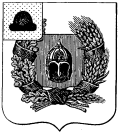 Администрация Александро-Невского  городского поселения Александро-Невского  муниципального района Рязанской области
ПОСТАНОВЛЕНИЕ5 февраля 2020 г.                  р.п. Александро-Невский 	                    № 27Об утверждении результатов инвентаризации, содержащихся в государственном адресном реестре сведений об адресах на территории муниципального образования – Александро-Невское городское поселение Александро-Невского  муниципального районаРязанской областиВ целях исполнения Федерального закона от 28.12.2013г. № 443-ФЗ «О федеральной информационной адресной системе и о внесении изменений в Федеральный закон «Об общих принципах организации местного самоуправления в Российской Федерации», в соответствии с постановлением Правительства Российской Федерации  от 22.05.2015г. № 492 «О составе сведений об адресах, размещаемых в государственном адресном реестре, порядке межведомственного информационного взаимодействия при ведении государственного адресного реестра, о внесении изменений и признании утратившими силу некоторых актов Правительства Российской Федерации» и приказом Министерства финансов Российской Федерации от 05.11.2015г. №171н «Об утверждении Перечня элементов планировочной структуры, элементов улично-дорожной сети, элементов объектов адресации, типов зданий (сооружений), помещений, используемых в качестве реквизитов адреса, и Правил сокращенного наименования адресообразующих элементов», постановлением Правительства РФ от 19.11.2014г. №1221 «Об утверждении правил присвоения, изменения и аннулирования адресов», руководствуясь Уставом муниципального образования –Александро-Невское городское поселение Александро-Невского  д. муниципального района Рязанской области, администрация МО –Александро-Невское городское поселение ПОСТАНОВЛЯЕТ:Утвердить результаты инвентаризации, содержащихся в государственном адресном реестре (далее ГАР) сведений об адресах на территории муниципального образования  - Александро-Невское городское поселение:         1.1. Перечень  объектов адресации, подлежащих внесению в  ГАР,  согласно приложению 1 к настоящему постановлению;         1.2. Перечень объектов адресации, подлежащих изменению и приведению в соответствии с действующим законодательством, согласно приложению 2 к настоящему постановлению;          1.3. Перечень элементов улично-дорожной сети, подлежащих изменению и приведению в соответствие с действующим законодательством, согласно приложению 3 к настоящему постановлению;           1.4  Перечень объектов адресации подлежащих удалению из ГАР, согласно приложению 4 к настоящему постановлению.По результатам инвентаризации содержащихся в ГАР сведений об адресах, внести соответствующие изменения  в  ГАР с использованием федеральной  информационной адресной системы.      3. Признать утратившим силу постановление администрации от 26.12.2019г.  № 252	4. Опубликовать  данное постановление в Информационном бюллетене муниципального образования – Александро-Невское городское поселение Александро-Невского  муниципального района Рязанской области.5. Настоящее постановление вступает в силу с момента его официального обнародования. 	6. Контроль за исполнением настоящего постановления оставляю за собой.Глава администрацииАлександро-Невского  городского поселения                              Блохина  Е.В.                                        Приложение 1к постановлению администрации муниципального образования – Александро-Невское городское поселение Александро-Невского  муниципального района Рязанской областиот  05.02.2020г. № 27Перечень  объектов адресации, подлежащих внесению в  ГАРПриложение 2к постановлению администрации  муниципального образования –Александро- Невское городское поселение Александро-Невского  муниципального района Рязанской области                                                                         От 05.02.2020г. № 27Перечень объектов адресации, подлежащих изменению и приведению в соответствии с действующим законодательствомПриложение 3к постановлению администрации муниципального образования – Александро-Невское городское поселение Александро-Невского   муниципального района Рязанской областиОт 05.02.2020 г. № 27Перечень элементов улично-дорожной сети, подлежащих  изменению и приведение в соответствие с действующим законодательствомПриложение 4к постановлению администрации муниципального образования – Александро-Невское городское поселение Александро-Невского   муниципального района Рязанской областиОт 05.02.2020 г. № 27Перечень объектов адресации подлежащих удалению из ГАР№п/пАдреса объектовНомердома и з/уОбъект адресацииКадастровый номерРФ, Рязанская область, Александро-Невский муниципальный район, Александро-Невское городское поселение, р.п. Александро-Невский,    ул. Базарная2Земельный участок62:09:0010104:120РФ, Рязанская область, Александро-Невский муниципальный район, Александро-Невское городское поселение,  р.п. Александро-Невский,  ул. Базарная3Земельный участок62:09:0010104:119РФ, Рязанская область, Александро-Невский муниципальный район, Александро-Невское городское поселение,  р.п. Александро-Невский,  ул. Базарная4Земельный участок62:09:0010104:118РФ, Рязанская область, Александро-Невский муниципальный район, Александро-Невское городское поселение,  р.п. Александро-Невский,  ул. Базарная6Земельный  участок62:09:0010104:117РФ, Рязанская область, Александро-Невский муниципальный район, Александро-Невское городское поселение,  р.п. Александро-Невский,  ул. Базарная7Земельный участок62:09:0010104:116РФ, Рязанская область, Александро-Невский муниципальный район, Александро-Невское городское поселение,  р.п. Александро-Невский,  ул. Базарная8Земельный участок62:09:0010104:115РФ, Рязанская область, Александро-Невский муниципальный район, Александро-Невское городское поселение,  р.п. Александро-Невский,  ул. Базарная9Земельный участок62:09:0010104:114РФ, Рязанская область, Александро-Невский муниципальный район, Александро-Невское городское поселение, р.п. Александро-Невский,    ул. Базарная10Земельный участок62:09:0010104:113РФ, Рязанская область, Александро-Невский муниципальный район, Александро-Невское городское поселение,  р.п. Александро-Невский,  ул. Базарная11Земельный участок62:09:0010104:112РФ, Рязанская область, Александро-Невский муниципальный район, Александро-Невское городское поселение, р.п. Александро-Невский,  ул. Базарная12Земельный участок62:09:0010104:111РФ, Рязанская область, Александро-Невский муниципальный район, Александро-Невское городское поселение, р.п. Александро-Невский,  ул. Базарная13Земельный участок62:09:0010104:110РФ, Рязанская область, Александро-Невский муниципальный район, Александро-Невское городское поселение, р.п. Александро-Невский,  ул. Базарная14/1Земельный участок62:09:0010104:108РФ, Рязанская область, Александро-Невский муниципальный район, Александро-Невское городское поселение,  р.п. Александро-Невский,  ул. Базарная14/2Земельный  участок62:09:0010104:109РФ, Рязанская область, Александро-Невский муниципальный район, Александро-Невское городское поселение,  р.п. Александро-Невский,  ул. Базарная15/1Земельный участок62:09:0010104:106РФ, Рязанская область, Александро-Невский муниципальный район, Александро-Невское городское поселение, р.п. Александро-Невский,  ул. Базарная15/2Земельный участок62:09:0010104:107РФ, Рязанская область, Александро-Невский муниципальный район, Александро-Невское городское поселение,  р.п. Александро-Невский,  ул. Весенняя1Земельный участок62:09:0010201:63РФ, Рязанская область, Александро-Невский муниципальный район, Александро-Невское городское поселение,  р.п. Александро-Невский,  ул. Весенняя2Земельный участок62:09:0010201:64Невский муниципальный район, Александро-Невское городское поселение,  р.п. Александро-Невский, ул. Весенняя2/1Земельный участок62:09:0010201:79Невский муниципальный район, Александро-Невское городское поселение,  р.п. Александро-Невский,  ул. Весенняя2/2Земельный участок62:09:0010201:80РФ, Рязанская область, Александро-Невский муниципальный район, Александро-Невское городское поселение,  р.п. Александро-Невский,  ул. Весенняя3Земельный участок62:09:0010201:62РФ, Рязанская область, Александро-Невский муниципальный район, Александро-Невское городское поселение,  р.п. Александро-Невский,  ул. Весенняя4Земельный участок62:09:0010201:65Невский муниципальный район, Александро-Невское городское поселение,  р.п. Александро-Невский,  ул. Весенняя4/1Земельный участок62:09:0010201:81Невский муниципальный район, Александро-Невское городское поселение,  р.п. Александро-Невский,  ул. Весенняя4/2Земельный участок62:09:0010201:82РФ, Рязанская область, Александро-Невский муниципальный район, Александро-Невское городское поселение, р.п. Александро-Невский,  ул. Весенняя5Земельный участок62:09:0010201:15РФ, Рязанская область, Александро-Невский муниципальный район, Александро-Невское городское поселение,  р.п. Александро-Невский,  ул. Весенняя6Земельный участок62:09:0010201:9РФ, Рязанская область, Александро-Невский муниципальный район, Александро-Невское городское поселение, р.п. Александро-Невский,    ул. Весенняя7Земельный участок62:09:0010201:8РФ, Рязанская область, Александро-Невский муниципальный район, Александро-Невское городское поселение,  р.п. Александро-Невский,  ул. Весенняя8Земельный участок62:09:0010201:66РФ, Рязанская область, Александро-Невский муниципальный район, Александро-Невское городское поселение,  р.п. Александро-Невский,  ул. Весенняя9Земельный участок62:09:0010201:61РФ, Рязанская область, Александро-Невский муниципальный район, Александро-Невское городское поселение,  р.п. Александро-Невский,  ул. Весенняя10Земельный участок62:09:0010201:67РФ, Рязанская область, Александро-Невский муниципальный район, Александро-Невское городское поселение, р.п. Александро-Невский,  ул. Весенняя11Земельный участок62:09:0010201:60РФ, Рязанская область, Александро-Невский муниципальный район, Александро-Невское городское поселение,  р.п. Александро-Невский,  ул. Весенняя12Земельный участок62:09:0010201:68РФ, Рязанская область, Александро-Невский муниципальный район, Александро-Невское городское поселение, р.п. Александро-Невский,  ул. Весенняя13Земельный участок62:09:0010201:59Невский муниципальный район, Александро-Невское городское поселение,  р.п. Александро-Невский,  ул. Весенняя15Земельный участок62:09:0010201:13РФ, Рязанская область, Александро-Невский муниципальный район, Александро-Невское городское поселение,  р.п. Александро-Невский,  ул. Весенняя16Земельный участок62:09:0010201:70РФ, Рязанская область, Александро-Невский муниципальный район, Александро-Невское городское поселение,  р.п. Александро-Невский,  ул. Весенняя18Земельный участок62:09:0010201:71Невский муниципальный район, Александро-Невское городское поселение,  р.п. Александро-Невский,  ул. Весенняя20Земельный участок62:09:0010201:72Невский муниципальный район, Александро-Невское городское поселение,  р.п. Александро-Невский,  ул. Весенняя22Земельный участок62:09:0010201:73Невский муниципальный район, Александро-Невское городское поселение,  р.п. Александро-Невский,  ул. Весенняя24Земельный участок62:09:0010201:74Невский муниципальный район, Александро-Невское городское поселение,  р.п. Александро-Невский,  ул. Весенняя26/1Земельный участок62:09:0010201:75Невский муниципальный район, Александро-Невское городское поселение,  р.п. Александро-Невский,  ул. Весенняя26/2Земельный участок62:09:0010201:76Невский муниципальный район, Александро-Невское городское поселение,  р.п. Александро-Невский,  ул. Весенняя26/3Земельный участок62:09:0010201:77Невский муниципальный район, Александро-Невское городское поселение,  р.п. Александро-Невский,  ул. Весенняя26/6Земельный участок62:09:0010201:78РФ, Рязанская область, Александро-Невский муниципальный район, Александро-Невское городское поселение, р.п. Александро-Невский,  ул. Вишневая34ДомРФ, Рязанская область, Александро-Невский муниципальный район, Александро-Невское городское поселение, р.п. Александро-Невский,  ул. Вишневая36ДомРФ, Рязанская область, Александро-Невский муниципальный район, Александро-Невское городское поселение, р.п. Александро-Невский,  ул. Вишневая40ДомРФ, Рязанская область, Александро-Невский муниципальный район, Александро-Невское городское поселение, р.п. Александро-Невский,  ул. Вишневая56ДомРФ, Рязанская область, Александро-Невский муниципальный район, Александро-Невское городское поселение, р.п. Александро-Невский,  ул. Вишневая58ДомРФ, Рязанская область, Александро-Невский муниципальный район, Александро-Невское городское поселение,  р.п. Александро-Невский,  ул. Вишневая66ДомРФ, Рязанская область, Александро-Невский муниципальный район,  Александро-Невское городское поселение,  р.п. Александро-Невский,  ул. Вокзальная1Сооружение62:09:0010201:800РФ, Рязанская область, Александро-Невский муниципальный район,  Александро-Невское городское поселение, р.п. Александро-Невский,  ул. Вокзальная2Земельный участок62:09:0010202:154РФ, Рязанская область, Александро-Невский муниципальный район,  Александро-Невское городское поселение, р.п. Александро-Невский,  ул. Вокзальная2а/1Земельный участок62:09:0010202:152РФ, Рязанская область, Александро-Невский муниципальный район,  Александро-Невское городское поселение, р.п. Александро-Невский,  ул. Вокзальная2а/2Земельный участок62:09:0010202:153РФ, Рязанская область, Александро-Невский муниципальный район,  Александро-Невское городское поселение, р.п. Александро-Невский,  ул. Вокзальная12Земельный участок62:09:0010202:151РФ, Рязанская область, Александро-Невский муниципальный район,  Александро-Невское городское поселение, р.п. Александро-Невский,  ул. Вокзальная12а/1Земельный участок62:09:0010202:149РФ, Рязанская область, Александро-Невский муниципальный район,  Александро-Невское городское поселение, р.п. Александро-Невский,  ул. Вокзальная12а/2Земельный участок62:09:0010202:150РФ, Рязанская область, Александро-Невский муниципальный район,  Александро-Невское городское поселение, р.п. Александро-Невский,  ул. Вокзальная12вЗемельный участок62:09:0010202:165РФ, Рязанская область, Александро-Невский муниципальный район,  Александро-Невское городское поселение, р.п. Александро-Невский,  ул. Вокзальная12гЗемельный участок62:09:0010202:197РФ, Рязанская область, Александро-Невский муниципальный район,  Александро-Невское городское поселение, р.п. Александро-Невский,  ул. Вокзальная16Земельный участок62:09:0010202:199РФ, Рязанская область, Александро-Невский муниципальный район,  Александро-Невское городское поселение, р.п. Александро-Невский,  ул. Вокзальная16бЗемельный участок62:09:0010202:236РФ, Рязанская область, Александро-Невский муниципальный район,  Александро-Невское городское поселение, р.п. Александро-Невский,  ул. Вокзальная26/1Земельный участок62:09:0010202:187РФ, Рязанская область, Александро-Невский муниципальный район,  Александро-Невское городское поселение, р.п. Александро-Невский,  ул. Вокзальная26/2Земельный участок62:09:0010202:188РФ, Рязанская область, Александро-Невский муниципальный район,  Александро-Невское городское поселение, р.п. Александро-Невский,  ул. Вокзальная26/3Земельный участок62:09:0010202:189РФ, Рязанская область, Александро-Невский муниципальный район,  Александро-Невское городское поселение, р.п. Александро-Невский,  ул. Вокзальная26/4Земельный участок62:09:0010202:190РФ, Рязанская область, Александро-Невский муниципальный район,  Александро-Невское городское поселение, р.п. Александро-Невский,  ул. Вокзальная44Земельный участок62:09:0010201:34РФ, Рязанская область, Александро-Невский муниципальный район,  Александро-Невское городское поселение,  р.п. Александро-Невский,  ул. Вокзальная46Земельный участок62:09:0010201:10РФ, Рязанская область, Александро-Невский муниципальный район,  Александро-Невское городское поселение, р.п. Александро-Невский,  ул. Вокзальная50Земельный участок62:09:0010201:32РФ, Рязанская область, Александро-Невский муниципальный район,  Александро-Невское городское поселение, р.п. Александро-Невский,  ул. Вокзальная52Земельный участок62:09:0010201:31РФ, Рязанская область, Александро-Невский муниципальный район, Александро-Невское городское поселение, р.п. Александро-Невский,  ул. Вокзальная54Земельный участок62:09:0010201:30РФ, Рязанская область, Александро-Невский муниципальный район,  Александро-Невское городское поселение,  р.п. Александро-Невский,  ул. Вокзальная64б/1Земельный участок62:09:0010201:28РФ, Рязанская область, Александро-Невский муниципальный район,  Александро-Невское городское поселение, р.п. Александро-Невский,  ул. Вокзальная66/1Земельный участок62:09:0010201:195РФ, Рязанская область, Александро-Невский муниципальный район,  Александро-Невское городское поселение, р.п. Александро-Невский,  ул. Вокзальная66/2Земельный участок62:09:0010201:196РФ, Рязанская область, Александро-Невский муниципальный район,  Александро-Невское городское поселение, р.п. Александро-Невский,  ул. Вокзальная74Земельный участок62:09:0010201:36РФ, Рязанская область, Александро-Невский муниципальный район,  Александро-Невское городское поселение,  р.п. Александро-Невский,  ул. Вокзальная76Земельный участок62:09:0010201:27РФ, Рязанская область, Александро-Невский муниципальный район,  Александро-Невское городское поселение,  р.п. Александро-Невский,  ул. Вокзальная78Земельный участок62:09:0010201:20РФ, Рязанская область, Александро-Невский муниципальный район, Александро-Невское городское поселение,  р.п. Александро-Невский,  ул. Восточная1Земельный участок62:09:0010201:162РФ, Рязанская область, Александро-Невский муниципальный район, Александро-Невское городское поселение,  р.п. Александро-Невский,  ул. Восточная1а/1Земельный участок62:09:0010201:160РФ, Рязанская область, Александро-Невский муниципальный район, Александро-Невское городское поселение,  р.п. Александро-Невский,  ул. Восточная1а/2Земельный участок62:09:0010201:161РФ, Рязанская область, Александро-Невский муниципальный район, Александро-Невское городское поселение,  р.п. Александро-Невский,  ул. Восточная2/1Земельный участок62:09:0010201:1РФ, Рязанская область, Александро-Невский муниципальный район, Александро-Невское городское поселение,  р.п. Александро-Невский,  ул. Восточная2/2Земельный участок62:09:0010201:2РФ, Рязанская область, Александро-Невский муниципальный район, Александро-Невское городское поселение,  р.п. Александро-Невский,  ул. Восточная3Земельный участок62:09:0010201:163РФ, Рязанская область, Александро-Невский муниципальный район, Александро-Невское городское поселение,  р.п. Александро-Невский,  ул. Восточная3аЗемельный участок62:09:0010201:159РФ, Рязанская область, Александро-Невский муниципальный район, Александро-Невское городское поселение,  р.п. Александро-Невский,  ул. Восточная5/1Земельный участок62:09:0010201:164РФ, Рязанская область, Александро-Невский муниципальный район, Александро-Невское городское поселение,  р.п. Александро-Невский,  ул. Восточная5/2Земельный участок62:09:0010201:165РФ, Рязанская область, Александро-Невский муниципальный район, Александро-Невское городское поселение,  р.п. Александро-Невский,  ул. Восточная6Земельный участок62:09:0010201:172РФ, Рязанская область, Александро-Невский муниципальный район, Александро-Невское городское поселение,  р.п. Александро-Невский,  ул. Восточная7/1Земельный участок62:09:0010201:166РФ, Рязанская область, Александро-Невский муниципальный район, Александро-Невское городское поселение,  р.п. Александро-Невский,  ул. Восточная7/2Земельный участок62:09:0010201:168РФ, Рязанская область, Александро-Невский муниципальный район, Александро-Невское городское поселение,  р.п. Александро-Невский,  ул. Восточная8Земельный участок62:09:0010201:171РФ, Рязанская область, Александро-Невский муниципальный район, Александро-Невское городское поселение,  р.п. Александро-Невский,  ул. Восточная9/1Земельный участок62:09:0010201:297РФ, Рязанская область, Александро-Невский муниципальный район, Александро-Невское городское поселение,  р.п. Александро-Невский,  ул. Восточная9/2Земельный участок62:09:0010201:298РФ, Рязанская область, Александро-Невский муниципальный район, Александро-Невское городское поселение,  р.п. Александро-Невский,  ул. Восточная10Земельный участок62:09:0010201:299РФ, Рязанская область, Александро-Невский муниципальный район, Александро-Невское городское поселение,  р.п. Александро-Невский,  ул. Восточная11/1Земельный участок62:09:0010201:326РФ, Рязанская область, Александро-Невский муниципальный район, Александро-Невское городское поселение,  р.п. Александро-Невский,  ул. Восточная11/2Земельный участок62:09:0010201:169РФ, Рязанская область, Александро-Невский муниципальный район, Александро-Невское городское поселение,  р.п. Александро-Невский,  ул. Восточная12Земельный участок62:09:0010201:170РФ, Рязанская область, Александро-Невский муниципальный район, Александро-Невское городское поселение.  р.п. Александро-Невский.  ул. Восточная1аСооружение62:09:0010201:832РФ, Рязанская область, Александро-Невский муниципальный район, Александро-Невское городское поселение, р.п. Александро-Невский,   ул. Гагарина1Земельный участок62:09:0010101:278РФ, Рязанская область, Александро-Невский муниципальный район, Александро-Невское городское поселение, р.п. Александро-Невский, ул. Гагарина1аЗемельный участок62:09:0010101:151РФ, Рязанская область, Александро-Невский муниципальный район, Александро-Невское городское поселение, р.п. Александро-Невский, ул. Гагарина1бЗемельный участок62:09:0010101:152РФ, Рязанская область, Александро-Невский муниципальный район, Александро-Невское городское поселение, р.п. Александро-Невский, ул. Гагарина2/1Земельный участок62:09:0010101:153РФ, Рязанская область, Александро-Невский муниципальный район, Александро-Невское городское поселение, р.п. Александро-Невский,   ул. Гагарина2/2Земельный участок62:09:0010101:280РФ, Рязанская область, Александро-Невский муниципальный район, Александро-Невское городское поселение, р.п. Александро-Невский, ул. Гагарина3/1Земельный участок62:09:0010101:276РФ, Рязанская область, Александро-Невский муниципальный район, Александро-Невское городское поселение, р.п. Александро-Невский,  ул. Гагарина3/2Земельный участок62:09:0010101:277РФ, Рязанская область, Александро-Невский муниципальный район, Александро-Невское городское поселение, р.п. Александро-Невский, ул. Гагарина4Земельный участок62:09:0010101:154РФ, Рязанская область, Александро-Невский муниципальный район, Александро-Невское городское поселение, р.п. Александро-Невский, ул. Гагарина5Земельный участок62:09:0010101:150РФ, Рязанская область, Александро-Невский муниципальный район, Александро-Невское городское поселение, р.п. Александро-Невский, ул. Гагарина6Земельный участок62:09:0010101:155РФ, Рязанская область, Александро-Невский муниципальный район, Александро-Невское городское поселение, р.п. Александро-Невский, ул. Гагарина7/1Земельный участок62:09:0010101:274РФ, Рязанская область, Александро-Невский муниципальный район, Александро-Невское городское поселение, р.п. Александро-Невский,  ул. Гагарина7/2Земельный участок62:09:0010101:275РФ, Рязанская область, Александро-Невский муниципальный район, Александро-Невское городское поселение, р.п. Александро-Невский, ул. Гагарина8Земельный участок62:09:0010101:156РФ, Рязанская область, Александро-Невский муниципальный район, Александро-Невское городское поселение, р.п. Александро-Невский, ул. Гагарина9Земельный участок62:09:0010101:149РФ, Рязанская область, Александро-Невский муниципальный район, Александро-Невское городское поселение, р.п. Александро-Невский, ул. Гагарина12Земельный участок62:09:0010101:157РФ, Рязанская область, Александро-Невский муниципальный район, Александро-Невское городское поселение, р.п. Александро-Невский, ул. Гагарина13Земельный участок62:09:0010101:6РФ, Рязанская область, Александро-Невский муниципальный район, Александро-Невское городское поселение, р.п. Александро-Невский, ул. Гагарина14Земельный участок62:09:0010101:158РФ, Рязанская область, Александро-Невский муниципальный район, Александро-Невское городское поселение, р.п. Александро-Невский, ул. Гагарина15Земельный участок62:09:0010101:148РФ, Рязанская область, Александро-Невский муниципальный район, Александро-Невское городское поселение, р.п. Александро-Невский, ул. Гагарина16/1Земельный участок62:09:0010101:159РФ, Рязанская область, Александро-Невский муниципальный район, Александро-Невское городское поселение, р.п. Александро-Невский, ул. Гагарина16/2Земельный участок62:09:0010101:160РФ, Рязанская область, Александро-Невский муниципальный район, Александро-Невское городское поселение, р.п. Александро-Невский, ул. Гагарина17/1Земельный участок62:09:0010101:272РФ, Рязанская область, Александро-Невский муниципальный район, Александро-Невское городское поселение, р.п. Александро-Невский, ул. Гагарина17/2Земельный участок62:09:0010101:273РФ, Рязанская область, Александро-Невский муниципальный район, Александро-Невское городское поселение, р.п. Александро-Невский,   ул. Гагарина18Земельный участок62:09:0010101:281РФ, Рязанская область, Александро-Невский муниципальный район, Александро-Невское городское поселение, р.п. Александро-Невский, ул. Гагарина19/1Земельный участок62:09:0010101:268РФ, Рязанская область, Александро-Невский муниципальный район, Александро-Невское городское поселение, р.п. Александро-Невский, ул. Гагарина19/2Земельный участок62:09:0010101:269РФ, Рязанская область, Александро-Невский муниципальный район, Александро-Невское городское поселение, р.п. Александро-Невский, ул. Гагарина19/3Земельный участок62:09:0010101:270РФ, Рязанская область, Александро-Невский муниципальный район, Александро-Невское городское поселение, р.п. Александро-Невский, ул. Гагарина19/4Земельный участок62:09:0010101:271РФ, Рязанская область, Александро-Невский муниципальный район, Александро-Невское городское поселение, р.п. Александро-Невский, ул. Гагарина20Земельный участок62:09:0010101:161РФ, Рязанская область, Александро-Невский муниципальный район, Александро-Невское городское поселение, р.п. Александро-Невский, ул. Гагарина21/1Земельный участок62:09:0010101:146РФ, Рязанская область, Александро-Невский муниципальный район, Александро-Невское городское поселение, р.п. Александро-Невский, ул. Гагарина21/2Земельный участок62:09:0010101:147РФ, Рязанская область, Александро-Невский муниципальный район, Александро-Невское городское поселение, р.п. Александро-Невский,  ул. Гагарина22/1Земельный участок62:09:0010101:282РФ, Рязанская область, Александро-Невский муниципальный район, Александро-Невское городское поселение, р.п. Александро-Невский,   ул. Гагарина22/2Земельный участок62:09:0010101:283РФ, Рязанская область, Александро-Невский муниципальный район, Александро-Невское городское поселение, р.п. Александро-Невский, ул. Гагарина23Земельный участок62:09:0010101:145РФ, Рязанская область, Александро-Невский муниципальный район, Александро-Невское городское поселение, р.п. Александро-Невский,   ул. Гагарина24Земельный участок62:09:0010101:162РФ, Рязанская область, Александро-Невский муниципальный район, Александро-Невское городское поселение, р.п. Александро-Невский, ул. Гагарина25Земельный участок62:09:0010101:144РФ, Рязанская область, Александро-Невский муниципальный район, Александро-Невское городское поселение, р.п. Александро-Невский, ул. Гагарина26Земельный участок62:09:0010101:167РФ, Рязанская область, Александро-Невский муниципальный район, Александро-Невское городское поселение, р.п. Александро-Невский, ул. Гагарина27Земельный участок62:09:0010101:267РФ, Рязанская область, Александро-Невский муниципальный район, Александро-Невское городское поселение, р.п. Александро-Невский, ул. Гагарина28Земельный участок62:09:0010101:163РФ, Рязанская область, Александро-Невский муниципальный район, Александро-Невское городское поселение, р.п. Александро-Невский, ул. Гагарина29Земельный участок62:09:0010101:143РФ, Рязанская область, Александро-Невский муниципальный район, Александро-Невское городское поселение, р.п. Александро-Невский, ул. Гагарина30Земельный участок62:09:0010101:164РФ, Рязанская область, Александро-Невский муниципальный район, Александро-Невское городское поселение, р.п. Александро-Невский, ул. Гагарина31Земельный участок62:09:0010101:220РФ, Рязанская область, Александро-Невский муниципальный район, Александро-Невское городское поселение, р.п. Александро-Невский, ул. Гагарина32Земельный участок62:09:0010101:165РФ, Рязанская область, Александро-Невский муниципальный район, Александро-Невское городское поселение, р.п. Александро-Невский, ул. Гагарина33Земельный участок62:09:0010101:266РФ, Рязанская область, Александро-Невский муниципальный район, Александро-Невское городское поселение, р.п. Александро-Невский, ул. Гагарина34Земельный участок62:09:0010101:166РФ, Рязанская область, Александро-Невский муниципальный район, Александро-Невское городское поселение, р.п. Александро-Невский, ул. Гагарина35/1Земельный участок62:09:0010101:142РФ, Рязанская область, Александро-Невский муниципальный район, Александро-Невское городское поселение, р.п. Александро-Невский, ул. Гагарина35/2Земельный участок62:09:0010101:265РФ, Рязанская область, Александро-Невский муниципальный район, Александро-Невское городское поселение, р.п. Александро-Невский,  ул. Гагарина36/1Земельный участок62:09:0010101:285РФ, Рязанская область, Александро-Невский муниципальный район, Александро-Невское городское поселение, р.п. Александро-Невский,   ул. Гагарина36/2Земельный участок62:09:0010101:286РФ, Рязанская область, Александро-Невский муниципальный район, Александро-Невское городское поселение, р.п. Александро-Невский, ул. Гагарина37Земельный участок62:09:0010101:141РФ, Рязанская область, Александро-Невский муниципальный район, Александро-Невское городское поселение, р.п. Александро-Невский, ул. Гагарина37/1Земельный участок62:09:0010101:263РФ, Рязанская область, Александро-Невский муниципальный район, Александро-Невское городское поселение, р.п. Александро-Невский, ул. Гагарина37/2Земельный участок62:09:0010101:264РФ, Рязанская область, Александро-Невский муниципальный район, Александро-Невское городское поселение, р.п. Александро-Невский,  ул. Гагарина38/1Земельный участок62:09:0010101:287РФ, Рязанская область, Александро-Невский муниципальный район, Александро-Невское городское поселение, р.п. Александро-Невский,   ул. Гагарина38/2Земельный участок62:09:0010101:288РФ, Рязанская область, Александро-Невский муниципальный район, Александро-Невское городское поселение, р.п. Александро-Невский, ул. Гагарина39/1Земельный участок62:09:0010101:260РФ, Рязанская область, Александро-Невский муниципальный район, Александро-Невское городское поселение, р.п. Александро-Невский, ул. Гагарина39/2Земельный участок62:09:0010101:262РФ, Рязанская область, Александро-Невский муниципальный район, Александро-Невское городское поселение, р.п. Александро-Невский,   ул. Гагарина40/1Земельный участок62:09:0010101:289РФ, Рязанская область, Александро-Невский муниципальный район, Александро-Невское городское поселение, р.п. Александро-Невский,  ул. Гагарина40/2Земельный участок62:09:0010101:290РФ, Рязанская область, Александро-Невский муниципальный район, Александро-Невское городское поселение, р.п. Александро-Невский,   ул. Гагарина40/3Земельный участок62:09:0010101:292РФ, Рязанская область, Александро-Невский муниципальный район, Александро-Невское городское поселение, р.п. Александро-Невский,   ул. Гагарина40/4Земельный участок62:09:0010101:293РФ, Рязанская область, Александро-Невский муниципальный район, Александро-Невское городское поселение, р.п. Александро-Невский,   ул. Гагарина40/5Земельный участок62:09:0010101:294РФ, Рязанская область, Александро-Невский муниципальный район, Александро-Невское городское поселение, р.п. Александро-Невский, ул. Гагарина41Земельный участок62:09:0010101:140РФ, Рязанская область, Александро-Невский муниципальный район, Александро-Невское городское поселение,  р.п. Александро-Невский,  ул. Заводская 1/1Земельный участок62:09:0010103:73РФ, Рязанская область, Александро-Невский муниципальный район, Александро-Невское городское поселение,  р.п. Александро-Невский,  ул. Заводская  1/2Земельный участок62:09:0010103:15РФ, Рязанская область, Александро-Невский муниципальный район, Александро-Невское городское поселение,  р.п. Александро-Невский,  ул. Заводская  1/3Земельный участок62:09:0010103:251РФ, Рязанская область, Александро-Невский муниципальный район, Александро-Невское городское поселение,  р.п. Александро-Невский,  ул. Заводская  2Земельный участок62:09:0010103:74РФ, Рязанская область, Александро-Невский муниципальный район, Александро-Невское городское поселение,  р.п. Александро-Невский,  ул. Заводская  3/1Земельный участок62:09:0010103:10РФ, Рязанская область, Александро-Невский муниципальный район, Александро-Невское городское поселение,  р.п. Александро-Невский,  ул. Заводская  3/2Земельный участок62:09:0010103:19РФ, Рязанская область, Александро-Невский муниципальный район, Александро-Невское городское поселение,  р.п. Александро-Невский,  ул. Заводская  4/1Земельный участок62:09:0010103:75РФ, Рязанская область, Александро-Невский муниципальный район, Александро-Невское городское поселение,  р.п. Александро-Невский,  ул. Заводская  4/2Земельный участок62:09:0010103:76РФ, Рязанская область, Александро-Невский муниципальный район, Александро-Невское городское поселение,  р.п. Александро-Невский,  ул. Заводская  5Земельный участок62:09:0010103:77РФ, Рязанская область, Александро-Невский муниципальный район, Александро-Невское городское поселение,  р.п. Александро-Невский,  ул. Заводская  6Земельный участок62:09:0010103:78РФ, Рязанская область, Александро-Невский муниципальный район, Александро-Невское городское поселение,  р.п. Александро-Невский,  ул. Заводская  7Земельный участок62:09:0010103:79РФ, Рязанская область, Александро-Невский муниципальный район, Александро-Невское городское поселение,  р.п. Александро-Невский,  ул. Заводская  7аЗемельный участок62:09:0010103:249РФ, Рязанская область, Александро-Невский муниципальный район, Александро-Невское городское поселение,  р.п. Александро-Невский,  ул. Заводская  8Земельный участок62:09:0010103:80РФ, Рязанская область, Александро-Невский муниципальный район, Александро-Невское городское поселение,  р.п. Александро-Невский,  ул. Заводская  9Земельный участок62:09:0010103:81РФ, Рязанская область, Александро-Невский муниципальный район, Александро-Невское городское поселение,  р.п. Александро-Невский,  ул. Заводская  13/1Земельный участок62:09:0010103:174РФ, Рязанская область, Александро-Невский муниципальный район, Александро-Невское городское поселение,  р.п. Александро-Невский,  ул. Заводская  13/2Земельный участок62:09:0010103:204РФ, Рязанская область, Александро-Невский муниципальный район, Александро-Невское городское поселение,  р.п. Александро-Невский,  ул. Заводская  14Земельный участок62:09:0010103:205РФ, Рязанская область, Александро-Невский муниципальный район, Александро-Невское городское поселение,  р.п. Александро-Невский,  ул. Заводская  15/1Земельный участок62:09:0010103:206РФ, Рязанская область, Александро-Невский муниципальный район, Александро-Невское городское поселение,  р.п. Александро-Невский,  ул. Заводская  16Земельный участок62:09:0010103:207РФ, Рязанская область, Александро-Невский муниципальный район, Александро-Невское городское поселение,  р.п. Александро-Невский  ул. Заводская  17Земельный участок62:09:0010103:14РФ, Рязанская область, Александро-Невский муниципальный район, Александро-Невское городское поселение,  р.п. Александро-Невский,  ул. Заводская  17а/1Земельный участок62:09:0010103:101РФ, Рязанская область, Александро-Невский муниципальный район, Александро-Невское городское поселение,  р.п. Александро-Невский,  ул. Заводская  17а/2Земельный участок62:09:0010103:102РФ, Рязанская область, Александро-Невский муниципальный район, Александро-Невское городское поселение,  р.п. Александро-Невский,  ул. Заводская  18Земельный участок62:09:0010103:82РФ, Рязанская область, Александро-Невский муниципальный район, Александро-Невское городское поселение,  р.п. Александро-Невский,  ул. Заводская  19Земельный участок62:09:0010103:208РФ, Рязанская область, Александро-Невский муниципальный район, Александро-Невское городское поселение,  р.п. Александро-Невский,  ул. Заводская  19/1Земельный участок62:09:0010103:98РФ, Рязанская область, Александро-Невский муниципальный район, Александро-Невское городское поселение,  р.п. Александро-Невский,  ул. Заводская  19/2Земельный участок62:09:0010103:99РФ, Рязанская область, Александро-Невский муниципальный район, Александро-Невское городское поселение,  р.п. Александро-Невский,  ул. Заводская  20Земельный участок62:09:0010103:100РФ, Рязанская область, Александро-Невский муниципальный район, Александро-Невское городское поселение,  р.п. Александро-Невский,  ул. Заводская  23/1Земельный участок62:09:0010103:297РФ, Рязанская область, Александро-Невский муниципальный район, Александро-Невское городское поселение,  р.п. Александро-Невский,  ул. Заводская  23/2Земельный участок62:09:0010103:300РФ, Рязанская область, Александро-Невский муниципальный район, Александро-Невское городское поселение,  р.п. Александро-Невский,  ул. Заводская  24Земельный участок62:09:0010103:163РФ, Рязанская область, Александро-Невский муниципальный район, Александро-Невское городское поселение,  р.п. Александро-Невский,  ул. Заводская  24/1Земельный участок62:09:0010103:83РФ, Рязанская область, Александро-Невский муниципальный район, Александро-Невское городское поселение,  р.п. Александро-Невский,  ул. Заводская  24/2Земельный участок62:09:0010103:84РФ, Рязанская область, Александро-Невский муниципальный район, Александро-Невское городское поселение,  р.п. Александро-Невский,  ул. Заводская 24/3Земельный участок62:09:0010103:85РФ, Рязанская область, Александро-Невский муниципальный район, Александро-Невское городское поселение,  р.п. Александро-Невский,  ул. Заводская  25/1Земельный участок62:09:0010103:86РФ, Рязанская область, Александро-Невский муниципальный район, Александро-Невское городское поселение,  р.п. Александро-Невский,  ул. Заводская  25/2Земельный участок62:09:0010103:87РФ, Рязанская область, Александро-Невский муниципальный район, Александро-Невское городское поселение,  р.п. Александро-Невский,  ул. Заводская  26/1Земельный участок62:09:0010103:88РФ, Рязанская область, Александро-Невский муниципальный район, Александро-Невское городское поселение,  р.п. Александро-Невский,  ул. Заводская  26/2Земельный участок62:09:0010103:89РФ, Рязанская область, Александро-Невский муниципальный район, Александро-Невское городское поселение,  р.п. Александро-Невский,  ул. Заводская  .26/3Земельный участок62:09:0010103:90РФ, Рязанская область, Александро-Невский муниципальный район, Александро-Невское городское поселение,  р.п. Александро-Невский,  ул. Заводская 26/4Земельный участок62:09:0010103:91РФ, Рязанская область, Александро-Невский муниципальный район, Александро-Невское городское поселение,  р.п. Александро-Невский,  ул. Заводская  27/1Земельный участок62:09:0010103:92РФ, Рязанская область, Александро-Невский муниципальный район, Александро-Невское городское поселение,  р.п. Александро-Невский,  ул. Заводская  27/2Земельный участок62:09:0010103:93РФ, Рязанская область, Александро-Невский муниципальный район, Александро-Невское городское поселение,  р.п. Александро-Невский,  ул. Заводская  27/3Земельный участок62:09:0010103:94РФ, Рязанская область, Александро-Невский муниципальный район, Александро-Невское городское поселение,  р.п. Александро-Невский,  ул. Заводская    27/4Земельный участок62:09:0010103:95РФ, Рязанская область, Александро-Невский муниципальный район, Александро-Невское городское поселение,  р.п. Александро-Невский,  ул. Заводская    30Земельный участок62:09:0010103:97РФ, Рязанская область, Александро-Невский муниципальный район, Александро-Невское городское поселение,  р.п. Александро-Невский,  ул. Заводская  31Земельный участок62:09:0010103:173РФ, Рязанская область, Александро-Невский муниципальный район, Александро-Невское городское поселение,  р.п. Александро-Невский, ул. Заводская  34Земельный участок62:09:0010103:264РФ, Рязанская область, Александро-Невский муниципальный район, Александро-Невское городское поселение,  р.п. Александро-Невский,  ул. Заводская  34аЗемельный участок62:09:0010103:265РФ, Рязанская область, Александро-Невский муниципальный район, Александро-Невское городское поселение,  р.п. Александро-Невский,  ул. Кирпичная  3/1Земельный участок62:09:0010103:70РФ, Рязанская область, Александро-Невский муниципальный район, Александро-Невское городское поселение,  р.п. Александро-Невский,  ул. Кирпичная  3/2Земельный участок62:09:0010103:71РФ, Рязанская область, Александро-Невский муниципальный район, Александро-Невское городское поселение,  р.п. Александро-Невский,  ул. Кирпичная  3/3Земельный участок62:09:0010103:72РФ, Рязанская область, Александро-Невский муниципальный район, Александро-Невское городское поселение,  р.п. Александро-Невский,  ул. Кирпичная  4Земельный участок62:09:0010103:66РФ, Рязанская область, Александро-Невский муниципальный район, Александро-Невское городское поселение,  р.п. Александро-Невский,  ул. Кирпичная  5Земельный участок62:09:0010103:69РФ, Рязанская область, Александро-Невский муниципальный район, Александро-Невское городское поселение,  р.п. Александро-Невский,  ул. Кирпичная  7Земельный участок62:09:0010103:68РФ, Рязанская область, Александро-Невский муниципальный район, Александро-Невское городское поселение,  р.п. Александро-Невский,  ул. Кирпичная  9/1Земельный участок62:09:0010103:164РФ, Рязанская область, Александро-Невский муниципальный район, Александро-Невское городское поселение,  р.п. Александро-Невский,  ул. Кирпичная  9/2Земельный участок62:09:0010103:67РФ, Рязанская область, Александро-Невский муниципальный район, Александро-Невское городское поселение, р.п. Александро-Невский, ул. Кирюхина 1/1Земельный участок62:09:0010104:195РФ, Рязанская область, Александро-Невский муниципальный район, Александро-Невское городское поселение, р.п. Александро-Невский, ул. Кирюхина 1/2Земельный участок62:09:0010104:196РФ, Рязанская область, Александро-Невский муниципальный район, Александро-Невское городское поселение, р.п. Александро-Невский, ул. Кирюхина 3Земельный участок62:09:0010104:197РФ, Рязанская область, Александро-Невский муниципальный район, Александро-Невское городское поселение, р.п. Александро-Невский,   ул. Кирюхина 4Земельный участок62:09:0010104:194РФ, Рязанская область, Александро-Невский муниципальный район, Александро-Невское городское поселение, р.п. Александро-Невский, ул. Кирюхина 5Земельный участок62:09:0010104:198РФ, Рязанская область, Александро-Невский муниципальный район, Александро-Невское городское поселение, р.п. Александро-Невский, ул. Кирюхина 7/1Земельный участок62:09:0010104:199РФ, Рязанская область, Александро-Невский муниципальный район, Александро-Невское городское поселение, р.п. Александро-Невский, ул. Кирюхина 7/2Земельный участок62:09:0010104:200РФ, Рязанская область, Александро-Невский муниципальный район, Александро-Невское городское поселение, р.п. Александро-Невский, ул. Кирюхина 7/3Земельный участок62:09:0010104:201РФ, Рязанская область, Александро-Невский муниципальный район, Александро-Невское городское поселение, р.п. Александро-Невский,  ул. Кирюхина 8Земельный участок62:09:0010104:193РФ, Рязанская область, Александро-Невский муниципальный район, Александро-Невское городское поселение, р.п. Александро-Невский, ул. Кирюхина 8аЗемельный участок62:09:0010104:191РФ, Рязанская область, Александро-Невский муниципальный район, Александро-Невское городское поселение, р.п. Александро-Невский, ул. Кирюхина 9Земельный участок62:09:0010104:202РФ, Рязанская область, Александро-Невский муниципальный район, Александро-Невское городское поселение, р.п. Александро-Невский,  ул. Кирюхина 10Земельный участок62:09:0010104:189РФ, Рязанская область, Александро-Невский муниципальный район, Александро-Невское городское поселение, р.п. Александро-Невский, ул. Кирюхина 11Земельный участок62:09:0010104:203РФ, Рязанская область, Александро-Невский муниципальный район, Александро-Невское городское поселение, р.п. Александро-Невский,  ул. Кирюхина 12Земельный участок62:09:0010104:190РФ, Рязанская область, Александро-Невский муниципальный район, Александро-Невское городское поселение, р.п. Александро-Невский, ул. Кирюхина 15/1Земельный участок62:09:0010104:204РФ, Рязанская область, Александро-Невский муниципальный район, Александро-Невское городское поселение, р.п. Александро-Невский, ул. Кирюхина 15/2Земельный участок62:09:0010104:205РФ, Рязанская область, Александро-Невский муниципальный район, Александро-Невское городское поселение, р.п. Александро-Невский,  ул. Кирюхина 17Земельный участок62:09:0010104:206РФ, Рязанская область, Александро-Невский муниципальный район, Александро-Невское городское поселение, р.п. Александро-Невский,   ул. Кирюхина 18Земельный участок62:09:0010104:188РФ, Рязанская область, Александро-Невский муниципальный район, Александро-Невское городское поселение, р.п. Александро-Невский, ул. Кирюхина 19Земельный участок62:09:0010104:207РФ, Рязанская область, Александро-Невский муниципальный район, Александро-Невское городское поселение, р.п. Александро-Невский, ул. Кирюхина 21Земельный участок62:09:0010104:208РФ, Рязанская область, Александро-Невский муниципальный район, Александро-Невское городское поселение, р.п. Александро-Невский, ул. Кирюхина 23Земельный участок62:09:0010104:209РФ, Рязанская область, Александро-Невский муниципальный район, Александро-Невское городское поселение, р.п. Александро-Невский,   ул. Кирюхина 24Земельный участок62:09:0010104:187РФ, Рязанская область, Александро-Невский муниципальный район, Александро-Невское городское поселение, р.п. Александро-Невский,   ул. Кирюхина 26Земельный участок62:09:0010104:186РФ, Рязанская область, Александро-Невский муниципальный район, Александро-Невское городское поселение, р.п. Александро-Невский, ул. Кирюхина 27Земельный участок62:09:0010104:210РФ, Рязанская область, Александро-Невский муниципальный район, Александро-Невское городское поселение, р.п. Александро-Невский, ул. Кирюхина 28Земельный участок62:09:0010104:185РФ, Рязанская область, Александро-Невский муниципальный район, Александро-Невское городское поселение, р.п. Александро-Невский, ул. Кирюхина 29Земельный участок62:09:0010104:211РФ, Рязанская область, Александро-Невский муниципальный район, Александро-Невское городское поселение, р.п. Александро-Невский,  ул. Кирюхина 30Земельный участок62:09:0010104:184РФ, Рязанская область, Александро-Невский муниципальный район, Александро-Невское городское поселение, р.п. Александро-Невский, ул. Кирюхина 31Земельный участок62:09:0010104:212РФ, Рязанская область, Александро-Невский муниципальный район, Александро-Невское городское поселение, р.п. Александро-Невский,   ул. Кирюхина 32Земельный участок62:09:0010104:183РФ, Рязанская область, Александро-Невский муниципальный район, Александро-Невское городское поселение, р.п. Александро-Невский, ул. Кирюхина 33Земельный участок62:09:0010104:213РФ, Рязанская область, Александро-Невский муниципальный район, Александро-Невское городское поселение, р.п. Александро-Невский,   ул. Кирюхина 34Земельный участок62:09:0010104:182РФ, Рязанская область, Александро-Невский муниципальный район, Александро-Невское городское поселение, р.п. Александро-Невский, ул. Кирюхина 35Земельный участок62:09:0010104:214РФ, Рязанская область, Александро-Невский муниципальный район, Александро-Невское городское поселение, р.п. Александро-Невский,  ул. Кирюхина 37Земельный участок62:09:0010104:216РФ, Рязанская область, Александро-Невский муниципальный район, Александро-Невское городское поселение, р.п. Александро-Невский, ул. Кирюхина 37/1Земельный участок62:09:0010104:215РФ, Рязанская область, Александро-Невский муниципальный район, Александро-Невское городское поселение, р.п. Александро-Невский, ул. Кирюхина 38Земельный участок62:09:0010104:180РФ, Рязанская область, Александро-Невский муниципальный район, Александро-Невское городское поселение, р.п. Александро-Невский,   ул. Кирюхина 39Земельный участок62:09:0010104:217РФ, Рязанская область, Александро-Невский муниципальный район, Александро-Невское городское поселение, р.п. Александро-Невский,  ул. Кирюхина 40Земельный участок62:09:0010104:179РФ, Рязанская область, Александро-Невский муниципальный район, Александро-Невское городское поселение, р.п. Александро-Невский,   ул. Кирюхина 42Земельный участок62:09:0010104:178РФ, Рязанская область, Александро-Невский муниципальный район, Александро-Невское городское поселение,  р.п. Александро-Невский,  ул. Комсомольская1Земельный участок62:09:0010101:218РФ, Рязанская область, Александро-Невский муниципальный район, Александро-Невское городское поселение,  р.п. Александро-Невский,  ул. Комсомольская2Земельный участок62:09:0010101:127РФ, Рязанская область, Александро-Невский муниципальный район, Александро-Невское городское поселение,  р.п. Александро-Невский,  ул. Комсомольская4Земельный участок62:09:0010101:128РФ, Рязанская область, Александро-Невский муниципальный район, Александро-Невское городское поселение,  р.п. Александро-Невский,  ул. Комсомольская6Земельный участок62:09:0010101:129РФ, Рязанская область, Александро-Невский муниципальный район, Александро-Невское городское поселение,  р.п. Александро-Невский,  ул. Комсомольская7Земельный участок62:09:0010101:126РФ, Рязанская область, Александро-Невский муниципальный район, Александро-Невское городское поселение,  р.п. Александро-Невский,  ул. Комсомольская8Земельный участок62:09:0010101:130РФ, Рязанская область, Александро-Невский муниципальный район, Александро-Невское городское поселение,  р.п. Александро-Невский,  ул. Комсомольская9Земельный участок62:09:0010101:125РФ, Рязанская область, Александро-Невский муниципальный район, Александро-Невское городское поселение,  р.п. Александро-Невский,  ул. Комсомольская10Земельный участок62:09:0010101:131РФ, Рязанская область, Александро-Невский муниципальный район, Александро-Невское городское поселение,  р.п. Александро-Невский,  ул. Комсомольская11Земельный участок62:09:0010101:247РФ, Рязанская область, Александро-Невский муниципальный район, Александро-Невское городское поселение,  р.п. Александро-Невский,  ул. Комсомольская12Земельный участок62:09:0010101:132РФ, Рязанская область, Александро-Невский муниципальный район, Александро-Невское городское поселение,  р.п. Александро-Невский,  ул. Комсомольская13Земельный участок62:09:0010101:115РФ, Рязанская область, Александро-Невский муниципальный район, Александро-Невское городское поселение,  р.п. Александро-Невский,  ул. Комсомольская15Земельный участок62:090010101:246РФ, Рязанская область, Александро-Невский муниципальный район, Александро-Невское городское поселение,  р.п. Александро-Невский,  ул. Комсомольская16Земельный участок62:09:0010101:219РФ, Рязанская область, Александро-Невский муниципальный район, Александро-Невское городское поселение,  р.п. Александро-Невский,  ул. Комсомольская16/1Земельный участок62:09:0010101:248РФ, Рязанская область, Александро-Невский муниципальный район, Александро-Невское городское поселение,  р.п. Александро-Невский,  ул. Комсомольская16/2Земельный участок62:09:0010101:249РФ, Рязанская область, Александро-Невский муниципальный район, Александро-Невское городское поселение,  р.п. Александро-Невский,  ул. Комсомольская17Земельный участок62:09:0010101:113РФ, Рязанская область, Александро-Невский муниципальный район, Александро-Невское городское поселение,  р.п. Александро-Невский,  ул. Комсомольская18/1Земельный участок62:09:0010101:250РФ, Рязанская область, Александро-Невский муниципальный район, Александро-Невское городское поселение,  р.п. Александро-Невский,  ул. Комсомольская18/2Земельный участок62:09:0010101:251РФ, Рязанская область, Александро-Невский муниципальный район, Александро-Невское городское поселение,  р.п. Александро-Невский,  ул. Комсомольская19Земельный участок62:09:0010101:112РФ, Рязанская область, Александро-Невский муниципальный район, Александро-Невское городское поселение,  р.п. Александро-Невский,  ул. Комсомольская20Земельный участок62:09:0010101:3РФ, Рязанская область, Александро-Невский муниципальный район, Александро-Невское городское поселение,  р.п. Александро-Невский,  ул. Комсомольская21Земельный участок62:09:0010101:111РФ, Рязанская область, Александро-Невский муниципальный район, Александро-Невское городское поселение,  р.п. Александро-Невский,  ул. Комсомольская22Земельный участок62:09:0010101:116РФ, Рязанская область, Александро-Невский муниципальный район, Александро-Невское городское поселение,  р.п. Александро-Невский,  ул. Комсомольская23Земельный участок62:09:0010101:110РФ, Рязанская область, Александро-Невский муниципальный район, Александро-Невское городское поселение,  р.п. Александро-Невский,  ул. Комсомольская24Земельный участок62:09:0010101:11РФ, Рязанская область, Александро-Невский муниципальный район, Александро-Невское городское поселение,  р.п. Александро-Невский,  ул. Комсомольская25/1Земельный участок62:09:0010101:108РФ, Рязанская область, Александро-Невский муниципальный район, Александро-Невское городское поселение,  р.п. Александро-Невский,  ул. Комсомольская25/2Земельный участок62:09:0010101:109РФ, Рязанская область, Александро-Невский муниципальный район, Александро-Невское городское поселение,  р.п. Александро-Невский,  ул. Комсомольская26Земельный участок62:09:0010101:117РФ, Рязанская область, Александро-Невский муниципальный район, Александро-Невское городское поселение,  р.п. Александро-Невский,  ул. Комсомольская27Земельный участок62:09:0010101:107РФ, Рязанская область, Александро-Невский муниципальный район, Александро-Невское городское поселение,  р.п. Александро-Невский,  ул. Комсомольская28Земельный участок62:09:0010101:118РФ, Рязанская область, Александро-Невский муниципальный район, Александро-Невское городское поселение,  р.п. Александро-Невский,  ул. Комсомольская29Земельный участок62:090010101:244РФ, Рязанская область, Александро-Невский муниципальный район, Александро-Невское городское поселение,  р.п. Александро-Невский,  ул. Комсомольская30/1Земельный участок62:09:0010101:119РФ, Рязанская область, Александро-Невский муниципальный район, Александро-Невское городское поселение,  р.п. Александро-Невский,  ул. Комсомольская30/2Земельный участок62:09:0010101:120РФ, Рязанская область, Александро-Невский муниципальный район, Александро-Невское городское поселение, р.п. Александро-Невский, ул. Кирюхина 31/1Земельный участок62:09:0010104:212РФ, Рязанская область, Александро-Невский муниципальный район, Александро-Невское городское поселение,  р.п. Александро-Невский,  ул. Комсомольская31/2Земельный участок62:09:0010101:106РФ, Рязанская область, Александро-Невский муниципальный район, Александро-Невское городское поселение,  р.п. Александро-Невский,  ул. Комсомольская32Земельный участок62:09:0010101:17РФ, Рязанская область, Александро-Невский муниципальный район, Александро-Невское городское поселение,  р.п. Александро-Невский,  ул. Комсомольская33Земельный участок62:09:0010101:105РФ, Рязанская область, Александро-Невский муниципальный район, Александро-Невское городское поселение,  р.п. Александро-Невский,  ул. Комсомольская34Земельный участок62:09:0010101:121РФ, Рязанская область, Александро-Невский муниципальный район, Александро-Невское городское поселение,  р.п. Александро-Невский,  ул. Комсомольская35Земельный участок62:09:0010101:104РФ, Рязанская область, Александро-Невский муниципальный район, Александро-Невское городское поселение,  р.п. Александро-Невский,  ул. Комсомольская36Земельный участок62:09:0010101:122РФ, Рязанская область, Александро-Невский муниципальный район, Александро-Невское городское поселение, р.п. Александро-Невский, ул. Кирюхина 37/1Земельный участок62:09:0010104:215РФ, Рязанская область, Александро-Невский муниципальный район, Александро-Невское городское поселение, р.п. Александро-Невский,  ул. Кирюхина 37/2Земельный участок62:09:0010104:216РФ, Рязанская область, Александро-Невский муниципальный район, Александро-Невское городское поселение,  р.п. Александро-Невский,  ул. Комсомольская38Земельный участок62:09:0010101:123РФ, Рязанская область, Александро-Невский муниципальный район, Александро-Невское городское поселение,  р.п. Александро-Невский,  ул. Комсомольская39Земельный участок62:09:0010101:103РФ, Рязанская область, Александро-Невский муниципальный район, Александро-Невское городское поселение,  р.п. Александро-Невский,  ул. Комсомольская40Земельный участок62:09:0010101:124РФ, Рязанская область, Александро-Невский муниципальный район, Александро-Невское городское поселение,  р.п. Александро-Невский,  ул. Комсомольская41Земельный участок62:09:0010101:102РФ, Рязанская область, Александро-Невский муниципальный район, Александро-Невское городское поселение,  р.п. Александро-Невский,  ул. Комсомольская42Земельный участок62:09:0010101:133РФ, Рязанская область, Александро-Невский муниципальный район, Александро-Невское городское поселение,  р.п. Александро-Невский,  ул. Комсомольская43Земельный участок62:09:0010101:243РФ, Рязанская область, Александро-Невский муниципальный район, Александро-Невское городское поселение,  р.п. Александро-Невский,  ул. Комсомольская44Земельный участок62:09:0010101:134РФ, Рязанская область, Александро-Невский муниципальный район, Александро-Невское городское поселение,  р.п. Александро-Невский,  ул. Комсомольская45Земельный участок62:09:0010101:10РФ, Рязанская область, Александро-Невский муниципальный район, Александро-Невское городское поселение,  р.п. Александро-Невский,  ул. Комсомольская46Земельный участок62:09:0010101:135РФ, Рязанская область, Александро-Невский муниципальный район, Александро-Невское городское поселение,  р.п. Александро-Невский,  ул. Комсомольская47Земельный участок62:09:0010101:101РФ, Рязанская область, Александро-Невский муниципальный район, Александро-Невское городское поселение,  р.п. Александро-Невский,  ул. Комсомольская48/1Земельный участок62:09:0010101:252РФ, Рязанская область, Александро-Невский муниципальный район, Александро-Невское городское поселение,  р.п. Александро-Невский,  ул. Комсомольская48/2Земельный участок62:09:0010101:253РФ, Рязанская область, Александро-Невский муниципальный район, Александро-Невское городское поселение,  р.п. Александро-Невский,  ул. Комсомольская49Земельный участок62:09:0010101:100РФ, Рязанская область, Александро-Невский муниципальный район, Александро-Невское городское поселение,  р.п. Александро-Невский,  ул. Комсомольская50Земельный участок62:09:0010101:254РФ, Рязанская область, Александро-Невский муниципальный район, Александро-Невское городское поселение,  р.п. Александро-Невский,  ул. Комсомольская51Земельный участок62:09:0010101:99РФ, Рязанская область, Александро-Невский муниципальный район, Александро-Невское городское поселение,  р.п. Александро-Невский,  ул. Комсомольская52Земельный участок62:09:0010101:255РФ, Рязанская область, Александро-Невский муниципальный район, Александро-Невское городское поселение,  р.п. Александро-Невский,  ул. Комсомольская53Земельный участок62:09:0010101:98РФ, Рязанская область, Александро-Невский муниципальный район, Александро-Невское городское поселение,  р.п. Александро-Невский,  ул. Комсомольская54/1Земельный участок62:09:001101:136РФ, Рязанская область, Александро-Невский муниципальный район, Александро-Невское городское поселение,  р.п. Александро-Невский,  ул. Комсомольская54/2Земельный участок62:09:0010101:137РФ, Рязанская область, Александро-Невский муниципальный район, Александро-Невское городское поселение,  р.п. Александро-Невский,  ул. Комсомольская55Земельный участок62:09:0010101:242РФ, Рязанская область, Александро-Невский муниципальный район, Александро-Невское городское поселение,  р.п. Александро-Невский,  ул. Комсомольская56/1Земельный участок62:09:0010101:256РФ, Рязанская область, Александро-Невский муниципальный район, Александро-Невское городское поселение,  р.п. Александро-Невский,  ул. Комсомольская56/2Земельный участок62:09:0010101:257РФ, Рязанская область, Александро-Невский муниципальный район, Александро-Невское городское поселение,  р.п. Александро-Невский,  ул. Комсомольская58/1Земельный участок62:09:0010101:129РФ, Рязанская область, Александро-Невский муниципальный район, Александро-Невское городское поселение,  р.п. Александро-Невский,  ул. Комсомольская58/2Земельный участок62:09:0010101:258РФ, Рязанская область, Александро-Невский муниципальный район, Александро-Невское городское поселение,  р.п. Александро-Невский,  ул. Лесная1Земельный участок62:09:0010202:382РФ, Рязанская область, Александро-Невский муниципальный район, Александро-Невское городское поселение,  р.п. Александро-Невский,  ул. Лесная2Земельный участок62:09:0010202:381РФ, Рязанская область, Александро-Невский муниципальный район, Александро-Невское городское поселение,  р.п. Александро-Невский,  ул. Лесная3Земельный участок62:09:0010202:384РФ, Рязанская область, Александро-Невский муниципальный район, Александро-Невское городское поселение,  р.п. Александро-Невский,  ул. Лесная4Земельный участок62:09:0010202:385РФ, Рязанская область, Александро-Невский муниципальный район, Александро-Невское городское поселение,  р.п. Александро-Невский,  ул. Лесная5Земельный участок62:09:0010202:392РФ, Рязанская область, Александро-Невский муниципальный район, Александро-Невское городское поселение,  р.п. Александро-Невский,  ул. Лесная6Земельный участок62:09:0010202:391РФ, Рязанская область, Александро-Невский муниципальный район, Александро-Невское городское поселение,  р.п. Александро-Невский  ул. Лесная7Земельный участок62:09:0010202:393РФ, Рязанская область, Александро-Невский муниципальный район, Александро-Невское городское поселение,  р.п. Александро-Невский,  ул. Лесная8Земельный участок62:09:0010202:396РФ, Рязанская область, Александро-Невский муниципальный район, Александро-Невское городское поселение,  р.п. Александро-Невский,  ул. Лесная9Земельный участок62:09:0010202:390РФ, Рязанская область, Александро-Невский муниципальный район, Александро-Невское городское поселение,  р.п. Александро-Невский,  ул. Лесная10Земельный участок62:09:0010202:389РФ, Рязанская область, Александро-Невский муниципальный район, Александро-Невское городское поселение,  р.п. Александро-Невский,  ул. Мира  4Земельный участок62:09:0010104:34РФ, Рязанская область, Александро-Невский муниципальный район, Александро-Невское городское поселение,  р.п. Александро-Невский,  ул. Мира  6Земельный участок62:09:0010104:127РФ, Рязанская область, Александро-Невский муниципальный район, Александро-Невское городское поселение,  р.п. Александро-Невский,  ул. Мира  7Земельный участок62:09:0010104:125РФ, Рязанская область, Александро-Невский муниципальный район, Александро-Невское городское поселение,  р.п. Александро-Невский,  ул. Мира  8Земельный участок62:09:0010104:128РФ, Рязанская область, Александро-Невский муниципальный район, Александро-Невское городское поселение,  р.п. Александро-Невский,  ул. Мира  9Земельный участок62:09:0010104:126РФ, Рязанская область, Александро-Невский муниципальный район, Александро-Невское городское поселение,  р.п. Александро-Невский,  ул. Мира  10Земельный участок62:09:0010104:129РФ, Рязанская область, Александро-Невский муниципальный район, Александро-Невское городское поселение,  р.п. Александро-Невский,  ул. Мира  12Земельный участок62:09:0010104:130РФ, Рязанская область, Александро-Невский муниципальный район, Александро-Невское городское поселение,  р.п. Александро-Невский,  ул. Мира  14Земельный участок62:09:0010104:131РФ, Рязанская область, Александро-Невский муниципальный район, Александро-Невское городское поселение,  р.п. Александро-Невский,  ул. Мира  16Земельный участок62:09:0010104:132РФ, Рязанская область, Александро-Невский муниципальный район, Александро-Невское городское поселение,  р.п. Александро-Невский,  ул. Мира  18Земельный участок62:09:0010104:133РФ, Рязанская область, Александро-Невский муниципальный район, Александро-Невское городское поселение,  р.п. Александро-Невский,  ул. Мира  20Земельный участок62:09:0010104:134РФ, Рязанская область, Александро-Невский муниципальный район, Александро-Невское городское поселение,  р.п. Александро-Невский,  ул. Мира  22Земельный участок62:09:0010104:135РФ, Рязанская область, Александро-Невский муниципальный район, Александро-Невское городское поселение,  р.п. Александро-Невский,  ул. Мира  24/1Земельный участок62:09:0010104:136РФ, Рязанская область, Александро-Невский муниципальный район, Александро-Невское городское поселение,  р.п. Александро-Невский,  ул. Мира  24/2Земельный участок62:09:0010104:137РФ, Рязанская область, Александро-Невский муниципальный район, Александро-Невское городское поселение,  р.п. Александро-Невский,  ул. Мира  24/3Земельный участок62:09:0010104:138РФ, Рязанская область, Александро-Невский муниципальный район, Александро-Невское городское поселение,  р.п. Александро-Невский,  ул. Мира  26/1Земельный участок62:09:0010104:140РФ, Рязанская область, Александро-Невский муниципальный район, Александро-Невское городское поселение,  р.п. Александро-Невский,  ул. Мира  26/2Земельный участок62:09:0010104:141РФ, Рязанская область, Александро-Невский муниципальный район, Александро-Невское городское поселение,  р.п. Александро-Невский,  ул. Мира  28/1Земельный участок62:09:0010104:142РФ, Рязанская область, Александро-Невский муниципальный район, Александро-Невское городское поселение,  р.п. Александро-Невский,  ул. Мира  28/2Земельный участок62:09:0010104:143РФ, Рязанская область, Александро-Невский муниципальный район, Александро-Невское городское поселение,  р.п. Александро-Невский,  ул. Мира  30/1Земельный участок62:09:0010104:144РФ, Рязанская область, Александро-Невский муниципальный район, Александро-Невское городское поселение,  р.п. Александро-Невский,  ул. Мира  30/2Земельный участок62:09:0010104:145РФ, Рязанская область, Александро-Невский муниципальный район, Александро-Невское городское поселение,  р.п. Александро-Невский,  ул. Мира  30/3Земельный участок62:09:0010104:146РФ, Рязанская область, Александро-Невский муниципальный район, Александро-Невское городское поселение,  р.п. Александро-Невский,  ул. Мира  30/4Земельный участок62:09:0010104:147РФ, Рязанская область, Александро-Невский муниципальный район, Александро-Невское городское поселение,  р.п. Александро-Невский,  ул. Мира  30/5Земельный участок62:09:0010104:148РФ, Рязанская область, Александро-Невский муниципальный район, Александро-Невское городское поселение,  р.п. Александро-Невский,  ул. Мира  30/6Земельный участок62:09:0010104:149РФ, Рязанская область, Александро-Невский муниципальный район, Александро-Невское городское поселение,  р.п. Александро-Невский,  ул. Мира  30/7Земельный участок62:09:0010104:150РФ, Рязанская область, Александро-Невский муниципальный район, Александро-Невское городское поселение,  р.п. Александро-Невский,  ул. Молодежная  1Земельный участок62:09:00101201:151РФ, Рязанская область, Александро-Невский муниципальный район, Александро-Невское городское поселение, р.п. Александро-Невский, ул. Молодежная  2Земельный участок62:09:0010201:150РФ, Рязанская область, Александро-Невский муниципальный район, Александро-Невское городское поселение, р.п. Александро-Невский,   ул. Молодежная  3Земельный участок62:09:0010201:149РФ, Рязанская область, Александро-Невский муниципальный район, Александро-Невское городское поселение, р.п. Александро-Невский, ул. Молодежная  4Земельный участок62:09:0010201:148РФ, Рязанская область, Александро-Невский муниципальный район, Александро-Невское городское поселение, р.п. Александро-Невский, ул. Молодежная  5Земельный участок62:09:0010201:147РФ, Рязанская область, Александро-Невский муниципальный район, Александро-Невское городское поселение  р.п. Александро-Невский  ул. Молодежная  6Земельный участок62:09:0010201:146РФ, Рязанская область, Александро-Невский муниципальный район, Александро-Невское городское поселение, р.п. Александро-Невский, ул. Молодежная  7Земельный участок62:09:0010201:145РФ, Рязанская область, Александро-Невский муниципальный район, Александро-Невское городское поселение, р.п. Александро-Невский, ул. Молодежная  8Земельный участок62:09:0010201:144РФ, Рязанская область, Александро-Невский муниципальный район, Александро-Невское городское поселение, р.п. Александро-Невский, ул. Молодежная  9Земельный участок62:09:0010201:143РФ, Рязанская область, Александро-Невский муниципальный район, Александро-Невское городское поселение, р.п. Александро-Невский, ул. Молодежная  10Земельный участок 62:09:0010201:142РФ, Рязанская область, Александро-Невский муниципальный район, Александро-Невское городское поселение,  р.п. Александро-Невский,  ул. Молодежная  11Земельный участок62:09:0010201:167РФ, Рязанская область, Александро-Невский муниципальный район, Александро-Невское городское поселение, р.п. Александро-Невский, ул. Молодежная  11бЗемельный участок62:09:0010201:292РФ, Рязанская область, Александро-Невский муниципальный район, Александро-Невское городское поселение, р.п. Александро-Невский, ул. Молодежная  11/1Земельный участок62:09:0010201:222РФ, Рязанская область, Александро-Невский муниципальный район, Александро-Невское городское поселение, р.п. Александро-Невский, ул. Молодежная  11/2Земельный участок62:09:0010201:304РФ, Рязанская область, Александро-Невский муниципальный район, Александро-Невское городское поселение,  р.п. Александро-Невский,  ул. Молодежная  11/3Земельный участок 62:09:0010201:293РФ, Рязанская область, Александро-Невский муниципальный район, Александро-Невское городское поселение, р.п. Александро-Невский, ул. Молодежная  11/4Земельный участок62:09:0010201:314РФ, Рязанская область, Александро-Невский муниципальный район, Александро-Невское городское поселение, р.п. Александро-Невский, ул. Молодежная  12/1Земельный участок62:09:0010201:137РФ, Рязанская область, Александро-Невский муниципальный район, Александро-Невское городское поселение,  р.п. Александро-Невский,  ул. Молодежная  12/2Земельный участок62:09:0010201:138РФ, Рязанская область, Александро-Невский муниципальный район, Александро-Невское городское поселение, р.п. Александро-Невский, ул. Молодежная  12/3Земельный участок62:09:0010201:139РФ, Рязанская область, Александро-Невский муниципальный район, Александро-Невское городское поселение,  р.п. Александро-Невский,  ул. Молодежная  12/4Земельный участок62:09:0010201:140РФ, Рязанская область, Александро-Невский муниципальный район, Александро-Невское городское поселение, р.п. Александро-Невский, ул. Молодежная  12/5Земельный участок62:09:0010201:141РФ, Рязанская область, Александро-Невский муниципальный район, Александро-Невское городское поселение, р.п. Александро-Невский, ул. Молодежная  13/1Земельный участок 62:09:0010201:131РФ, Рязанская область, Александро-Невский муниципальный район, Александро-Невское городское поселение, р.п. Александро-Невский, ул. Молодежная  13/2Земельный участок62:09:0010201:132РФ, Рязанская область, Александро-Невский муниципальный район, Александро-Невское городское поселение  р.п. Александро-Невский  ул. Молодежная  13/3Земельный участок62:09:0010201:133РФ, Рязанская область, Александро-Невский муниципальный район, Александро-Невское городское поселение  р.п. Александро-Невский  ул. Молодежная  13/4Земельный участок62:09:0010201:134РФ, Рязанская область, Александро-Невский муниципальный район, Александро-Невское городское поселение, р.п. Александро-Невский, ул. Молодежная  13/5Земельный участок62:09:0010201:135РФ, Рязанская область, Александро-Невский муниципальный район, Александро-Невское городское поселение,  р.п. Александро-Невский,  ул. Молодежная  13Земельный участок62:09:0010201:136РФ, Рязанская область, Александро-Невский муниципальный район, Александро-Невское городское поселение, р.п. Александро-Невский,  ул. Молодежная  14/1Земельный участок 62:09:0010201:128РФ, Рязанская область, Александро-Невский муниципальный район, Александро-Невское городское поселение, р.п. Александро-Невский, ул. Молодежная  14/2Земельный участок62:09:0010201:129РФ, Рязанская область, Александро-Невский муниципальный район, Александро-Невское городское поселение, р.п. Александро-Невский,   ул. Молодежная  14/3Земельный участок62:09:0010201:130РФ, Рязанская область, Александро-Невский муниципальный район, Александро-Невское городское поселение, р.п. Александро-Невский, ул. Молодежная  15/1Земельный участок62:09:0010201:125РФ, Рязанская область, Александро-Невский муниципальный район, Александро-Невское городское поселение, р.п. Александро-Невский, ул. Молодежная  15/2Земельный участок62:09:0010201:126РФ, Рязанская область, Александро-Невский муниципальный район, Александро-Невское городское поселение  р.п. Александро-Невский  ул. Молодежная15/3Земельный участок62:09:0010201:127РФ, Рязанская область, Александро-Невский муниципальный район, Александро-Невское городское поселение, р.п. Александро-Невский,   ул. Молодежная  16/1Земельный участок62:09:0010201:122РФ, Рязанская область, Александро-Невский муниципальный район, Александро-Невское городское поселение, р.п. Александро-Невский, ул. Молодежная  16/2Земельный участок62:09:0010201:123РФ, Рязанская область, Александро-Невский муниципальный район, Александро-Невское городское поселение, р.п. Александро-Невский, ул. Молодежная  16/3Земельный участок62:09:0010201:124РФ, Рязанская область, Александро-Невский муниципальный район, Александро-Невское городское поселение, р.п. Александро-Невский, ул. Молодежная  17Земельный участок62:09:0010201:291РФ, Рязанская область, Александро-Невский муниципальный район, Александро-Невское городское поселение, р.п. Александро-Невский,   ул. Молодежная  18/1Земельный участок62:09:0010201:119РФ, Рязанская область, Александро-Невский муниципальный район, Александро-Невское городское поселение, р.п. Александро-Невский,   ул. Молодежная  18/2Земельный участок62:09:0010201:120РФ, Рязанская область, Александро-Невский муниципальный район, Александро-Невское городское поселение, р.п. Александро-Невский, ул. Молодежная  19/1Земельный участок62:09:0010201:117РФ, Рязанская область, Александро-Невский муниципальный район, Александро-Невское городское поселение, р.п. Александро-Невский, ул. Молодежная  19/2Земельный участок62:09:0010201:118РФ, Рязанская область, Александро-Невский муниципальный район, Александро-Невское городское поселение,  р.п. Александро-Невский,  ул. Молодежная  20/1Земельный участок62:09:0010201:115РФ, Рязанская область, Александро-Невский муниципальный район, Александро-Невское городское поселение, р.п. Александро-Невский, ул. Молодежная  20/2Земельный участок62:09:0010201:116РФ, Рязанская область, Александро-Невский муниципальный район, Александро-Невское городское поселение, р.п. Александро-Невский,   ул. Молодежная  21/1Земельный участок62:09:0010201:114РФ, Рязанская область, Александро-Невский муниципальный район, Александро-Невское городское поселение,  р.п. Александро-Невский,  ул. Молодежная  21/2Земельный участок 62:09:0010201:301РФ, Рязанская область, Александро-Невский муниципальный район, Александро-Невское городское поселение, р.п. Александро-Невский,  ул. Молодежная  22/1Земельный участок62:09:0010201:113РФ, Рязанская область, Александро-Невский муниципальный район, Александро-Невское городское поселение, р.п. Александро-Невский, ул. Молодежная  22/2Земельный участок 62:09:0010201:325РФ, Рязанская область, Александро-Невский муниципальный район, Александро-Невское городское поселение,  р.п. Александро-Невский,  ул. Молодежная  24Земельный участок62:09:0010201:111РФ, Рязанская область, Александро-Невский муниципальный район, Александро-Невское городское поселение, р.п. Александро-Невский, ул. Молодежная  24/1Земельный участок62:09:0010201:204РФ, Рязанская область, Александро-Невский муниципальный район, Александро-Невское городское поселение, р.п. Александро-Невский, ул. Молодежная  24/2Земельный участок62:09:0010201:205РФ, Рязанская область, Александро-Невский муниципальный район, Александро-Невское городское поселение  р.п. Александро-Невский  ул. Молодежная  24/3Земельный участок62:09:0010201:206РФ, Рязанская область, Александро-Невский муниципальный район, Александро-Невское городское поселение, р.п. Александро-Невский, ул. Молодежная  24/4Земельный участок62:09:0010201:207РФ, Рязанская область, Александро-Невский муниципальный район, Александро-Невское городское поселение, р.п. Александро-Невский, ул. Молодежная  24/5Земельный участок62:09:0010201:208РФ, Рязанская область, Александро-Невский муниципальный район, Александро-Невское городское поселение, р.п. Александро-Невский, ул. Молодежная  24/6Земельный участок62:09:0010201:209РФ, Рязанская область, Александро-Невский муниципальный район, Александро-Невское городское поселение  р.п. Александро-Невский  ул. Молодежная  24/7Земельный участок62:09:00101201:210РФ, Рязанская область, Александро-Невский муниципальный район, Александро-Невское городское поселение, р.п. Александро-Невский, ул. Молодежная  24/8Земельный участок62:09:0010201:211РФ, Рязанская область, Александро-Невский муниципальный район, Александро-Невское городское поселение, р.п. Александро-Невский, ул. Молодежная  24/9Земельный участок62:09:0010201:212РФ, Рязанская область, Александро-Невский муниципальный район, Александро-Невское городское поселение, р.п. Александро-Невский, ул. Молодежная  24/10Земельный участок62:09:0010201:213РФ, Рязанская область, Александро-Невский муниципальный район, Александро-Невское городское поселение, р.п. Александро-Невский, ул. Молодежная  24/11Земельный участок62:09:0010201:214РФ, Рязанская область, Александро-Невский муниципальный район, Александро-Невское городское поселение, р.п. Александро-Невский, ул. Молодежная   24/12Земельный участок62:09:0010201:112РФ, Рязанская область, Александро-Невский муниципальный район, Александро-Невское городское поселение,  р.п. Александро-Невский  ул. Молодежная  24/13Земельный участок62:09:0010201:215РФ, Рязанская область, Александро-Невский муниципальный район, Александро-Невское городское поселение,  р.п. Александро-Невский  ул. Молодежная  24/14Земельный участок62:09:0010201:216РФ, Рязанская область, Александро-Невский муниципальный район, Александро-Невское городское поселение,  р.п. Александро-Невский  ул. Молодежная  24/15Земельный участок62:09:0010201:217РФ, Рязанская область, Александро-Невский муниципальный район, Александро-Невское городское поселение, р.п. Александро-Невский,   ул. Молодежная  24/16Земельный участок62:09:0010201:218РФ, Рязанская область, Александро-Невский муниципальный район, Александро-Невское городское поселение, р.п. Александро-Невский, ул. Молодежная  24/17Земельный участок62:09:0010201:219РФ, Рязанская область, Александро-Невский муниципальный район, Александро-Невское городское поселение, р.п. Александро-Невский, ул. Молодежная  24/18Земельный участок62:09:0010201:220РФ, Рязанская область, Александро-Невский муниципальный район, Александро-Невское городское поселение, р.п. Александро-Невский, ул. Молодежная  24/19Земельный участок62:09:0010201:316РФ, Рязанская область, Александро-Невский муниципальный район, Александро-Невское городское поселение, р.п. Александро-Невский,   ул. Молодежная  25а/1Земельный участок62:09:0010201:108РФ, Рязанская область, Александро-Невский муниципальный район, Александро-Невское городское поселение, р.п. Александро-Невский,  ул. Молодежная  25а/2Земельный участок62:09:0010201:109РФ, Рязанская область, Александро-Невский муниципальный район, Александро-Невское городское поселение, р.п. Александро-Невский,   ул. Молодежная  25Земельный участок62:09:0010201:110РФ, Рязанская область, Александро-Невский муниципальный район, Александро-Невское городское поселение, р.п. Александро-Невский, ул. Молодежная  26/1Земельный участок62:09:0010201:156РФ, Рязанская область, Александро-Невский муниципальный район, Александро-Невское городское поселение, р.п. Александро-Невский, ул. Молодежная  26/2Земельный участок62:09:0010201:320РФ, Рязанская область, Александро-Невский муниципальный район, Александро-Невское городское поселение, р.п. Александро-Невский, ул. Молодежная  27/1Земельный участок62:09:0010201:191РФ, Рязанская область, Александро-Невский муниципальный район, Александро-Невское городское поселение, р.п. Александро-Невский, ул. Молодежная  27/2Земельный участок62:09:0010201:192РФ, Рязанская область, Александро-Невский муниципальный район, Александро-Невское городское поселение, р.п. Александро-Невский, ул. Молодежная  27/3Земельный участок62:09:0010201:193РФ, Рязанская область, Александро-Невский муниципальный район, Александро-Невское городское поселение, р.п. Александро-Невский, ул. Молодежная  27/4Земельный участок62:09:0010201:197РФ, Рязанская область, Александро-Невский муниципальный район, Александро-Невское городское поселение, р.п. Александро-Невский, ул. Молодежная  27бЗемельный участок62:09:0010201:155РФ, Рязанская область, Александро-Невский муниципальный район, Александро-Невское городское поселение, р.п. Александро-Невский, ул. Молодежная  28Земельный участок62:09:0010201:154РФ, Рязанская область, Александро-Невский муниципальный район, Александро-Невское городское поселение,  р.п. Александро-Невский,  ул. Молодежная  29Земельный участок62:09:0010201:153РФ, Рязанская область, Александро-Невский муниципальный район, Александро-Невское городское поселение, р.п. Александро-Невский, ул. Молодежная  30Земельный участок62:09:0010201:152РФ, Рязанская область, Александро-Невский муниципальный район, Александро-Невское городское поселение, р.п. Александро-Невский,  ул. Молодежная  31/1Земельный участок62:09:0010201:294РФ, Рязанская область, Александро-Невский муниципальный район, Александро-Невское городское поселение, р.п. Александро-Невский, ул. Молодежная  31/2Земельный участок62:09:0010201:294РФ, Рязанская область, Александро-Невский муниципальный район, Александро-Невское городское поселение, р.п. Александро-Невский, ул. Набережная1Сооружение62:09:0010103:653РФ, Рязанская область, Александро-Невский муниципальный район, Александро-Невское городское поселение, р.п. Александро-Невский, ул. Набережная1/1Земельный участок62:09:0010102:57РФ, Рязанская область, Александро-Невский муниципальный район, Александро-Невское городское поселение, р.п. Александро-Невский, ул. Набережная1/2Земельный участок62:09:0010102:58РФ, Рязанская область, Александро-Невский муниципальный район, Александро-Невское городское поселение, р.п. Александро-Невский, ул. Набережная1аЗемельный участок62:09:0010102:59РФ, Рязанская область, Александро-Невский муниципальный район, Александро-Невское городское поселение, р.п. Александро-Невский, ул. Набережная2Земельный участок62:09:0010102:94РФ, Рязанская область, Александро-Невский муниципальный район, Александро-Невское городское поселение, р.п. Александро-Невский, ул. Набережная3Земельный участок62:09:0010102:56РФ, Рязанская область, Александро-Невский муниципальный район, Александро-Невское городское поселение, р.п. Александро-Невский, ул. Набережная3аЗемельный участок62:09:0010102:102РФ, Рязанская область, Александро-Невский муниципальный район, Александро-Невское городское поселение, р.п. Александро-Невский, ул. Набережная4/1Земельный участок62:09:0010102:134РФ, Рязанская область, Александро-Невский муниципальный район, Александро-Невское городское поселение, р.п. Александро-Невский, ул. Набережная4/2Земельный участок62:09:0010102:21РФ, Рязанская область, Александро-Невский муниципальный район, Александро-Невское городское поселение, р.п. Александро-Невский,  ул. Набережная5а/1Земельный участок62:09:0010102:53РФ, Рязанская область, Александро-Невский муниципальный район, Александро-Невское городское поселение, р.п. Александро-Невский,  ул. Набережная5/1Земельный участок62:09:0010102:54РФ, Рязанская область, Александро-Невский муниципальный район, Александро-Невское городское поселение, р.п. Александро-Невский, ул. Набережная5/2Земельный участок62:09:0010102:55РФ, Рязанская область, Александро-Невский муниципальный район, Александро-Невское городское поселение, р.п. Александро-Невский, ул. Набережная5а/2Земельный участок62:09:0010102:93РФ, Рязанская область, Александро-Невский муниципальный район, Александро-Невское городское поселение,  р.п. Александро-Невский,  ул. Набережная6Земельный участок62:09:0010102:22РФ, Рязанская область, Александро-Невский муниципальный район, Александро-Невское городское поселение, р.п. Александро-Невский,   ул. Набережная7/1Земельный участок62:09:0010102:52РФ, Рязанская область, Александро-Невский муниципальный район, Александро-Невское городское поселение, р.п. Александро-Невский,  ул. Набережная7аЗемельный участок62:09:0010102:51РФ, Рязанская область, Александро-Невский муниципальный район, Александро-Невское городское поселение, р.п. Александро-Невский, ул. Набережная7/2Земельный участок62:09:0010102:136РФ, Рязанская область, Александро-Невский муниципальный район, Александро-Невское городское поселение, р.п. Александро-Невский, ул. Набережная8Земельный участок62:09:0010102:23РФ, Рязанская область, Александро-Невский муниципальный район, Александро-Невское городское поселение, р.п. Александро-Невский, ул. Набережная9Земельный участок62:09:0010102:50РФ, Рязанская область, Александро-Невский муниципальный район, Александро-Невское городское поселение, р.п. Александро-Невский, ул. Набережная10Земельный участок62:09:0010102:24РФ, Рязанская область, Александро-Невский муниципальный район, Александро-Невское городское поселение, р.п. Александро-Невский, ул. Набережная11Земельный участок62:09:0010102:49РФ, Рязанская область, Александро-Невский муниципальный район, Александро-Невское городское поселение, р.п. Александро-Невский, ул. Набережная12Земельный участок62:09:0010102:95РФ, Рязанская область, Александро-Невский муниципальный район, Александро-Невское городское поселение, р.п. Александро-Невский, ул. Набережная13/1Земельный участок62:09:0010102:101РФ, Рязанская область, Александро-Невский муниципальный район, Александро-Невское городское поселение,  р.п. Александро-Невский,  ул. Набережная13/2Земельный участок62:09:0010102:135РФ, Рязанская область, Александро-Невский муниципальный район, Александро-Невское городское поселение, р.п. Александро-Невский, ул. Набережная14Земельный участок62:09:0010102:25РФ, Рязанская область, Александро-Невский муниципальный район, Александро-Невское городское поселение,  р.п. Александро-Невский,  ул. Набережная15Земельный участок62:09:0010102:48РФ, Рязанская область, Александро-Невский муниципальный район, Александро-Невское городское поселение,  р.п. Александро-Невский,  ул. Набережная16Земельный участок62:09:0010102:96РФ, Рязанская область, Александро-Невский муниципальный район, Александро-Невское городское поселение, р.п. Александро-Невский, ул. Набережная17Земельный участок62:09:0010102:47РФ, Рязанская область, Александро-Невский муниципальный район, Александро-Невское городское поселение, р.п. Александро-Невский, ул. Набережная18Земельный участок62:09:0010102:26РФ, Рязанская область, Александро-Невский муниципальный район, Александро-Невское городское поселение, р.п. Александро-Невский, ул. Набережная19Земельный участок62:09:0010102:46РФ, Рязанская область, Александро-Невский муниципальный район, Александро-Невское городское поселение, р.п. Александро-Невский, ул. Набережная20Земельный участок62:09:0010102:27РФ, Рязанская область, Александро-Невский муниципальный район, Александро-Невское городское поселение, р.п. Александро-Невский, ул. Набережная21Земельный участок62:09:0010102:45РФ, Рязанская область, Александро-Невский муниципальный район, Александро-Невское городское поселение, р.п. Александро-Невский, ул. Набережная22Земельный участок62:09:0010102:28РФ, Рязанская область, Александро-Невский муниципальный район, Александро-Невское городское поселение, р.п. Александро-Невский, ул. Набережная23Земельный участок62:09:0010102:100РФ, Рязанская область, Александро-Невский муниципальный район, Александро-Невское городское поселение, р.п. Александро-Невский, ул. Набережная24Земельный участок62:09:0010102:29РФ, Рязанская область, Александро-Невский муниципальный район, Александро-Невское городское поселение, р.п. Александро-Невский, ул. Набережная25Земельный участок62:09:0010102:44РФ, Рязанская область, Александро-Невский муниципальный район, Александро-Невское городское поселение, р.п. Александро-Невский, ул. Набережная26Земельный участок62:09:0010102:30РФ, Рязанская область, Александро-Невский муниципальный район, Александро-Невское городское поселение,  р.п. Александро-Невский,  ул. Набережная27Земельный участок62:09:0010102:99РФ, Рязанская область, Александро-Невский муниципальный район, Александро-Невское городское поселение,  р.п. Александро-Невский,  ул. Набережная28Земельный участок62:09:0010102:31РФ, Рязанская область, Александро-Невский муниципальный район, Александро-Невское городское поселение, р.п. Александро-Невский, ул. Набережная29Земельный участок62:09:0010102:43РФ, Рязанская область, Александро-Невский муниципальный район, Александро-Невское городское поселение,  р.п. Александро-Невский,  ул. Набережная30Земельный участок62:09:0010102:32РФ, Рязанская область, Александро-Невский муниципальный район, Александро-Невское городское поселение, р.п. Александро-Невский, ул. Набережная31Земельный участок62:09:0010102:42РФ, Рязанская область, Александро-Невский муниципальный район, Александро-Невское городское поселение,  р.п. Александро-Невский,  ул. Набережная32Земельный участок62:09:0010102:33РФ, Рязанская область, Александро-Невский муниципальный район, Александро-Невское городское поселение, р.п. Александро-Невский, ул. Набережная33Земельный участок62:09:0010102:41РФ, Рязанская область, Александро-Невский муниципальный район, Александро-Невское городское поселение, р.п. Александро-Невский, ул. Набережная34Земельный участок62:09:0010102:34РФ, Рязанская область, Александро-Невский муниципальный район, Александро-Невское городское поселение, р.п. Александро-Невский, ул. Набережная36Земельный участок62:09:0010102:35РФ, Рязанская область, Александро-Невский муниципальный район, Александро-Невское городское поселение, р.п. Александро-Невский, ул. Набережная38Земельный участок62:09:0010102:36РФ, Рязанская область, Александро-Невский муниципальный район, Александро-Невское городское поселение, р.п. Александро-Невский, ул. Набережная40/1Земельный участок62:09:0010102:37РФ, Рязанская область, Александро-Невский муниципальный район, Александро-Невское городское поселение, р.п. Александро-Невский, ул. Набережная40/2Земельный участок62:09:0010102:38РФ, Рязанская область, Александро-Невский муниципальный район, Александро-Невское городское поселение, р.п. Александро-Невский, ул. Набережная42/1Земельный участок62:09:0010102:97РФ, Рязанская область, Александро-Невский муниципальный район, Александро-Невское городское поселение, р.п. Александро-Невский, ул. Набережная42/2Земельный участок62:09:0010102:98РФ, Рязанская область, Александро-Невский муниципальный район, Александро-Невское городское поселение, р.п. Александро-Невский, ул. Набережная42аЗемельный участок62:09:0010102:164РФ, Рязанская область, Александро-Невский муниципальный район, Александро-Невское городское поселение, р.п. Александро-Невский, ул. Набережная44Земельный участок62:09:0010102:39РФ, Рязанская область, Александро-Невский муниципальный район, Александро-Невское городское поселение, р.п. Александро-Невский, ул. Набережная46Земельный участок62:09:0010102:40РФ, Рязанская область, Александро-Невский муниципальный район, Александро-Невское городское поселение,  р.п. Александро-Невский,  ул. Невского1Сооружение62:09:0010104:1104РФ, Рязанская область, Александро-Невский муниципальный район, Александро-Невское городское  поселение,  р.п. Александро-Невский, ул. Невского2/1Земельный участок62:09:0010104:95 РФ, Рязанская область, Александро-Невский муниципальный район, Александро-Невское городское поселение,   р.п. Александро-Невский, ул. Невского2/2Земельный участок62:09:0010104:96РФ, Рязанская область, Александро-Невский муниципальный район, Александро-Невское городское поселение,   р.п. Александро-Невский, ул. Невского2вЗемельный участок62:09:0010104:99РФ, Рязанская область, Александро-Невский муниципальный район, Александро-Невское городское поселение   р.п.  Александро-Невский ул. Невского2а/1Земельный участок62:09:0010104:100РФ, Рязанская область, Александро-Невский муниципальный район, Александро-Невское городское поселение,   р.п. Александро-Невский,  ул. Невского2а/2Земельный участок62:09:0010104:101РФ, Рязанская область, Александро-Невский муниципальный район, Александро-Невское городское поселение,  р.п. Александро-Невский,  ул. Невского2б/1Земельный участок62:09:0010104:102РФ, Рязанская область, Александро-Невский муниципальный район, Александро-Невское городское поселение  р.п. Александро-Невский  ул. Невского2б/2Земельный участок62:09:0010104:103РФ, Рязанская область, Александро-Невский муниципальный район,  Александро-Невское городское поселение,  р.п. Александро-Невский,  ул. Невского3/1Земельный участок62:09:0010104:48РФ, Рязанская область, Александро-Невский муниципальный район, ,Александро-Невское городское поселение,  р.п. Александро-Невский,  ул. Невского3/2Земельный участок62:09:0010104:49РФ, Рязанская область, Александро-Невский муниципальный район, Александро-Невское городское поселение, р.п. Александро-Невский, ул. Невского4/1Земельный участок62:09:0010104:91РФ, Рязанская область, Александро-Невский муниципальный район, Александро-Невское городское поселение, р.п. Александро-Невский, ул. Невского4/2Земельный участок62:09:0010104:92РФ, Рязанская область, Александро-Невский муниципальный район, Александро-Невское городское поселение, р.п. Александро-Невский, ул. Невского4/3Земельный участок62:09:0010104:93 РФ, Рязанская область, Александро-Невский муниципальный район, Александро-Невское городское поселение,   р.п. Александро-Невский,  ул. Невского4/4Земельный участок62:09:0010104:94РФ, Рязанская область, Александро-Невский муниципальный район, Александро-Невское городское поселение, р.п. Александро-Невский, ул. Невского  4Земельный участок62:09:0010104:97РФ, Рязанская область, Александро-Невский муниципальный район, Александро-Невское городское поселение,  р.п. Александро-Невский,  ул. Невского5/1Земельный участок62:09:0010104:50РФ, Рязанская область, Александро-Невский муниципальный район, Александро-Невское городское поселение,   р.п. Александро-Невский, ул. Невского5/2Земельный участок62:09:0010104:51РФ, Рязанская область, Александро-Невский муниципальный район, Александро-Невское городское поселение,  р.п. Александро-Невский,  ул. Невского6/1Земельный участок62:09:0010104:78РФ, Рязанская область, Александро-Невский муниципальный район, Александро-Невское городское поселение, р.п. Александро-Невский, ул. Невского6/2Земельный участок62:09:0010104:79РФ, Рязанская область, Александро-Невский муниципальный район, Александро-Невское городское поселение, р.п. Александро-Невский, ул. Невского6/3Земельный участок62:09:0010104:80РФ, Рязанская область, Александро-Невский муниципальный район, Александро-Невское городское поселение  р.п. Александро-Невский  ул. Невского6/4Земельный участок62:09:0010104:81РФ, Рязанская область, Александро-Невский муниципальный район, Александро-Невское городское поселение, р.п. Александро-Невский, ул. Невского6/5Земельный участок62:09:0010104:82РФ, Рязанская область, Александро-Невский муниципальный район, Александро-Невское городское поселение,  р.п. Александро-Невский,  ул. Невского6/6Земельный участок62:09:0010104:83РФ, Рязанская область, Александро-Невский муниципальный район, Александро-Невское городское поселение, р.п. Александро-Невский, ул. Невского  6/7Земельный участок62:09:0010104:84РФ, Рязанская область, Александро-Невский муниципальный район, Александро-Невское городское поселение, р.п. Александро-Невский, ул. Невского6/8Земельный участок62:09:0010104:85РФ, Рязанская область, Александро-Невский муниципальный район, Александро-Невское городское поселение,  р.п. Александро-Невский,  ул. Невского6/9Земельный участок62:09:0010104:86РФ, Рязанская область, Александро-Невский муниципальный район, Александро-Невское городское поселение, р.п. Александро-Невский, ул. Невского6/10Земельный участок62:09:0010104:87РФ, Рязанская область, Александро-Невский муниципальный район, Александро-Невское городское поселение, р.п. Александро-Невский, ул. Невского6/11Земельный участок62:09:0010104:88РФ, Рязанская область, Александро-Невский муниципальный район, Александро-Невское городское поселение, р.п. Александро-Невский, ул. Невского6/12Земельный участок62:09:0010104:89РФ, Рязанская область, Александро-Невский муниципальный район, Александро-Невское городское поселение, р.п. Александро-Невский, ул.  Невского6/13Земельный участок62:09:0010104:90РФ, Рязанская область, Александро-Невский муниципальный район, Александро-Невское городское поселение,  р.п. Александро-Невский,  ул. Невского7/1Земельный участок62:09:0010104:52РФ, Рязанская область, Александро-Невский муниципальный  район, Александро-Невское городское поселение, р.п. Александро-Невский,  ул. Невского7/2Земельный участок62:09:0010104:53РФ, Рязанская область, Александро-Невский муниципальный район, Александро-Невское городское поселение,  р.п. Александро-Невский,  ул. Невского8Земельный участок62:09:0010104:77РФ, Рязанская область, Александро-Невский муниципальный район, Александро-Невское городское поселение,   р.п. Александро-Невский, ул. Невского9/1Земельный участок62:09:0010104:54РФ, Рязанская область, Александро-Невский муниципальный район, Александро-Невское городское поселение,   р.п. Александро-Невский, ул. Невского9/2Земельный участок62:09:0010104:55РФ, Рязанская область, Александро-Невский муниципальный район, Александро-Невское городское поселение,   р.п. Александро-Невский, ул. Невского11/1Земельный участок62:09:0010104:56РФ, Рязанская область, Александро-Невский муниципальный район, Александро-Невское городское поселение, р.п. Александро-Невский, ул. Невского11/2Земельный участок62:09:0010104:57РФ, Рязанская область, Александро-Невский муниципальный район, Александро-Невское городское поселение,   р.п. Александро-Невский, ул. Невского12/1Земельный участок62:09:001010104:70РФ, Рязанская область, Александро-Невский муниципальный район, Александро-Невское городское поселение,   р.п. Александро-Невский, ул. Невского12/2Земельный участок62:09:0010104:71РФ, Рязанская область, Александро-Невский муниципальный район, Александро-Невское городское поселение,  р.п. Александро-Невский,  ул. Невского12/3Земельный участок62:09:0010104:72РФ, Рязанская область, Александро-Невский муниципальный район, Александро-Невское городское поселение,  р.п. Александро-Невский,  ул. Невского12/4Земельный участок62:09:0010104:73РФ, Рязанская область, Александро-Невский муниципальный район, Александро-Невское городское поселение,   р.п. Александро-Невский, ул. Невского12/5Земельный участок62:09:0010104:74РФ, Рязанская область, Александро-Невский муниципальный район, Александро-Невское городское поселение, р.п. Александро-Невский,   ул. Невского12/6Земельный участок62:09:0010104:75РФ, Рязанская область, Александро-Невский муниципальный район, Александро-Невское городское поселение, р.п. Александро-Невский, ул. Невского12/7Земельный участок62:09:0010104:76РФ, Рязанская область, Александро-Невский муниципальный район, Александро-Невское городское поселение,   р.п. Александро-Невский,  ул. Невского14/3Земельный участок62:09:0010104:67РФ, Рязанская область, Александро-Невский муниципальный район, Александро-Невское городское поселение,   р.п. Александро-Невский,  ул. Невского14/4Земельный участок62:09:0010104:68РФ, Рязанская область, Александро-Невский муниципальный район, Александро-Невское городское поселение,   р.п. Александро-Невский,  ул. Невского14/5Земельный участок62:09:0010104:69РФ, Рязанская область, Александро-Невский муниципальный район, Александро-Невское городское поселение, р.п. Александро-Невский,  ул. Невского15Земельный участок62:09:0010104:58РФ, Рязанская область, Александро-Невский муниципальный район, Александро-Невское городское поселение,  р.п. Александро-Невский,  ул. Невского17Земельный участок62:09:0010104:59РФ, Рязанская область, Александро-Невский муниципальный район,  Александро-Невское городское поселение,  р.п. Александро-Невский,   ул. Невского20/1Земельный участок62:09:0030107:31РФ, Рязанская область, Александро-Невский муниципальный район,  Александро-Невское городское поселение,  р.п. Александро-Невский,  ул. Невского20/2Земельный участокРФ, Рязанская область, Александро-Невский муниципальный район, Александро-Невское городское поселение,   р.п. Александро-Невский, ул. Невского21/1Земельный участок62:09:0010104:60РФ, Рязанская область, Александро-Невский муниципальный район, Александро-Невское городское поселение,  р.п. Александро-Невский,  ул. Невского21/2Земельный участок62:09:0010104:61РФ, Рязанская область, Александро-Невский муниципальный район,  Александро-Невское городское поселение,   р.п. Александро-Невский, ул. Невского22Земельный участок62:09:0010101:77РФ, Рязанская область, Александро-Невский муниципальный район, Александро-Невское городское поселение,  р.п. Александро-Невский,  ул. Невского23Земельный участок62:09:0010104:16РФ, Рязанская область, Александро-Невский муниципальный район,  Александро-Невское городское поселение,  р.п. Александро-Невский,  ул. Невского24Земельный участок62:09:0010101:75РФ, Рязанская область, Александро-Невский муниципальный район, Александро-Невское городское поселение,  р.п. Александро-Невский,  ул. Невского25Земельный участок62:09:0010104:62РФ, Рязанская область, Александро-Невский муниципальный район,  Александро-Невское городское поселение,  р.п. Александро-Невский,  ул. Невского26Земельный участок62:09:0010101:73РФ, Рязанская область, Александро-Невский муниципальный район, Александро-Невское городское поселение,   р.п. Александро-Невский,  ул. Невского27Земельный участок62:09:0010104:63РФ, Рязанская область, Александро-Невский муниципальный район,  Александро-Невское городское поселение р.п. Александро-Невский   ул. Невского28Земельный участок62:09:0010101:71РФ, Рязанская область, Александро-Невский муниципальный район,  Александро-Невское городское поселение,  р.п. Александро-Невский,   ул. Невского30Земельный участок62:09:0010101:70РФ, Рязанская область, Александро-Невский муниципальный район, ул. Александро-Невское городское поселение,  р.п. Александро-Невский, ул. Невского31Земельный участок62:09:0010101:30РФ, Рязанская область, Александро-Невский муниципальный район, Александро-Невское городское поселение,  р.п. Александро-Невский,  ул. Невского33Земельный участок62:09:0010101:1РФ, Рязанская область, Александро-Невский муниципальный район,  Александро-Невское городское поселение,  р.п. Александро-Невский,   ул. Невского34Земельный участок62:09:001101:69РФ, Рязанская область, Александро-Невский муниципальный район,  Александро-Невское городское поселение,   р.п. Александро-Невский, ул. Невского35Земельный участок62:09:0010101:31РФ, Рязанская область, Александро-Невский муниципальный район,  Александро-Невское городское поселение,  р.п. Александро-Невский,   ул. Невского36Земельный участок62:09:0010101:972РФ, Рязанская область, Александро-Невский муниципальный район,  Александро-Невское городское поселение,  р.п. Александро-Невский,  ул. Невского37Земельный участок62:09:0010101:32РФ, Рязанская область, Александро-Невский муниципальный район,  Александро-Невское городское поселение  р.п. Александро-Невский  ул. Невского38Земельный участок62:09:0010101:67РФ, Рязанская область, Александро-Невский муниципальный район,  Александро-Невское городское поселение,  р.п. Александро-Невское,  ул. Невского38аЗемельный участок62:09:0010101:66РФ, Рязанская область, Александро-Невский муниципальный район, Александро-Невское городское поселение,  р.п. Александро-Невский, ул. Невского39Земельный участок62:09:0010101:33РФ, Рязанская область, Александро-Невский муниципальный район,  Александро-Невское городское поселение,  р.п. Александро-Невское,  ул. Невского40Земельный участок62:09:0010101:65РФ, Рязанская область, Александро-Невский муниципальный район,  Александро-Невское городское поселение,   р.п. Александро-Невский, ул. Невского41Земельный участок62:09:0010101:34РФ, Рязанская область, Александро-Невский муниципальный район,  Александро-Невское городское поселение,  р.п. Александро-Невский,  ул. Невского42Земельный участок62:09:0010101:29РФ, Рязанская область, Александро-Невский муниципальный район,  Александро-Невское городское поселение, р.п. Александро-Невский,   ул. Невского43Земельный участок62:09:0010101:35РФ, Рязанская область, Александро-Невский муниципальный район,  Александро-Невское городское поселение,  р.п. Александро-Невский,   ул. Невского44Земельный участок62:09:0010101:63РФ, Рязанская область, Александро-Невский муниципальный район,  Александро-Невское городское поселение,  р.п. Александро-Невский,  ул. Невского45Земельный участок62:09:0010101:9РФ, Рязанская область, Александро-Невский муниципальный район,  Александро-Невское городское поселение,   р.п. Александро-Невский, ул. Невского46Земельный участок62:09:0010101:62РФ, Рязанская область, Александро-Невский муниципальный район,  Александро-Невское городское поселение,  р.п. Александро-Невский,  ул. Невского48Земельный участок62:09:0010101:61РФ, Рязанская область, Александро-Невский муниципальный район,  Александро-Невское городское поселение р.п. Александро-Невский   ул. Невского47Земельный участок62:09:0010101:36РФ, Рязанская область, Александро-Невский муниципальный район,  Александро-Невское городское поселение,  р.п. Александро-Невский,  ул. Невского48Земельный участок62:09:0010101:61РФ, Рязанская область, Александро-Невский муниципальный район,  Александро-Невское городское поселение,  р.п. Александро-Невский,  ул. Невского50Земельный участок62:09:0010101:60РФ, Рязанская область, Александро-Невский муниципальный район,  Александро-Невское городское поселение,  р.п. Александро-Невский,  ул. Невского51Земельный участок62:09:0010101:38РФ, Рязанская область, Александро-Невский муниципальный район,   Александро-Невское городское поселение,  р.п. Александро-Невский,  ул. Невского52Земельный участок62:09:0010101:23РФ, Рязанская область, Александро-Невский муниципальный район, Александро-Невское городское поселение,  р.п. Александро-Невский,   ул. Невского53Земельный участок62:09:0010101:8РФ, Рязанская область, Александро-Невский муниципальный район,  Александро-Невское городское поселение,  р.п. Александро-Невский,   ул. Невского54Земельный участок62:09:0010101:59РФ, Рязанская область, Александро-Невский муниципальный район, Александро-Невское городское поселение, р.п. Александро-Невский,   ул. Невского55Земельный участок62:09:0010101:39РФ, Рязанская область, Александро-Невский муниципальный район,  Александро-Невское городское поселение,  р.п. Александро-Невский,   ул. Невского56Земельный участок62:09:0010101:58РФ, Рязанская область, Александро-Невский муниципальный район,  Александро-Невское городское поселение,  р.п. Александро-Невский,  ул. Невского57Земельный участок 62:09:0010101:40РФ, Рязанская область, Александро-Невский муниципальный район,  Александро-Невское городское поселение,  р.п. Александро-Невский,  ул. Невского57Земельный участок 62:09:0010101:40РФ, Рязанская область, Александро-Невский муниципальный район,  Александро-Невское городское поселение,  р.п. Александро-Невский,   ул. Невского58Земельный участок62:09:0010101:7РФ, Рязанская область, Александро-Невский муниципальный район,  Александро-Невское городское поселение,   р.п. Александро-Невский,  ул. Невского59Земельный участок62:09:0010101:14РФ, Рязанская область, Александро-Невский муниципальный район,  Александро-Невское городское поселение,   р.п. Александро-Невский, ул. Невского60Земельный участок62:09:0010101:57РФ, Рязанская область, Александро-Невский муниципальный район,  Александро-Невское городское поселение р.п. Александро-Невский   ул. Невского61Земельный участок62:09:0010101:43РФ, Рязанская область, Александро-Невский муниципальный район,  Александро-Невское городское поселение,   р.п. Александро-Невский, ул. Невского63Земельный участок62:09:0010101:44РФ, Рязанская область, Александро-Невский муниципальный район, Александро-Невское городское поселение,  р.п. Александро-Невский,  ул. Невского66ДомРФ, Рязанская область, Александро-Невский муниципальный район,  Александро-Невское городское поселение,   р.п. Александро-Невский, ул. Невского66Земельный участок62:09:0010101:331РФ, Рязанская область, Александро-Невский муниципальный район,  Александро-Невское городское поселение,  р.п. Александро-Невский,  ул. Невского67Земельный участок62:09:0010101:45РФ, Рязанская область, Александро-Невский муниципальный район,  Александро-Невское городское поселение,  р.п. Александро-Невский,  ул. Невского69Земельный участок62:09:0010101:47РФ, Рязанская область, Александро-Невский муниципальный район,  Александро-Невское городское поселение,  р.п. Александро-Невский,   ул. Невского71Земельный участок62:09:0010101:48РФ, Рязанская область, Александро-Невский муниципальный район,  Александро-Невское городское поселение,   р.п. Александро-Невский, ул. Невского73Земельный участок62:09:0010101:49РФ, Рязанская область, Александро-Невский муниципальный район,  Александро-Невское городское поселение,   р.п. Александро-Невский, ул. Невского77Земельный участок62:09:0010101:50РФ, Рязанская область, Александро-Невский муниципальный район,  Александро-Невское городское поселение,  р.п. Александро-Невский,   ул. Невского79Земельный участок62:09:0010101:51РФ, Рязанская область, Александро-Невский муниципальный район,  Александро-Невское городское поселение,   р.п. Александро-Невский, ул. Невского81Земельный участок62:09:0010101:53РФ, Рязанская область, Александро-Невский муниципальный район, Александро-Невское городское поселение, р.п. Александро-Невский, ул. Новая  1Земельный участок62:09:0010103:289РФ, Рязанская область, Александро-Невский муниципальный район, Александро-Невское городское поселение, р.п. Александро-Невский, ул. Новая  2Земельный участок62:09:0010103:148РФ, Рязанская область, Александро-Невский муниципальный район, Александро-Невское городское поселение, р.п. Александро-Невский, ул. Новая  3Земельный участок62:09:0010103:149РФ, Рязанская область, Александро-Невский муниципальный район, Александро-Невское городское поселение, р.п. Александро-Невский, ул. Новая  4Земельный участок62:09:0010103:150РФ, Рязанская область, Александро-Невский муниципальный район, Александро-Невское городское поселение,  р.п. Александро-Невский,  ул. Новая  5/1Земельный участок62:09:0010103:151РФ, Рязанская область, Александро-Невский муниципальный район, Александро-Невское городское поселение, р.п. Александро-Невский, ул. Новая  5/2Земельный участок62:09:0010103:290РФ, Рязанская область, Александро-Невский муниципальный район, Александро-Невское городское поселение, р.п. Александро-Невский, ул. Новоселов  1Земельный участок62:09:0010101:168РФ, Рязанская область, Александро-Невский муниципальный район, Александро-Невское городское поселение, р.п. Александро-Невский, ул. Новоселов  2Земельный участок62:09:0010101:212РФ, Рязанская область, Александро-Невский муниципальный район, Александро-Невское городское поселение,  р.п. Александро-Невский,  ул. Новоселов  3Земельный участок62:09:0010101:169РФ, Рязанская область, Александро-Невский муниципальный район, Александро-Невское городское поселение, р.п. Александро-Невский, ул. Новоселов  4Земельный участок62:09:0010101:324РФ, Рязанская область, Александро-Невский муниципальный район, Александро-Невское городское поселение, р.п. Александро-Невский, ул. Новоселов  5Земельный участок62:09:0010101:19РФ, Рязанская область, Александро-Невский муниципальный район, Александро-Невское городское поселение, р.п. Александро-Невский, ул. Новоселов  6Земельный участок62:09:0010101:211РФ, Рязанская область, Александро-Невский муниципальный район, Александро-Невское городское поселение, р.п. Александро-Невский, ул. Новоселов  7Земельный участок62:09:0010101:170РФ, Рязанская область, Александро-Невский муниципальный район,  Александро-Невское городское поселение, р.п. Александро-Невский,  ул. Новоселов  8Земельный участок62:09:0010101:210РФ, Рязанская область, Александро-Невский муниципальный район, Александро-Невское городское поселение, р.п. Александро-Невский, ул. Новоселов  9/1Земельный участок 62:09:0010101:222РФ, Рязанская область, Александро-Невский муниципальный район, Александро-Невское городское поселение, р.п. Александро-Невский, ул. Новоселов  9/2Земельный участок 62:09:001001:221РФ, Рязанская область, Александро-Невский муниципальный район, Александро-Невское городское поселение, р.п. Александро-Невский, ул. Новоселов  10Земельный участок62:09:0010101:224РФ, Рязанская область, Александро-Невский муниципальный район, Александро-Невское городское поселение, р.п. Александро-Невский, ул. Новоселов  11Земельный участок62:09:0010101:171РФ, Рязанская область, Александро-Невский муниципальный район, Александро-Невское городское поселение, р.п. Александро-Невский, ул. Новоселов  13Земельный участок62:09:0010101:172РФ, Рязанская область, Александро-Невский муниципальный район,  Александро-Невское городское поселение, р.п. Александро-Невский,  ул. Новоселов  14Земельный участок62:09:0010101:209РФ, Рязанская область, Александро-Невский муниципальный район, Александро-Невское городское поселение, р.п. Александро-Невский, ул. Новоселов  14а/1Земельный участок 62:09:0010101:213РФ, Рязанская область, Александро-Невский муниципальный район, Александро-Невское городское поселение, р.п. Александро-Невский, ул. Новоселов  14а/2Земельный участок62:09:0010101:225РФ, Рязанская область, Александро-Невский муниципальный район, Александро-Невское городское поселение, р.п. Александро-Невский, ул. Новоселов  15Земельный участок62:09:0010101:173РФ, Рязанская область, Александро-Невский муниципальный район, Александро-Невское городское поселение, р.п. Александро-Невский, ул. Новоселов  16Земельный участок62:09:0010101:312РФ, Рязанская область, Александро-Невский муниципальный район, Александро-Невское городское поселение, р.п. Александро-Невский, ул. Новоселов  17Земельный участок62:09:0010101:295РФ, Рязанская область, Александро-Невский муниципальный район, Александро-Невское городское поселение, р.п. Александро-Невский, ул. Новоселов  18Земельный участок 62:09:0010101:199РФ, Рязанская область, Александро-Невский муниципальный район, Александро-Невское городское поселение, р.п. Александро-Невский, ул. Новоселов  19Земельный участок62:09:0010101:15РФ, Рязанская область, Александро-Невский муниципальный район, Александро-Невское городское поселение, р.п. Александро-Невский, ул. Новоселов  20Земельный участок62:09:0010101:198РФ, Рязанская область, Александро-Невский муниципальный район, Александро-Невское городское поселение, р.п. Александро-Невский, ул. Новоселов  21/1Земельный участок62:09:0010101:174РФ, Рязанская область, Александро-Невский муниципальный район, Александро-Невское городское поселение, р.п. Александро-Невский, ул. Новоселов  21/2Земельный участок62:09:0010101:175РФ, Рязанская область, Александро-Невский муниципальный район, Александро-Невское городское поселение, р.п. Александро-Невский, ул. Новоселов  22/1Земельный участок62:09:0010101:308РФ, Рязанская область, Александро-Невский муниципальный район, Александро-Невское городское поселение, р.п. Александро-Невский, ул. Новоселов  22/2Земельный участок62:09:0010101:309РФ, Рязанская область, Александро-Невский муниципальный район, Александро-Невское городское поселение, р.п. Александро-Невский, ул. Новоселов  23Земельный участок62:09:0010101:176РФ, Рязанская область, Александро-Невский муниципальный район, Александро-Невское городское поселение, р.п. Александро-Невский, ул. Новоселов  24Земельный участок62:09:0010101:197РФ, Рязанская область, Александро-Невский муниципальный район, Александро-Невское городское поселение, р.п. Александро-Невский, ул. Новоселов  25Земельный участок62:09:0010101:177РФ, Рязанская область, Александро-Невский муниципальный район, Александро-Невское городское поселение, р.п. Александро-Невский, ул. Новоселов  26Земельный участок62:09:0010101:196РФ, Рязанская область, Александро-Невский муниципальный район, Александро-Невское городское поселение, р.п. Александро-Невский, ул. Новоселов  27Земельный участок62:09:0010101:178РФ, Рязанская область, Александро-Невский муниципальный район, Александро-Невское городское поселение, р.п. Александро-Невский, ул. Новоселов  28Земельный участок62:09:0010101:195РФ, Рязанская область, Александро-Невский муниципальный район, Александро-Невское городское поселение  р.п. Александро-Невский  ул. Новоселов  29Земельный участок62:09:0010101:179РФ, Рязанская область, Александро-Невский муниципальный район, Александро-Невское городское поселение, р.п. Александро-Невский, ул. Новоселов  30/1Земельный участок62:09:0010101:227РФ, Рязанская область, Александро-Невский муниципальный район, Александро-Невское городское поселение, р.п. Александро-Невский, ул. Новоселов  30/2Земельный участок62:09:0010101:228РФ, Рязанская область, Александро-Невский муниципальный район, Александро-Невское городское поселение, р.п. Александро-Невский, ул. Новоселов  31Земельный участок62:09:0010101:180 РФ, Рязанская область, Александро-Невский муниципальный район, Александро-Невское городское поселение, р.п. Александро-Невский, ул. Новоселов  32/1Земельный участок62:09:0010101:304РФ, Рязанская область, Александро-Невский муниципальный район, Александро-Невское городское поселение, р.п. Александро-Невский, ул. Новоселов  32/2Земельный участок62:09:0010101:305РФ, Рязанская область, Александро-Невский муниципальный район, Александро-Невское городское поселение, р.п. Александро-Невский, ул. Новоселов  33Земельный участок62:09:0010101:200РФ, Рязанская область, Александро-Невский муниципальный район,   Александро-Невское городское поселение,  р.п. Александро-Невский,  ул. Новоселов  34аЗемельный участок62:09:0010101:207РФ, Рязанская область, Александро-Невский муниципальный район, Александро-Невское городское поселение, р.п. Александро-Невский, ул. Новоселов  34/1Земельный участок62:09:0010101:205РФ, Рязанская область, Александро-Невский муниципальный район, Александро-Невское городское поселение, р.п. Александро-Невский, ул. Новоселов  34/2 Земельный участок 62:09:0010101:206РФ, Рязанская область, Александро-Невский муниципальный район, Александро-Невское городское поселение,  р.п. Александро-Невский, ул.    ул. Новоселов  36/1Земельный  участок62:09:0010101:203РФ, Рязанская область, Александро-Невский муниципальный район, Александро-Невское городское поселение,  р.п. Александро-Невский,  ул. Новоселов  36/2Земельный участок62:09:0010101:204РФ, Рязанская область, Александро-Невский муниципальный район, Александро-Невское городское поселение, р.п. Александро-Невский, ул. Новоселов  37/1Земельный участок62:09:0010101:20РФ, Рязанская область, Александро-Невский муниципальный район, Александро-Невское городское поселение, р.п. Александро-Невский, ул. Новоселов  37аЗемельный участок62:09:0010101:181РФ, Рязанская область, Александро-Невский муниципальный район, Александро-Невское городское поселение, р.п. Александро-Невский, ул. Новоселов  37/2Земельный участок62:09:0010101:183РФ, Рязанская область, Александро-Невский муниципальный район, Александро-Невское городское поселение, р.п. Александро-Невский, ул. Новоселов  38Земельный участок62:09:0010101:24РФ, Рязанская область, Александро-Невский муниципальный район, Александро-Невское городское поселение, р.п. Александро-Невский, ул. Новоселов  39Земельный участок62:09:0010101:184РФ, Рязанская область, Александро-Невский муниципальный район, Александро-Невское городское поселение, р.п. Александро-Невский, ул. Новоселов  40/1Земельный участок62:09:0010101:313РФ, Рязанская область, Александро-Невский муниципальный район, Александро-Невское городское поселение, р.п. Александро-Невский, ул. Новоселов  40/2Земельный участок62:09:0010101:314РФ, Рязанская область, Александро-Невский муниципальный район, Александро-Невское городское поселение, р.п. Александро-Невский, ул. Новоселов  41/1Земельный участок62:09:0010101:296РФ, Рязанская область, Александро-Невский муниципальный район, Александро-Невское городское поселение, р.п. Александро-Невский, ул. Новоселов  41/2Земельный участок62:09:0010101:223РФ, Рязанская область, Александро-Невский муниципальный район, Александро-Невское городское поселение, р.п. Александро-Невский, ул. Новоселов  42Земельный участок62:09:0010101:201РФ, Рязанская область, Александро-Невский муниципальный район,  Александро-Невское городское поселение,  р.п. Александро-Невский,  ул. Новоселов  44Земельный участок62:09:0010101:208РФ, Рязанская область, Александро-Невский муниципальный район, Александро-Невское городское поселение, р.п. Александро-Невский, ул. Новоселов  47/1Земельный участок62:09:0010101:306РФ, Рязанская область, Александро-Невский муниципальный район, Александро-Невское городское поселение, р.п. Александро-Невский, ул. Новоселов  47/2Земельный участок62:09:0010101:307РФ, Рязанская область, Александро-Невский муниципальный район, Александро-Невское городское поселение, р.п. Александро-Невский, ул. Новоселов  49Земельный участок62:09:0010101:303РФ, Рязанская область, Александро-Невский муниципальный район, Александро-Невское городское поселение, р.п. Александро-Невский, ул. Новоселов  51/2Земельный участок62:09:0010101:300РФ, Рязанская область, Александро-Невский муниципальный район, Александро-Невское городское поселение, р.п. Александро-Невский, ул. Новоселов  51/1Земельный участок62:09:0010101:186РФ, Рязанская область, Александро-Невский муниципальный район, Александро-Невское городское поселение, р.п. Александро-Невский, ул. Новоселов  53/1Земельный участок62:09:0010101:21РФ, Рязанская область, Александро-Невский муниципальный район, Александро-Невское городское поселение, р.п. Александро-Невский, ул. Новоселов   53/2Земельный участок62:09:0010101:26РФ, Рязанская область, Александро-Невский муниципальный район, Александро-Невское городское поселение, р.п. Александро-Невский, ул. Новоселов  55Земельный участок62:09:0010101:187РФ, Рязанская область, Александро-Невский муниципальный район, Александро-Невское городское поселение, р.п. Александро-Невский, ул. Новоселов  57Земельный участок62:09:0010101:188РФ, Рязанская область, Александро-Невский муниципальный район, Александро-Невское городское поселение, р.п. Александро-Невский,  ул. Новоселов  59Земельный участок62:09:0010101:189РФ, Рязанская область, Александро-Невский муниципальный район, Александро-Невское городское поселение, р.п. Александро-Невский, ул. Новоселов  65/1Земельный участок62:09:0010101:190РФ, Рязанская область, Александро-Невский муниципальный район, Александро-Невское городское поселение, р.п. Александро-Невский, ул. Новоселов  65/2Земельный участок62:09:0010101:191РФ, Рязанская область, Александро-Невский муниципальный район, Александро-Невское городское поселение, р.п. Александро-Невский, ул. Новоселов  67Земельный участок62:09:0010101:192РФ, Рязанская область, Александро-Невский муниципальный район, Александро-Невское городское поселение, р.п. Александро-Невский, ул. Новоселов  69Земельный участок62:09:0010101:193РФ, Рязанская область, Александро-Невский муниципальный район, Александро-Невское городское поселение, р.п. Александро-Невский, ул. Новоселов  71Земельный участок62:09:0010101:18РФ, Рязанская область, Александро-Невский муниципальный район, Александро-Невское городское поселение, р.п. Александро-Невский, ул. Первомайская 1Земельный участок62:09:0010201:190РФ, Рязанская область, Александро-Невский муниципальный район, Александро-Невское городское поселение, р.п. Александро-Невский, ул. Первомайская 2Земельный участок62:09:0010202:35РФ, Рязанская область, Александро-Невский муниципальный район, Александро-Невское городское поселение, р.п. Александро-Невский, ул. Первомайская 3Земельный участок62:09:0010201:189РФ, Рязанская область, Александро-Невский муниципальный район, Александро-Невское городское поселение, р.п. Александро-Невский, ул. Первомайская 3аЗемельный  участок62:09:0010201:188РФ, Рязанская область, Александро-Невский муниципальный район, Александро-Невское городское поселение, р.п. Александро-Невский, ул. Первомайская 5Земельный участок62:09:0010201:187РФ, Рязанская область, Александро-Невский муниципальный район, Александро-Невское городское поселение,  р.п. Александро-Невский,  ул. Первомайская 6а/1Земельный участок62:09:0010202:36РФ, Рязанская область, Александро-Невский муниципальный район, Александро-Невское городское поселение,  р.п. Александро-Невский, ул. Первомайская 6а/2Земельный участок62:09:0010202:37РФ, Рязанская область, Александро-Невский муниципальный район, Александро-Невское городское поселение, р.п. Александро-Невский,  ул. Первомайская 6Земельный участок62:09:0010202:38РФ, Рязанская область, Александро-Невский муниципальный район, Александро-Невское городское поселение, р.п. Александро-Невский, ул. Первомайская 6Сооружение62:09:0000000:128РФ, Рязанская область, Александро-Невский муниципальный район, Александро-Невское городское поселение, р.п. Александро-Невский, ул. Первомайская 7Земельный участок62:09:0010201:186РФ, Рязанская область, Александро-Невский муниципальный район, Александро-Невское городское поселение, р.п. Александро-Невский, ул. Первомайская 8Земельный участок62:09:0010202:39РФ, Рязанская область, Александро-Невский муниципальный район, Александро-Невское городское поселение  р.п. Александро-Невский  ул. Первомайская 9Земельный участок62:09:0010201:185РФ, Рязанская область, Александро-Невский муниципальный район, Александро-Невское городское поселение,  р.п. Александро-Невский,  ул. Первомайская 10/1Земельный участок62:09:0010202:40РФ, Рязанская область, Александро-Невский муниципальный район, Александро-Невское городское поселение,  р.п. Александро-Невский,  ул. Первомайская 10/2Земельный участок62:09:0010202:41РФ, Рязанская область, Александро-Невский муниципальный район, Александро-Невское городское поселение, р.п. Александро-Невский, ул. Первомайская 11Земельный  участок62:09:0010201:184РФ, Рязанская область, Александро-Невский муниципальный район, Александро-Невское городское поселение, р.п. Александро-Невский, ул. Первомайская 12Земельный участок62:09:0010202:42РФ, Рязанская область, Александро-Невский муниципальный район, Александро-Невское городское поселение, р.п. Александро-Невский, ул. Первомайская 13Земельный участок62:09:0010201:182РФ, Рязанская область, Александро-Невский муниципальный район, Александро-Невское городское поселение,  р.п. Александро-Невский,  ул. Первомайская 14Земельный участок62:09:0010202:34РФ, Рязанская область, Александро-Невский муниципальный район, Александро-Невское городское поселение, р.п. Александро-Невский, ул. Первомайская 15/1Земельный участок62:09:0010201:180РФ, Рязанская область, Александро-Невский муниципальный район, Александро-Невское городское поселение,  р.п. Александро-Невский,  ул. Первомайская 15/2Земельный  участок62:09:0010201:181РФ, Рязанская область, Александро-Невский муниципальный район, Александро-Невское городское поселение,  р.п. Александро-Невский,  ул. Первомайская 16Земельный участок62:09:0010202:43РФ, Рязанская область, Александро-Невский муниципальный район, Александро-Невское городское поселение, р.п. Александро-Невский, ул. Первомайская 17Земельный  участок62:09:0010201:179РФ, Рязанская область, Александро-Невский муниципальный район, Александро-Невское городское поселение, р.п. Александро-Невский, ул. Первомайская 18Земельный  участок62:09:0010202:44РФ, Рязанская область, Александро-Невский муниципальный район, Александро-Невское городское поселение, р.п. Александро-Невский, ул. Первомайская 19Земельный участок62:09:0010201:178РФ, Рязанская область, Александро-Невский муниципальный район, Александро-Невское городское поселение, р.п. Александро-Невский, ул. Первомайская 20/1Земельный участок62:09:0010202:45РФ, Рязанская область, Александро-Невский муниципальный район, Александро-Невское городское поселение,  р.п. Александро-Невский,  ул. Первомайская 20/2Земельный участок62:09:0010202:46РФ, Рязанская область, Александро-Невский муниципальный район, Александро-Невское городское поселение, р.п. Александро-Невский, ул. Первомайская 21Земельный участок62:09:0010201:177РФ, Рязанская область, Александро-Невский муниципальный район, Александро-Невское городское поселение,  р.п. Александро-Невский,  ул. Первомайская 23Земельный участок62:09:0010201:176РФ, Рязанская область, Александро-Невский муниципальный район, Александро-Невское городское поселение, р.п. Александро-Невский, ул. Первомайская 24Земельный участок62:09:0010202:48РФ, Рязанская область, Александро-Невский муниципальный район, Александро-Невское городское поселение, р.п. Александро-Невский, ул. Первомайская 25Земельный участок 62:09:0010201:175РФ, Рязанская область, Александро-Невский муниципальный район, Александро-Невское городское поселение, р.п. Александро-Невский, ул. Первомайская 26Земельный участок62:09:0010202:49РФ, Рязанская область, Александро-Невский муниципальный район, Александро-Невское городское поселение,  р.п. Александро-Невский,  ул. Первомайская 28Земельный участок62:09:0010202:50РФ, Рязанская область, Александро-Невский муниципальный район, Александро-Невское городское поселение, р.п. Александро-Невский, ул. Первомайская 29Земельный участок62:09:0010201:174РФ, Рязанская область, Александро-Невский муниципальный район, Александро-Невское городское поселение,  р.п. Александро-Невский,  ул. Первомайская 30Земельный участок62:09:0010202:51РФ, Рязанская область, Александро-Невский муниципальный район, Александро-Невское городское поселение, р.п. Александро-Невский, ул. Первомайская 32Земельный участок62:09:0010202:52РФ, Рязанская область, Александро-Невский муниципальный район, Александро-Невское городское поселение, р.п. Александро-Невский, ул. Первомайская 34Земельный участок62:09:0010202:53РФ, Рязанская область, Александро-Невский муниципальный район, Александро-Невское городское поселение, р.п. Александро-Невский, ул. Первомайская 36Земельный участок62:09:0010202:54РФ, Рязанская область, Александро-Невский муниципальный район, Александро-Невское городское поселение, р.п. Александро-Невский, ул. Первомайская 36аЗемельный участок62:09:0010202:55РФ, Рязанская область, Александро-Невский муниципальный район, Александро-Невское городское поселение, р.п. Александро-Невский, ул. Полевая 8Земельный участок62:09:0010202:213РФ, Рязанская область, Александро-Невский муниципальный район, Александро-Невское городское поселение, р.п. Александро-Невский, ул. Полевая 11Земельный участок62:09:0010202:110РФ, Рязанская область, Александро-Невский муниципальный район, Александро-Невское городское поселение, р.п. Александро-Невский,    ул. Победы 16/1Земельный участок62:09:0010104:342РФ, Рязанская область, Александро-Невский муниципальный район, Александро-Невское городское поселение, р.п. Александро-Невский, ул. Победы 16/2Земельный  участок62:09:0010104:434РФ, Рязанская область, Александро-Невский муниципальный район, Александро-Невское городское поселение, р.п. Александро-Невский, ул. Победы 18/1Земельный участок62:09:0010104:486РФ, Рязанская область, Александро-Невский муниципальный район, Александро-Невское городское поселение, р.п. Александро-Невский, ул. Победы 18/2Земельный участок62:09:0010104:489РФ, Рязанская область, Александро-Невский муниципальный район, Александро-Невское городское поселение,  р.п. Александро-Невский,  ул. Победы 18/3Земельный участок62:09:0010104:490РФ, Рязанская область, Александро-Невский муниципальный район, Александро-Невское городское поселение,  р.п. Александро-Невский,  ул. Победы 24Земельный  участок62:09:0010104:343РФ, Рязанская область, Александро-Невский муниципальный район, Александро-Невское городское поселение,  р.п. Александро-Невский,  ул. Победы 26/1Земельный участок62:09:0010104:463РФ, Рязанская область, Александро-Невский муниципальный район, Александро-Невское городское поселение, р.п. Александро-Невский, ул. Победы 26/2Земельный участок62:09:0010104:464РФ, Рязанская область, Александро-Невский муниципальный район, Александро-Невское городское поселение, р.п. Александро-Невский, ул. Победы 26/3Земельный участок62:09:0010104:473РФ, Рязанская область, Александро-Невский муниципальный район, Александро-Невское городское поселение, р.п. Александро-Невский, ул. Победы 26/4Земельный участок62:09:0010104:476РФ, Рязанская область, Александро-Невский муниципальный район, Александро-Невское городское поселение, р.п. Александро-Невский, ул. Победы 26/5Земельный участок62:09:0010104:477РФ, Рязанская область, Александро-Невский муниципальный район, Александро-Невское городское поселение, р.п. Александро-Невский, ул. Победы 28Земельный участок62:09:0010104:466РФ, Рязанская область, Александро-Невский муниципальный район, Александро-Невское городское поселение,  р.п. Александро-Невский,  ул. Полевая 1/1Земельный участок62:09:0010202:122РФ, Рязанская область, Александро-Невский муниципальный район, Александро-Невское городское поселение, р.п. Александро-Невский, ул. Полевая 1/2Земельный участок62:09:0010202:123РФ, Рязанская область, Александро-Невский муниципальный район, Александро-Невское городское поселение,  р.п. Александро-Невский,  ул. Полевая 1а/1Земельный участок62:09:0010202:124РФ, Рязанская область, Александро-Невский муниципальный район, Александро-Невское городское поселение,  р.п. Александро-Невский,  ул. Полевая 1а/2Земельный участок62:09:0010202:125РФ, Рязанская область, Александро-Невский муниципальный район, Александро-Невское городское поселение, р.п. Александро-Невский, ул. Полевая 2/1Земельный участок62:09:0010202:119РФ, Рязанская область, Александро-Невский муниципальный район, Александро-Невское городское поселение,  р.п. Александро-Невский,  ул. Полевая 2/2Земельный участок62:09:0010202:120РФ, Рязанская область, Александро-Невский муниципальный район, Александро-Невское городское поселение,  р.п. Александро-Невский,  ул. Полевая 2/3Земельный участок62:09:0010202:121РФ, Рязанская область, Александро-Невский муниципальный район, Александро-Невское городское поселение, р.п. Александро-Невский, ул. Полевая 3Земельный участок62:09:0010202:24РФ, Рязанская область, Александро-Невский муниципальный район, Александро-Невское городское поселение, р.п. Александро-Невский, ул. Полевая 4/1Земельный участок62:09:0010202:22РФ, Рязанская область, Александро-Невский муниципальный район, Александро-Невское городское поселение, р.п. Александро-Невский, ул. Полевая 4/2Земельный участок62:09:0010202:118РФ, Рязанская область, Александро-Невский муниципальный район, Александро-Невское городское поселение, р.п. Александро-Невский, ул. Полевая 6/1Земельный участок62:09:0010202:115РФ, Рязанская область, Александро-Невский муниципальный район, Александро-Невское городское поселение, р.п. Александро-Невский, ул. Полевая 6/2Земельный участок62:09:0010202:116РФ, Рязанская область, Александро-Невский муниципальный район, Александро-Невское городское поселение, р.п. Александро-Невский, ул. Полевая 6/3Земельный участок62:09:0010202:117РФ, Рязанская область, Александро-Невский муниципальный район, Александро-Невское городское поселение, р.п. Александро-Невский, ул. Полевая 7Земельный участок62:09:0010202:114РФ, Рязанская область, Александро-Невский муниципальный район, Александро-Невское городское поселение, р.п. Александро-Невский, ул. Полевая 8Земельный участок62:09:0010202:213РФ, Рязанская область, Александро-Невский муниципальный район, Александро-Невское городское поселение,  р.п. Александро-Невский,  ул. Полевая 9Земельный участок62:09:0010202:10РФ, Рязанская область, Александро-Невский муниципальный район, Александро-Невское городское поселение, р.п. Александро-Невский, ул. Полевая 10Земельный участок62:09:0010202:211РФ, Рязанская область, Александро-Невский муниципальный район, Александро-Невское городское поселение, р.п. Александро-Невский, ул. Полевая 11Земельный участок62:09:0010202:110РФ, Рязанская область, Александро-Невский муниципальный район, Александро-Невское городское поселение, р.п. Александро-Невский, ул. Полевая 12Земельный участок62:09:0010202:109РФ, Рязанская область, Александро-Невский муниципальный район, Александро-Невское городское поселение,  р.п. Александро-Невский,  ул. Полевая 13Земельный участок 62:09:0010202:108РФ, Рязанская область, Александро-Невский муниципальный район, Александро-Невское городское поселение, р.п. Александро-Невский, ул. Полевая 14Земельный участок62:09:0010202:107РФ, Рязанская область, Александро-Невский муниципальный район, Александро-Невское городское поселение, р.п. Александро-Невский,  ул. Почтовая 29Земельный участок62:09:0010102:563РФ, Рязанская область, Александро-Невский муниципальный район, Александро-Невское городское поселение, р.п. Александро-Невский, ул. Почтовая 49Земельный участок62:09:0010102:143РФ, Рязанская область, Александро-Невский муниципальный район, Александро-Невское городское поселение, р.п. Александро-Невский, ул. Почтовая 49аЗемельный участок62:09:0010102:144РФ, Рязанская область, Александро-Невский муниципальный район, Александро-Невское городское поселение, р.п. Александро-Невский, ул. Почтовая 50Земельный участок 62:09:0010102:91РФ, Рязанская область, Александро-Невский муниципальный район, Александро-Невское городское поселение, р.п. Александро-Невский, ул. Почтовая 52Земельный участок62:09:0010102:90РФ, Рязанская область, Александро-Невский муниципальный район, Александро-Невское городское поселение, р.п. Александро-Невский, ул. Почтовая 53/1Земельный участок62:09:0010102:103РФ, Рязанская область, Александро-Невский муниципальный район, Александро-Невское городское поселение, р.п. Александро-Невский, ул. Почтовая 53/2Земельный участок62:09:0010102:104РФ, Рязанская область, Александро-Невский муниципальный район, Александро-Невское городское поселение, р.п. Александро-Невский, ул. Почтовая 53/3Земельный участок62:09: 0010102:105РФ, Рязанская область, Александро-Невский муниципальный район, Александро-Невское городское поселение, р.п. Александро-Невский, ул. Почтовая 53/4Земельный участок62:09: 0010102:106РФ, Рязанская область, Александро-Невский муниципальный район, Александро-Невское городское поселение, р.п. Александро-Невский, ул. Почтовая 53/5Земельный участок62:09:0010102:107РФ, Рязанская область, Александро-Невский муниципальный район, Александро-Невское городское поселение, р.п. Александро-Невский, ул. Почтовая 53/6Земельный участок62:09:0010102:150РФ, Рязанская область, Александро-Невский муниципальный район, Александро-Невское городское поселение, р.п. Александро-Невский, ул. Почтовая 53/7Земельный участок62:09:0010102:153РФ, Рязанская область, Александро-Невский муниципальный район, Александро-Невское городское поселение, р.п. Александро-Невский, ул. Почтовая 53/8Земельный участок62:09:0010102:562РФ, Рязанская область, Александро-Невский муниципальный район, Александро-Невское городское поселение, р.п. Александро-Невский, ул. Почтовая 54Земельный участок62:09:0010102:125РФ, Рязанская область, Александро-Невский муниципальный район,  Александро-Невское городское поселение,  р.п. Александро-Невский,  ул. Почтовая 55Земельный участок62:09: 0010102:55РФ, Рязанская область, Александро-Невский муниципальный район, Александро-Невское городское поселение, р.п. Александро-Невский, ул. Почтовая 56Земельный участок62:09:0010102:151РФ, Рязанская область, Александро-Невский муниципальный район,  Александро-Невское городское поселение,  р.п. Александро-Невский,  ул. Почтовая 57Земельный участок62:09:0010102:62РФ, Рязанская область, Александро-Невский муниципальный район, Александро-Невское городское поселение, р.п. Александро-Невский, ул. Почтовая 58Земельный участок62:09:0010102:89РФ, Рязанская область, Александро-Невский муниципальный район,  Александро-Невское городское поселение,  р.п. Александро-Невский,    ул. Почтовая 59/1Земельный участок62:09: 0010102:63 РФ, Рязанская область, Александро-Невский муниципальный район,  Александро-Невское городское поселение,  р.п. Александро-Невский,  ул. Почтовая 59/2Земельный участок62:09: 0010102:64РФ, Рязанская область, Александро-Невский муниципальный район, Александро-Невское городское поселение, р.п. Александро-Невский, ул. Почтовая 60Земельный участок62:09:0010102:88РФ, Рязанская область, Александро-Невский муниципальный район, Александро-Невское городское поселение, р.п. Александро-Невский, ул. Почтовая 61Земельный участок62:09:0010102:109РФ, Рязанская область, Александро-Невский муниципальный район, Александро-Невское городское поселение, р.п. Александро-Невский, ул. Почтовая 62Земельный участок62:09: 0010102:124РФ, Рязанская область, Александро-Невский муниципальный район, Александро-Невское городское поселение, р.п. Александро-Невский, ул. Почтовая 63/1Земельный участок62:09: 0010102:110РФ, Рязанская область, Александро-Невский муниципальный район,  Александро-Невское городское поселение,  р.п. Александро-Невский,  ул. Почтовая 63/2Земельный участок62:09: 001102:65РФ, Рязанская область, Александро-Невский муниципальный район, , Александро-Невское городское поселение,  р.п. Александро-Невский,  ул. Почтовая 64/1Земельный участок62:09: 001102:6РФ, Рязанская область, Александро-Невский муниципальный район, Александро-Невское городское поселение, р.п. Александро-Невский, ул. Почтовая 64/2Земельный участок62:09:0010102:133РФ, Рязанская область, Александро-Невский муниципальный район,  Александро-Невское городское поселение,  р.п. Александро-Невский,  ул. Почтовая 65Земельный участок62:09: 0010102:66РФ, Рязанская область, Александро-Невский муниципальный район, Администрация Александро-Невское  городское  поселение,   р.п. Александро-Невский,  ул. Почтовая 66/2Земельный участок62:09:0010102:129РФ, Рязанская область, Александро-Невский муниципальный район, Александро-Невское городское поселение, р.п. Александро-Невский, ул. Почтовая 66/1Земельный участок62:09:0010102:123РФ, Рязанская область, Александро-Невский муниципальный район,  Александро-Невское городское поселение,  р.п. Александро-Невский,  ул. Почтовая 67Земельный участок62:09: 0010102:67РФ, Рязанская область, Александро-Невский муниципальный район,  Александро-Невское городское поселение,  р.п. Александро-Невский,  ул. Почтовая 69Земельный участок62:09: 0020102:68РФ, Рязанская область, Александро-Невский муниципальный район, Александро-Невское городское поселение, р.п. Александро-Невский, ул. Почтовая 70Земельный участок62:09: 0010102:122РФ, Рязанская область, Александро-Невский муниципальный район, Александро-Невское городское поселение, р.п. Александро-Невский, ул. Почтовая 71/1Земельный участок62:09: 0010102:69РФ, Рязанская область, Александро-Невский муниципальный район, Александро-Невское городское поселение, р.п. Александро-Невский, ул. Почтовая 71/2Земельный участок62:09:0010102:155РФ, Рязанская область, Александро-Невский муниципальный район, Александро-Невское городское поселение, р.п. Александро-Невский, ул. Почтовая 72Земельный участок62:09:0010102:87 РФ, Рязанская область, Александро-Невский муниципальный район,  Александро-Невское городское поселение,  р.п. Александро-Невский,  ул. Почтовая 73Земельный участок62:09: 0010102:16РФ, Рязанская область, Александро-Невский муниципальный район, Александро-Невское городское поселение, р.п. Александро-Невский, ул. Почтовая 74Земельный участок62:09:0010102:86 РФ, Рязанская область, Александро-Невский муниципальный район, Александро-Невское городское поселение, р.п. Александро-Невский, ул. Почтовая 75Земельный участок62:09: 0010102:70РФ, Рязанская область, Александро-Невский муниципальный район, Александро-Невское городское поселение, р.п. Александро-Невский, ул.  ул. Почтовая 76Земельный участок62:09: 0010102:85РФ, Рязанская область, Александро-Невский муниципальный район, Александро-Невское городское поселение, р.п. Александро-Невский, ул. Почтовая 77Земельный участок62:09: 0010102:71РФ, Рязанская область, Александро-Невский муниципальный район, Александро-Невское городское поселение, р.п. Александро-Невский, ул. Почтовая 78Земельный участок62:09:0010102:121РФ, Рязанская область, Александро-Невский муниципальный район, Александро-Невское городское поселение,  р.п. Александро-Невский,  ул. Почтовая 79аЗемельный участок62:09:0010102:111РФ, Рязанская область, Александро-Невский муниципальный район,  Александро-Невское городское поселение,  р.п. Александро-Невский,  ул. Почтовая 79Земельный участок62:09: 0010102:17РФ, Рязанская область, Александро-Невский муниципальный район, Александро-Невское городское поселение, р.п. Александро-Невский, ул. Почтовая 80Земельный участок62:09: 0010102:84РФ, Рязанская область, Александро-Невский муниципальный район,  Александро-Невское городское поселение,  р.п. Александро-Невский,  ул. Почтовая 81Земельный участок62:09: 0010102:13РФ, Рязанская область, Александро-Невский муниципальный район, Александро-Невское городское поселение, р.п. Александро-Невский, ул. Почтовая 82Земельный участок62:09: 0010102:83РФ, Рязанская область, Александро-Невский муниципальный район, Александро-Невское городское поселение,  р.п. Александро-Невский,  ул. Почтовая 83Земельный  участок62:09:0010102:1РФ, Рязанская область, Александро-Невский муниципальный район, Александро-Невское городское поселение, р.п. Александро-Невский, ул. Почтовая 84Земельный участок62:09: 0010102:82РФ, Рязанская область, Александро-Невский муниципальный район, Александро-Невское городское поселение, р.п. Александро-Невский, ул. Почтовая 85/1Земельный участок62:09: 0010102:112РФ, Рязанская область, Александро-Невский муниципальный район, Александро-Невское городское поселение,  р.п. Александро-Невский,  ул. Почтовая 85/2Земельный участок62:09:0010102:113РФ, Рязанская область, Александро-Невский муниципальный район, Александро-Невское городское поселение, р.п. Александро-Невский, ул. Почтовая 86Земельный участок62:09:0010102:120РФ, Рязанская область, Александро-Невский муниципальный район, Александро-Невское городское поселение, р.п. Александро-Невский, ул. Почтовая 86аЗемельный участок62:09:0010102:81РФ, Рязанская область, Александро-Невский муниципальный район, Александро-Невское городское поселение, р.п. Александро-Невский, ул. Почтовая 88Земельный участок62:09: 0010102:80РФ, Рязанская область, Александро-Невский муниципальный район,  Александро-Невское городское поселение,  р.п. Александро-Невский,  ул. Почтовая 90Земельный участок62:09: 0010102:14РФ, Рязанская область, Александро-Невский муниципальный район, Александро-Невское городское поселение, р.п. Александро-Невский, ул. Почтовая 92Земельный участок62:09:0010102:119РФ, Рязанская область, Александро-Невский муниципальный район,  Александро-Невское городское поселение,  р.п. Александро-Невский,    ул. Почтовая 94Земельный участок62:09: 0010102:8РФ, Рязанская область, Александро-Невский муниципальный район, Александро-Невское городское поселение,  р.п. Александро-Невский,  ул. Почтовая 96Земельный участок62:09: 0010102:118РФ, Рязанская область, Александро-Невский муниципальный район,  Александро-Невское городское поселение р.п. Александро-Невский  ул. Почтовая 98Земельный участок62:09: 0010102:7РФ, Рязанская область, Александро-Невский муниципальный район, Александро-Невское городское поселение, р.п. Александро-Невский, ул. Почтовая 100Земельный участок62:09:0010102:117РФ, Рязанская область, Александро-Невский муниципальный район, Александро-Невское городское поселение, р.п. Александро-Невский, ул. Почтовая 100а/1Земельный участок62:09:0010102:140РФ, Рязанская область, Александро-Невский муниципальный район, Александро-Невское городское поселение, р.п. Александро-Невский, ул. Почтовая 100а/2Земельный участок62:09:0010102:141РФ, Рязанская область, Александро-Невский муниципальный район, Александро-Невское городское поселение, р.п. Александро-Невский, ул. Почтовая 100а/3Земельный участок62:09:0010102:142РФ, Рязанская область, Александро-Невский муниципальный район, Александро-Невское городское поселение, р.п. Александро-Невский, ул. Почтовая 104/1Земельный участок62:09:0010102:137РФ, Рязанская область, Александро-Невский муниципальный район, Александро-Невское городское поселение, р.п. Александро-Невский, ул. Почтовая 104/2Земельный участок62:09:0010102:138РФ, Рязанская область, Александро-Невский муниципальный район, Александро-Невское городское поселение, р.п. Александро-Невский, ул. Почтовая 104/3Земельный участок62:09:0010102:139РФ, Рязанская область, Александро-Невский муниципальный район, Александро-Невское городское поселение,  р.п. Александро-Невский,   ул. Почтовая 106Земельный участок62:09: 0010102:79РФ, Рязанская область, Александро-Невский муниципальный район, Александро-Невское городское поселение, р.п. Александро-Невский, ул. Почтовая 108Земельный участок62:09:0010102:152РФ, Рязанская область, Александро-Невский муниципальный район,  Александро-Невское городское поселение, р.п. Александро-Невский,  ул. Почтовая 110Земельный участок62:09:001101:3РФ, Рязанская область, Александро-Невский муниципальный район, Александро-Невское городское поселение,  р.п. Александро-Невский,  ул. Почтовая 112Земельный участок62:09: 0010102:78РФ, Рязанская область, Александро-Невский муниципальный район, Александро-Невское городское поселение,  р.п. Александро-Невский,  ул. Почтовая 114Земельный участок62:09: 0010102:77РФ, Рязанская область, Александро-Невский муниципальный район, Александро-Невское городское поселение, р.п. Александро-Невский, ул. Почтовая 116Земельный участок62:09:0010102:116РФ, Рязанская область, Александро-Невский муниципальный район, Александро-Невское городское поселение,  р.п. Александро-Невский,  ул. Почтовая 120Земельный участок62:09:0010102:76РФ, Рязанская область, Александро-Невский муниципальный район, Александро-Невское городское поселение, р.п. Александро-Невский, ул. Почтовая 122Земельный участок62:09: 0010102:75РФ, Рязанская область, Александро-Невский муниципальный район,  Александро-Невское городское поселение,  р.п. Александро-Невский,  ул. Почтовая 124Земельный участок62:09: 0010102:9РФ, Рязанская область, Александро-Невский муниципальный район, Александро-Невское городское поселение, р.п. Александро-Невский, ул. Почтовая 126Земельный участок62:09: 0010102:73РФ, Рязанская область, Александро-Невский муниципальный район, , Александро-Невское городское поселение,  р.п. Александро-Невский,  ул. Почтовая 128/1Земельный участок62:09:001102:2РФ, Рязанская область, Александро-Невский муниципальный район, Александро-Невское городское поселение, р.п. Александро-Невский, ул. Почтовая 128/3Земельный участок62:9:0010102:544РФ, Рязанская область, Александро-Невский муниципальный район, Александро-Невское городское поселение, р.п. Александро-Невский, ул. Почтовая 128/4Земельный участок62:09:0010102:545РФ, Рязанская область, Александро-Невский муниципальный район, Александро-Невское городское поселение, р.п. Александро-Невский, ул. Почтовая  128/2Земельный участок62:09: 0010102:72РФ, Рязанская область, Александро-Невский муниципальный район, Александро-Невское городское поселение, р.п. Александро-Невский, ул. Почтовая 128аЗемельный участок62:09:0010102:126РФ, Рязанская область, Александро-Невский муниципальный район, Александро-Невское городское поселение, р.п. Александро-Невский, ул. Почтовая 130Земельный участок62:09: 0010102:114РФ, Рязанская область, Александро-Невский муниципальный район, Александро-Невское городское поселение, р.п. Александро-Невский, ул. Пригородная 1Земельный участок62:09:0010104:251РФ, Рязанская область, Александро-Невский муниципальный район, Александро-Невское городское поселение, р.п. Александро-Невский, ул. Пригородная 2Земельный участок62:09:0010104:278РФ, Рязанская область, Александро-Невский муниципальный район, Александро-Невское городское поселение, р.п. Александро-Невский, ул. Пригородная 3Земельный участок62:09:0010104:252РФ, Рязанская область, Александро-Невский муниципальный район, Александро-Невское городское поселение, р.п. Александро-Невский, ул. Пригородная 4Земельный участок62:09:0010104:277РФ, Рязанская область, Александро-Невский муниципальный район, Александро-Невское городское поселение, р.п. Александро-Невский, ул. Пригородная 5Земельный участок62:09:0010104:253РФ, Рязанская область, Александро-Невский муниципальный район, Александро-Невское городское поселение,  р.п. Александро-Невский,  ул. Пригородная 6Земельный участок62:09:0010104:276РФ, Рязанская область, Александро-Невский муниципальный район, Александро-Невское городское поселение, р.п. Александро-Невский, ул. Пригородная 7Земельный участок62:09:0010104:254РФ, Рязанская область, Александро-Невский муниципальный район, Александро-Невское городское поселение,  р.п. Александро-Невский,  ул. Пригородная 	9Земельный участок62:09:0010104:32РФ, Рязанская область, Александро-Невский муниципальный район, Александро-Невское городское поселение, р.п. Александро-Невский, ул. Пригородная 10Земельный участок62:09:0010104:275РФ, Рязанская область, Александро-Невский муниципальный район, Александро-Невское городское поселение,  р.п. Александро-Невский,  ул. Пригородная 11Земельный участок62:09:0010104:255РФ, Рязанская область, Александро-Невский муниципальный район, Александро-Невское городское поселение, р.п. Александро-Невский, ул. Пригородная 12Земельный участок62:09:0010104:3РФ, Рязанская область, Александро-Невский муниципальный район, Александро-Невское городское поселение, р.п. Александро-Невский, ул. Пригородная 13Земельный участок62:09:0010104:256РФ, Рязанская область, Александро-Невский муниципальный район, Александро-Невское городское поселение, р.п. Александро-Невский, ул. Пригородная 14Земельный участок62:09:0010104:41РФ, Рязанская область, Александро-Невский муниципальный район, Александро-Невское городское поселение, р.п. Александро-Невский, ул. Пригородная 15Земельный участок62:09:0010104:257РФ, Рязанская область, Александро-Невский муниципальный район, Александро-Невское городское поселение, р.п. Александро-Невский, ул. Пригородная 16Земельный участок62:09:0010104:274РФ, Рязанская область, Александро-Невский муниципальный район, Александро-Невское городское поселение, р.п. Александро-Невский, ул. Пригородная 17Земельный участок62:09:0010104:258РФ, Рязанская область, Александро-Невский муниципальный район, Александро-Невское городское поселение,  р.п. Александро-Невский,  ул. Пригородная 18Земельный участок62:09:0010104:273РФ, Рязанская область, Александро-Невский муниципальный район, Александро-Невское городское поселение, р.п. Александро-Невский, ул. Пригородная 20Земельный участок62:09:0010104:11РФ, Рязанская область, Александро-Невский муниципальный район, Александро-Невское городское поселение, р.п. Александро-Невский, ул. Пригородная 20аЗемельный участок62:09:0010104:272РФ, Рязанская область, Александро-Невский муниципальный район, Александро-Невское городское поселение,  р.п. Александро-Невский,  ул. Пригородная 21Земельный участок62:09:0010104:260РФ, Рязанская область, Александро-Невский муниципальный район, Александро-Невское городское поселение, р.п. Александро-Невский, ул. Пригородная 22Земельный участок62:09:0010104:28РФ, Рязанская область, Александро-Невский муниципальный район, Александро-Невское городское поселение, р.п. Александро-Невский, ул. Пригородная 23Земельный участок62:09:0010104:261РФ, Рязанская область, Александро-Невский муниципальный район, Александро-Невское городское поселение, р.п. Александро-Невский, ул. Пригородная 24Земельный участок62:09:0010104:423РФ, Рязанская область, Александро-Невский муниципальный район, Александро-Невское городское поселение, р.п. Александро-Невский, ул. Пригородная 25Земельный участок62:09:0010104:262РФ, Рязанская область, Александро-Невский муниципальный район, Александро-Невское городское поселение, р.п. Александро-Невский, ул. Пригородная 26Земельный участок62:09:0010104:443РФ, Рязанская область, Александро-Невский муниципальный район, Александро-Невское городское поселение,  р.п. Александро-Невский,  ул. Пригородная 27/1Земельный участок62:09:0010104:427РФ, Рязанская область, Александро-Невский муниципальный район, Александро-Невское городское поселение, р.п. Александро-Невский, ул. Пригородная 27/2Земельный участок62:09:0010104:428РФ, Рязанская область, Александро-Невский муниципальный район, Александро-Невское городское поселение, р.п. Александро-Невский, ул. Пригородная 28/1Земельный участок62:09:0010104:270РФ, Рязанская область, Александро-Невский муниципальный район, Александро-Невское городское поселение, р.п. Александро-Невский, ул. Пригородная 28/2Земельный участок62:09:0010104:271РФ, Рязанская область, Александро-Невский муниципальный район, Александро-Невское городское поселение, р.п. Александро-Невский, ул. Пригородная 30/1Земельный участок62:09:0010104:421РФ, Рязанская область, Александро-Невский муниципальный район, Александро-Невское городское поселение, р.п. Александро-Невский, ул. Пригородная 30/2Земельный участок62:09:0010104:422РФ, Рязанская область, Александро-Невский муниципальный район, Александро-Невское городское поселение,  р.п. Александро-Невский,  ул. Пригородная 32Земельный участок62:09:0010104:440РФ, Рязанская область, Александро-Невский муниципальный район, Александро-Невское городское поселение, р.п. Александро-Невский, ул. Пригородная 36Земельный участок62:09:0010104:420 РФ, Рязанская область, Александро-Невский муниципальный район, Александро-Невское городское поселение, р.п. Александро-Невский, ул. Пригородная 40Земельный участок62:09:0010104:267РФ, Рязанская область, Александро-Невский муниципальный район, Александро-Невское городское поселение, р.п. Александро-Невский, ул. Пригородная 42Земельный участок62:09:0010104:266РФ, Рязанская область, Александро-Невский муниципальный район, Александро-Невское городское поселение, р.п. Александро-Невский, ул. Пригородная 44Земельный участок62:09:0010104:265РФ, Рязанская область, Александро-Невский муниципальный район, Александро-Невское городское поселение, р.п. Александро-Невский, ул. Пригородная 46Земельный участок62:09:0010104:264РФ, Рязанская область, Александро-Невский муниципальный район, Александро-Невское городское поселение  р.п. Александро-Невский  ул. Пригородная 48Земельный участок62:09:0010104:263РФ, Рязанская область, Александро-Невский муниципальный район, Александро-Невское городское поселение, р.п. Александро-Невский, ул. Садовая 1/1Земельный участок62:09:0010103:131РФ, Рязанская область, Александро-Невский муниципальный район, Александро-Невское городское поселение, р.п. Александро-Невский, ул. Садовая 1/2Земельный участок62:09:0010103:132РФ, Рязанская область, Александро-Невский муниципальный район, Александро-Невское городское поселение, р.п. Александро-Невский, ул. Садовая 2Земельный участок62:09:0010103:135 РФ, Рязанская область, Александро-Невский муниципальный район, Александро-Невское городское поселение, р.п. Александро-Невский, ул. Садовая 3Земельный участок62:09:0010103:133РФ, Рязанская область, Александро-Невский муниципальный район, Александро-Невское городское поселение, р.п. Александро-Невский, ул. Садовая 4Земельный участок62:09:0010103:306РФ, Рязанская область, Александро-Невский муниципальный район, Александро-Невское городское поселение, р.п. Александро-Невский, ул. Садовая 4/1Земельный участок62:09:0010103:215РФ, Рязанская область, Александро-Невский муниципальный район, Александро-Невское городское поселение, р.п. Александро-Невский, ул. Садовая 4/2Земельный участок62:09:0010103:216РФ, Рязанская область, Александро-Невский муниципальный район, Александро-Невское городское поселение, р.п. Александро-Невский, ул. Садовая 4/3Земельный участок62:09:0010103:217РФ, Рязанская область, Александро-Невский муниципальный район, Александро-Невское городское поселение, р.п. Александро-Невский, ул. Садовая 4/4Земельный участок 62:09:0010103:218РФ, Рязанская область, Александро-Невский муниципальный район, Александро-Невское городское поселение, р.п. Александро-Невский, ул. Садовая 5Земельный участок62:09:0010103:3РФ, Рязанская область, Александро-Невский муниципальный район, Александро-Невское городское поселение, р.п. Александро-Невский, ул. Садовая 6Земельный участок62:09:0010103:2РФ, Рязанская область, Александро-Невский муниципальный район, Александро-Невское городское поселение, р.п. Александро-Невский, ул. Садовая 7Земельный участок62:09:0010103:28РФ, Рязанская область, Александро-Невский муниципальный район, Александро-Невское городское поселение,  р.п. Александро-Невский,  ул. Садовая 8Земельный участок62:09:0010103:115РФ, Рязанская область, Александро-Невский муниципальный район, Александро-Невское городское поселение, р.п. Александро-Невский, ул. Садовая 10Земельный участок62:09:0010103:116РФ, Рязанская область, Александро-Невский муниципальный район, Александро-Невское городское поселение, р.п. Александро-Невский, ул. Садовая 11Земельный участок62:09:0010103:129РФ, Рязанская область, Александро-Невский муниципальный район, Александро-Невское городское поселение, р.п. Александро-Невский, ул. Садовая 12Земельный участок62:09:0010103:610РФ, Рязанская область, Александро-Невский муниципальный район, Александро-Невское городское поселение, р.п. Александро-Невский, ул. Садовая 13Земельный участок62:09:0010103:128РФ, Рязанская область, Александро-Невский муниципальный район, Александро-Невское городское поселение, р.п. Александро-Невский, ул. Садовая 14Земельный участок62:09:0010103:117РФ, Рязанская область, Александро-Невский муниципальный район, Александро-Невское городское поселение, р.п. Александро-Невский, ул. Садовая 15Земельный участок62:09:0010103:158РФ, Рязанская область, Александро-Невский муниципальный район, Александро-Невское городское поселение, р.п. Александро-Невский, ул. Садовая 16Земельный участок62:09:0010103:118РФ, Рязанская область, Александро-Невский муниципальный район, Александро-Невское городское поселение, р.п. Александро-Невский, ул. Садовая 17Земельный участок62:09:0010103:127РФ, Рязанская область, Александро-Невский муниципальный район, Александро-Невское городское поселение, р.п. Александро-Невский, ул. Садовая 17/1Земельный участок62:09:0010103:228РФ, Рязанская область, Александро-Невский муниципальный район, Александро-Невское городское поселение, р.п. Александро-Невский, ул. Садовая 17/2Земельный участок62:09:0010103:229РФ, Рязанская область, Александро-Невский муниципальный район, Александро-Невское городское поселение, р.п. Александро-Невский, ул. Садовая 18/1Земельный участок62:09:0010103:220РФ, Рязанская область, Александро-Невский муниципальный район, Александро-Невское городское поселение, р.п. Александро-Невский, ул. Садовая 18/2Земельный участок62:09:0010103:221РФ, Рязанская область, Александро-Невский муниципальный район, Александро-Невское городское поселение, р.п. Александро-Невский, ул. Садовая 18/3Земельный участок62:09:0010103:222РФ, Рязанская область, Александро-Невский муниципальный район, Александро-Невское городское поселение, р.п. Александро-Невский, ул. Садовая 18/4Земельный участок62:09:0010103:223РФ, Рязанская область, Александро-Невский муниципальный район, Александро-Невское городское поселение, р.п. Александро-Невский, ул. Садовая 18/5Земельный участок62:09:0010103:224РФ, Рязанская область, Александро-Невский муниципальный район, Александро-Невское городское поселение, р.п. Александро-Невский, ул. Садовая 19Земельный участок62:09:0010103:126РФ, Рязанская область, Александро-Невский муниципальный район, Александро-Невское городское поселение, р.п. Александро-Невский, ул. Садовая 24Земельный участок62:09:0010103:121РФ, Рязанская область, Александро-Невский муниципальный район, Александро-Невское городское поселение, р.п. Александро-Невский, ул. Садовая 25/1Земельный участок62:09:0010103:124РФ, Рязанская область, Александро-Невский муниципальный район, Александро-Невское городское поселение, р.п. Александро-Невский, ул. Садовая 25/2Земельный участок62:09:0010103:125РФ, Рязанская область, Александро-Невский муниципальный район, Александро-Невское городское поселение, р.п. Александро-Невский, ул. Садовая 26Земельный участок62:09:0010103:122РФ, Рязанская область, Александро-Невский муниципальный район, Александро-Невское городское поселение  р.п. Александро-Невский  ул. Садовая 28Земельный участок62:09:0010103:123РФ, Рязанская область, Александро-Невский муниципальный район, Александро-Невское городское поселение, р.п. Александро-Невский, ул. Садовая 30/1Земельный участок62:09:0010103:225РФ, Рязанская область, Александро-Невский муниципальный район, Александро-Невское городское поселение, р.п. Александро-Невский, ул. Садовая 30/2Земельный участок62:09:0010103:226РФ, Рязанская область, Александро-Невский муниципальный район, Александро-Невское городское поселение, р.п. Александро-Невский, ул. Садовая 31Земельный участок62:09:0010103:227РФ, Рязанская область, Александро-Невский муниципальный район, Александро-Невское городское поселение, р.п. Александро-Невский, ул. Садовая 32Земельный участок62:09:0010103:1РФ, Рязанская область, Александро-Невский муниципальный район, Александро-Невское городское поселение, р.п. Александро-Невский, ул. Садовая 34Земельный участок62:09:0010103:31РФ, Рязанская область, Александро-Невский муниципальный район, Александро-Невское городское поселение, р.п. Александро-Невский, ул. Садовая 34аЗемельный участок62:09:0010103:270РФ, Рязанская область, Александро-Невский муниципальный район, Александро-Невское городское поселение, р.п. Александро-Невский, ул. Садовая 36Земельный участок62:09:0010103:171РФ, Рязанская область, Александро-Невский муниципальный район, Александро-Невское городское поселение, р.п. Александро-Невский, ул. Садовая 36/1Земельный участок62:09:0010103:32РФ, Рязанская область, Александро-Невский муниципальный район, Александро-Невское городское поселение, р.п. Александро-Невский, ул.  ул. Садовая 36/2Земельный участок62:09:0010103:33РФ, Рязанская область, Александро-Невский муниципальный район, Александро-Невское городское поселение, р.п. Александро-Невский, ул.  мкр-н Северный 2Сооружение62:09:0010101:629РФ, Рязанская область, Александро-Невский муниципальный район, Александро-Невское городское поселение,  р.п. Александро-Невский,  ул. Скобелева 1Земельный участок62:09:0010104:339РФ, Рязанская область, Александро-Невский муниципальный район, Александро-Невское городское поселение,  р.п. Александро-Невский,  ул. Скобелева 2Земельный участок62:09:0010104:318РФ, Рязанская область, Александро-Невский муниципальный район, Александро-Невское городское поселение,  р.п. Александро-Невский,  Скобелева 4Земельный участок62:09:0010104:319РФ, Рязанская область, Александро-Невский муниципальный район, Александро-Невское городское поселение, р.п. Александро-Невский, ул. Скобелева 5/1Земельный участок62:09:0010104:337РФ, Рязанская область, Александро-Невский муниципальный район, Александро-Невское городское поселение, р.п. Александро-Невский, ул. Скобелева 5/2Земельный участок62:09:0010104:338РФ, Рязанская область, Александро-Невский муниципальный район, Александро-Невское городское поселение, р.п. Александро-Невский, ул. Скобелева 6Земельный участок62:09:0010104:320РФ, Рязанская область, Александро-Невский муниципальный район, Александро-Невское городское поселение,  р.п. Александро-Невский,  ул. Скобелева 8Земельный участок62:09:0010104:321РФ, Рязанская область, Александро-Невский муниципальный район, Александро-Невское городское поселение, р.п. Александро-Невский, ул. Скобелева 9Земельный участок62:09:0010104:336РФ, Рязанская область, Александро-Невский муниципальный район, Александро-Невское городское поселение,  р.п. Александро-Невский,  ул. Скобелева 10Земельный участок62:09:0010104:459РФ, Рязанская область, Александро-Невский муниципальный район, Александро-Невское городское поселение,  р.п. Александро-Невский,  ул. Скобелева 11Земельный участок62:09:0010104:335РФ, Рязанская область, Александро-Невский муниципальный район, Александро-Невское городское поселение, р.п. Александро-Невский, ул. Скобелева 12Земельный участок62:09:0010104:322РФ, Рязанская область, Александро-Невский муниципальный район, Александро-Невское городское поселение, р.п. Александро-Невский, ул. Скобелева 13Земельный участок62:09:0010104:462РФ, Рязанская область, Александро-Невский муниципальный район, Александро-Невское городское поселение, р.п. Александро-Невский, ул. Скобелева 14Земельный участок62:09:0010104:323РФ, Рязанская область, Александро-Невский муниципальный район, Александро-Невское городское поселение,  р.п. Александро-Невский,  ул. Скобелева 15Земельный участок62:09:0010104:360РФ, Рязанская область, Александро-Невский муниципальный район, Александро-Невское городское поселение, р.п. Александро-Невский, ул. Скобелева 16Земельный участок62:09:0010104:1085РФ, Рязанская область, Александро-Невский муниципальный район, Александро-Невское городское поселение,  р.п. Александро-Невский,  ул. Скобелева 16аЗемельный участок62:09:0010104:324РФ, Рязанская область, Александро-Невский муниципальный район, Александро-Невское городское поселение,  р.п. Александро-Невский,  ул. Скобелева 18/1Земельный участок62:09:0010104:499РФ, Рязанская область, Александро-Невский муниципальный район, Александро-Невское городское поселение,  р.п. Александро-Невский,  ул. Скобелева 18/2Земельный участок62:09:0010104:500РФ, Рязанская область, Александро-Невский муниципальный район, Александро-Невское городское поселение  р.п. Александро-Невский  ул. Скобелева 19Земельный участок62:09:0010104:461РФ, Рязанская область, Александро-Невский муниципальный район, Александро-Невское городское поселение, р.п. Александро-Невский, ул. Скобелева 21Земельный участок62:09:0010104:334РФ, Рязанская область, Александро-Невский муниципальный район, Александро-Невское городское поселение, р.п. Александро-Невский, ул. Скобелева 22Земельный участок62:09:0010104:327РФ, Рязанская область, Александро-Невский муниципальный район, Александро-Невское городское поселение,  р.п. Александро-Невский,  ул. Скобелева 24Земельный участок62:09:0010104:328РФ, Рязанская область, Александро-Невский муниципальный район, Александро-Невское городское поселение,  р.п. Александро-Невский,  ул. Скобелева 25Земельный участок62:09:0010104:333РФ, Рязанская область, Александро-Невский муниципальный район, Александро-Невское городское поселение,  р.п. Александро-Невский,  ул. Скобелева 26Земельный участок62:09:0010104:329РФ, Рязанская область, Александро-Невский муниципальный район, Александро-Невское городское поселение, р.п. Александро-Невский, ул. Скобелева 27Земельный участок62:09:0010104:460РФ, Рязанская область, Александро-Невский муниципальный район, Александро-Невское городское поселение,  р.п. Александро-Невский,  ул. Скобелева 30Земельный участок62:09:0010104:330РФ, Рязанская область, Александро-Невский муниципальный район, Александро-Невское городское поселение, р.п. Александро-Невский, ул. Скобелева 32Земельный участок62:09:0010104:331РФ, Рязанская область, Александро-Невский муниципальный район, Александро-Невское городское поселение,  р.п. Александро-Невский,  ул. Скобелева 34Земельный участок62:09:0010104:332РФ, Рязанская область, Александро-Невский муниципальный район,  Александро-Невское городское поселение,  р.п. Александро-Невский,  ул. Советская  3Земельный участок62:09:0010104:47РФ, Рязанская область, Александро-Невский муниципальный район,  Александро-Невское городское поселение, р.п. Александро-Невский,  ул. Советская  4Земельный участок62:09:0010103:26РФ, Рязанская область, Александро-Невский муниципальный район,  Александро-Невское городское поселение, р.п. Александро-Невский,  ул. Советская  5Земельный участок62:09:0010104:439РФ, Рязанская область, Александро-Невский муниципальный район,  Александро-Невское городское поселение,  р.п. Александро-Невский,  ул. Советская  6/1Земельный участок62:09:0010103:233РФ, Рязанская область, Александро-Невский муниципальный район,  Александро-Невское городское поселение,  р.п. Александро-Невский,  ул. Советская  6/2Земельный участок62:09:0010103:234РФ, Рязанская область, Александро-Невский муниципальный район,  Александро-Невское городское поселение,  р.п. Александро-Невский,  ул. Советская  6/3Земельный участок62:09:0010103:235РФ, Рязанская область, Александро-Невский муниципальный район,  Александро-Невское городское поселение,  р.п. Александро-Невский,  ул. Советская  8аЗемельный участок62:09:0010102:384РФ, Рязанская область, Александро-Невский муниципальный район,  Александро-Невское городское поселение,  р.п. Александро-Невский,  ул. Советская  10Земельный участок62:09:0010103:267РФ, Рязанская область, Александро-Невский муниципальный район,  Александро-Невское городское поселение,  р.п. Александро-Невский,  ул. Советская  11Земельный участок62:09:0010104:18РФ, Рязанская область, Александро-Невский муниципальный район,  Александро-Невское городское поселение,  р.п. Александро-Невский,  ул. Советская  12Земельный участок62:09:0010103:236РФ, Рязанская область, Александро-Невский муниципальный район,  Александро-Невское городское поселение,  р.п. Александро-Невский,  ул. Советская  16/1Земельный участок62:09:0010103:237РФ, Рязанская область, Александро-Невский муниципальный район,  Александро-Невское городское поселение,  р.п. Александро-Невский,  ул. Советская  16/2Земельный участок62:09:0010103:238РФ, Рязанская область, Александро-Невский муниципальный район,  Александро-Невское городское поселение, р.п. Александро-Невский,    ул. Советская  16/3Земельный участок62:09:0010103:239РФ, Рязанская область, Александро-Невский муниципальный район,  Александро-Невское городское поселение,  р.п. Александро-Невский,    ул. Советская  16/4Земельный участок62:09:0010103:240РФ, Рязанская область, Александро-Невский муниципальный район,  Александро-Невское городское поселение,  р.п. Александро-Невский,  ул. Советская  16/5Земельный участок62:09:0010103:241РФ, Рязанская область, Александро-Невский муниципальный район,  Александро-Невское городское поселение, р.п. Александро-Невский,   ул. Советская  16/6Земельный участок62:09:0010103:242РФ, Рязанская область, Александро-Невский муниципальный район,  Александро-Невское городское поселение,  р.п. Александро-Невский,  ул. Советская  16/7Земельный участок62:09:0010103:243РФ, Рязанская область, Александро-Невский муниципальный район,  Александро-Невское городское поселение р.п. Александро-Невский  ул. Советская   17/1Земельный участок62:09:00104:388РФ, Рязанская область, Александро-Невский муниципальный район,  Александро-Невское городское поселение,  р.п. Александро-Невский,  ул. Советская  17/2Земельный участок62:09:0010104:389РФ, Рязанская область, Александро-Невский муниципальный район,  Александро-Невское городское поселение,  р.п. Александро-Невский,  ул. Советская  17/3Земельный участок62:09:0010104:390РФ, Рязанская область, Александро-Невский муниципальный район,  Александро-Невское городское поселение, р.п. Александро-Невский,    ул. Советская  17/4Земельный участок62:09:0010104:391РФ, Рязанская область, Александро-Невский муниципальный район,  Александро-Невское городское поселение, р.п. Александро-Невский,  ул. Советская  17/5Земельный участок62:09:0010104:392РФ, Рязанская область, Александро-Невский муниципальный район,  Александро-Невское городское поселение,  р.п. Александро-Невский,  ул. Советская  18/1Земельный участок62:09:0010103:244РФ, Рязанская область, Александро-Невский муниципальный район,  Александро-Невское городское поселение,  р.п. Александро-Невский,  ул. Советская  18/2Земельный участок62:09:0010103:245РФ, Рязанская область, Александро-Невский муниципальный район,  Александро-Невское городское поселение,  р.п. Александро-Невский,    ул. Советская  18/3Земельный участок62:09:0010103:246РФ, Рязанская область, Александро-Невский муниципальный район,  Александро-Невское городское поселение  р.п. Александро-Невский  ул. Советская  19Земельный участок62:09:0010104:387РФ, Рязанская область, Александро-Невский муниципальный район,  Александро-Невское городское поселение, р.п. Александро-Невский,    ул. Советская  20Земельный участок62:09:0010103:195РФ, Рязанская область, Александро-Невский муниципальный район, Александро-Невское городское поселение,  р.п. Александро-Невский,  ул. Советская  22Земельный участок62:09:0010103:247РФ, Рязанская область, Александро-Невский муниципальный район,  Александро-Невское городское поселение,  р.п. Александро-Невский,  ул. Советская   23/1Земельный участок62:09:0010104:484РФ, Рязанская область, Александро-Невский муниципальный район,  Александро-Невское городское поселение,  р.п. Александро-Невский,    ул. Советская  23/2Земельный участок62:09:0010104:485РФ, Рязанская область, Александро-Невский муниципальный район,  Александро-Невское городское поселение,  р.п. Александро-Невский,  ул. Советская  24Земельный участок62:09:0010103:258РФ, Рязанская область, Александро-Невский муниципальный район,  Александро-Невское городское поселение,  р.п. Александро-Невский,  ул. Советская  24/1Земельный участок62:09:0010103:612РФ, Рязанская область, Александро-Невский муниципальный район,  Александро-Невское городское поселение,  р.п. Александро-Невский,  ул. Советская  24/2Земельный участок62:09:0010103:613РФ, Рязанская область, Александро-Невский муниципальный район,  Александро-Невское городское поселение,  р.п. Александро-Невский,  ул. Советская  24/3Земельный участок62:09:0010103:614РФ, Рязанская область, Александро-Невский муниципальный район,  Александро-Невское городское поселение, р.п. Александро-Невский,    ул. Советская  25/1Земельный участок62:09:0010104:382РФ, Рязанская область, Александро-Невский муниципальный район,  Александро-Невское городское поселение, р.п. Александро-Невский,    ул. Советская  25/2Земельный участок62:09:0010104:383РФ, Рязанская область, Александро-Невский муниципальный район,  Александро-Невское городское поселение,  р.п. Александро-Невский,  ул. Советская  25/3Земельный участок62:09:0010104:384РФ, Рязанская область, Александро-Невский муниципальный район,  Александро-Невское городское поселение  р.п. Александро-Невский  ул. Советская  25/4Земельный участок62:09:0010104:385РФ, Рязанская область, Александро-Невский муниципальный район,  Александро-Невское городское поселение, р.п. Александро-Невский,  ул. Советская  27Земельный участок62:09:0010104:19РФ, Рязанская область, Александро-Невский муниципальный район,  Александро-Невское городское поселение р.п. Александро-Невский  ул. Советская  29Земельный участок62:09:0010104:381РФ, Рязанская область, Александро-Невский муниципальный район,  Александро-Невское городское поселение,  р.п. Александро-Невский,  ул. Советская  30Земельный участок62:09:0010103:24РФ, Рязанская область, Александро-Невский муниципальный район,  Александро-Невское городское поселение,  р.п. Александро-Невский,  ул. Советская  33Земельный участок62:09:0010104:380РФ, Рязанская область, Александро-Невский муниципальный район,  Александро-Невское городское поселение,  р.п. Александро-Невский,  ул. Советская  34Земельный участок62:09:0010103:13РФ, Рязанская область, Александро-Невский муниципальный район,  Александро-Невское городское поселение,  р.п. Александро-Невский,  ул. Советская  35Земельный участок62:09:0010104:379РФ, Рязанская область, Александро-Невский муниципальный район,  Александро-Невское городское поселение, р.п. Александро-Невский,  ул. Советская  36Земельный участок62:09:0010103:23РФ, Рязанская область, Александро-Невский муниципальный район,  Александро-Невское городское поселение,  р.п. Александро-Невский,  ул. Советская  40Земельный участок62:09:0010103:248РФ, Рязанская область, Александро-Невский муниципальный район,  Александро-Невское городское поселение, р.п. Александро-Невский,    ул. Советская  40аЗемельный участок62:09:0010103:29РФ, Рязанская область, Александро-Невский муниципальный район,  Александро-Невское городское поселение,  р.п. Александро-Невский,  ул. Советская  42Земельный участок62:09:0010103:188РФ, Рязанская область, Александро-Невский муниципальный район,  Александро-Невское городское поселение,  р.п. Александро-Невский,  ул. Советская  44Земельный участок62:09:0010103:191РФ, Рязанская область, Александро-Невский муниципальный район,  Александро-Невское городское поселение, р.п. Александро-Невский,  ул. Советская  44аЗемельный участок62:09:0010103:18РФ, Рязанская область, Александро-Невский муниципальный район,  Александро-Невское городское поселение,  р.п. Александро-Невский,  ул. Советская  44бЗемельный участок62:09:0010104:470 РФ, Рязанская область, Александро-Невский муниципальный район,  Александро-Невское городское поселение,  р.п. Александро-Невский,  ул. Советская  44вЗемельный участок62:09:0010103:292РФ, Рязанская область, Александро-Невский муниципальный район,  Александро-Невское городское поселение, р.п. Александро-Невский,  ул. Советская  45Земельный участок62:09:0010104:481РФ, Рязанская область, Александро-Невский муниципальный район,  Александро-Невское городское поселение, р.п. Александро-Невский,  ул. Советская  45а/2Земельный участок62:09:0010104:372РФ, Рязанская область, Александро-Невский муниципальный район,  Александро-Невское городское поселение,  р.п. Александро-Невский,  ул. Советская  45а/3Земельный участок62:09:0010104:373РФ, Рязанская область, Александро-Невский муниципальный район,  Александро-Невское городское поселение,  р.п. Александро-Невский,  ул. Советская  45б/1Земельный участок62:09:0010104:374РФ, Рязанская область, Александро-Невский муниципальный район,  Александро-Невское городское поселение, р.п. Александро-Невский,    ул. Советская  45б/2Земельный участок62:09:0010104:375РФ, Рязанская область, Александро-Невский муниципальный район,  Александро-Невское городское поселение,  р.п. Александро-Невский,    ул. Советская  45б/3Земельный участок62:09:0010104:376РФ, Рязанская область, Александро-Невский муниципальный район,  Александро-Невское городское поселение,  р.п. Александро-Невский,  ул. Советская  45вЗемельный участок62:09:0010104:377РФ, Рязанская область, Александро-Невский муниципальный район,  Александро-Невское городское поселение р.п. Александро-Невский  ул. Советская  47Земельный участок62:09:0010104:371РФ, Рязанская область, Александро-Невский муниципальный район,  Александро-Невское городское поселение,  р.п. Александро-Невский  ул. Советская  49Земельный участок62:09:0010104:45РФ, Рязанская область, Александро-Невский муниципальный район,  Александро-Невское городское поселение,  р.п. Александро-Невский,  ул. Советская  54/1Земельный участок62:09:0010104:43РФ, Рязанская область, Александро-Невский муниципальный район,  Александро-Невское городское поселение,  р.п. Александро-Невский  ул. Советская  54/2Земельный участок62:09:0010104:44РФ, Рязанская область, Александро-Невский муниципальный район, Александро-Невское городское поселение, р.п. Александро-Невский, ул. Солнечная  1Земельный участок62:09:0010101:356РФ, Рязанская область, Александро-Невский муниципальный район, Александро-Невское городское поселение  р.п. Александро-Невский ул. Солнечная  1/1Земельный участок62:09:0010101:310РФ, Рязанская область, Александро-Невский муниципальный район, Александро-Невское городское поселение, р.п. Александро-Невский, ул. Солнечная  1/2Земельный участок62:09:0010101:341РФ, Рязанская область, Александро-Невский муниципальный район, Александро-Невское городское поселение, р.п. Александро-Невский, ул. Солнечная  1/3Земельный участок62:09:0010101:342РФ, Рязанская область, Александро-Невский муниципальный район, Александро-Невское городское поселение, р.п. Александро-Невский, ул. Солнечная  1/4Земельный участок62:09:0010101:343РФ, Рязанская область, Александро-Невский муниципальный район, Александро-Невское городское поселение, р.п. Александро-Невский, ул. Солнечная  7/1Земельный участок62:09:0010101:350РФ, Рязанская область, Александро-Невский муниципальный район, Александро-Невское городское поселение, р.п. Александро-Невский, ул. Солнечная  7/2Земельный участок62:09:0010101:351РФ, Рязанская область, Александро-Невский муниципальный район, Александро-Невское городское поселение, р.п. Александро-Невский, ул. Солнечная  7/3Земельный участок62:09:0010101:352РФ, Рязанская область, Александро-Невский муниципальный район, Александро-Невское городское поселение,  р.п. Александро-Невский, ул. Солнечная  16Земельный участок62:09:0010101:355РФ, Рязанская область, Александро-Невский муниципальный район, Александро-Невское городское поселение, р.п. Александро-Невский,  ул. Спортивная1Земельный участок62:09:0010103:4РФ, Рязанская область, Александро-Невский муниципальный район, Александро-Невское городское поселение, р.п. Александро-Невский, ул. Спортивная2Земельный участок62:09:0010103:6РФ, Рязанская область, Александро-Невский муниципальный район, Александро-Невское городское поселение,  р.п. Александро-Невский,  ул. Спортивная3Земельный участок62:09:0010103:64РФ, Рязанская область, Александро-Невский муниципальный район, Александро-Невское городское поселение, р.п. Александро-Невский, ул. Спортивная4Земельный участок62:09:0010103:63РФ, Рязанская область, Александро-Невский муниципальный район, Александро-Невское городское поселение,  р.п. Александро-Невский,  ул. Спортивная5Земельный  участок62:09:0010103:62РФ, Рязанская область, Александро-Невский муниципальный район, Александро-Невское городское поселение, р.п. Александро-Невский, ул. Спортивная6/1Земельный участок62:09:0010103:60РФ, Рязанская область, Александро-Невский муниципальный район, Александро-Невское городское поселение,  р.п. Александро-Невский,  ул. Спортивная6/2Земельный участок 62:09:0010103:61РФ, Рязанская область, Александро-Невский муниципальный район, Александро-Невское городское поселение, р.п. Александро-Невский, ул. Спортивная7Земельный участок62:09:0010103:59РФ, Рязанская область, Александро-Невский муниципальный район, Александро-Невское городское поселение,  р.п. Александро-Невский,  ул. Спортивная8/ 1Земельный участок62:09:0010103:57РФ, Рязанская область, Александро-Невский муниципальный район, Александро-Невское городское поселение, р.п. Александро-Невский, ул. Спортивная8/2Земельный участок62:09:0010103:58РФ, Рязанская область, Александро-Невский муниципальный район, Александро-Невское городское поселение,  р.п. Александро-Невский,  ул. Спортивная9Земельный участок62:09:0010103:56РФ, Рязанская область, Александро-Невский муниципальный район, Александро-Невское городское поселение, р.п. Александро-Невский, ул. Спортивная12Земельный участок62:09:0010103:54РФ, Рязанская область, Александро-Невский муниципальный район, Александро-Невское городское поселение, р.п. Александро-Невский, ул. Урожайная 3/1Земельный участок62:09:0010202:142РФ, Рязанская область, Александро-Невский муниципальный район, Александро-Невское городское поселение, р.п. Александро-Невский, ул. Урожайная 3/2Земельный участок62:09:0010202:192РФ, Рязанская область, Александро-Невский муниципальный район, Александро-Невское городское поселение,  р.п. Александро-Невский,  ул. Урожайная 4Земельный участок62:09:0010202:29РФ, Рязанская область, Александро-Невский муниципальный район, Александро-Невское городское поселение, р.п. Александро-Невский, ул. Урожайная 5Земельный участок 62:09:0010202:194РФ, Рязанская область, Александро-Невский муниципальный район, Александро-Невское городское поселение,  р.п. Александро-Невский,  ул. Урожайная 11Земельный участок62:09:0010202:30РФ, Рязанская область, Александро-Невский муниципальный район, Александро-Невское городское поселение, р.п. Александро-Невский, ул. Урожайная 11/1Земельный участок62:09:0010202:1РФ, Рязанская область, Александро-Невский муниципальный район, Александро-Невское городское поселение, р.п. Александро-Невский, ул. Урожайная 11/2Земельный участок62:09:0010202:2РФ, Рязанская область, Александро-Невский муниципальный район, Александро-Невское городское поселение, р.п. Александро-Невский, ул. Урожайная 11/3Земельный участок62:09:0010202:33РФ, Рязанская область, Александро-Невский муниципальный район, Александро-Невское городское поселение, р.п. Александро-Невский, ул. Урожайная 11/4Земельный участок62:09:0010202:148РФ, Рязанская область, Александро-Невский муниципальный район, Александро-Невское городское поселение, р.п. Александро-Невский, ул. Урожайная 11/5Земельный участок62:09:0010202:193РФ, Рязанская область, Александро-Невский муниципальный район, Александро-Невское городское поселение,  р.п. Александро-Невский,  ул. Урожайная 13Земельный участок62:09:0010202:195РФ, Рязанская область, Александро-Невский муниципальный район, Александро-Невское городское поселение,  р.п. Александро-Невский,  ул. Урожайная 15Земельный участок62:09:0010202:337РФ, Рязанская область, Александро-Невский муниципальный район, Александро-Невское городское поселение,  р.п. Александро-Невский,  ул. Урожайная 17Земельный участок62:09:0010202:338РФ, Рязанская область, Александро-Невский муниципальный район, Александро-Невское городское поселение,  р.п. Александро-Невский,  ул. Урожайная 19Земельный участок62:09:0010202:348РФ, Рязанская область, Александро-Невский муниципальный район, Александро-Невское городское поселение,  р.п. Александро-Невский,  ул. Урожайная 21Земельный участок62:09:0010202:349РФ, Рязанская область, Александро-Невский муниципальный район, Александро-Невское городское поселение,  р.п. Александро-Невский,  ул. Урожайная 23Земельный участок62:09:0010202:373РФ, Рязанская область, Александро-Невский муниципальный район, Александро-Невское городское поселение,  р.п. Александро-Невский,  ул. Урожайная 25Земельный участок62:09:0010202:372РФ, Рязанская область, Александро-Невский муниципальный район, Александро-Невское городское поселение,  р.п. Александро-Невский,  ул. Урожайная 27Земельный участок62:09:0010202:371РФ, Рязанская область, Александро-Невский муниципальный район, Александро-Невское городское поселение,  р.п. Александро-Невский,  ул. Урожайная 29Земельный участок62:09:0010202:398РФ, Рязанская область, Александро-Невский муниципальный район, Александро-Невское городское поселение, р.п. Александро-Невский, ул. Шебанова 1/1Земельный участок62:09:0010101:239РФ, Рязанская область, Александро-Невский муниципальный район, Александро-Невское городское поселение, р.п. Александро-Невский, ул. Шебанова 1/2Земельный участок62:09:0010101:240РФ, Рязанская область, Александро-Невский муниципальный район, Александро-Невское городское поселение, р.п. Александро-Невский, ул. Шебанова 2/1Земельный участок62:09:0010101:237РФ, Рязанская область, Александро-Невский муниципальный район, Александро-Невское городское поселение, р.п. Александро-Невский, ул. Шебанова 2/2Земельный участок62:09:0010101:238РФ, Рязанская область, Александро-Невский муниципальный район, Александро-Невское городское поселение, р.п. Александро-Невский, ул. Шебанова 3/1Земельный участок62:09:0010101:95РФ, Рязанская область, Александро-Невский муниципальный район, Александро-Невское городское поселение, р.п. Александро-Невский, ул. Шебанова 3/2Земельный участок62:09:0010101:96РФ, Рязанская область, Александро-Невский муниципальный район, Александро-Невское городское поселение,  р.п. Александро-Невский,  ул. Шебанова 4/1Земельный участок62:09:0010101:93РФ, Рязанская область, Александро-Невский муниципальный район, Александро-Невское городское поселение, р.п. Александро-Невский, ул. Шебанова 4/2Земельный участок62:09:0010101:94РФ, Рязанская область, Александро-Невский муниципальный район, Александро-Невское городское поселение, р.п. Александро-Невский, ул. Шебанова 5/1Земельный участок62:09:0010101:91РФ, Рязанская область, Александро-Невский муниципальный район, Александро-Невское городское поселение, р.п. Александро-Невский, ул. Шебанова 5/2Земельный участок62:09:0010101:92РФ, Рязанская область, Александро-Невский муниципальный район, Александро-Невское городское поселение, р.п. Александро-Невский, ул. Шебанова 6/1Земельный участок62:09:0010101:88РФ, Рязанская область, Александро-Невский муниципальный район, Александро-Невское городское поселение, р.п. Александро-Невский, ул. Шебанова 6/2Земельный участок62:09:0010101:89РФ, Рязанская область, Александро-Невский муниципальный район, Александро-Невское городское поселение, р.п. Александро-Невский, ул. Шебанова 6/3Земельный участок62:09:0010101:90РФ, Рязанская область, Александро-Невский муниципальный район, Александро-Невское городское поселение, р.п. Александро-Невский, ул. Шебанова 8Земельный участок62:09:0010101:236РФ, Рязанская область, Александро-Невский муниципальный район, Александро-Невское городское поселение, р.п. Александро-Невский, ул. Шебанова 9Земельный участок62:09:0010101:235РФ, Рязанская область, Александро-Невский муниципальный район, Александро-Невское городское поселение, р.п. Александро-Невский, ул. Шебанова 10/1Земельный участок62:09:0010101:233РФ, Рязанская область, Александро-Невский муниципальный район, Александро-Невское городское поселение,  р.п. Александро-Невский,  ул. Шебанова 10/2Земельный участок62:09:0010101:234РФ, Рязанская область, Александро-Невский муниципальный район, Александро-Невское городское поселение, р.п. Александро-Невский, ул. Шебанова 11/1Земельный участок62:09:0010101:83РФ, Рязанская область, Александро-Невский муниципальный район, Александро-Невское городское поселение, р.п. Александро-Невский, ул. Шебанова 11/2Земельный участок62:09:0010101:84РФ, Рязанская область, Александро-Невский муниципальный район, Александро-Невское городское поселение, р.п. Александро-Невский, ул. Шебанова 11/3Земельный участок62:09:0010101:85РФ, Рязанская область, Александро-Невский муниципальный район, Александро-Невское городское поселение, р.п. Александро-Невский, ул. Шебанова 11/1Земельный участок62:09:0010101:86РФ, Рязанская область, Александро-Невский муниципальный район, Александро-Невское городское поселение, р.п. Александро-Невский, ул. Шебанова 11аЗемельный участок62:09:0010101:87РФ, Рязанская область, Александро-Невский муниципальный район, Александро-Невское городское поселение, р.п. Александро-Невский, ул. Шебанова 12/1Земельный участок62:09:0010101:79РФ, Рязанская область, Александро-Невский муниципальный район, Александро-Невское городское поселение, р.п. Александро-Невский, ул. Шебанова 12/2Земельный участок62:09:0010101:80РФ, Рязанская область, Александро-Невский муниципальный район, Александро-Невское городское поселение, р.п. Александро-Невский, ул. Шебанова 12/3Земельный участок62:09:0010101:81РФ, Рязанская область, Александро-Невский муниципальный район, Александро-Невское городское поселение, р.п. Александро-Невский, ул. Шебанова 12/4Земельный участок62:09:0010101:82РФ, Рязанская область, Александро-Невский муниципальный район, Александро-Невское городское поселение, р.п. Александро-Невский, ул. Школьная 1Земельный участок62:09:0010103:53РФ, Рязанская область, Александро-Невский муниципальный район, Александро-Невское городское поселение, р.п. Александро-Невский, ул. Школьная 3/1Земельный участок62:09:0010103:51РФ, Рязанская область, Александро-Невский муниципальный район, Александро-Невское городское поселение, р.п. Александро-Невский, ул. Школьная 3/2Земельный участок62:09:0010103:52РФ, Рязанская область, Александро-Невский муниципальный район, Александро-Невское городское поселение, р.п. Александро-Невский, ул. Школьная 4Земельный участок62:09:0010103:49РФ, Рязанская область, Александро-Невский муниципальный район, Александро-Невское городское поселение  р.п. Александро-Невский  ул. Школьная 5аЗемельный участок62:09:0010103:50РФ, Рязанская область, Александро-Невский муниципальный район, Александро-Невское городское поселение, р.п. Александро-Невский, ул. Школьная 5Земельный участок62:09:0010103:48РФ, Рязанская область, Александро-Невский муниципальный район, Александро-Невское городское поселение, р.п. Александро-Невский, ул. Школьная 7Земельный участок62:09:0010103:47РФ, Рязанская область, Александро-Невский муниципальный район, Александро-Невское городское поселение,  р.п. Александро-Невский,  ул. Школьная 8Земельный участок62:09:0010103:46РФ, Рязанская область, Александро-Невский муниципальный район, Александро-Невское городское поселение, р.п. Александро-Невский, ул.  ул. Школьная 9аЗемельный участок62:09:0010103:45РФ, Рязанская область, Александро-Невский муниципальный район, Александро-Невское городское поселение, р.п. Александро-Невский, ул. Школьная 10Земельный участок62:09:0010103:44РФ, Рязанская область, Александро-Невский муниципальный район, Александро-Невское городское поселение, р.п. Александро-Невский, ул. Школьная 11/1Земельный участок62:09:0010103:199РФ, Рязанская область, Александро-Невский муниципальный район, Александро-Невское городское поселение, р.п. Александро-Невский, ул. Школьная 11/2Земельный участок62:09:0010103:200РФ, Рязанская область, Александро-Невский муниципальный район, Александро-Невское городское поселение, р.п. Александро-Невский, ул. Школьная 11/3Земельный участок62:09:0010103:201РФ, Рязанская область, Александро-Невский муниципальный район, Александро-Невское городское поселение, р.п. Александро-Невский, ул. Школьная 11/4Земельный участок62:09:0010103:202РФ, Рязанская область, Александро-Невский муниципальный район, Александро-Невское городское поселение, р.п. Александро-Невский, ул. Школьная 11/5Земельный  участок62:09:0010103:203РФ, Рязанская область, Александро-Невский муниципальный район, Александро-Невское городское поселение, р.п. Александро-Невский, ул. Школьная 12Земельный участок62:09:001010103:43РФ, Рязанская область, Александро-Невский муниципальный район, Александро-Невское городское поселение, р.п. Александро-Невский, ул. Школьная 14/1Земельный участок62:09:0010103:41РФ, Рязанская область, Александро-Невский муниципальный район, Александро-Невское городское поселение, р.п. Александро-Невский, ул. Школьная 14/2Земельный участок62:09:0010103:42РФ, Рязанская область, Александро-Невский муниципальный район, Александро-Невское городское поселение, р.п. Александро-Невский, ул. Школьная 15Земельный участок62:09:0010103:40РФ, Рязанская область, Александро-Невский муниципальный район, Александро-Невское городское поселение, р.п. Александро-Невский, ул. Школьная 	16/1Земельный участок62:09:0010103:38РФ, Рязанская область, Александро-Невский муниципальный район, Александро-Невское городское поселение, р.п. Александро-Невский, ул. Школьная 16/2Земельный участок62:09:0010103:39РФ, Рязанская область, Александро-Невский муниципальный район, Александро-Невское городское поселение,  р.п. Александро-Невский,  ул. Школьная 17Земельный  участок62:09:0010103:11РФ, Рязанская область, Александро-Невский муниципальный район, Александро-Невское городское поселение, р.п. Александро-Невский, ул. Школьная 18Земельный участок62:09:0010103:37РФ, Рязанская область, Александро-Невский муниципальный район, Александро-Невское городское поселение,  р.п. Александро-Невский,  ул. Школьная 20/1Земельный участок62:09:0010103:34РФ, Рязанская область, Александро-Невский муниципальный район, Александро-Невское городское поселение, р.п. Александро-Невский, ул. Школьная 20/2Земельный участок62:09:0010103:35РФ, Рязанская область, Александро-Невский муниципальный район, Александро-Невское городское поселение, р.п. Александро-Невский, ул. Школьная 20/3Земельный участок62:09:0010103:36РФ, Рязанская область, Александро-Невский муниципальный район, Александро-Невское городское поселение,  р.п. Александро-Невский,  ул. Школьная 22Земельный участок62:09:0010103:21РФ, Рязанская область, Александро-Невский муниципальный район, Александро-Невское городское поселение,  р.п. Александро-Невский,  ул. Южная 1Земельный участок62:09:0010104:317РФ, Рязанская область, Александро-Невский муниципальный район, Александро-Невское городское поселение, р.п. Александро-Невский, ул. Южная 2Земельный участок62:09:0010104:300РФ, Рязанская область, Александро-Невский муниципальный район, Александро-Невское городское поселение, р.п. Александро-Невский, ул. Южная 3Земельный участок62:09:0010104:316РФ, Рязанская область, Александро-Невский муниципальный район, Александро-Невское городское поселение, р.п. Александро-Невский, ул. Южная 5аЗемельный участок62:09:0010104:458РФ, Рязанская область, Александро-Невский муниципальный район, Александро-Невское городское поселение, р.п. Александро-Невский, ул. Южная 6Земельный участок62:09:0010104:455РФ, Рязанская область, Александро-Невский муниципальный район, Александро-Невское городское поселение, р.п. Александро-Невский, ул. Южная 7Земельный участок62:09:0010104:315РФ, Рязанская область, Александро-Невский муниципальный район, Александро-Невское городское поселение, р.п. Александро-Невский, ул. Южная 9Земельный участок62:09:0010104:314РФ, Рязанская область, Александро-Невский муниципальный район, Александро-Невское городское поселение, р.п. Александро-Невский, ул. Южная 10Земельный участок62:09:0010104:456РФ, Рязанская область, Александро-Невский муниципальный район, Александро-Невское городское поселение, р.п. Александро-Невский, ул. Южная 11Земельный участок62:09:0010104:313РФ, Рязанская область, Александро-Невский муниципальный район, Александро-Невское городское поселение, р.п. Александро-Невский, ул. Южная 12Земельный участок62:09:0010104:301РФ, Рязанская область, Александро-Невский муниципальный район, Александро-Невское городское поселение, р.п. Александро-Невский, ул. Южная 13Земельный участок62:09:0010104:312РФ, Рязанская область, Александро-Невский муниципальный район, Александро-Невское городское поселение, р.п. Александро-Невский, ул. Южная 14Земельный участок62:09:0010104:302РФ, Рязанская область, Александро-Невский муниципальный район, Александро-Невское городское поселение, р.п. Александро-Невский, ул. Южная 16/1Земельный участок62:09:0010104:304РФ, Рязанская область, Александро-Невский муниципальный район, Александро-Невское городское поселение,  р.п. Александро-Невский,  ул. Южная 16/2Земельный участок62:09:0010104:305РФ, Рязанская область, Александро-Невский муниципальный район, Александро-Невское городское поселение, р.п. Александро-Невский, ул. Южная 17/1Земельный участок62:09:0010104:310РФ, Рязанская область, Александро-Невский муниципальный район, Александро-Невское городское поселение,  р.п. Александро-Невский,  ул. Южная 17/2Земельный участок62:09:0010104:311РФ, Рязанская область, Александро-Невский муниципальный район, Александро-Невское городское поселение,  р.п. Александро-Невский,  ул. Южная 19Земельный участок62:09:0010104:309РФ, Рязанская область, Александро-Невский муниципальный район, Александро-Невское городское поселение,  р.п. Александро-Невский,  ул. Южная 23Земельный участок62:09:0010104:308РФ, Рязанская область, Александро-Невский муниципальный район, Александро-Невское городское поселение,  р.п. Александро-Невский,  ул. Южная 25Земельный участок62:09:0010104:307РФ, Рязанская область, Александро-Невский муниципальный район, Александро-Невское городское поселение,  р.п. Александро-Невский,  ул. Южная 29Земельный участок62:09:0010104:306РФ, Рязанская область, Александро-Невский муниципальный район, Александро-Невское городское поселение, р.п. Александро-Невский, пер. Луговой1/1Земельный участок62:09:0010202:99РФ, Рязанская область, Александро-Невский муниципальный район, Александро-Невское городское поселение, р.п. Александро-Невский, пер. Луговой1/2Земельный участок62:09:0010202:100РФ, Рязанская область, Александро-Невский муниципальный район, Александро-Невское городское поселение, р.п. Александро-Невский, пер. Луговой2/1Земельный участок62:09:0010202:101РФ, Рязанская область, Александро-Невский муниципальный район, Александро-Невское городское поселение, р.п. Александро-Невский, пер. Луговой 2/2Земельный участок62:09:0010202:102РФ, Рязанская область, Александро-Невский муниципальный район, Александро-Невское городское поселение, р.п. Александро-Невский, пер. Луговой3Земельный участок62:09:0010202:7РФ, Рязанская область, Александро-Невский муниципальный район, Александро-Невское городское поселение, р.п. Александро-Невский, пер. Луговой4Земельный участок62:09:0010202:156РФ, Рязанская область, Александро-Невский муниципальный район, Александро-Невское городское поселение  р.п. Александро-Невский  пер. Луговой5Земельный участок62:09:0010202:155РФ, Рязанская область, Александро-Невский муниципальный район, Александро-Невское городское поселение, р.п. Александро-Невский, пер. Луговой6/1Земельный участок62:09:0010202:103РФ, Рязанская область, Александро-Невский муниципальный район, Александро-Невское городское поселение,  р.п. Александро-Невский,  пер. Луговой6/2Земельный участок62:09:0010202:157РФ, Рязанская область, Александро-Невский муниципальный район, Александро-Невское городское поселение,  р.п. Александро-Невский,  пер. Луговой8Земельный участок62:09:0010202:8РФ, Рязанская область, Александро-Невский муниципальный район, Александро-Невское городское поселение,  р.п. Александро-Невский,  пер. Молодежный1Земельный участок62:09:0010201:797РФ, Рязанская область, Александро-Невский муниципальный район, Александро-Невское городское поселение,  р.п. Александро-Невский,  пер. Молодежный2Земельный участок62:09:0010201:329РФ, Рязанская область, Александро-Невский муниципальный район, Александро-Невское городское поселение,  р.п. Александро-Невский,  пер. Молодежный3Земельный участок62:09:0010201:345РФ, Рязанская область, Александро-Невский муниципальный район, Александро-Невское городское поселение,  р.п. Александро-Невский,  пер. Молодежный4Земельный участок62:09:0010201:343РФ, Рязанская область, Александро-Невский муниципальный район, Александро-Невское городское поселение,  р.п. Александро-Невский,  пер. Молодежный5Земельный участок62:09:0010201:766РФ, Рязанская область, Александро-Невский муниципальный район, Александро-Невское городское поселение,  р.п. Александро-Невский,  пер. Молодежный6Земельный участок62:09:0010201:770РФ, Рязанская область, Александро-Невский муниципальный район, Александро-Невское городское поселение,  р.п. Александро-Невский,  пер. Молодежный8Земельный участок62:09:0010201:843РФ, Рязанская область, Александро-Невский муниципальный район, Александро-Невское городское поселение,  р.п. Александро-Невский,  пер. Молодежный9Земельный участок62:09:0010201:893РФ, Рязанская область, Александро-Невский муниципальный район, Александро-Невское городское поселение,  р.п. Александро-Невский,  пер. Молодежный11Земельный участок62:09:0010201:894РФ, Рязанская область, Александро-Невский муниципальный район, Александро-Невское городское поселение,  р.п. Александро-Невский,  пер. Молодежный12Земельный участок62:09:0010201:900РФ, Рязанская область, Александро-Невский муниципальный район, Александро-Невское городское поселение,  р.п. Александро-Невский,  пер. Молодежный13Земельный участок62:09:0010201:854РФ, Рязанская область, Александро-Невский муниципальный район, Александро-Невское городское поселение,  р.п. Александро-Невский,  пер. Молодежный14Земельный участок62:09:0010201:842РФ, Рязанская область, Александро-Невский муниципальный район, Александро-Невское городское поселение,  р.п. Александро-Невский,  пер. Молодежный18Земельный участок62:09:0010201:863РФ, Рязанская область, Александро-Невский муниципальный район, Александро-Невское городское поселение,  р.п. Александро-Невский,  пер. Молодежный20Земельный участок62:09:0010201:864РФ, Рязанская область, Александро-Невский муниципальный район, Александро-Невское городское поселение,  р.п. Александро-Невский,  пер. Молодежный22Земельный участок62:09:0010201:869РФ, Рязанская область, Александро-Невский муниципальный район, Александро-Невское городское поселение,  р.п. Александро-Невский,  пер. Молодежный24Земельный участок62:09:0010201:867РФ, Рязанская область, Александро-Невский муниципальный район, Александро-Невское городское поселение,  р.п. Александро-Невский,  пер. Молодежный6ДомРФ, Рязанская область, Александро-Невский муниципальный район, Александро-Невское городское поселение,  р.п. Александро-Невский,  пер. Молодежный8ДомРФ, Рязанская область, Александро-Невский муниципальный район, Александро-Невское городское поселение,  р.п. Александро-Невский,  пер. Молодежный9ДомРФ, Рязанская область, Александро-Невский муниципальный район, Александро-Невское городское поселение,  р.п. Александро-Невский,  пер. Молодежный11ДомРФ, Рязанская область, Александро-Невский муниципальный район, Александро-Невское городское поселение,  р.п. Александро-Невский,  пер. Молодежный12ДомРФ, Рязанская область, Александро-Невский муниципальный район, Александро-Невское городское поселение,  р.п. Александро-Невский,  пер. Молодежный14ДомРФ, Рязанская область, Александро-Невский муниципальный район, Александро-Невское городское поселение,  р.п. Александро-Невский,  пер. Молодежный18ДомРФ, Рязанская область, Александро-Невский муниципальный район, Александро-Невское городское поселение,  р.п. Александро-Невский,  пер. Молодежный20ДомРФ, Рязанская область, Александро-Невский муниципальный район, Александро-Невское городское поселение,  р.п. Александро-Невский,  пер. Молодежный22ДомРФ, Рязанская область, Александро-Невский муниципальный район, Александро-Невское городское поселение,  р.п. Александро-Невский,  пер. Молодежный24ДомРФ, Рязанская область, Александро-Невский муниципальный район, Александро-Невское городское поселение, р.п. Александро-Невский, пер. Полевой 8/2Земельный участок62:09:0010202:168РФ, Рязанская область, Александро-Невский муниципальный район, Александро-Невское городское поселение, р.п. Александро-Невский, пер. Полевой 11Земельный участок62:09:0010202:159РФ, Рязанская область, Александро-Невский муниципальный район, Александро-Невское городское поселение,  р.п. Александро-Невский,  пер. Пролетарский  1Земельный участок62:09:0010201:47РФ, Рязанская область, Александро-Невский муниципальный район, Александро-Невское городское поселение,  р.п. Александро-Невский,  пер. Пролетарский  2Земельный участок62:09:0010201:46РФ, Рязанская область, Александро-Невский муниципальный район, Александро-Невское городское поселение, р.п. Александро-Невский, пер. Пролетарский  3Земельный участок62:09:0010201:48РФ, Рязанская область, Александро-Невский муниципальный район, Александро-Невское городское поселение, р.п. Александро-Невский, пер. Пролетарский  4Земельный участок62:09:0010201:45РФ, Рязанская область, Александро-Невский муниципальный район, Александро-Невское городское поселение,  р.п. Александро-Невский,  пер. Пролетарский  5Земельный участок62:09:0010201:49РФ, Рязанская область, Александро-Невский муниципальный район, Александро-Невское городское поселение,  р.п. Александро-Невский,  пер. Пролетарский  6Земельный участок62:09:0010201:44РФ, Рязанская область, Александро-Невский муниципальный район, Александро-Невское городское поселение, р.п. Александро-Невский, пер. Пролетарский  7Земельный участок62:09:0010201:50РФ, Рязанская область, Александро-Невский муниципальный район, Александро-Невское городское поселение  р.п. Александро-Невский  пер. Пролетарский  8/1Земельный участок62:09:0010201:271РФ, Рязанская область, Александро-Невский муниципальный район, Александро-Невское городское поселение, р.п. Александро-Невский, пер. Пролетарский  8/2Земельный участок62:09:0010201:272РФ, Рязанская область, Александро-Невский муниципальный район, Александро-Невское городское поселение, р.п. Александро-Невский, пер. Пролетарский  8/3Земельный участок62:09:0010201:273РФ, Рязанская область, Александро-Невский муниципальный район, Александро-Невское городское поселение,  р.п. Александро-Невский,  пер. Пролетарский  8/4Земельный участок62:09:0010201:274РФ, Рязанская область, Александро-Невский муниципальный район, Александро-Невское городское поселение,  р.п. Александро-Невский,  пер. Пролетарский  8/5Земельный участок62:09:0010201:275РФ, Рязанская область, Александро-Невский муниципальный район, Александро-Невское городское поселение, р.п. Александро-Невский, пер. Пролетарский  9Земельный участок62:09:0010201:51РФ, Рязанская область, Александро-Невский муниципальный район, Александро-Невское городское поселение, р.п. Александро-Невский, пер. Пролетарский  10Земельный участок62:09:0010201:43РФ, Рязанская область, Александро-Невский муниципальный район, Александро-Невское городское поселение,  р.п. Александро-Невский,  пер. Пролетарский  11Земельный участок62:09:0010201:52РФ, Рязанская область, Александро-Невский муниципальный район, Александро-Невское городское поселение,  р.п. Александро-Невский,  пер. Пролетарский  12Земельный участок62:09:0010201:42РФ, Рязанская область, Александро-Невский муниципальный район, Александро-Невское городское поселение,  р.п. Александро-Невский,  пер. Пролетарский  13а/1Земельный участок62:09:0010201:53РФ, Рязанская область, Александро-Невский муниципальный район, Александро-Невское городское поселение, р.п. Александро-Невский, пер. Пролетарский  13а/2Земельный участок62:09:0010201:54РФ, Рязанская область, Александро-Невский муниципальный район, Александро-Невское городское поселение,  р.п. Александро-Невский,  пер. Пролетарский  13Земельный участок 62:09:0010201:55РФ, Рязанская область, Александро-Невский муниципальный район, Александро-Невское городское поселение,  р.п. Александро-Невский,  пер. Пролетарский  13гЗемельный участок62:09:0010201:56РФ, Рязанская область, Александро-Невский муниципальный район, Александро-Невское городское поселение, р.п. Александро-Невский, пер. Пролетарский  13в/1Земельный участок62:09:0010201:57РФ, Рязанская область, Александро-Невский муниципальный район, Александро-Невское городское поселение,  р.п. Александро-Невский,  пер. Пролетарский  13в/2Земельный участок62:09:0010201:58РФ, Рязанская область, Александро-Невский муниципальный район, Александро-Невское городское поселение, р.п. Александро-Невский, пер. Пролетарский  14/1Земельный участок62:09:0010201:268РФ, Рязанская область, Александро-Невский муниципальный район, Александро-Невское городское поселение, р.п. Александро-Невский, пер. Пролетарский  14/2Земельный участок62:09:0010201:269РФ, Рязанская область, Александро-Невский муниципальный район, Александро-Невское городское поселение,  р.п. Александро-Невский,  пер. Пролетарский  14/3Земельный участок62:09:0010201:270РФ, Рязанская область, Александро-Невский муниципальный район, Александро-Невское городское поселение,  р.п. Александро-Невский,  пер. Пролетарский  16/1Земельный участок62:09:0010201:40РФ, Рязанская область, Александро-Невский муниципальный район, Александро-Невское городское поселение, р.п. Александро-Невский, пер. Пролетарский  16/2Земельный участок62:09:0010201:41РФ, Рязанская область, Александро-Невский муниципальный район, Александро-Невское городское поселение, р.п. Александро-Невский, пер. Пролетарский   17Земельный участок62:09:0010201:24РФ, Рязанская область, Александро-Невский муниципальный район, Александро-Невское городское поселение,  р.п. Александро-Невский,  пер. Пролетарский  18/1Земельный участок62:09:0010201:260РФ, Рязанская область, Александро-Невский муниципальный район, Александро-Невское городское поселение, р.п. Александро-Невский, пер. Пролетарский  18/2Земельный участок62:09:0010201:261РФ, Рязанская область, Александро-Невский муниципальный район, Александро-Невское городское поселение, р.п. Александро-Невский, пер. Пролетарский  18/3Земельный участок62:09:0010201:263РФ, Рязанская область, Александро-Невский муниципальный район, Александро-Невское городское поселение, р.п. Александро-Невский, пер. Пролетарский  18/4Земельный участок62:09:0010201:264РФ, Рязанская область, Александро-Невский муниципальный район, Александро-Невское городское поселение,  р.п. Александро-Невский,  пер. Пролетарский  18/5Земельный участок62:09:0010201:265РФ, Рязанская область, Александро-Невский муниципальный район, Александро-Невское городское поселение, р.п. Александро-Невский, пер. Пролетарский  18а/1Земельный участок62:09:0010201:266РФ, Рязанская область, Александро-Невский муниципальный район, Александро-Невское городское поселение, р.п. Александро-Невский, пер. Пролетарский  18а/2Земельный участок62:09:0010201:267РФ, Рязанская область, Александро-Невский муниципальный район, Александро-Невское городское поселение,  р.п. Александро-Невский,  пер. Пролетарский  20/1Земельный участок62:09:0010201:257РФ, Рязанская область, Александро-Невский муниципальный район, Александро-Невское городское поселение,  р.п. Александро-Невский,  пер. Пролетарский  20/2Земельный участок62:09:0010201:258РФ, Рязанская область, Александро-Невский муниципальный район, Александро-Невское городское поселение,  р.п. Александро-Невский,  пер. Пролетарский  20/3Земельный участок62:09:0010201:259РФ, Рязанская область, Александро-Невский муниципальный район, Александро-Невское городское поселение, р.п. Александро-Невский, пер. Пролетарский  22/1Земельный участок62:09:0010201:254РФ, Рязанская область, Александро-Невский муниципальный район, Александро-Невское городское поселение,  р.п. Александро-Невский,  пер. Пролетарский  22/2Земельный участок62:09:0010201:255РФ, Рязанская область, Александро-Невский муниципальный район, Александро-Невское городское поселение,  р.п. Александро-Невский,  пер. Пролетарский  22/3Земельный участок62:09:0010201:256РФ, Рязанская область, Александро-Невский муниципальный район, Александро-Невское городское поселение,  р.п. Александро-Невский,  пер. Пролетарский  24/1Земельный участок62:09:0010201:251РФ, Рязанская область, Александро-Невский муниципальный район, Александро-Невское городское поселение, р.п. Александро-Невский, пер. Пролетарский  24/2Земельный участок62:09:0010201:252РФ, Рязанская область, Александро-Невский муниципальный район, Александро-Невское городское поселение, р.п. Александро-Невский, пер. Пролетарский  24/3Земельный участок62:09:0010201:253РФ, Рязанская область, Александро-Невский муниципальный район, Александро-Невское городское поселение, р.п. Александро-Невский, пер. Пролетарский   26/1Земельный участок62:09:0010201:37РФ, Рязанская область, Александро-Невский муниципальный район, Александро-Невское городское поселение, р.п. Александро-Невский, пер. Пролетарский  26/2Земельный участок62:09:0010201:38РФ, Рязанская область, Александро-Невский муниципальный район, Александро-Невское городское поселение, р.п. Александро-Невский, пер. Пролетарский  28/1Земельный участок62:09:0010201:247РФ, Рязанская область, Александро-Невский муниципальный район, Александро-Невское городское поселение, р.п. Александро-Невский, пер. Пролетарский  28/2Земельный участок62:09:0010201:248РФ, Рязанская область, Александро-Невский муниципальный район, Александро-Невское городское поселение, р.п. Александро-Невский, пер. Пролетарский  28/3Земельный участок62:09:0010201:249РФ, Рязанская область, Александро-Невский муниципальный район, Александро-Невское городское поселение, р.п. Александро-Невский, пер. Пролетарский  28/4Земельный участок62:09:0010201:250РФ, Рязанская область, Александро-Невский муниципальный район, Александро-Невское городское поселение, р.п. Александро-Невский, пер. Рабочий 1Земельный участок62:09:0010201:107РФ, Рязанская область, Александро-Невский муниципальный район, Александро-Невское городское поселение, р.п. Александро-Невский, пер. Рабочий 2/1Земельный участок62:09:0010201:79РФ, Рязанская область, Александро-Невский муниципальный район, Александро-Невское городское поселение, р.п. Александро-Невский, пер. Рабочий 2/2Земельный участок62:09:0010201:80РФ, Рязанская область, Александро-Невский муниципальный район, Александро-Невское городское поселение, р.п. Александро-Невский, пер. Рабочий 3Земельный участок62:09:0010201:106РФ, Рязанская область, Александро-Невский муниципальный район, Александро-Невское городское поселение, р.п. Александро-Невский, пер. Рабочий 4/1Земельный участок62:09:0010201:81РФ, Рязанская область, Александро-Невский муниципальный район, Александро-Невское городское поселение, р.п. Александро-Невский, пер. Рабочий 4/2Земельный участок62:09:0010201:82РФ, Рязанская область, Александро-Невский муниципальный район, Александро-Невское городское поселение, р.п. Александро-Невский, пер. Рабочий 5/1Земельный участок62:09:0010201:103РФ, Рязанская область, Александро-Невский муниципальный район, Александро-Невское городское поселение,  р.п. Александро-Невский,  пер. Рабочий 5/2Земельный участок62:09:0010201:104РФ, Рязанская область, Александро-Невский муниципальный район, Александро-Невское городское поселение, р.п. Александро-Невский, пер. Рабочий 6/1Земельный участок62:09:0010201:83РФ, Рязанская область, Александро-Невский муниципальный район, Александро-Невское городское поселение, р.п. Александро-Невский, пер. Рабочий 6/2Земельный участок62:09:0010201:84РФ, Рязанская область, Александро-Невский муниципальный район, Александро-Невское городское поселение, р.п. Александро-Невский, пер. Рабочий 7/1Земельный участок62:09:0010201:101РФ, Рязанская область, Александро-Невский муниципальный район, Александро-Невское городское поселение, р.п. Александро-Невский, пер. Рабочий 7/2Земельный участок62:09:0010201:102РФ, Рязанская область, Александро-Невский муниципальный район, Александро-Невское городское поселение, р.п. Александро-Невский, пер. Рабочий 8/1Земельный участок62:09:0010201:85РФ, Рязанская область, Александро-Невский муниципальный район, Александро-Невское городское поселение, р.п. Александро-Невский, пер. Рабочий 8/2Земельный участок62:09:0010201:86РФ, Рязанская область, Александро-Невский муниципальный район, Александро-Невское городское поселение, р.п. Александро-Невский, пер. Рабочий 8/3Земельный участок62:09:0010201:87РФ, Рязанская область, Александро-Невский муниципальный район, Александро-Невское городское поселение, р.п. Александро-Невский, пер. Рабочий 8/4Земельный участок62:09:0010201:88РФ, Рязанская область, Александро-Невский муниципальный район, Александро-Невское городское поселение, р.п. Александро-Невский, пер. Рабочий 8/5Земельный участок62:09:0010201:89РФ, Рязанская область, Александро-Невский муниципальный район, Александро-Невское городское поселение,  р.п. Александро-Невский,  пер. Рабочий 8/6Земельный участок62:09:0010201:90РФ, Рязанская область, Александро-Невский муниципальный район, Александро-Невское городское поселение, р.п. Александро-Невский, пер. Рабочий 9/ 1Земельный участок62:09:0010201:99РФ, Рязанская область, Александро-Невский муниципальный район, Александро-Невское городское поселение,  р.п. Александро-Невский,  пер. Рабочий 9/2Земельный участок62:09:0010201:100РФ, Рязанская область, Александро-Невский муниципальный район, Александро-Невское городское поселение,  р.п. Александро-Невский,  пер. Рабочий 10/1Земельный участок62:09:0010201:91РФ, Рязанская область, Александро-Невский муниципальный район, Александро-Невское городское поселение, р.п. Александро-Невский, ул.    пер. Рабочий 10/2Земельный участок62:09:0010201:92РФ, Рязанская область, Александро-Невский муниципальный район, Александро-Невское городское поселение, р.п. Александро-Невский, пер. Рабочий 10/3Земельный участок62:09:0010201:93РФ, Рязанская область, Александро-Невский муниципальный район, Александро-Невское городское поселение,  р.п. Александро-Невский,  пер. Рабочий 10/4Земельный участок62:09:0010201:94РФ, Рязанская область, Александро-Невский муниципальный район, Александро-Невское городское поселение, р.п. Александро-Невский, пер. Рабочий 11/1Земельный участок62:09:0010201:97РФ, Рязанская область, Александро-Невский муниципальный район, Александро-Невское городское поселение,  р.п. Александро-Невский,  пер. Рабочий 11/2Земельный участок62:09:0010201:98РФ, Рязанская область, Александро-Невский муниципальный район, Александро-Невское городское поселение, р.п. Александро-Невский, пер. Рабочий 13Земельный участок62:09:0010201:96РФ, Рязанская область, Александро-Невский муниципальный район, Александро-Невское городское поселение,  р.п. Александро-Невский,  пер. Рабочий 15Земельный участок62:09:0010201:13РФ, Рязанская область, Александро-Невский муниципальный район, Александро-Невское городское поселение, р.п. Александро-Невский, пер. Рабочий 17Земельный участок62:09:0010201:95РФ, Рязанская область, Александро-Невский муниципальный район, Александро-Невское городское поселение,  р.п. Александро-Невский,  пер. Школьный  2Земельный участок62:09:0010104:161РФ, Рязанская область, Александро-Невский муниципальный район, Александро-Невское городское поселение,  р.п. Александро-Невский,  пер. Школьный  3Земельный участок62:09:0010104:160РФ, Рязанская область, Александро-Невский муниципальный район, Александро-Невское городское поселение,  р.п. Александро-Невский,  пер. Школьный  4/1Земельный участок62:09:0010104:158РФ, Рязанская область, Александро-Невский муниципальный район, Александро-Невское городское поселение, р.п. Александро-Невский, пер. Школьный  4/2Земельный  участок62:09:0010104:159РФ, Рязанская область, Александро-Невский муниципальный район, Александро-Невское городское поселение, р.п. Александро-Невский, пер. Школьный  5Земельный участок62:09:0010104:157РФ, Рязанская область, Александро-Невский муниципальный район, Александро-Невское городское поселение, р.п. Александро-Невский, пер. Школьный  6Земельный участок62:09:0010104:156РФ, Рязанская область, Александро-Невский муниципальный район, Александро-Невское городское поселение,  р.п. Александро-Невский,  пер. Школьный  7/1Земельный участок62:09:0010104:154РФ, Рязанская область, Александро-Невский муниципальный район, Александро-Невское городское поселение, р.п. Александро-Невский, пер. Школьный  7/2Земельный участок62:09:0010104:155РФ, Рязанская область, Александро-Невский муниципальный район, Александро-Невское городское поселение, р.п. Александро-Невский, пер. Школьный  8/1Земельный участок62:09:0010104:152РФ, Рязанская область, Александро-Невский муниципальный район, Александро-Невское городское поселение, р.п. Александро-Невский, пер. Школьный  8/2Земельный  участок62:09:0010104:153РФ, Рязанская область, Александро-Невский муниципальный район, Александро-Невское городское поселение,  р.п. Александро-Невский,  пер. Школьный   9Земельный участок62:09:0010104:151РФ, Рязанская область, Александро-Невский муниципальный район, Александро-Невское городское поселение,  р.п. Александро-Невский  1Сооружение62:09:0000000:189РФ, Рязанская область, Александро-Невский муниципальный район, Александро-Невское городское поселение,  р.п. Александро-Невский, мкр-н Южный2Сооружение62:09:0000000:188РФ, Рязанская область, Александро-Невский муниципальный район, Александро-Невское городское поселение,  р.п. Александро-Невский, мкр-н СХТ1Сооружение62:09:0000000:194РФ, Рязанская область, Александро-Невский муниципальный район, Александро-Невское городское поселение,  р.п. Александро-Невский, пер. Почтовый1Сооружение62:09:0010104:1105№ п/пНаименование элемента / объекта адресации как должно быть в ФИАСНаименование элемента / объекта адресации как должно быть в ФИАСРФ, Рязанская область, Александро-Невский муниципальный район, Александро-Невское городское поселение, р.п. Александро-Невский,  ул. Базарная, д.1РФ, Рязанская область, Александро-Невский муниципальный район, Александро-Невское городское поселение, р.п. Александро-Невский,  ул. Базарная д.1РФ, Рязанская область, Александро-Невский муниципальный район,  Александро-Невское городское поселение,  р.п. Александро-Невский ул. Базарная д.2РФ, Рязанская область, Александро-Невский муниципальный район,  Александро-Невское городское поселение, р.п. Александро-Невский  ул. Базарная д.2РФ, Рязанская область, Александро-Невский муниципальный район,  Александро-Невское городское поселение, р.п. Александро-Невский  ул. Базарная д.3РФ, Рязанская область, Александро-Невский муниципальный район,  Александро-Невское городское поселение,  р.п. Александро-Невский ул. Базарная д.3РФ, Рязанская область, Александро-Невский муниципальный район,  Александро-Невское городское поселение, р.п. Александро-Невский  ул. Базарная д.4РФ, Рязанская область, Александро-Невский муниципальный район,  Александро-Невское городское поселение, р.п. Александро-Невский  ул. Базарная д.4РФ, Рязанская область, Александро-Невский муниципальный район, Александро-Невское городское поселение, р.п. Александро-Невский  ул. Базарная д.5РФ, Рязанская область, Александро-Невский муниципальный район,  Александро-Невское городское поселение, р.п. Александро-Невский  ул.  Базарная д.5РФ, Рязанская область, Александро-Невский муниципальный район,  Александро-Невское городское поселение,  р.п. Александро-Невский ул. Базарная д.6РФ, Рязанская область, Александро-Невский муниципальный район,  Александро-Невское городское поселение,  р.п. Александро-Невский ул. Базарная д.6РФ, Рязанская область, Александро-Невский муниципальный район,  Александро-Невское городское поселение,  р.п. Александро-Невский ул. Базарная д.7РФ, Рязанская область, Александро-Невский муниципальный район,  Александро-Невское городское поселение, р.п. Александро-Невский  ул. Базарная д.7РФ, Рязанская область, Александро-Невский муниципальный район Александро-Невское городское поселение,  р.п. Александро-Невский ул. Базарная д.8РФ, Рязанская область, Александро-Невский муниципальный район Александро-Невское городское поселение, р.п. Александро-Невский  ул. Базарная д.8РФ, Рязанская область, Александро-Невский муниципальный район,  Александро-Невское городское поселение, р.п. Александро-Невский  ул. Базарная д.9РФ, Рязанская область, Александро-Невский муниципальный район, Александро-Невское городское поселение,  р.п. Александро-Невский ул. Базарная д.9РФ, Рязанская область, Александро-Невский муниципальный район Александро-Невское городское поселение, р.п. Александро-Невский  ул. Базарная д.10РФ, Рязанская область, Александро-Невский муниципальный район Александро-Невское городское поселение,  р.п. Александро-Невский ул. Базарная д.10РФ, Рязанская область, Александро-Невский муниципальный район,  Александро-Невское городское поселение,  р.п. Александро-Невский ул. Базарная д.11РФ, Рязанская область, Александро-Невский муниципальный район,  Александро-Невское городское поселение,  р.п. Александро-Невский ул. Базарная д.11РФ, Рязанская область, Александро-Невский муниципальный район,  Александро-Невское городское поселение, р.п. Александро-Невский  ул. Базарная д.12РФ, Рязанская область, Александро-Невский муниципальный район,  Александро-Невское городское поселение,  р.п. Александро-Невский ул. Базарная д.12РФ, Рязанская область, Александро-Невский муниципальный район,  Александро-Невское городское поселение,  р.п. Александро-Невский ул. Базарная д.14РФ, Рязанская область, Александро-Невский муниципальный район,  Александро-Невское городское поселение,  р.п. Александро-Невский ул. Базарная д.14РФ, Рязанская область, Александро-Невский муниципальный район Александро-Невское городское поселение, р.п. Александро-Невский  ул. Базарная д.15РФ, Рязанская область, Александро-Невский муниципальный район Александро-Невское городское поселение, р.п. Александро-Невский  ул. Базарная д.15РФ, Рязанская область, Александро-Невский муниципальный район,  Александро-Невское городское поселение, р.п. Александро-Невский   ул. Базарная д.16РФ, Рязанская область, Александро-Невский муниципальный район Александро-Невское городское поселение, р.п. Александро-Невский   ул. Базарная д.16РФ, Рязанская область, Александро-Невский муниципальный район,  Александро-Невское городское поселение,  р.п. Александро-Невский   ул. Весенняя д.2РФ, Рязанская область, Александро-Невский муниципальный район,  Александро-Невское городское поселение, р.п. Александро-Невский    ул. Весенняя д.2РФ, Рязанская область, Александро-Невский муниципальный район,  Александро-Невское городское поселение, р.п. Александро-Невский  ул. Весенняя д.3РФ, Рязанская область, Александро-Невский муниципальный район Александро-Невское городское поселение,   р.п. Александро-Невский  ул. Весенняя д.3РФ, Рязанская область, Александро-Невский муниципальный район Александро-Невское городское поселение, р.п. Александро-Невский   ул. Весенняя д.4РФ, Рязанская область, Александро-Невский муниципальный район,  Александро-Невское городское поселение,  р.п. Александро-Невский   ул. Весенняя д.4РФ, Рязанская область, Александро-Невский муниципальный район Александро-Невское городское поселение,  р.п. Александро-Невский   ул. Весенняя д.5РФ, Рязанская область, Александро-Невский муниципальный район Александро-Невское городское поселение, р.п. Александро-Невский   ул. Весенняя д.5РФ, Рязанская область, Александро-Невский муниципальный район Александро-Невское городское поселение,  р.п. Александро-Невский  ул. Весенняя д.6РФ, Рязанская область, Александро-Невский муниципальный район Александро-Невское городское поселение,  р.п. Александро-Невский  ул. Весенняя д.6РФ, Рязанская область, Александро-Невский муниципальный район Александро-Невское городское поселение,  р.п. Александро-Невский   ул. Весенняя д.7РФ, Рязанская область, Александро-Невский муниципальный район Александро-Невское городское поселение, р.п. Александро-Невский    ул. Весенняя д.7РФ, Рязанская область, Александро-Невский муниципальный район Александро-Невское городское поселение, р.п. Александро-Невский   ул. Весенняя д.8РФ, Рязанская область, Александро-Невский муниципальный район Александро-Невское городское поселение, р.п. Александро-Невский   ул. Весенняя д.8РФ, Рязанская область, Александро-Невский муниципальный район Александро-Невское городское поселение,  р.п. Александро-Невский   ул. Весенняя д.9РФ, Рязанская область, Александро-Невский муниципальный район Александро-Невское городское поселение,  р.п. Александро-Невский   ул. Весенняя д.9РФ, Рязанская область, Александро-Невский муниципальный район Александро-Невское городское поселение,   р.п. Александро-Невский  ул. Весенняя д.10РФ, Рязанская область, Александро-Невский муниципальный район Александро-Невское городское поселение,  р.п. Александро-Невский   ул. Весенняя д.10РФ, Рязанская область, Александро-Невский муниципальный район Александро-Невское городское поселение,  р.п. Александро-Невский  ул. Весенняя д.11РФ, Рязанская область, Александро-Невский муниципальный район Александро-Невское городское поселение, р.п. Александро-Невский    ул. Весенняя д.11РФ, Рязанская область, Александро-Невский муниципальный район Александро-Невское городское поселение, р.п. Александро-Невский    ул. Весенняя д.12РФ, Рязанская область, Александро-Невский муниципальный район Александро-Невское городское поселение,  р.п. Александро-Невский   ул. Весенняя д.12РФ, Рязанская область, Александро-Невский муниципальный район Александро-Невское городское поселение,  р.п. Александро-Невский   ул. Весенняя д.13РФ, Рязанская область, Александро-Невский муниципальный район Александро-Невское городское поселение, р.п. Александро-Невский    ул. Весенняя д.13РФ, Рязанская область, Александро-Невский муниципальный район Александро-Невское городское поселение,  р.п. Александро-Невский  ул. Весенняя д.14РФ, Рязанская область, Александро-Невский муниципальный район Александро-Невское городское поселение,  р.п. Александро-Невский  ул. Весенняя д.14РФ, Рязанская область, Александро-Невский муниципальный район Александро-Невское городское поселение,  р.п. Александро-Невский  ул. Весенняя д.15РФ, Рязанская область, Александро-Невский муниципальный район Александро-Невское городское поселение,   р.п. Александро-Невский  ул. Весенняя д.15РФ, Рязанская область, Александро-Невский муниципальный район Александро-Невское городское поселение,  р.п. Александро-Невский   ул. Весенняя д.16РФ, Рязанская область, Александро-Невский муниципальный район Александро-Невское городское поселение,   р.п. Александро-Невский  ул. Весенняя д.16РФ, Рязанская область, Александро-Невский муниципальный район Александро-Невское городское поселение, р.п. Александро-Невский    ул. Весенняя д.18РФ, Рязанская область, Александро-Невский муниципальный район Александро-Невское городское поселение,   р.п. Александро-Невский  ул. Весенняя д.18РФ, Рязанская область, Александро-Невский муниципальный район Александро-Невское городское поселение,   р.п. Александро-Невский  ул. Весенняя д.20РФ, Рязанская область, Александро-Невский муниципальный район Александро-Невское городское поселение, р.п. Александро-Невский  ул. Весенняя д.20РФ, Рязанская область, Александро-Невский муниципальный район Александро-Невское городское поселение,  р.п. Александро-Невский   ул. Весенняя д.22РФ, Рязанская область, Александро-Невский муниципальный район Александро-Невское городское поселение, р.п. Александро-Невский    ул. Весенняя д.22РФ, Рязанская область, Александро-Невский муниципальный район Александро-Невское городское поселение,   р.п. Александро-Невский  ул. Весенняя д.24РФ, Рязанская область, Александро-Невский муниципальный район Александро-Невское городское поселение,  р.п. Александро-Невский  ул. Весенняя д.24РФ, Рязанская область, Александро-Невский муниципальный район Александро-Невское городское поселение,  р.п. Александро-Невский   ул. Весенняя д.26РФ, Рязанская область, Александро-Невский муниципальный район Александро-Невское городское поселение,  р.п. Александро-Невский   ул. Весенняя д.26РФ, Рязанская область, Александро-Невский муниципальный район Александро-Невское городское поселение,  р.п. Александро-Невский   ул. Весенняя д.28РФ, Рязанская область, Александро-Невский муниципальный район Александро-Невское городское поселение,  р.п. Александро-Невский ул. Весенняя д.28РФ, Рязанская область, Александро-Невский муниципальный район Александро-Невское городское поселение,   р.п. Александро-Невский  ул. Весенняя д.28аРФ, Рязанская область, Александро-Невский муниципальный район Александро-Невское городское поселение, р.п. Александро-Невский    ул. Весенняя д.28аРФ, Рязанская область, Александро-Невский муниципальный район Александро-Невское городское поселение,  р.п. Александро-Невский   ул. Весенняя д.30РФ, Рязанская область, Александро-Невский муниципальный район Александро-Невское городское поселение,   р.п. Александро-Невский  ул. Весенняя д.30РФ, Рязанская область, Александро-Невский муниципальный район Александро-Невское городское поселение, ул. Вишневая д.59РФ, Рязанская область, Александро-Невский муниципальный район Александро-Невское городское поселение, ул. Вишневая д.59РФ, Рязанская область, Александро-Невский муниципальный район Александро-Невское городское поселение,  р.п. Александро-Невский  ул. Вишневая д.30РФ, Рязанская область, Александро-Невский муниципальный район Александро-Невское городское поселение,  р.п. Александро-Невский  ул. Вишневая д.30РФ, Рязанская область, Александро-Невский муниципальный район Александро-Невское городское поселение, р.п. Александро-Невский   ул. Вокзальная  д. 1РФ, Рязанская область, Александро-Невский муниципальный район Александро-Невское городское поселение, р.п. Александро-Невский   ул. Вокзальная  д. 1РФ, Рязанская область, Александро-Невский муниципальный район Александро-Невское городское поселение,  р.п. Александро-Невский  ул. Вокзальная  д. 1аРФ, Рязанская область, Александро-Невский муниципальный район Александро-Невское городское поселение,  р.п. Александро-Невский  ул. Вокзальная  д. 1аРФ, Рязанская область, Александро-Невский муниципальный район Александро-Невское городское поселение, р.п. Александро-Невский   ул. Вокзальная  д. 2РФ, Рязанская область, Александро-Невский муниципальный район Александро-Невское городское поселение,  р.п. Александро-Невский  ул. Вокзальная  д. 2РФ, Рязанская область, Александро-Невский муниципальный район Александро-Невское городское поселение, р.п. Александро-Невский   ул. Вокзальная  д. 2аРФ, Рязанская область, Александро-Невский муниципальный район Александро-Невское городское поселение, р.п. Александро-Невский   ул. Вокзальная  д. 2аРФ, Рязанская область, Александро-Невский муниципальный район Александро-Невское городское поселение, р.п. Александро-Невский   ул. Вокзальная  д. 2бРФ, Рязанская область, Александро-Невский муниципальный район Александро-Невское городское поселение, р.п. Александро-Невский   ул. Вокзальная  д. 2бРФ, Рязанская область, Александро-Невский муниципальный район Александро-Невское городское поселение,  р.п. Александро-Невский  ул. Вокзальная  д. 3РФ, Рязанская область, Александро-Невский муниципальный район Александро-Невское городское поселение, р.п. Александро-Невский   ул. Вокзальная  д. 3РФ, Рязанская область, Александро-Невский муниципальный район Александро-Невское городское поселение,  р.п. Александро-Невский  ул. Вокзальная  д. 4РФ, Рязанская область, Александро-Невский муниципальный район Александро-Невское городское поселение,  р.п. Александро-Невский  ул. Вокзальная  д. 4РФ, Рязанская область, Александро-Невский муниципальный район Александро-Невское городское поселение,  р.п. Александро-Невский  ул. Вокзальная  д. 5РФ, Рязанская область, Александро-Невский муниципальный район Александро-Невское городское поселение, р.п. Александро-Невский   ул. Вокзальная  д. 5РФ, Рязанская область, Александро-Невский муниципальный район Александро-Невское городское поселение,  р.п. Александро-Невский  ул. Вокзальная  д.6РФ, Рязанская область, Александро-Невский муниципальный район Александро-Невское городское поселение,  р.п. Александро-Невский  ул. Вокзальная  д. 6РФ, Рязанская область, Александро-Невский муниципальный район Александро-Невское городское поселение, р.п. Александро-Невский   ул. Вокзальная  д. 7РФ, Рязанская область, Александро-Невский муниципальный район Александро-Невское городское поселение,  р.п. Александро-Невский  ул. Вокзальная  д. 7РФ, Рязанская область, Александро-Невский муниципальный район Александро-Невское городское поселение,  р.п. Александро-Невский  ул. Вокзальная  д. 8РФ, Рязанская область, Александро-Невский муниципальный район Александро-Невское городское поселение,  р.п. Александро-Невский  ул. Вокзальная  д. 8РФ, Рязанская область, Александро-Невский муниципальный район Александро-Невское городское поселение,  р.п. Александро-Невский  ул. Вокзальная  д. 9РФ, Рязанская область, Александро-Невский муниципальный район Александро-Невское городское поселение,  р.п. Александро-Невский  ул. Вокзальная  д. 9РФ, Рязанская область, Александро-Невский муниципальный район Александро-Невское городское поселение, р.п. Александро-Невский   ул. Вокзальная  д. 10РФ, Рязанская область, Александро-Невский муниципальный район Александро-Невское городское поселение,  р.п. Александро-Невский  ул. Вокзальная  д. 10РФ, Рязанская область, Александро-Невский муниципальный район Александро-Невское городское поселение,  р.п. Александро-Невский  ул. Вокзальная  д. 11РФ, Рязанская область, Александро-Невский муниципальный район Александро-Невское городское поселение,  р.п. Александро-Невский  ул. Вокзальная  д. 11РФ, Рязанская область, Александро-Невский муниципальный район Александро-Невское городское поселение, р.п. Александро-Невский   ул. Вокзальная  д. 12РФ, Рязанская область, Александро-Невский муниципальный район Александро-Невское городское поселение,  р.п. Александро-Невский  ул. Вокзальная  д. 12РФ, Рязанская область, Александро-Невский муниципальный район Александро-Невское городское поселение,  р.п. Александро-Невский  ул. Вокзальная  д. 12аРФ, Рязанская область, Александро-Невский муниципальный район Александро-Невское городское поселение, р.п. Александро-Невский   ул. Вокзальная  д. 12аРФ, Рязанская область, Александро-Невский муниципальный район Александро-Невское городское поселение,  р.п. Александро-Невский  ул. Вокзальная  д. 12бРФ, Рязанская область, Александро-Невский муниципальный район Александро-Невское городское поселение, р.п. Александро-Невский   ул. Вокзальная  д. 12бРФ, Рязанская область, Александро-Невский муниципальный район Александро-Невское городское поселение,  р.п. Александро-Невский  ул. Вокзальная  д. 12вРФ, Рязанская область, Александро-Невский муниципальный район Александро-Невское городское поселение,  р.п. Александро-Невский  ул. Вокзальная  д. 12вРФ, Рязанская область, Александро-Невский муниципальный район Александро-Невское городское поселение,  р.п. Александро-Невский  ул. Вокзальная  д. 12гРФ, Рязанская область, Александро-Невский муниципальный район Александро-Невское городское поселение, р.п. Александро-Невский   р.п. Александро-Невский   ул. Вокзальная  д. 12гРФ, Рязанская область, Александро-Невский муниципальный район Александро-Невское городское поселение,  р.п. Александро-Невский  ул. Вокзальная  д. 12дРФ, Рязанская область, Александро-Невский муниципальный район Александро-Невское городское поселение, р.п. Александро-Невский   ул. Вокзальная  д. 12дРФ, Рязанская область, Александро-Невский муниципальный район Александро-Невское городское поселение, р.п. Александро-Невский   ул. Вокзальная  д. 12еРФ, Рязанская область, Александро-Невский муниципальный район Александро-Невское городское поселение,  р.п. Александро-Невский  ул. Вокзальная  д. 12еРФ, Рязанская область, Александро-Невский муниципальный район Александро-Невское городское поселение,  р.п. Александро-Невский  ул. Вокзальная  д. 13РФ, Рязанская область, Александро-Невский муниципальный район Александро-Невское городское поселение,  р.п. Александро-Невский  ул. Вокзальная  д. 13РФ, Рязанская область, Александро-Невский муниципальный район Александро-Невское городское поселение, р.п. Александро-Невский   ул. Вокзальная  д. 14РФ, Рязанская область, Александро-Невский муниципальный район Александро-Невское городское поселение,  р.п. Александро-Невский  ул. Вокзальная  д. 14РФ, Рязанская область, Александро-Невский муниципальный район Александро-Невское городское поселение,  р.п. Александро-Невский  ул. Вокзальная  д. 14аРФ, Рязанская область, Александро-Невский муниципальный район Александро-Невское городское поселение, р.п. Александро-Невский   ул. Вокзальная  д. 14аРФ, Рязанская область, Александро-Невский муниципальный район Александро-Невское городское поселение, р.п. Александро-Невский   ул. Вокзальная  д. 14бРФ, Рязанская область, Александро-Невский муниципальный район Александро-Невское городское поселение,  р.п. Александро-Невский  ул. Вокзальная  д. 14бРФ, Рязанская область, Александро-Невский муниципальный район Александро-Невское городское поселение,  р.п. Александро-Невский  ул. Вокзальная  д. 14вРФ, Рязанская область, Александро-Невский муниципальный район Александро-Невское городское поселение, р.п. Александро-Невский   ул. Вокзальная  д. 14вРФ, Рязанская область, Александро-Невский муниципальный район Александро-Невское городское поселение, р.п. Александро-Невский   ул. Вокзальная  д. 14дРФ, Рязанская область, Александро-Невский муниципальный район Александро-Невское городское поселение,  р.п. Александро-Невский  ул. Вокзальная  д. 14дРФ, Рязанская область, Александро-Невский муниципальный район Александро-Невское городское поселение,  р.п. Александро-Невский  ул. Вокзальная  д. 14еРФ, Рязанская область, Александро-Невский муниципальный район Александро-Невское городское поселение, р.п. Александро-Невский   ул. Вокзальная  д. 14еРФ, Рязанская область, Александро-Невский муниципальный район Александро-Невское городское поселение, р.п. Александро-Невский   ул. Вокзальная  д. 15РФ, Рязанская область, Александро-Невский муниципальный район Александро-Невское городское поселение,  р.п. Александро-Невский  ул. Вокзальная  д. 15РФ, Рязанская область, Александро-Невский муниципальный район Александро-Невское городское поселение, р.п. Александро-Невский   ул. Вокзальная  д. 16РФ, Рязанская область, Александро-Невский муниципальный район Александро-Невское городское поселение,  р.п. Александро-Невский  ул. Вокзальная  д. 16РФ, Рязанская область, Александро-Невский муниципальный район Александро-Невское городское поселение,  р.п. Александро-Невский  ул. Вокзальная  д. 16аРФ, Рязанская область, Александро-Невский муниципальный район Александро-Невское городское поселение, р.п. Александро-Невский   ул. Вокзальная  д. 16аРФ, Рязанская область, Александро-Невский муниципальный район Александро-Невское городское поселение,  р.п. Александро-Невский  ул. Вокзальная  д. 16бРФ, Рязанская область, Александро-Невский муниципальный район Александро-Невское городское поселение, р.п. Александро-Невский   ул. Вокзальная  д. 16бРФ, Рязанская область, Александро-Невский муниципальный район Александро-Невское городское поселение,  р.п. Александро-Невский  ул. Вокзальная  д. 16 вРФ, Рязанская область, Александро-Невский муниципальный район Александро-Невское городское поселение, р.п. Александро-Невский   ул. Вокзальная  д. 16 вРФ, Рязанская область, Александро-Невский муниципальный район Александро-Невское городское поселение,  р.п. Александро-Невский  ул. Вокзальная  д. 16дРФ, Рязанская область, Александро-Невский муниципальный район Александро-Невское городское поселение,  р.п. Александро-Невский  ул. Вокзальная  д. 16дРФ, Рязанская область, Александро-Невский муниципальный район Александро-Невское городское поселение,  р.п. Александро-Невский  ул. Вокзальная  д. 17РФ, Рязанская область, Александро-Невский муниципальный район Александро-Невское городское поселение, р.п. Александро-Невский   ул. Вокзальная  д. 17РФ, Рязанская область, Александро-Невский муниципальный район Александро-Невское городское поселение,  р.п. Александро-Невский  ул. Вокзальная  д. 18РФ, Рязанская область, Александро-Невский муниципальный район Александро-Невское городское поселение, р.п. Александро-Невский   ул. Вокзальная  д. 18РФ, Рязанская область, Александро-Невский муниципальный район Александро-Невское городское поселение, ул. Вокзальная  д. 19РФ, Рязанская область, Александро-Невский муниципальный район Александро-Невское городское поселение, р.п. Александро-Невский   ул. Вокзальная  д. 19РФ, Рязанская область, Александро-Невский муниципальный район Александро-Невское городское поселение, р.п. Александро-Невский   ул. Вокзальная  д. 20РФ, Рязанская область, Александро-Невский муниципальный район Александро-Невское городское поселение,  р.п. Александро-Невский  ул. Вокзальная  д. 20РФ, Рязанская область, Александро-Невский муниципальный район Александро-Невское городское поселение,  р.п. Александро-Невский  ул. Вокзальная  д. 22РФ, Рязанская область, Александро-Невский муниципальный район Александро-Невское городское поселение, р.п. Александро-Невский   ул. Вокзальная  д. 22РФ, Рязанская область, Александро-Невский муниципальный район Александро-Невское городское поселение, р.п. Александро-Невский   ул. Вокзальная  д. 24РФ, Рязанская область, Александро-Невский муниципальный район Александро-Невское городское поселение, р.п. Александро-Невский   ул. Вокзальная  д. 24РФ, Рязанская область, Александро-Невский муниципальный район Александро-Невское городское поселение,  р.п. Александро-Невский  ул. Вокзальная  д. 26РФ, Рязанская область, Александро-Невский муниципальный район Александро-Невское городское поселение,  р.п. Александро-Невский  ул. Вокзальная  д. 26РФ, Рязанская область, Александро-Невский муниципальный район Александро-Невское городское поселение,  р.п. Александро-Невский  ул. Вокзальная  д. 28РФ, Рязанская область, Александро-Невский муниципальный район Александро-Невское городское поселение, р.п. Александро-Невский   ул. Вокзальная  д. 28РФ, Рязанская область, Александро-Невский муниципальный район Александро-Невское городское поселение,  р.п. Александро-Невский  ул. Вокзальная  д. 30РФ, Рязанская область, Александро-Невский муниципальный район Александро-Невское городское поселение,  р.п. Александро-Невский  ул. Вокзальная  д. 30РФ, Рязанская область, Александро-Невский муниципальный район Александро-Невское городское поселение,  р.п. Александро-Невский  ул. Вокзальная  д. 32РФ, Рязанская область, Александро-Невский муниципальный район Александро-Невское городское поселение,  р.п. Александро-Невский  ул. Вокзальная  д. 32РФ, Рязанская область, Александро-Невский муниципальный район Александро-Невское городское поселение,  р.п. Александро-Невский  ул. Вокзальная  д. 34РФ, Рязанская область, Александро-Невский муниципальный район Александро-Невское городское поселение,  р.п. Александро-Невский  ул. Вокзальная  д. 34РФ, Рязанская область, Александро-Невский муниципальный район Александро-Невское городское поселение,  р.п. Александро-Невский  ул. Вокзальная  д. 36РФ, Рязанская область, Александро-Невский муниципальный район Александро-Невское городское поселение,  р.п. Александро-Невский   р.п. Александро-Невский  ул. Вокзальная  д. 36РФ, Рязанская область, Александро-Невский муниципальный район Александро-Невское городское поселение,  р.п. Александро-Невский  р.п. Александро-Невский   ул. Вокзальная  д. 38РФ, Рязанская область, Александро-Невский муниципальный район Александро-Невское городское поселение, р.п. Александро-Невский   ул. Вокзальная  д. 38РФ, Рязанская область, Александро-Невский муниципальный район Александро-Невское городское поселение, р.п. Александро-Невский   ул. Вокзальная  д. 40РФ, Рязанская область, Александро-Невский муниципальный район Александро-Невское городское поселение,  р.п. Александро-Невский  ул. Вокзальная  д. 40РФ, Рязанская область, Александро-Невский муниципальный район Александро-Невское городское поселение,  р.п. Александро-Невский  ул. Вокзальная  д. 42РФ, Рязанская область, Александро-Невский муниципальный район Александро-Невское городское поселение, р.п. Александро-Невский   ул. Вокзальная  д. 42РФ, Рязанская область, Александро-Невский муниципальный район Александро-Невское городское поселение,  р.п. Александро-Невский  ул. Вокзальная  д. 44РФ, Рязанская область, Александро-Невский муниципальный район Александро-Невское городское поселение,  р.п. Александро-Невский  ул. Вокзальная  д. 44РФ, Рязанская область, Александро-Невский муниципальный район Александро-Невское городское поселение,  р.п. Александро-Невский  ул. Вокзальная  д. 46РФ, Рязанская область, Александро-Невский муниципальный район Александро-Невское городское поселение,  р.п. Александро-Невский  ул. Вокзальная  д. 46РФ, Рязанская область, Александро-Невский муниципальный район Александро-Невское городское поселение,  р.п. Александро-Невский  ул. Вокзальная  д. 48РФ, Рязанская область, Александро-Невский муниципальный район Александро-Невское городское поселение,  р.п. Александро-Невский  ул. Вокзальная  д. 48РФ, Рязанская область, Александро-Невский муниципальный район Александро-Невское городское поселение,  р.п. Александро-Невский  ул. Вокзальная  д. 50РФ, Рязанская область, Александро-Невский муниципальный район Александро-Невское городское поселение,  р.п. Александро-Невский  ул. Вокзальная  д. 50РФ, Рязанская область, Александро-Невский муниципальный район Александро-Невское городское поселение, р.п. Александро-Невский   ул. Вокзальная  д. 50аРФ, Рязанская область, Александро-Невский муниципальный район Александро-Невское городское поселение, р.п. Александро-Невский   ул. Вокзальная  д. 50аРФ, Рязанская область, Александро-Невский муниципальный район Александро-Невское городское поселение,  р.п. Александро-Невский  ул. Вокзальная  д. 52РФ, Рязанская область, Александро-Невский муниципальный район Александро-Невское городское поселение,  р.п. Александро-Невский  ул. Вокзальная  д. 52РФ, Рязанская область, Александро-Невский муниципальный район Александро-Невское городское поселение,  р.п. Александро-Невский  ул. Вокзальная  д. 54РФ, Рязанская область, Александро-Невский муниципальный район Александро-Невское городское поселение,  р.п. Александро-Невский  ул. Вокзальная  д. 54РФ, Рязанская область, Александро-Невский муниципальный район Александро-Невское городское поселение,  р.п. Александро-Невский  ул. Вокзальная  д. 56РФ, Рязанская область, Александро-Невский муниципальный район Александро-Невское городское поселение,  р.п. Александро-Невский  ул. Вокзальная  д. 56РФ, Рязанская область, Александро-Невский муниципальный район Александро-Невское городское поселение, р.п. Александро-Невский   ул. Вокзальная  д. 58РФ, Рязанская область, Александро-Невский муниципальный район Александро-Невское городское поселение,  р.п. Александро-Невский  ул. Вокзальная  д. 58РФ, Рязанская область, Александро-Невский муниципальный район Александро-Невское городское поселение, р.п. Александро-Невский   ул. Вокзальная  д. 64бРФ, Рязанская область, Александро-Невский муниципальный район Александро-Невское городское поселение,  р.п. Александро-Невский  ул. Вокзальная  д. 64бРФ, Рязанская область, Александро-Невский муниципальный район Александро-Невское городское поселение, р.п. Александро-Невский   ул. Вокзальная  д. 70РФ, Рязанская область, Александро-Невский муниципальный район Александро-Невское городское поселение,  р.п. Александро-Невский  ул. Вокзальная  д. 70РФ, Рязанская область, Александро-Невский муниципальный район Александро-Невское городское поселение,  р.п. Александро-Невский  ул. Вокзальная  д. 72РФ, Рязанская область, Александро-Невский муниципальный район Александро-Невское городское поселение,  р.п. Александро-Невский  ул. Вокзальная  д. 72РФ, Рязанская область, Александро-Невский муниципальный район Александро-Невское городское поселение,  р.п. Александро-Невский  ул. Вокзальная  д. 74РФ, Рязанская область, Александро-Невский муниципальный район Александро-Невское городское поселение,  р.п. Александро-Невский  ул. Вокзальная  д. 74РФ, Рязанская область, Александро-Невский муниципальный район Александро-Невское городское поселение,  р.п. Александро-Невский  ул. Вокзальная  д. 78РФ, Рязанская область, Александро-Невский муниципальный район Александро-Невское городское поселение, р.п. Александро-Невский   ул. Вокзальная  д. 78РФ, Рязанская область, Александро-Невский муниципальный район Александро-Невское городское поселение,  р.п. Александро-Невский  ул. Вокзальная  д. 80РФ, Рязанская область, Александро-Невский муниципальный район Александро-Невское городское поселение, р.п. Александро-Невский   ул. Вокзальная  д. 80РФ, Рязанская область, Александро-Невский муниципальный район Александро-Невское городское поселение,  р.п. Александро-Невский  ул. Вокзальная  д. 82РФ, Рязанская область, Александро-Невский муниципальный район Александро-Невское городское поселение,  р.п. Александро-Невский  ул. Вокзальная  д. 82РФ, Рязанская область, Александро-Невский муниципальный район Александро-Невское городское поселение, р.п. Александро-Невский   ул. Вокзальная  д. 86РФ, Рязанская область, Александро-Невский муниципальный район Александро-Невское городское поселение,  р.п. Александро-Невский  ул. Вокзальная  д. 86РФ, Рязанская область, Александро-Невский муниципальный район Александро-Невское городское поселение,  р.п. Александро-Невский  ул. Восточная д.1РФ, Рязанская область, Александро-Невский муниципальный район Александро-Невское городское поселение,  р.п. Александро-Невский  ул. Восточная д.1РФ, Рязанская область, Александро-Невский муниципальный район Александро-Невское городское поселение, р.п. Александро-Невский   ул. Восточная д.1аРФ, Рязанская область, Александро-Невский муниципальный район Александро-Невское городское поселение,  р.п. Александро-Невский  ул. Восточная д.1аРФ, Рязанская область, Александро-Невский муниципальный район Александро-Невское городское поселение,  р.п. Александро-Невский  ул. Восточная д.2РФ, Рязанская область, Александро-Невский муниципальный район Александро-Невское городское поселение р.п. Александро-Невский  , ул. Восточная д.2РФ, Рязанская область, Александро-Невский муниципальный район Александро-Невское городское поселение, р.п. Александро-Невский   ул. Восточная д.3РФ, Рязанская область, Александро-Невский муниципальный район Александро-Невское городское поселение,  р.п. Александро-Невский  ул. Восточная д.3РФ, Рязанская область, Александро-Невский муниципальный район Александро-Невское городское поселение, р.п. Александро-Невский   ул. Восточная д.3РФ, Рязанская область, Александро-Невский муниципальный район Александро-Невское городское поселение, р.п. Александро-Невский  ул. Восточная д.3РФ, Рязанская область, Александро-Невский муниципальный район Александро-Невское городское поселение, р.п. Александро-Невский   ул. Восточная д.3аРФ, Рязанская область, Александро-Невский муниципальный район Александро-Невское городское поселение,  р.п. Александро-Невский  ул. Восточная д.3аРФ, Рязанская область, Александро-Невский муниципальный район Александро-Невское городское поселение,   р.п. Александро-Невский  ул. Восточная д.5РФ, Рязанская область, Александро-Невский муниципальный район Александро-Невское городское поселение, р.п. Александро-Невский   ул. Восточная д.5РФ, Рязанская область, Александро-Невский муниципальный район Александро-Невское городское поселение, р.п. Александро-Невский   ул. Восточная д.5аРФ, Рязанская область, Александро-Невский муниципальный район Александро-Невское городское поселение,  р.п. Александро-Невский  ул. Восточная д.5аРФ, Рязанская область, Александро-Невский муниципальный район Александро-Невское городское поселение, р.п. Александро-Невский   ул. Восточная д.6РФ, Рязанская область, Александро-Невский муниципальный район Александро-Невское городское поселение,  р.п. Александро-Невский  ул. Восточная д.6РФ, Рязанская область, Александро-Невский муниципальный район Александро-Невское городское поселение, р.п. Александро-Невский   ул. Восточная д.7РФ, Рязанская область, Александро-Невский муниципальный район Александро-Невское городское поселение, р.п. Александро-Невский   ул. Восточная д.7РФ, Рязанская область, Александро-Невский муниципальный район Александро-Невское городское поселение,  р.п. Александро-Невский  ул. Восточная д.7аРФ, Рязанская область, Александро-Невский муниципальный район Александро-Невское городское поселение, р.п. Александро-Невский   ул. Восточная д.7аРФ, Рязанская область, Александро-Невский муниципальный район Александро-Невское городское поселение, р.п. Александро-Невский   ул. Восточная д.8РФ, Рязанская область, Александро-Невский муниципальный район Александро-Невское городское поселение, р.п. Александро-Невский   ул. Восточная д.8РФ, Рязанская область, Александро-Невский муниципальный район Александро-Невское городское поселение, р.п. Александро-Невский   ул. Восточная д.9РФ, Рязанская область, Александро-Невский муниципальный район Александро-Невское городское поселение,  р.п. Александро-Невский  ул. Восточная д.9РФ, Рязанская область, Александро-Невский муниципальный район Александро-Невское городское поселение, р.п. Александро-Невский   ул. Восточная д.11РФ, Рязанская область, Александро-Невский муниципальный район Александро-Невское городское поселение, р.п. Александро-Невский   ул. Восточная д.11РФ, Рязанская область, Александро-Невский муниципальный район Александро-Невское городское поселение,  р.п. Александро-Невский  ул. Гагарина д. 1РФ, Рязанская область, Александро-Невский муниципальный район Александро-Невское городское поселение, р.п. Александро-Невский   ул. Гагарина д.1РФ, Рязанская область, Александро-Невский муниципальный район Александро-Невское городское поселение,  р.п. Александро-Невский  ул. Гагарина д. 1аРФ, Рязанская область, Александро-Невский муниципальный район Александро-Невское городское поселение, р.п. Александро-Невский   ул. Гагарина д.1аРФ, Рязанская область, Александро-Невский муниципальный район Александро-Невское городское поселение, р.п. Александро-Невский  ул. Гагарина д . 2РФ, Рязанская область, Александро-Невский муниципальный район Александро-Невское городское поселение, р.п. Александро-Невский   ул. Гагарина д. 2РФ, Рязанская область, Александро-Невский муниципальный район Александро-Невское городское поселение, р.п. Александро-Невский   ул. Гагарина д. 2аРФ, Рязанская область, Александро-Невский муниципальный район Александро-Невское городское поселение, р.п. Александро-Невский   ул. Гагарина д. 2аРФ, Рязанская область, Александро-Невский муниципальный район Александро-Невское городское поселение,  р.п. Александро-Невский  ул. Гагарина д. 3РФ, Рязанская область, Александро-Невский муниципальный район Александро-Невское городское поселение, р.п. Александро-Невский   ул. Гагарин д. 3РФ, Рязанская область, Александро-Невский муниципальный район Александро-Невское городское поселение,  р.п. Александро-Невский  ул. Гагарина д. 4РФ, Рязанская область, Александро-Невский муниципальный район Александро-Невское городское поселение,  р.п. Александро-Невский  ул. Гагарина д. 4РФ, Рязанская область, Александро-Невский муниципальный район Александро-Невское городское поселение, р.п. Александро-Невский   ул. Гагарина д. 5РФ, Рязанская область, Александро-Невский муниципальный район Александро-Невское городское поселение, р.п. Александро-Невский   ул. Гагарина д. 5РФ, Рязанская область, Александро-Невский муниципальный район Александро-Невское городское поселение,  р.п. Александро-Невский  ул. Гагарина  д. 6РФ, Рязанская область, Александро-Невский муниципальный район Александро-Невское городское поселение,  р.п. Александро-Невский  ул. Гагарина д . 6РФ, Рязанская область, Александро-Невский муниципальный район Александро-Невское городское поселение, р.п. Александро-Невский   ул. Гагарина д. 7РФ, Рязанская область, Александро-Невский муниципальный район Александро-Невское городское поселение,  р.п. Александро-Невский  ул. Гагарина д.7РФ, Рязанская область, Александро-Невский муниципальный район Александро-Невское городское поселение,  р.п. Александро-Невский  ул. Гагарина  д. 8РФ, Рязанская область, Александро-Невский муниципальный район Александро-Невское городское поселение,  р.п. Александро-Невский  ул. Гагарина д. 8РФ, Рязанская область, Александро-Невский муниципальный район Александро-Невское городское поселение,  р.п. Александро-Невский  ул. Гагарина д. 9РФ, Рязанская область, Александро-Невский муниципальный район Александро-Невское городское поселение, р.п. Александро-Невский   ул. Гагарина д. 9РФ, Рязанская область, Александро-Невский муниципальный район Александро-Невское городское поселение,  р.п. Александро-Невский  ул. Гагарина д.10РФ, Рязанская область, Александро-Невский муниципальный район Александро-Невское городское поселение, р.п. Александро-Невский   ул. Гагарина д.10РФ, Рязанская область, Александро-Невский муниципальный район Александро-Невское городское поселение,  р.п. Александро-Невский  ул. Гагарина д.11РФ, Рязанская область, Александро-Невский муниципальный район Александро-Невское городское поселение, р.п. Александро-Невский   ул. Гагарина д.11РФ, Рязанская область, Александро-Невский муниципальный район Александро-Невское городское поселение,  р.п. Александро-Невский  ул. Гагарина д. 12РФ, Рязанская область, Александро-Невский муниципальный район Александро-Невское городское поселение,  р.п. Александро-Невский  ул. Гагарина д.12РФ, Рязанская область, Александро-Невский муниципальный район Александро-Невское городское поселение,  р.п. Александро-Невский  ул. Гагарина д.13РФ, Рязанская область, Александро-Невский муниципальный район Александро-Невское городское поселение, р.п. Александро-Невский   ул. Гагарина д.13РФ, Рязанская область, Александро-Невский муниципальный район Александро-Невское городское поселение, р.п. Александро-Невский   ул. Гагарина д.14РФ, Рязанская область, Александро-Невский муниципальный район Александро-Невское городское поселение,  р.п. Александро-Невский  ул. Гагарина д.14РФ, Рязанская область, Александро-Невский муниципальный район Александро-Невское городское поселение, р.п. Александро-Невский   ул. Гагарина д.15РФ, Рязанская область, Александро-Невский муниципальный район Александро-Невское городское поселение,  р.п. Александро-Невский  ул. Гагарина д.15РФ, Рязанская область, Александро-Невский муниципальный район Александро-Невское городское поселение,  р.п. Александро-Невский  ул. Гагарина д.16РФ, Рязанская область, Александро-Невский муниципальный район Александро-Невское городское поселение,  р.п. Александро-Невский  ул. Гагарина д.16РФ, Рязанская область, Александро-Невский муниципальный район Александро-Невское городское поселение,  р.п. Александро-Невский  ул. Гагарина д.17РФ, Рязанская область, Александро-Невский муниципальный район Александро-Невское городское поселение, р.п. Александро-Невский   ул. Гагарина д.17РФ, Рязанская область, Александро-Невский муниципальный район Александро-Невское городское поселение,  р.п. Александро-Невский  ул. Гагарина д.18РФ, Рязанская область, Александро-Невский муниципальный район Александро-Невское городское поселение,  р.п. Александро-Невский  ул. Гагарина д.18РФ, Рязанская область, Александро-Невский муниципальный район Александро-Невское городское поселение, р.п. Александро-Невский   ул. Гагарина д.19РФ, Рязанская область, Александро-Невский муниципальный район Александро-Невское городское поселение,  р.п. Александро-Невский  ул. Гагарина д.19РФ, Рязанская область, Александро-Невский муниципальный район Александро-Невское городское поселение, р.п. Александро-Невский   ул. Гагарина д. 20РФ, Рязанская область, Александро-Невский муниципальный район Александро-Невское городское поселение, р.п. Александро-Невский   ул. Гагарина д. 20РФ, Рязанская область, Александро-Невский муниципальный район Александро-Невское городское поселение,  р.п. Александро-Невский  ул. Гагарина д. 21РФ, Рязанская область, Александро-Невский муниципальный район Александро-Невское городское поселение,  р.п. Александро-Невский  ул. Гагарина д. 21РФ, Рязанская область, Александро-Невский муниципальный район Александро-Невское городское поселение, ул. Гагарина д. 22РФ, Рязанская область, Александро-Невский муниципальный район Александро-Невское городское поселение, ул. Гагарина д. 22РФ, Рязанская область, Александро-Невский муниципальный район Александро-Невское городское поселение,  р.п. Александро-Невский  ул. Гагарина д. 23РФ, Рязанская область, Александро-Невский муниципальный район Александро-Невское городское поселение, р.п. Александро-Невский   ул. Гагарина  д. 23РФ, Рязанская область, Александро-Невский муниципальный район Александро-Невское городское поселение,  р.п. Александро-Невский  ул. Гагарина д. 24	РФ, Рязанская область, Александро-Невский муниципальный район Александро-Невское городское поселение, р.п. Александро-Невский   ул. Гагарина д. 24РФ, Рязанская область, Александро-Невский муниципальный район Александро-Невское городское поселение,  р.п. Александро-Невский  ул. Гагарина д. 25РФ, Рязанская область, Александро-Невский муниципальный район Александро-Невское городское поселение,  р.п. Александро-Невский  ул. Гагарина д. 25РФ, Рязанская область, Александро-Невский муниципальный район Александро-Невское городское поселение,  р.п. Александро-Невский  ул. Гагарина д. 26РФ, Рязанская область, Александро-Невский муниципальный район Александро-Невское городское поселение,  р.п. Александро-Невский  ул. Гагарина д. 26РФ, Рязанская область, Александро-Невский муниципальный район Александро-Невское городское поселение,  р.п. Александро-Невский  ул. Гагарина д. 27РФ, Рязанская область, Александро-Невский муниципальный район Александро-Невское городское поселение,  р.п. Александро-Невский  ул. Гагарина д. 27РФ, Рязанская область, Александро-Невский муниципальный район Александро-Невское городское поселение, р.п. Александро-Невский   ул. Гагарина д. 28РФ, Рязанская область, Александро-Невский муниципальный район Александро-Невское городское поселение,  р.п. Александро-Невский  ул. Гагарина д. 28РФ, Рязанская область, Александро-Невский муниципальный район Александро-Невское городское поселение, р.п. Александро-Невский   ул. Гагарина д. 29РФ, Рязанская область, Александро-Невский муниципальный район Александро-Невское городское поселение, р.п. Александро-Невский   ул. Гагарина д. 29РФ, Рязанская область, Александро-Невский муниципальный район Александро-Невское городское поселение,  р.п. Александро-Невский  ул. Гагарина д.30РФ, Рязанская область, Александро-Невский муниципальный район Александро-Невское городское поселение, р.п. Александро-Невский   ул. Гагарина д.30РФ, Рязанская область, Александро-Невский муниципальный район Александро-Невское городское поселение, р.п. Александро-Невский   ул. Гагарина д.31РФ, Рязанская область, Александро-Невский муниципальный район Александро-Невское городское поселение, р.п. Александро-Невский   ул. Гагарина д.31РФ, Рязанская область, Александро-Невский муниципальный район Александро-Невское городское поселение,  р.п. Александро-Невский  ул. Гагарина д. 32РФ, Рязанская область, Александро-Невский муниципальный район Александро-Невское городское поселение, р.п. Александро-Невский   ул. Гагарина д. 32РФ, Рязанская область, Александро-Невский муниципальный район Александро-Невское городское поселение, р.п. Александро-Невский   ул. Гагарина д. 32РФ, Рязанская область, Александро-Невский муниципальный район Александро-Невское городское поселение, ул. Гагарина д. 32РФ, Рязанская область, Александро-Невский муниципальный район Александро-Невское городское поселение, ул. Гагарина д. 33РФ, Рязанская область, Александро-Невский муниципальный район Александро-Невское городское поселение,  р.п. Александро-Невский  ул. Гагарина д. 33РФ, Рязанская область, Александро-Невский муниципальный район Александро-Невское городское поселение,  р.п. Александро-Невский  ул. Гагарина д. 34РФ, Рязанская область, Александро-Невский муниципальный район Александро-Невское городское поселение, р.п. Александро-Невский   ул. Гагарина д. 34РФ, Рязанская область, Александро-Невский муниципальный район Александро-Невское городское поселение, р.п. Александро-Невский   ул. Гагарина д. 35РФ, Рязанская область, Александро-Невский муниципальный район Александро-Невское городское поселение,  р.п. Александро-Невский  ул. Гагарина д. 35РФ, Рязанская область, Александро-Невский муниципальный район Александро-Невское городское поселение, р.п. Александро-Невский   ул. Гагарина д. 36РФ, Рязанская область, Александро-Невский муниципальный район Александро-Невское городское поселение, р.п. Александро-Невский   ул. Гагарина д. 36РФ, Рязанская область, Александро-Невский муниципальный район Александро-Невское городское поселение, р.п. Александро-Невский   ул. Гагарина д. 37РФ, Рязанская область, Александро-Невский муниципальный район Александро-Невское городское поселение,  р.п. Александро-Невский  ул. Гагарина д. 37РФ, Рязанская область, Александро-Невский муниципальный район Александро-Невское городское поселение, р.п. Александро-Невский   ул. Гагарина д. 38РФ, Рязанская область, Александро-Невский муниципальный район Александро-Невское городское поселение, р.п. Александро-Невский   ул. Гагарина д. 38РФ, Рязанская область, Александро-Невский муниципальный район Александро-Невское городское поселение, р.п. Александро-Невский   ул. Гагарина д. 39РФ, Рязанская область, Александро-Невский муниципальный район Александро-Невское городское поселение,  р.п. Александро-Невский  ул. Гагарина д. 39РФ, Рязанская область, Александро-Невский муниципальный район Александро-Невское городское поселение,  р.п. Александро-Невский  ул. Гагарина д. 40РФ, Рязанская область, Александро-Невский муниципальный район Александро-Невское городское поселение, р.п. Александро-Невский   ул. Гагарина д. 40РФ, Рязанская область, Александро-Невский муниципальный район Александро-Невское городское поселение,  р.п. Александро-Невский  ул. Гагарина д. 41РФ, Рязанская область, Александро-Невский муниципальный район Александро-Невское городское поселение,  р.п. Александро-Невский  ул. Гагарина д. 41РФ, Рязанская область, Александро-Невский муниципальный район Александро-Невское городское поселение, ул. Гагарина д. 43РФ, Рязанская область, Александро-Невский муниципальный район Александро-Невское городское поселение, ул. Гагарина д. 43РФ, Рязанская область, Александро-Невский муниципальный район Александро-Невское городское поселение,  р.п. Александро-Невский  ул. Заводская  д. 1РФ, Рязанская область, Александро-Невский муниципальный район Александро-Невское городское поселение,  р.п. Александро-Невский  ул. Заводская   д. 1РФ, Рязанская область, Александро-Невский муниципальный район Александро-Невское городское поселение,  р.п. Александро-Невский  ул. Заводская   д. 2РФ, Рязанская область, Александро-Невский муниципальный район Александро-Невское городское поселение, р.п. Александро-Невский   ул. Заводская   д. 2РФ, Рязанская область, Александро-Невский муниципальный район Александро-Невское городское поселение,  р.п. Александро-Невский  ул. Заводская    д. 3РФ, Рязанская область, Александро-Невский муниципальный район Александро-Невское городское поселение, р.п. Александро-Невский   ул. Заводская   д. 3РФ, Рязанская область, Александро-Невский муниципальный район Александро-Невское городское поселение, р.п. Александро-Невский   ул. Заводская   д. 4РФ, Рязанская область, Александро-Невский муниципальный район Александро-Невское городское поселение,  р.п. Александро-Невский  ул. Заводская   д. 4РФ, Рязанская область, Александро-Невский муниципальный район Александро-Невское городское поселение,  р.п. Александро-Невский  ул. Заводская  д. 5РФ, Рязанская область, Александро-Невский муниципальный район Александро-Невское городское поселение,  р.п. Александро-Невский  ул. Заводская    д.  5РФ, Рязанская область, Александро-Невский муниципальный район Александро-Невское городское поселение,  р.п. Александро-Невский  ул. Заводская  д. 6РФ, Рязанская область, Александро-Невский муниципальный район Александро-Невское городское поселение,  р.п. Александро-Невский  ул. Заводская   д. 6РФ, Рязанская область, Александро-Невский муниципальный район Александро-Невское городское поселение, р.п. Александро-Невский   ул. Заводская   д.  7РФ, Рязанская область, Александро-Невский муниципальный район Александро-Невское городское поселение, р.п. Александро-Невский   ул. Заводская   д.  7РФ, Рязанская область, Александро-Невский муниципальный район Александро-Невское городское поселение, р.п. Александро-Невский   ул. Заводская   д.7аРФ, Рязанская область, Александро-Невский муниципальный район Александро-Невское городское поселение,  р.п. Александро-Невский  ул. Заводская    д.7аРФ, Рязанская область, Александро-Невский муниципальный район Александро-Невское городское поселение, у р.п. Александро-Невский  л. Заводская   д.  8РФ, Рязанская область, Александро-Невский муниципальный район Александро-Невское городское поселение, р.п. Александро-Невский   ул. Заводская  д.  8РФ, Рязанская область, Александро-Невский муниципальный район Александро-Невское городское поселение р.п. Александро-Невский  , ул. Заводская  д.  9РФ, Рязанская область, Александро-Невский муниципальный район Александро-Невское городское поселение,  р.п. Александро-Невский  ул. Заводская  д.  9РФ, Рязанская область, Александро-Невский муниципальный район Александро-Невское городское поселение,  р.п. Александро-Невский  ул. Заводская  д.  10РФ, Рязанская область, Александро-Невский муниципальный район Александро-Невское городское поселение,  р.п. Александро-Невский  ул. Заводская  д.  10РФ, Рязанская область, Александро-Невский муниципальный район Александро-Невское городское поселение,  р.п. Александро-Невский  ул. Заводская  д.  д.  12РФ, Рязанская область, Александро-Невский муниципальный район Александро-Невское городское поселение,  р.п. Александро-Невский  ул. Заводская  д.  д.  12РФ, Рязанская область, Александро-Невский муниципальный район Александро-Невское городское поселение,  р.п. Александро-Невский  ул. Заводская   д.  13РФ, Рязанская область, Александро-Невский муниципальный район Александро-Невское городское поселение, р.п. Александро-Невский   ул. Заводская  д.  13РФ, Рязанская область, Александро-Невский муниципальный район Александро-Невское городское поселение,  р.п. Александро-Невский  ул. Заводская   д.  14РФ, Рязанская область, Александро-Невский муниципальный район Александро-Невское городское поселение, р.п. Александро-Невский   ул. Заводская   д.  14РФ, Рязанская область, Александро-Невский муниципальный район Александро-Невское городское поселение,  р.п. Александро-Невский  ул. Заводская  д.  14 аРФ, Рязанская область, Александро-Невский муниципальный район Александро-Невское городское поселение, р.п. Александро-Невский   ул. Заводская   д.  14аРФ, Рязанская область, Александро-Невский муниципальный район Александро-Невское городское поселение,  р.п. Александро-Невский  ул. Заводская   д.15РФ, Рязанская область, Александро-Невский муниципальный район Александро-Невское городское поселение, ул. Заводская  д.  15РФ, Рязанская область, Александро-Невский муниципальный район Александро-Невское городское поселение, ул. Заводская   д.16РФ, Рязанская область, Александро-Невский муниципальный район Александро-Невское городское поселение, р.п. Александро-Невский   ул. Заводская   д.  16РФ, Рязанская область, Александро-Невский муниципальный район Александро-Невское городское поселение,  р.п. Александро-Невский  ул. Заводская    д.17РФ, Рязанская область, Александро-Невский муниципальный район Александро-Невское городское поселение,  р.п. Александро-Невский  ул. Заводская   д.  17РФ, Рязанская область, Александро-Невский муниципальный район Александро-Невское городское поселение,  р.п. Александро-Невский  ул. Заводская   д.  17бРФ, Рязанская область, Александро-Невский муниципальный район Александро-Невское городское поселение, р.п. Александро-Невский   ул. Заводская   д.  17бРФ, Рязанская область, Александро-Невский муниципальный район Александро-Невское городское поселение, р.п. Александро-Невский   ул. Заводская   д.17вРФ, Рязанская область, Александро-Невский муниципальный район Александро-Невское городское поселение,  р.п. Александро-Невский  ул. Заводская    д. 17вРФ, Рязанская область, Александро-Невский муниципальный район Александро-Невское городское поселение, р.п. Александро-Невский   ул. Заводская    д.  18РФ, Рязанская область, Александро-Невский муниципальный район Александро-Невское городское поселение,  р.п. Александро-Невский  ул. Заводская   д.  18РФ, Рязанская область, Александро-Невский муниципальный район Александро-Невское городское поселение,  р.п. Александро-Невский  ул. Заводская    д. 19РФ, Рязанская область, Александро-Невский муниципальный район Александро-Невское городское поселение, р.п. Александро-Невский   ул. Заводская    д.  19РФ, Рязанская область, Александро-Невский муниципальный район Александро-Невское городское поселение, р.п. Александро-Невский   ул. Заводская    д.  19аРФ, Рязанская область, Александро-Невский муниципальный район Александро-Невское городское поселение,  р.п. Александро-Невский  ул. Заводская   д.  19аРФ, Рязанская область, Александро-Невский муниципальный район Александро-Невское городское поселение,  р.п. Александро-Невский  ул. Заводская   д.  20РФ, Рязанская область, Александро-Невский муниципальный район Александро-Невское городское поселение, р.п. Александро-Невский   ул. Заводская   д.  20РФ, Рязанская область, Александро-Невский муниципальный район Александро-Невское городское поселение,  р.п. Александро-Невский  ул. Заводская  д.  21РФ, Рязанская область, Александро-Невский муниципальный район Александро-Невское городское поселение, р.п. Александро-Невский   ул. Заводская    д.  21РФ, Рязанская область, Александро-Невский муниципальный район Александро-Невское городское поселение,  р.п. Александро-Невский  ул. Заводская    д. 24РФ, Рязанская область, Александро-Невский муниципальный район Александро-Невское городское поселение,  р.п. Александро-Невский  ул. Заводская    д. 24РФ, Рязанская область, Александро-Невский муниципальный район Александро-Невское городское поселение,  р.п. Александро-Невский  ул. Заводская    д. 25РФ, Рязанская область, Александро-Невский муниципальный район Александро-Невское городское поселение,  р.п. Александро-Невский  ул. Заводская    д. 25РФ, Рязанская область, Александро-Невский муниципальный район Александро-Невское городское поселение, р.п. Александро-Невский   ул. Заводская    д.  26РФ, Рязанская область, Александро-Невский муниципальный район Александро-Невское городское поселение, р.п. Александро-Невский   ул. Заводская   д.  26РФ, Рязанская область, Александро-Невский муниципальный район Александро-Невское городское поселение, р.п. Александро-Невский   ул. Заводская   д.  27РФ, Рязанская область, Александро-Невский муниципальный район Александро-Невское городское поселение, р.п. Александро-Невский   ул. Заводская    д.  27РФ, Рязанская область, Александро-Невский муниципальный район Александро-Невское городское поселение,  р.п. Александро-Невский  ул. Заводская  д.  28РФ, Рязанская область, Александро-Невский муниципальный район Александро-Невское городское поселение, р.п. Александро-Невский   ул. Заводская  д.  28	РФ, Рязанская область, Александро-Невский муниципальный район Александро-Невское городское поселение,  р.п. Александро-Невский  ул. Заводская  д.  29РФ, Рязанская область, Александро-Невский муниципальный район Александро-Невское городское поселение, р.п. Александро-Невский   ул. Заводская    д.  29РФ, Рязанская область, Александро-Невский муниципальный район Александро-Невское городское поселение,  р.п. Александро-Невский  ул. Заводская   д.  30РФ, Рязанская область, Александро-Невский муниципальный район Александро-Невское городское поселение,  р.п. Александро-Невский  ул. Заводская   д.  30РФ, Рязанская область, Александро-Невский муниципальный район Александро-Невское городское поселение,  р.п. Александро-Невский  ул. Заводская   д.  31РФ, Рязанская область, Александро-Невский муниципальный район Александро-Невское городское поселение,  р.п. Александро-Невский  ул. Заводская   д.  31РФ, Рязанская область, Александро-Невский муниципальный район Александро-Невское городское поселение,  р.п. Александро-Невский  ул. Заводская   д.  33бРФ, Рязанская область, Александро-Невский муниципальный район Александро-Невское городское поселение, р.п. Александро-Невский   ул. Заводская  д. 33бРФ, Рязанская область, Александро-Невский муниципальный район Александро-Невское городское поселение,  р.п. Александро-Невский  ул. Заводская    д.  34РФ, Рязанская область, Александро-Невский муниципальный район Александро-Невское городское поселение, р.п. Александро-Невский   ул. Заводская   д.  34РФ, Рязанская область, Александро-Невский муниципальный район Александро-Невское городское поселение, ул. Кирпичная  д. 1РФ, Рязанская область, Александро-Невский муниципальный район Александро-Невское городское поселение, ул. Кирпичная  д. 1РФ, Рязанская область, Александро-Невский муниципальный район Александро-Невское городское поселение,  р.п. Александро-Невский  ул. Кирпичная  д. 2РФ, Рязанская область, Александро-Невский муниципальный район Александро-Невское городское поселение р.п. Александро-Невский  , ул. Кирпичная  д. 2РФ, Рязанская область, Александро-Невский муниципальный район Александро-Невское городское поселение, р.п. Александро-Невский   ул. Кирпичная  д. 3РФ, Рязанская область, Александро-Невский муниципальный район Александро-Невское городское поселение, р.п. Александро-Невский   ул. Кирпичная  д. 3РФ, Рязанская область, Александро-Невский муниципальный район Александро-Невское городское поселение, р.п. Александро-Невский   ул. Кирпичная  д. 4РФ, Рязанская область, Александро-Невский муниципальный район Александро-Невское городское поселение,  р.п. Александро-Невский  ул. Кирпичная  д. 4РФ, Рязанская область, Александро-Невский муниципальный район Александро-Невское городское поселение,  р.п. Александро-Невский  ул. Кирпичная  д. 4РФ, Рязанская область, Александро-Невский муниципальный район Александро-Невское городское поселение,  р.п. Александро-Невский  ул. Кирпичная  д. 4РФ, Рязанская область, Александро-Невский муниципальный район Александро-Невское городское поселение, р.п. Александро-Невский   ул. Кирпичная  д. 5РФ, Рязанская область, Александро-Невский муниципальный район Александро-Невское городское поселение, р.п. Александро-Невский   ул. Кирпичная  д. 5РФ, Рязанская область, Александро-Невский муниципальный район Александро-Невское городское поселение,  р.п. Александро-Невский  ул. Кирпичная  д. 7РФ, Рязанская область, Александро-Невский муниципальный район Александро-Невское городское поселение,  р.п. Александро-Невский  ул. Кирпичная  д. 7РФ, Рязанская область, Александро-Невский муниципальный район Александро-Невское городское поселение,  р.п. Александро-Невский  ул. Кирпичная  д. 9РФ, Рязанская область, Александро-Невский муниципальный район Александро-Невское городское поселение, р.п. Александро-Невский   ул. Кирпичная  д. 9РФ, Рязанская область, Александро-Невский муниципальный район Александро-Невское городское поселение, р.п. Александро-Невский   ул. Кирюхина д. 17РФ, Рязанская область, Александро-Невский муниципальный район Александро-Невское городское поселение, р.п. Александро-Невский   ул. Кирюхина д. 17РФ, Рязанская область, Александро-Невский муниципальный район Александро-Невское городское поселение, р.п. Александро-Невский   ул. Кирюхина д. 4РФ, Рязанская область, Александро-Невский муниципальный район Александро-Невское городское поселение, р.п. Александро-Невский   ул. Кирюхина д. 4РФ, Рязанская область, Александро-Невский муниципальный район Александро-Невское городское поселение, р.п. Александро-Невский   ул. Кирюхина д. 22РФ, Рязанская область, Александро-Невский муниципальный район Александро-Невское городское поселение, р.п. Александро-Невский   ул. Кирюхина д. 22РФ, Рязанская область, Александро-Невский муниципальный район Александро-Невское городское поселение, р.п. Александро-Невский   ул. Кирюхина д. 4РФ, Рязанская область, Александро-Невский муниципальный район Александро-Невское городское поселение, р.п. Александро-Невский   ул. Кирюхина д. 4РФ, Рязанская область, Александро-Невский муниципальный район Александро-Невское городское поселение, р.п. Александро-Невский   ул. Кирюхина д. 37РФ, Рязанская область, Александро-Невский муниципальный район Александро-Невское городское поселение, р.п. Александро-Невский   ул. Кирюхина д. 37РФ, Рязанская область, Александро-Невский муниципальный район Александро-Невское городское поселение, р.п. Александро-Невский   ул. Кирюхина д. 11РФ, Рязанская область, Александро-Невский муниципальный район Александро-Невское городское поселение, р.п. Александро-Невский   ул. Кирюхина д. 11РФ, Рязанская область, Александро-Невский муниципальный район Александро-Невское городское поселение, р.п. Александро-Невский   ул. Кирюхина д. 25РФ, Рязанская область, Александро-Невский муниципальный район Александро-Невское городское поселение, р.п. Александро-Невский   ул. Кирюхина д. 25РФ, Рязанская область, Александро-Невский муниципальный район Александро-Невское городское поселение, р.п. Александро-Невский   ул. Кирюхина д. 5РФ, Рязанская область, Александро-Невский муниципальный район Александро-Невское городское поселение, р.п. Александро-Невский   ул. Кирюхина д. 5РФ, Рязанская область, Александро-Невский муниципальный район Александро-Невское городское поселение, р.п. Александро-Невский   ул. Кирюхина д. 21РФ, Рязанская область, Александро-Невский муниципальный район Александро-Невское городское поселение, р.п. Александро-Невский   ул. Кирюхина д. 21РФ, Рязанская область, Александро-Невский муниципальный район Александро-Невское городское поселение, р.п. Александро-Невский   ул.  Кирюхина д. 19РФ, Рязанская область, Александро-Невский муниципальный район Александро-Невское городское поселение, р.п. Александро-Невский   ул. Кирюхина д. 19РФ, Рязанская область, Александро-Невский муниципальный район Александро-Невское городское поселение, р.п. Александро-Невский   ул. Кирюхина д. 13РФ, Рязанская область, Александро-Невский муниципальный район Александро-Невское городское поселение, р.п. Александро-Невский   ул. Кирюхина д. 13РФ, Рязанская область, Александро-Невский муниципальный район Александро-Невское городское поселение, р.п. Александро-Невский   ул. Кирюхина д. 31РФ, Рязанская область, Александро-Невский муниципальный район Александро-Невское городское поселение, р.п. Александро-Невский   ул. Кирюхина д. 31РФ, Рязанская область, Александро-Невский муниципальный район Александро-Невское городское поселение, р.п. Александро-Невский   ул. Кирюхина д. 8РФ, Рязанская область, Александро-Невский муниципальный район Александро-Невское городское поселение, р.п. Александро-Невский   ул. Кирюхина д. 8РФ, Рязанская область, Александро-Невский муниципальный район Александро-Невское городское поселение, р.п. Александро-Невский   ул. Кирюхина д. 23РФ, Рязанская область, Александро-Невский муниципальный район Александро-Невское городское поселение, р.п. Александро-Невский   ул. Кирюхина д. 23РФ, Рязанская область, Александро-Невский муниципальный район Александро-Невское городское поселение, р.п. Александро-Невский   ул. Кирюхина д. 12РФ, Рязанская область, Александро-Невский муниципальный район Александро-Невское городское поселение, р.п. Александро-Невский   ул. Кирюхина д. 12РФ, Рязанская область, Александро-Невский муниципальный район Александро-Невское городское поселение, р.п. Александро-Невский   ул. Кирюхина д. 35РФ, Рязанская область, Александро-Невский муниципальный район Александро-Невское городское поселение, р.п. Александро-Невский   ул. Кирюхина д. 35РФ, Рязанская область, Александро-Невский муниципальный район Александро-Невское городское поселение, р.п. Александро-Невский   ул. Кирюхина д. 3РФ, Рязанская область, Александро-Невский муниципальный район Александро-Невское городское поселение, р.п. Александро-Невский   ул. Кирюхина д. 3РФ, Рязанская область, Александро-Невский муниципальный район Александро-Невское городское поселение, р.п. Александро-Невский   ул. Кирюхина д. 26РФ, Рязанская область, Александро-Невский муниципальный район Александро-Невское городское поселение, р.п. Александро-Невский   ул. Кирюхина д. 26РФ, Рязанская область, Александро-Невский муниципальный район Александро-Невское городское поселение, р.п. Александро-Невский   ул. Кирюхина д. 33РФ, Рязанская область, Александро-Невский муниципальный район Александро-Невское городское поселение, р.п. Александро-Невский   ул. Кирюхина д. 33РФ, Рязанская область, Александро-Невский муниципальный район Александро-Невское городское поселение, р.п. Александро-Невский   ул. Кирюхина д. 34РФ, Рязанская область, Александро-Невский муниципальный район Александро-Невское городское поселение, р.п. Александро-Невский   ул. Кирюхина д. 34РФ, Рязанская область, Александро-Невский муниципальный район Александро-Невское городское поселение, р.п. Александро-Невский   ул. Кирюхина д. 36РФ, Рязанская область, Александро-Невский муниципальный район Александро-Невское городское поселение, р.п. Александро-Невский   ул. Кирюхина д. 36РФ, Рязанская область, Александро-Невский муниципальный район Александро-Невское городское поселение, р.п. Александро-Невский   ул. Кирюхина д. 9РФ, Рязанская область, Александро-Невский муниципальный район Александро-Невское городское поселение, р.п. Александро-Невский   ул. Кирюхина д. 9РФ, Рязанская область, Александро-Невский муниципальный район Александро-Невское городское поселение, р.п. Александро-Невский   ул. Кирюхина д. 27РФ, Рязанская область, Александро-Невский муниципальный район Александро-Невское городское поселение, р.п. Александро-Невский   ул. Кирюхина д. 27РФ, Рязанская область, Александро-Невский муниципальный район Александро-Невское городское поселение, р.п. Александро-Невский   ул. Кирюхина д. 44аРФ, Рязанская область, Александро-Невский муниципальный район Александро-Невское городское поселение, р.п. Александро-Невский   ул. Кирюхина д. 44аРФ, Рязанская область, Александро-Невский муниципальный район Александро-Невское городское поселение, р.п. Александро-Невский   ул. Кирюхина д. 16аРФ, Рязанская область, Александро-Невский муниципальный район Александро-Невское городское поселение, р.п. Александро-Невский   ул. Кирюхина д. 16аРФ, Рязанская область, Александро-Невский муниципальный район Александро-Невское городское поселение, р.п. Александро-Невский   ул. Кирюхина д. 28РФ, Рязанская область, Александро-Невский муниципальный район Александро-Невское городское поселение, р.п. Александро-Невский   ул. Кирюхина д. 28РФ, Рязанская область, Александро-Невский муниципальный район Александро-Невское городское поселение, р.п. Александро-Невский   ул. Кирюхина д. 24РФ, Рязанская область, Александро-Невский муниципальный район Александро-Невское городское поселение, р.п. Александро-Невский   ул. Кирюхина д. 24РФ, Рязанская область, Александро-Невский муниципальный район Александро-Невское городское поселение, р.п. Александро-Невский   ул.  Кирюхина д. 30РФ, Рязанская область, Александро-Невский муниципальный район Александро-Невское городское поселение, р.п. Александро-Невский   ул. Кирюхина д. 30РФ, Рязанская область, Александро-Невский муниципальный район Александро-Невское городское поселение, р.п. Александро-Невский   ул. Кирюхина д. 3аРФ, Рязанская область, Александро-Невский муниципальный район Александро-Невское городское поселение, р.п. Александро-Невский   ул. Кирюхина д. 3аРФ, Рязанская область, Александро-Невский муниципальный район Александро-Невское городское поселение, р.п. Александро-Невский   ул. Кирюхина д. 2РФ, Рязанская область, Александро-Невский муниципальный район Александро-Невское городское поселение, р.п. Александро-Невский   ул. Кирюхина д. 2аРФ, Рязанская область, Александро-Невский муниципальный район Александро-Невское городское поселение, р.п. Александро-Невский   ул. Кирюхина д. 32РФ, Рязанская область, Александро-Невский муниципальный район Александро-Невское городское поселение, р.п. Александро-Невский   ул. Кирюхина д. 32РФ, Рязанская область, Александро-Невский муниципальный район Александро-Невское городское поселение, р.п. Александро-Невский   ул. Кирюхина д. 7РФ, Рязанская область, Александро-Невский муниципальный район Александро-Невское городское поселение, р.п. Александро-Невский   ул. Кирюхина д. 7РФ, Рязанская область, Александро-Невский муниципальный район Александро-Невское городское поселение, р.п. Александро-Невский   ул. Кирюхина д. 18РФ, Рязанская область, Александро-Невский муниципальный район Александро-Невское городское поселение, р.п. Александро-Невский   ул. Кирюхина д. 18РФ, Рязанская область, Александро-Невский муниципальный район Александро-Невское городское поселение, р.п. Александро-Невский   ул. Кирюхина д. 40РФ, Рязанская область, Александро-Невский муниципальный район Александро-Невское городское поселение, р.п. Александро-Невский   ул. Кирюхина д. 40РФ, Рязанская область, Александро-Невский муниципальный район Александро-Невское городское поселение, р.п. Александро-Невский   ул. Кирюхина д. 38РФ, Рязанская область, Александро-Невский муниципальный район Александро-Невское городское поселение, р.п. Александро-Невский   ул. Кирюхина д. 38РФ, Рязанская область, Александро-Невский муниципальный район Александро-Невское городское поселение, р.п. Александро-Невский   ул. Кирюхина д. 15РФ, Рязанская область, Александро-Невский муниципальный район Александро-Невское городское поселение, р.п. Александро-Невский   ул. Кирюхина д. 15РФ, Рязанская область, Александро-Невский муниципальный район Александро-Невское городское поселение, р.п. Александро-Невский   ул. Кирюхина д. 44РФ, Рязанская область, Александро-Невский муниципальный район Александро-Невское городское поселение, р.п. Александро-Невский   ул. Кирюхина д. 44РФ, Рязанская область, Александро-Невский муниципальный район Александро-Невское городское поселение, р.п. Александро-Невский   ул. Кирюхина д. 20РФ, Рязанская область, Александро-Невский муниципальный район Александро-Невское городское поселение, р.п. Александро-Невский   ул. Кирюхина д. 20РФ, Рязанская область, Александро-Невский муниципальный район Александро-Невское городское поселение, р.п. Александро-Невский   ул. Кирюхина д. 41РФ, Рязанская область, Александро-Невский муниципальный район Александро-Невское городское поселение, р.п. Александро-Невский   ул. Кирюхина д. 41РФ, Рязанская область, Александро-Невский муниципальный район Александро-Невское городское поселение, р.п. Александро-Невский   ул. Кирюхина д. 39РФ, Рязанская область, Александро-Невский муниципальный район Александро-Невское городское поселение, р.п. Александро-Невский   ул. Кирюхина д. 39РФ, Рязанская область, Александро-Невский муниципальный район Александро-Невское городское поселение, р.п. Александро-Невский   ул. Кирюхина д. 8аРФ, Рязанская область, Александро-Невский муниципальный район Александро-Невское городское поселение, р.п. Александро-Невский   ул. Кирюхина д. 8аРФ, Рязанская область, Александро-Невский муниципальный район Александро-Невское городское поселение, р.п. Александро-Невский   ул. Кирюхина д. 16РФ, Рязанская область, Александро-Невский муниципальный район Александро-Невское городское поселение, р.п. Александро-Невский   ул. Кирюхина д. 16РФ, Рязанская область, Александро-Невский муниципальный район Александро-Невское городское поселение, р.п. Александро-Невский   ул. Кирюхина д. 6РФ, Рязанская область, Александро-Невский муниципальный район Александро-Невское городское поселение, р.п. Александро-Невский   ул. Кирюхина д. 6РФ, Рязанская область, Александро-Невский муниципальный район Александро-Невское городское поселение, р.п. Александро-Невский   ул. Кирюхина д. 10РФ, Рязанская область, Александро-Невский муниципальный район Александро-Невское городское поселение, р.п. Александро-Невский   ул. Кирюхина д. 10РФ, Рязанская область, Александро-Невский муниципальный район Александро-Невское городское поселение, р.п. Александро-Невский   ул. Кирюхина д. 14РФ, Рязанская область, Александро-Невский муниципальный район Александро-Невское городское поселение, р.п. Александро-Невский   ул. Кирюхина д. 14РФ, Рязанская область, Александро-Невский муниципальный район Александро-Невское городское поселение, р.п. Александро-Невский   ул. Кирюхина д. 42РФ, Рязанская область, Александро-Невский муниципальный район Александро-Невское городское поселение, р.п. Александро-Невский   ул. Кирюхина д. 42РФ, Рязанская область, Александро-Невский муниципальный район Александро-Невское городское поселение, р.п. Александро-Невский   ул. Кирюхина д. 29РФ, Рязанская область, Александро-Невский муниципальный район Александро-Невское городское поселение, р.п. Александро-Невский   ул. Кирюхина д. 29РФ, Рязанская область, Александро-Невский муниципальный район Александро-Невское городское поселение,  р.п. Александро-Невский  ул. Комсомольская  д.1РФ, Рязанская область, Александро-Невский муниципальный район Александро-Невское городское поселение, р.п. Александро-Невский   ул. Комсомольская  д.1РФ, Рязанская область, Александро-Невский муниципальный район Александро-Невское городское поселение,  р.п. Александро-Невский  ул. Комсомольская  д.2РФ, Рязанская область, Александро-Невский муниципальный район Александро-Невское городское поселение, р.п. Александро-Невский   ул. Комсомольская  д.2РФ, Рязанская область, Александро-Невский муниципальный район Александро-Невское городское поселение, р.п. Александро-Невский   ул. Комсомольская  д.3РФ, Рязанская область, Александро-Невский муниципальный район Александро-Невское городское поселение,  р.п. Александро-Невский  ул. Комсомольская  д.3РФ, Рязанская область, Александро-Невский муниципальный район Александро-Невское городское поселение,  р.п. Александро-Невский  ул. Комсомольская  д.4РФ, Рязанская область, Александро-Невский муниципальный район Александро-Невское городское поселение, р.п. Александро-Невский   ул. Комсомольская  д.4РФ, Рязанская область, Александро-Невский муниципальный район Александро-Невское городское поселение, р.п. Александро-Невский   ул. Комсомольская  д.5РФ, Рязанская область, Александро-Невский муниципальный район Александро-Невское городское поселение, р.п. Александро-Невский   ул. Комсомольская  д.5РФ, Рязанская область, Александро-Невский муниципальный район Александро-Невское городское поселение,  р.п. Александро-Невский  ул. Комсомольская  д.6РФ, Рязанская область, Александро-Невский муниципальный район Александро-Невское городское поселение, р.п. Александро-Невский   ул. Комсомольская  д.6РФ, Рязанская область, Александро-Невский муниципальный район Александро-Невское городское поселение,  р.п. Александро-Невский  ул. Комсомольская  д.7РФ, Рязанская область, Александро-Невский муниципальный район Александро-Невское городское поселение, р.п. Александро-Невский   ул. Комсомольская  д.7РФ, Рязанская область, Александро-Невский муниципальный район Александро-Невское городское поселение, р.п. Александро-Невский   ул. Комсомольская  д.8РФ, Рязанская область, Александро-Невский муниципальный район Александро-Невское городское поселение, р.п. Александро-Невский   ул. Комсомольская  д.8РФ, Рязанская область, Александро-Невский муниципальный район Александро-Невское городское поселение, р.п. Александро-Невский   ул. Комсомольская  д.9РФ, Рязанская область, Александро-Невский муниципальный район Александро-Невское городское поселение р.п. Александро-Невский  , ул. Комсомольская  д.9РФ, Рязанская область, Александро-Невский муниципальный район Александро-Невское городское поселение,  р.п. Александро-Невский  ул. Комсомольская  д.10РФ, Рязанская область, Александро-Невский муниципальный район Александро-Невское городское поселение,  р.п. Александро-Невский  ул. Комсомольская  д.10РФ, Рязанская область, Александро-Невский муниципальный район Александро-Невское городское поселение, р.п. Александро-Невский   ул. Комсомольская  д.11РФ, Рязанская область, Александро-Невский муниципальный район Александро-Невское городское поселение, р.п. Александро-Невский   ул. Комсомольская  д.11РФ, Рязанская область, Александро-Невский муниципальный район Александро-Невское городское поселение,  р.п. Александро-Невский  ул. Комсомольская  д.12РФ, Рязанская область, Александро-Невский муниципальный район Александро-Невское городское поселение,  р.п. Александро-Невский  ул. Комсомольская  д.12РФ, Рязанская область, Александро-Невский муниципальный район Александро-Невское городское поселение, р.п. Александро-Невский   ул. Комсомольская  д.13РФ, Рязанская область, Александро-Невский муниципальный район Александро-Невское городское поселение, р.п. Александро-Невский   ул. Комсомольская  д.13РФ, Рязанская область, Александро-Невский муниципальный район Александро-Невское городское поселение, р.п. Александро-Невский   ул. Комсомольская  д.15РФ, Рязанская область, Александро-Невский муниципальный район Александро-Невское городское поселение, р.п. Александро-Невский   ул. Комсомольская  д.15РФ, Рязанская область, Александро-Невский муниципальный район Александро-Невское городское поселение, ул. Комсомольская  д.16РФ, Рязанская область, Александро-Невский муниципальный район Александро-Невское городское поселение, ул. Комсомольская  д.16РФ, Рязанская область, Александро-Невский муниципальный район Александро-Невское городское поселение,  р.п. Александро-Невский  ул. Комсомольская  д.17РФ, Рязанская область, Александро-Невский муниципальный район Александро-Невское городское поселение, р.п. Александро-Невский   ул. Комсомольская  д.17РФ, Рязанская область, Александро-Невский муниципальный район Александро-Невское городское поселение,  р.п. Александро-Невский  ул. Комсомольская  д.18РФ, Рязанская область, Александро-Невский муниципальный район Александро-Невское городское поселение,  р.п. Александро-Невский  ул. Комсомольская  д.18РФ, Рязанская область, Александро-Невский муниципальный район Александро-Невское городское поселение, р.п. Александро-Невский   ул. Комсомольская  д.19РФ, Рязанская область, Александро-Невский муниципальный район Александро-Невское городское поселение, р.п. Александро-Невский   ул. Комсомольская  д.19РФ, Рязанская область, Александро-Невский муниципальный район Александро-Невское городское поселение, р.п. Александро-Невский   ул. Комсомольская  д.20РФ, Рязанская область, Александро-Невский муниципальный район Александро-Невское городское поселение,  р.п. Александро-Невский  ул. Комсомольская  д.20РФ, Рязанская область, Александро-Невский муниципальный район Александро-Невское городское поселение,  р.п. Александро-Невский  ул. Комсомольская  д.21РФ, Рязанская область, Александро-Невский муниципальный район Александро-Невское городское поселение, р.п. Александро-Невский   ул. Комсомольская  д.21РФ, Рязанская область, Александро-Невский муниципальный район Александро-Невское городское поселение,  р.п. Александро-Невский  ул. Комсомольская  д.22РФ, Рязанская область, Александро-Невский муниципальный район Александро-Невское городское поселение,  р.п. Александро-Невский  ул. Комсомольская  д.22РФ, Рязанская область, Александро-Невский муниципальный район Александро-Невское городское поселение, р.п. Александро-Невский   ул. Комсомольская  д.23РФ, Рязанская область, Александро-Невский муниципальный район Александро-Невское городское поселение,  р.п. Александро-Невский  ул. Комсомольская  д.23РФ, Рязанская область, Александро-Невский муниципальный район Александро-Невское городское поселение, р.п. Александро-Невский   ул. Комсомольская  д.24РФ, Рязанская область, Александро-Невский муниципальный район Александро-Невское городское поселение,  р.п. Александро-Невский  ул. Комсомольская  д.24РФ, Рязанская область, Александро-Невский муниципальный район Александро-Невское городское поселение,  р.п. Александро-Невский  ул. Комсомольская  д.25РФ, Рязанская область, Александро-Невский муниципальный район Александро-Невское городское поселение,  р.п. Александро-Невский  ул. Комсомольская  д.25РФ, Рязанская область, Александро-Невский муниципальный район Александро-Невское городское поселение, р.п. Александро-Невский   ул. Комсомольская  д.26РФ, Рязанская область, Александро-Невский муниципальный район Александро-Невское городское поселение,  р.п. Александро-Невский  ул. Комсомольская  д.26РФ, Рязанская область, Александро-Невский муниципальный район Александро-Невское городское поселение, р.п. Александро-Невский   ул. Комсомольская  д.27РФ, Рязанская область, Александро-Невский муниципальный район Александро-Невское городское поселение, р.п. Александро-Невский   ул. Комсомольская  д.27РФ, Рязанская область, Александро-Невский муниципальный район Александро-Невское городское поселение, р.п. Александро-Невский   ул. Комсомольская  д.28РФ, Рязанская область, Александро-Невский муниципальный район Александро-Невское городское поселение, р.п. Александро-Невский  ул. Комсомольская  д.28РФ, Рязанская область, Александро-Невский муниципальный район Александро-Невское городское поселение, р.п. Александро-Невский   ул. Комсомольская  д.29РФ, Рязанская область, Александро-Невский муниципальный район Александро-Невское городское поселение, р.п. Александро-Невский  ул. Комсомольская  д.29РФ, Рязанская область, Александро-Невский муниципальный район Александро-Невское городское поселение, р.п. Александро-Невский   ул. Комсомольская  д.30РФ, Рязанская область, Александро-Невский муниципальный район Александро-Невское городское поселение,  р.п. Александро-Невский  ул. Комсомольская  д.30РФ, Рязанская область, Александро-Невский муниципальный район Александро-Невское городское поселение,  р.п. Александро-Невский  ул. Комсомольская  д.31РФ, Рязанская область, Александро-Невский муниципальный район Александро-Невское городское поселение р.п. Александро-Невский  , ул. Комсомольская  д.31РФ, Рязанская область, Александро-Невский муниципальный район Александро-Невское городское поселение, у р.п. Александро-Невский  л. Комсомольская  д.32РФ, Рязанская область, Александро-Невский муниципальный район Александро-Невское городское поселение, р.п. Александро-Невский   ул. Комсомольская  д.32РФ, Рязанская область, Александро-Невский муниципальный район Александро-Невское городское поселение,  р.п. Александро-Невский  ул. Комсомольская  д.33РФ, Рязанская область, Александро-Невский муниципальный район Александро-Невское городское поселение,  р.п. Александро-Невский  ул. Комсомольская  д.33РФ, Рязанская область, Александро-Невский муниципальный район Александро-Невское городское поселение, р.п. Александро-Невский   ул. Комсомольская  д.34РФ, Рязанская область, Александро-Невский муниципальный район Александро-Невское городское поселение,  р.п. Александро-Невский  ул. Комсомольская  д.34РФ, Рязанская область, Александро-Невский муниципальный район Александро-Невское городское поселение,  р.п. Александро-Невский  ул. Комсомольская  д.35РФ, Рязанская область, Александро-Невский муниципальный район Александро-Невское городское поселение, р.п. Александро-Невский   ул. Комсомольская  д.35РФ, Рязанская область, Александро-Невский муниципальный район Александро-Невское городское поселение,  р.п. Александро-Невский  ул. Комсомольская  д.36РФ, Рязанская область, Александро-Невский муниципальный район Александро-Невское городское поселение, р.п. Александро-Невский   ул. Комсомольская  д.33РФ, Рязанская область, Александро-Невский муниципальный район Александро-Невское городское поселение,  р.п. Александро-Невский  ул. Комсомольская  д.37РФ, Рязанская область, Александро-Невский муниципальный район Александро-Невское городское поселение,  р.п. Александро-Невский  ул. Комсомольская  д.37РФ, Рязанская область, Александро-Невский муниципальный район Александро-Невское городское поселение,  р.п. Александро-Невский  ул. Комсомольская  д.38РФ, Рязанская область, Александро-Невский муниципальный район Александро-Невское городское поселение,  р.п. Александро-Невский  ул. Комсомольская  д.38РФ, Рязанская область, Александро-Невский муниципальный район Александро-Невское городское поселение,  р.п. Александро-Невский  ул. Комсомольская  д.39РФ, Рязанская область, Александро-Невский муниципальный район Александро-Невское городское поселение,  р.п. Александро-Невский  ул. Комсомольская  д.39РФ, Рязанская область, Александро-Невский муниципальный район Александро-Невское городское поселение, у р.п. Александро-Невский  ул. Комсомольская  д.40РФ, Рязанская область, Александро-Невский муниципальный район Александро-Невское городское поселение,  р.п. Александро-Невский  ул. Комсомольская  д.40РФ, Рязанская область, Александро-Невский муниципальный район Александро-Невское городское поселение,  р.п. Александро-Невский  ул. Комсомольская  д.41РФ, Рязанская область, Александро-Невский муниципальный район Александро-Невское городское поселение,  р.п. Александро-Невский  ул. Комсомольская  д.41РФ, Рязанская область, Александро-Невский муниципальный район Александро-Невское городское поселение, ул. Комсомольская  д.42РФ, Рязанская область, Александро-Невский муниципальный район Александро-Невское городское поселение, ул. Комсомольская  д.42РФ, Рязанская область, Александро-Невский муниципальный район Александро-Невское городское поселение, р.п. Александро-Невский   ул. Комсомольская  д.43РФ, Рязанская область, Александро-Невский муниципальный район Александро-Невское городское поселение, р.п. Александро-Невский   ул. Комсомольская  д.43РФ, Рязанская область, Александро-Невский муниципальный район Александро-Невское городское поселение,  р.п. Александро-Невский  ул. Комсомольская  д.44РФ, Рязанская область, Александро-Невский муниципальный район Александро-Невское городское поселение, р.п. Александро-Невский   ул. Комсомольская  д.44РФ, Рязанская область, Александро-Невский муниципальный район Александро-Невское городское поселение, р.п. Александро-Невский   ул. Комсомольская  д.45РФ, Рязанская область, Александро-Невский муниципальный район Александро-Невское городское поселение,  р.п. Александро-Невский  ул. Комсомольская  д.45РФ, Рязанская область, Александро-Невский муниципальный район Александро-Невское городское поселение,  р.п. Александро-Невский  ул. Комсомольская  д.46РФ, Рязанская область, Александро-Невский муниципальный район Александро-Невское городское поселение,  р.п. Александро-Невский  ул. Комсомольская  д.46РФ, Рязанская область, Александро-Невский муниципальный район Александро-Невское городское поселение,  р.п. Александро-Невский  ул. Комсомольская  д.47РФ, Рязанская область, Александро-Невский муниципальный район Александро-Невское городское поселение,  р.п. Александро-Невский  ул. Комсомольская  д.41РФ, Рязанская область, Александро-Невский муниципальный район Александро-Невское городское поселение,  р.п. Александро-Невский  ул. Комсомольская  д.48РФ, Рязанская область, Александро-Невский муниципальный район Александро-Невское городское поселение,  р.п. Александро-Невский  ул. Комсомольская  д.48РФ, Рязанская область, Александро-Невский муниципальный район Александро-Невское городское поселение, р.п. Александро-Невский   ул. Комсомольская  д.49РФ, Рязанская область, Александро-Невский муниципальный район Александро-Невское городское поселение,  р.п. Александро-Невский  ул. Комсомольская  д.49РФ, Рязанская область, Александро-Невский муниципальный район Александро-Невское городское поселение,  р.п. Александро-Невский  ул. Комсомольская  д.50РФ, Рязанская область, Александро-Невский муниципальный район Александро-Невское городское поселение, р.п. Александро-Невский   ул. Комсомольская  д.50РФ, Рязанская область, Александро-Невский муниципальный район Александро-Невское городское поселение,  р.п. Александро-Невский  ул. Комсомольская  д.51РФ, Рязанская область, Александро-Невский муниципальный район Александро-Невское городское поселение, р.п. Александро-Невский   ул. Комсомольская  д.51РФ, Рязанская область, Александро-Невский муниципальный район Александро-Невское городское поселение,  р.п. Александро-Невский  ул. Комсомольская  д.52РФ, Рязанская область, Александро-Невский муниципальный район Александро-Невское городское поселение р.п. Александро-Невский  , ул. Комсомольская  д.52РФ, Рязанская область, Александро-Невский муниципальный район Александро-Невское городское поселение,  р.п. Александро-Невский  ул. Комсомольская  д.53РФ, Рязанская область, Александро-Невский муниципальный район Александро-Невское городское поселение, р.п. Александро-Невский   ул. Комсомольская  д.53РФ, Рязанская область, Александро-Невский муниципальный район Александро-Невское городское поселение, р.п. Александро-Невский   ул. Комсомольская  д.54РФ, Рязанская область, Александро-Невский муниципальный район Александро-Невское городское поселение, р.п. Александро-Невский  ул. Комсомольская  д.54РФ, Рязанская область, Александро-Невский муниципальный район Александро-Невское городское поселение,  р.п. Александро-Невский  ул. Комсомольская  д.55РФ, Рязанская область, Александро-Невский муниципальный район Александро-Невское городское поселение,  р.п. Александро-Невский  ул. Комсомольская  д.55РФ, Рязанская область, Александро-Невский муниципальный район Александро-Невское городское поселение,  р.п. Александро-Невский  ул. Комсомольская  д.56РФ, Рязанская область, Александро-Невский муниципальный район Александро-Невское городское поселение,  р.п. Александро-Невский  ул. Комсомольская  д.56РФ, Рязанская область, Александро-Невский муниципальный район Александро-Невское городское поселение, р.п. Александро-Невский   ул. Комсомольская  д.57РФ, Рязанская область, Александро-Невский муниципальный район Александро-Невское городское поселение, р.п. Александро-Невский   ул. Комсомольская  д.57РФ, Рязанская область, Александро-Невский муниципальный район Александро-Невское городское поселение, р.п. Александро-Невский   ул. Комсомольская  д.58РФ, Рязанская область, Александро-Невский муниципальный район Александро-Невское городское поселение, р.п. Александро-Невский   ул. Комсомольская  д.58РФ, Рязанская область, Александро-Невский муниципальный район Александро-Невское городское поселение,  р.п. Александро-Невский  ул. Мира  д. 1РФ, Рязанская область, Александро-Невский муниципальный район Александро-Невское городское поселение,  р.п. Александро-Невский  ул. Мира  д. 1РФ, Рязанская область, Александро-Невский муниципальный район Александро-Невское городское поселение,  р.п. Александро-Невский  ул. Мира  д. 3РФ, Рязанская область, Александро-Невский муниципальный район Александро-Невское городское поселение,  р.п. Александро-Невский  ул. Мира  д. 3РФ, Рязанская область, Александро-Невский муниципальный район Александро-Невское городское поселение,  р.п. Александро-Невский  ул. Мира  д. 4РФ, Рязанская область, Александро-Невский муниципальный район Александро-Невское городское поселение,  р.п. Александро-Невский  ул. Мира  д. 4РФ, Рязанская область, Александро-Невский муниципальный район Александро-Невское городское поселение, р.п. Александро-Невский   ул. Мира  д. 5РФ, Рязанская область, Александро-Невский муниципальный район Александро-Невское городское поселение,  р.п. Александро-Невский  ул. Мира  д. 5РФ, Рязанская область, Александро-Невский муниципальный район Александро-Невское городское поселение,  р.п. Александро-Невский  ул. Мира  д. 6РФ, Рязанская область, Александро-Невский муниципальный район Александро-Невское городское поселение,  р.п. Александро-Невский  ул. Мира  д. 6РФ, Рязанская область, Александро-Невский муниципальный район Александро-Невское городское поселение,  р.п. Александро-Невский  ул. Мира  д. 7РФ, Рязанская область, Александро-Невский муниципальный район Александро-Невское городское поселение, р.п. Александро-Невский   ул. Мира  д. 7РФ, Рязанская область, Александро-Невский муниципальный район Александро-Невское городское поселение,  р.п. Александро-Невский  ул. Мира  д. 7РФ, Рязанская область, Александро-Невский муниципальный район Александро-Невское городское поселение,  р.п. Александро-Невский  ул. Мира  д. 7РФ, Рязанская область, Александро-Невский муниципальный район Александро-Невское городское поселение,  р.п. Александро-Невский  ул. Мира  д. 8РФ, Рязанская область, Александро-Невский муниципальный район Александро-Невское городское поселение,  р.п. Александро-Невский  ул. Мира  д. 8РФ, Рязанская область, Александро-Невский муниципальный район Александро-Невское городское поселение,  р.п. Александро-Невский  ул. Мира  д. 9РФ, Рязанская область, Александро-Невский муниципальный район Александро-Невское городское поселение, р.п. Александро-Невский   ул. Мира  д. 9РФ, Рязанская область, Александро-Невский муниципальный район Александро-Невское городское поселение,  р.п. Александро-Невский  ул. Мира  д. 10РФ, Рязанская область, Александро-Невский муниципальный район Александро-Невское городское поселение, р.п. Александро-Невский   ул. Мира  д. 10РФ, Рязанская область, Александро-Невский муниципальный район Александро-Невское городское поселение,  р.п. Александро-Невский  ул. Мира  д. 12РФ, Рязанская область, Александро-Невский муниципальный район Александро-Невское городское поселение, р.п. Александро-Невский   ул. Мира  д. 12РФ, Рязанская область, Александро-Невский муниципальный район Александро-Невское городское поселение,  р.п. Александро-Невский  ул. Мира  д. 14РФ, Рязанская область, Александро-Невский муниципальный район Александро-Невское городское поселение,  р.п. Александро-Невский  ул. Мира  д. 14РФ, Рязанская область, Александро-Невский муниципальный район Александро-Невское городское поселение,  р.п. Александро-Невский  ул. Мира  д. 16РФ, Рязанская область, Александро-Невский муниципальный район Александро-Невское городское поселение,  р.п. Александро-Невский  ул. Мира  д. 16РФ, Рязанская область, Александро-Невский муниципальный район Александро-Невское городское поселение, р.п. Александро-Невский   ул. Мира  д. 18РФ, Рязанская область, Александро-Невский муниципальный район Александро-Невское городское поселение, р.п. Александро-Невский   ул. Мира  д. 18РФ, Рязанская область, Александро-Невский муниципальный район Александро-Невское городское поселение,  р.п. Александро-Невский  ул.  Мира  д. 20РФ, Рязанская область, Александро-Невский муниципальный район Александро-Невское городское поселение,  р.п. Александро-Невский  ул. Мира  д. 20РФ, Рязанская область, Александро-Невский муниципальный район Александро-Невское городское поселение, р.п. Александро-Невский   ул. Мира  д. 22РФ, Рязанская область, Александро-Невский муниципальный район Александро-Невское городское поселение, р.п. Александро-Невский   ул. Мира  д. 22РФ, Рязанская область, Александро-Невский муниципальный район Александро-Невское городское поселение, р.п. Александро-Невский   ул. Мира  д. 24РФ, Рязанская область, Александро-Невский муниципальный район Александро-Невское городское поселение,  р.п. Александро-Невский  ул. Мира  д. 24РФ, Рязанская область, Александро-Невский муниципальный район Александро-Невское городское поселение, р.п. Александро-Невский   ул. Мира  д. 26РФ, Рязанская область, Александро-Невский муниципальный район Александро-Невское городское поселение, р.п. Александро-Невский   ул. Мира  д. 26РФ, Рязанская область, Александро-Невский муниципальный район Александро-Невское городское поселение,  р.п. Александро-Невский  ул. Мира  д. 28РФ, Рязанская область, Александро-Невский муниципальный район Александро-Невское городское поселение, р.п. Александро-Невский   ул. Мира  д. 28РФ, Рязанская область, Александро-Невский муниципальный район Александро-Невское городское поселение,  р.п. Александро-Невский  ул. Молодежная    д. 1РФ, Рязанская область, Александро-Невский муниципальный район Александро-Невское городское поселение, р.п. Александро-Невский   ул. Молодежная  д. 1РФ, Рязанская область, Александро-Невский муниципальный район Александро-Невское городское поселение,  р.п. Александро-Невский  ул. Молодежная  д. 2РФ, Рязанская область, Александро-Невский муниципальный район Александро-Невское городское поселение,  р.п. Александро-Невский  ул. Молодежная  д. 2РФ, Рязанская область, Александро-Невский муниципальный район Александро-Невское городское поселение,  р.п. Александро-Невский  ул.    Молодежная   д.  3РФ, Рязанская область, Александро-Невский муниципальный район Александро-Невское городское поселение, р.п. Александро-Невский   ул. Молодежная  д. 3РФ, Рязанская область, Александро-Невский муниципальный район Александро-Невское городское поселение,  р.п. Александро-Невский  ул.  Молодежная  д. 4РФ, Рязанская область, Александро-Невский муниципальный район Александро-Невское городское поселение, р.п. Александро-Невский   ул. Молодежная   д. 4РФ, Рязанская область, Александро-Невский муниципальный район Александро-Невское городское поселение,  р.п. Александро-Невский  ул. Молодежная  д. 5РФ, Рязанская область, Александро-Невский муниципальный район Александро-Невское городское поселение, р.п. Александро-Невский   ул. Молодежная   д. 5РФ, Рязанская область, Александро-Невский муниципальный район Александро-Невское городское поселение,  р.п. Александро-Невский  ул.   Молодежная   д. 6РФ, Рязанская область, Александро-Невский муниципальный район Александро-Невское городское поселение,  р.п. Александро-Невский  ул.   Молодежная  д. 6РФ, Рязанская область, Александро-Невский муниципальный район Александро-Невское городское поселение,  р.п. Александро-Невский  ул.  Молодежная   д. 7РФ, Рязанская область, Александро-Невский муниципальный район Александро-Невское городское поселение, р.п. Александро-Невский   ул.   Молодежная  д. 7РФ, Рязанская область, Александро-Невский муниципальный район Александро-Невское городское поселение,  р.п. Александро-Невский  ул.   Молодежная   д. 8РФ, Рязанская область, Александро-Невский муниципальный район Александро-Невское городское поселение,  р.п. Александро-Невский  ул.   Молодежная   д.  8РФ, Рязанская область, Александро-Невский муниципальный район Александро-Невское городское поселение р.п. Александро-Невский  , ул. Молодежная  д. 9РФ, Рязанская область, Александро-Невский муниципальный район Александро-Невское городское поселение, р.п. Александро-Невский   ул. Молодежная   д. 9РФ, Рязанская область, Александро-Невский муниципальный район Александро-Невское городское поселение, р.п. Александро-Невский   ул. Молодежная  д. 10РФ, Рязанская область, Александро-Невский муниципальный район Александро-Невское городское поселение,  р.п. Александро-Невский  ул. Молодежная   д. 10РФ, Рязанская область, Александро-Невский муниципальный район Александро-Невское городское поселение,  р.п. Александро-Невский  ул. Молодежная    д.11РФ, Рязанская область, Александро-Невский муниципальный район Александро-Невское городское поселение, р.п. Александро-Невский   ул. Молодежная   д. 11РФ, Рязанская область, Александро-Невский муниципальный район Александро-Невское городское поселение,  р.п. Александро-Невский  ул. Молодежная  д. 12РФ, Рязанская область, Александро-Невский муниципальный район Александро-Невское городское поселение,  р.п. Александро-Невский  ул. Молодежная  д.12РФ, Рязанская область, Александро-Невский муниципальный район Александро-Невское городское поселение,  р.п. Александро-Невский  ул. Молодежная   д. 13РФ, Рязанская область, Александро-Невский муниципальный район Александро-Невское городское поселение, р.п. Александро-Невский   ул. Молодежная   д. 13РФ, Рязанская область, Александро-Невский муниципальный район Александро-Невское городское поселение,  р.п. Александро-Невский  ул. Молодежная   д. 14РФ, Рязанская область, Александро-Невский муниципальный район Александро-Невское городское поселение, р.п. Александро-Невский   ул. Молодежная   д.14РФ, Рязанская область, Александро-Невский муниципальный район Александро-Невское городское поселение,  р.п. Александро-Невский  ул. Молодежная   З/у 15 РФ, Рязанская область, Александро-Невский муниципальный район Александро-Невское городское поселение,  р.п. Александро-Невский  ул. Молодежная   З/у  15РФ, Рязанская область, Александро-Невский муниципальный район Александро-Невское городское поселение,  р.п. Александро-Невский  ул. Молодежная  д. 16РФ, Рязанская область, Александро-Невский муниципальный район Александро-Невское городское поселение, р.п. Александро-Невский   ул. Молодежная  д. 16РФ, Рязанская область, Александро-Невский муниципальный район Александро-Невское городское поселение,  р.п. Александро-Невский  ул. Молодежная  д. 17РФ, Рязанская область, Александро-Невский муниципальный район Александро-Невское городское поселение,  р.п. Александро-Невский  ул. Молодежная  д. 17РФ, Рязанская область, Александро-Невский муниципальный район Александро-Невское городское поселение,  р.п. Александро-Невский  ул. Молодежная  д. 18РФ, Рязанская область, Александро-Невский муниципальный район Александро-Невское городское поселение, р.п. Александро-Невский   ул. Молодежная  д. 18РФ, Рязанская область, Александро-Невский муниципальный район Александро-Невское городское поселение,  р.п. Александро-Невский  ул. Молодежная  д. 19РФ, Рязанская область, Александро-Невский муниципальный район Александро-Невское городское поселение,  р.п. Александро-Невский  ул. Молодежная  д. 19РФ, Рязанская область, Александро-Невский муниципальный район Александро-Невское городское поселение,  р.п. Александро-Невский  ул. Молодежная  д. 20РФ, Рязанская область, Александро-Невский муниципальный район Александро-Невское городское поселение,  р.п. Александро-Невский  ул. Молодежная  д. 20РФ, Рязанская область, Александро-Невский муниципальный район Александро-Невское городское поселение,  р.п. Александро-Невский  ул. Молодежная  д. 21РФ, Рязанская область, Александро-Невский муниципальный район Александро-Невское городское поселение, р.п. Александро-Невский   ул. Молодежная  д. 21РФ, Рязанская область, Александро-Невский муниципальный район Александро-Невское городское поселение,  р.п. Александро-Невский  ул. Молодежная  д. 22РФ, Рязанская область, Александро-Невский муниципальный район Александро-Невское городское поселение, р.п. Александро-Невский   ул. Молодежная  д. 22РФ, Рязанская область, Александро-Невский муниципальный район Александро-Невское городское поселение,  р.п. Александро-Невский  ул. Молодежная  д. 24РФ, Рязанская область, Александро-Невский муниципальный район Александро-Невское городское поселение,  р.п. Александро-Невский  ул. Молодежная  д. 24РФ, Рязанская область, Александро-Невский муниципальный район Александро-Невское городское поселение,  р.п. Александро-Невский  ул. Молодежная  д. 24бРФ, Рязанская область, Александро-Невский муниципальный район Александро-Невское городское поселение, р.п. Александро-Невский   ул. Молодежная  д. 24бРФ, Рязанская область, Александро-Невский муниципальный район Александро-Невское городское поселение,  р.п. Александро-Невский  ул. Молодежная  д. 24дРФ, Рязанская область, Александро-Невский муниципальный район Александро-Невское городское поселение,  р.п. Александро-Невский  ул. Молодежная  д. 24дРФ, Рязанская область, Александро-Невский муниципальный район Александро-Невское городское поселение,  р.п. Александро-Невский  ул. Молодежная  д. 25РФ, Рязанская область, Александро-Невский муниципальный район Александро-Невское городское поселение, р.п. Александро-Невский   ул. Молодежная  д. 25РФ, Рязанская область, Александро-Невский муниципальный район Александро-Невское городское поселение,  р.п. Александро-Невский  ул. Молодежная  д. 25аРФ, Рязанская область, Александро-Невский муниципальный район Александро-Невское городское поселение,  р.п. Александро-Невский  ул. Молодежная  д. 25аРФ, Рязанская область, Александро-Невский муниципальный район Александро-Невское городское поселение,  р.п. Александро-Невский  ул. Молодежная  д. 26РФ, Рязанская область, Александро-Невский муниципальный район Александро-Невское городское поселение, р.п. Александро-Невский   ул. Молодежная  д. 26РФ, Рязанская область, Александро-Невский муниципальный район Александро-Невское городское поселение,  р.п. Александро-Невский  ул. Молодежная  д.  27РФ, Рязанская область, Александро-Невский муниципальный район Александро-Невское городское поселение,  р.п. Александро-Невский  ул. Молодежная  д. 27РФ, Рязанская область, Александро-Невский муниципальный район Александро-Невское городское поселение,  р.п. Александро-Невский  ул. Молодежная  д. 28РФ, Рязанская область, Александро-Невский муниципальный район Александро-Невское городское поселение,  р.п. Александро-Невский  ул. Молодежная  д. 28РФ, Рязанская область, Александро-Невский муниципальный район Александро-Невское городское поселение,  р.п. Александро-Невский  ул. Молодежная  д. 29РФ, Рязанская область, Александро-Невский муниципальный район Александро-Невское городское поселение,  р.п. Александро-Невский  ул. Молодежная  д. 29РФ, Рязанская область, Александро-Невский муниципальный район Александро-Невское городское поселение,  р.п. Александро-Невский  ул. Молодежная  д. 29РФ, Рязанская область, Александро-Невский муниципальный район Александро-Невское городское поселение, р.п. Александро-Невский   ул. Молодежная  д. 29РФ, Рязанская область, Александро-Невский муниципальный район Александро-Невское городское поселение,  р.п. Александро-Невский  ул. Молодежная  д. 30РФ, Рязанская область, Александро-Невский муниципальный район Александро-Невское городское поселение, р.п. Александро-Невский   ул. Молодежная  д. 30РФ, Рязанская область, Александро-Невский муниципальный район Александро-Невское городское поселение,  р.п. Александро-Невский  ул. Молодежная  д. 31РФ, Рязанская область, Александро-Невский муниципальный район Александро-Невское городское поселение, р.п. Александро-Невский   ул. Молодежная  д. 31РФ, Рязанская область, Александро-Невский муниципальный район Александро-Невское городское поселение, р.п. Александро-Невский   ул. Молодежная  д. 32РФ, Рязанская область, Александро-Невский муниципальный район Александро-Невское городское поселение, р.п. Александро-Невский   ул. Молодежная  д. 32РФ, Рязанская область, Александро-Невский муниципальный район Александро-Невское городское поселение,  р.п. Александро-Невский  пер. Молодежный д.1РФ, Рязанская область, Александро-Невский муниципальный район Александро-Невское городское поселение,  р.п. Александро-Невский  пер. Молодежный д.1РФ, Рязанская область, Александро-Невский муниципальный район Александро-Невское городское поселение,  р.п. Александро-Невский  пер. Молодежный д. 2РФ, Рязанская область, Александро-Невский муниципальный район Александро-Невское городское поселение,  р.п. Александро-Невский  пер. Молодежный д.  2РФ, Рязанская область, Александро-Невский муниципальный район Александро-Невское городское поселение,  р.п. Александро-Невский  пер. Молодежный д. 3РФ, Рязанская область, Александро-Невский муниципальный район Александро-Невское городское поселение,  р.п. Александро-Невский  пер. Молодежный д. 3РФ, Рязанская область, Александро-Невский муниципальный район Александро-Невское городское поселение, р.п. Александро-Невский   пер. Молодежный  д. 5РФ, Рязанская область, Александро-Невский муниципальный район Александро-Невское городское поселение, р.п. Александро-Невский   пер. Молодежный д. 5РФ, Рязанская область, Александро-Невский муниципальный район Александро-Невское городское поселение,  р.п. Александро-Невский  пер. Молодежный д. 7РФ, Рязанская область, Александро-Невский муниципальный район Александро-Невское городское поселение,  р.п. Александро-Невский  пер. Молодежный д. 7РФ, Рязанская область, Александро-Невский муниципальный район Александро-Невское городское поселение,  р.п. Александро-Невский  пер. Молодежный  д. 10РФ, Рязанская область, Александро-Невский муниципальный район Александро-Невское городское поселение,  р.п. Александро-Невский  пер. Молодежный д.10РФ, Рязанская область, Александро-Невский муниципальный район Александро-Невское городское поселение,  р.п. Александро-Невский  пер. Молодежный д. 15РФ, Рязанская область, Александро-Невский муниципальный район Александро-Невское городское поселение, р.п. Александро-Невский   пер. Молодежный д. 15РФ, Рязанская область, Александро-Невский муниципальный район Александро-Невское городское поселение,  р.п. Александро-Невский  пер. Молодежный д. 16РФ, Рязанская область, Александро-Невский муниципальный район Александро-Невское городское поселение,  р.п. Александро-Невский  пер. Молодежный д. 16РФ, Рязанская область, Александро-Невский муниципальный район Александро-Невское городское поселение,  р.п. Александро-Невский  ул. Набережная д. 1аРФ, Рязанская область, Александро-Невский муниципальный район Александро-Невское городское поселение,  р.п. Александро-Невский  ул. Набережная д. 1аРФ, Рязанская область, Александро-Невский муниципальный район Александро-Невское городское поселение, р.п. Александро-Невский   ул. Набережная  д.3РФ, Рязанская область, Александро-Невский муниципальный район Александро-Невское городское поселение, р.п. Александро-Невский   ул. Набережная д. 3РФ, Рязанская область, Александро-Невский муниципальный район Александро-Невское городское поселение, р.п. Александро-Невский   ул. Набережная  д. 3аРФ, Рязанская область, Александро-Невский муниципальный район Александро-Невское городское поселение, р.п. Александро-Невский   ул. Набережная  д. 3аРФ, Рязанская область, Александро-Невский муниципальный район Александро-Невское городское поселение,  р.п. Александро-Невский  ул. Набережная  д. 4РФ, Рязанская область, Александро-Невский муниципальный район Александро-Невское городское поселение, р.п. Александро-Невский   ул. Набережная д. 4РФ, Рязанская область, Александро-Невский муниципальный район Александро-Невское городское поселение, р.п. Александро-Невский   ул. Набережная д. 4РФ, Рязанская область, Александро-Невский муниципальный район Александро-Невское городское поселение,  р.п. Александро-Невский  ул. Набережная  д. 1РФ, Рязанская область, Александро-Невский муниципальный район Александро-Невское городское поселение,  р.п. Александро-Невский  ул. Набережная  д. 5РФ, Рязанская область, Александро-Невский муниципальный район Александро-Невское городское поселение, р.п. Александро-Невский   ул. Набережная д. 5РФ, Рязанская область, Александро-Невский муниципальный район Александро-Невское городское поселение,  р.п. Александро-Невский  ул. Набережная д. 6РФ, Рязанская область, Александро-Невский муниципальный район Александро-Невское городское поселение,  р.п. Александро-Невский  ул. Набережная д. 6РФ, Рязанская область, Александро-Невский муниципальный район Александро-Невское городское поселение,  р.п. Александро-Невский  ул. Набережная д.7РФ, Рязанская область, Александро-Невский муниципальный район Александро-Невское городское поселение,  р.п. Александро-Невский  ул. Набережная д. 7РФ, Рязанская область, Александро-Невский муниципальный район Александро-Невское городское поселение, р.п. Александро-Невский   ул. Набережная д. 7аРФ, Рязанская область, Александро-Невский муниципальный район Александро-Невское городское поселение, р.п. Александро-Невский   ул. Набережная  д.7аРФ, Рязанская область, Александро-Невский муниципальный район Александро-Невское городское поселение,  р.п. Александро-Невский  ул. Набережная  д. 8РФ, Рязанская область, Александро-Невский муниципальный район Александро-Невское городское поселение, р.п. Александро-Невский   ул. Набережная д. 8РФ, Рязанская область, Александро-Невский муниципальный район Александро-Невское городское поселение, р.п. Александро-Невский   ул. Набережная   д. 9РФ, Рязанская область, Александро-Невский муниципальный район Александро-Невское городское поселение, р.п. Александро-Невский  ул. Набережная  д.9РФ, Рязанская область, Александро-Невский муниципальный район Александро-Невское городское поселение, р.п. Александро-Невский   ул. Набережная д. 10РФ, Рязанская область, Александро-Невский муниципальный район Александро-Невское городское поселение, р.п. Александро-Невский   ул. Набережная   д.10РФ, Рязанская область, Александро-Невский муниципальный район Александро-Невское городское поселение,  р.п. Александро-Невский  ул. Набережная д. 11РФ, Рязанская область, Александро-Невский муниципальный район Александро-Невское городское поселение,  р.п. Александро-Невский  ул. Набережная д. 11РФ, Рязанская область, Александро-Невский муниципальный район Александро-Невское городское поселение,  р.п. Александро-Невский  ул. Набережная д. 12РФ, Рязанская область, Александро-Невский муниципальный район Александро-Невское городское поселение,  р.п. Александро-Невский  ул. Набережная д. 12РФ, Рязанская область, Александро-Невский муниципальный район Александро-Невское городское поселение, р.п. Александро-Невский   ул. Набережная  д.13РФ, Рязанская область, Александро-Невский муниципальный район Александро-Невское городское поселение, р.п. Александро-Невский   ул. Набережная  д.13РФ, Рязанская область, Александро-Невский муниципальный район Александро-Невское городское поселение,  р.п. Александро-Невский  ул. Набережная д. 14РФ, Рязанская область, Александро-Невский муниципальный район Александро-Невское городское поселение, р.п. Александро-Невский   ул. Набережная д. 14РФ, Рязанская область, Александро-Невский муниципальный район Александро-Невское городское поселение, р.п. Александро-Невский   ул. Набережная д. 15РФ, Рязанская область, Александро-Невский муниципальный район Александро-Невское городское поселение, р.п. Александро-Невский  ул. Набережная д. 15РФ, Рязанская область, Александро-Невский муниципальный район Александро-Невское городское поселение,  р.п. Александро-Невский  ул. Набережная  д. 16РФ, Рязанская область, Александро-Невский муниципальный район Александро-Невское городское поселение, р.п. Александро-Невский   ул. Набережная д. 16РФ, Рязанская область, Александро-Невский муниципальный район Александро-Невское городское поселение,  р.п. Александро-Невский  ул. Набережная  д.17РФ, Рязанская область, Александро-Невский муниципальный район Александро-Невское городское поселение, р.п. Александро-Невский   ул. Набережная  д. 17РФ, Рязанская область, Александро-Невский муниципальный район Александро-Невское городское поселение, р.п. Александро-Невский   ул. Набережная  д. 18РФ, Рязанская область, Александро-Невский муниципальный район Александро-Невское городское поселение, р.п. Александро-Невский   ул. Набережная д. 18РФ, Рязанская область, Александро-Невский муниципальный район Александро-Невское городское поселение,  р.п. Александро-Невский  ул. Набережная  д.19РФ, Рязанская область, Александро-Невский муниципальный район Александро-Невское городское поселение,  р.п. Александро-Невский  ул. Набережная д.19РФ, Рязанская область, Александро-Невский муниципальный район Александро-Невское городское поселение,  р.п. Александро-Невский  ул. Набережная д. 20РФ, Рязанская область, Александро-Невский муниципальный район Александро-Невское городское поселение, р.п. Александро-Невский   ул. Набережная д. 20РФ, Рязанская область, Александро-Невский муниципальный район Александро-Невское городское поселение, р.п. Александро-Невский   ул. Набережная д. 21РФ, Рязанская область, Александро-Невский муниципальный район Александро-Невское городское поселение, р.п. Александро-Невский   ул. Набережная  д.21РФ, Рязанская область, Александро-Невский муниципальный район Александро-Невское городское поселение, р.п. Александро-Невский   ул. Набережная д. 22РФ, Рязанская область, Александро-Невский муниципальный район Александро-Невское городское поселение,  р.п. Александро-Невский  ул. Набережная д. 22РФ, Рязанская область, Александро-Невский муниципальный район Александро-Невское городское поселение,  р.п. Александро-Невский  ул. Набережная  д. 23РФ, Рязанская область, Александро-Невский муниципальный район Александро-Невское городское поселение, р.п. Александро-Невский   ул. Набережная д. 23РФ, Рязанская область, Александро-Невский муниципальный район Александро-Невское городское поселение, р.п. Александро-Невский   ул. Набережная  д. 24РФ, Рязанская область, Александро-Невский муниципальный район Александро-Невское городское поселение, р.п. Александро-Невский   ул. Набережная д. 24РФ, Рязанская область, Александро-Невский муниципальный район Александро-Невское городское поселение,  р.п. Александро-Невский  ул. Набережная  д. 25РФ, Рязанская область, Александро-Невский муниципальный район Александро-Невское городское поселение,  р.п. Александро-Невский  ул. Набережная д. 25РФ, Рязанская область, Александро-Невский муниципальный район Александро-Невское городское поселение,  р.п. Александро-Невский  ул. Набережная  д.26РФ, Рязанская область, Александро-Невский муниципальный район Александро-Невское городское поселение,  р.п. Александро-Невский  ул. Набережная д. 26РФ, Рязанская область, Александро-Невский муниципальный район Александро-Невское городское поселение,  р.п. Александро-Невский  ул. Набережная д. 27РФ, Рязанская область, Александро-Невский муниципальный район Александро-Невское городское поселение, р.п. Александро-Невский   ул. Набережная  д.27РФ, Рязанская область, Александро-Невский муниципальный район Александро-Невское городское поселение,  р.п. Александро-Невский  ул. Набережная д. 28РФ, Рязанская область, Александро-Невский муниципальный район Александро-Невское городское поселение,  р.п. Александро-Невский  ул. Набережная д. 28РФ, Рязанская область, Александро-Невский муниципальный район Александро-Невское городское поселение,  р.п. Александро-Невский  ул. Набережная д. 29РФ, Рязанская область, Александро-Невский муниципальный район Александро-Невское городское поселение,  р.п. Александро-Невский  ул. Набережная д. 29РФ, Рязанская область, Александро-Невский муниципальный район Александро-Невское городское поселение,  р.п. Александро-Невский  ул. Набережная д. 30РФ, Рязанская область, Александро-Невский муниципальный район Александро-Невское городское поселение, р.п. Александро-Невский   ул. Набережная д. 30РФ, Рязанская область, Александро-Невский муниципальный район Александро-Невское городское поселение,  р.п. Александро-Невский  ул. Набережная  д. 31РФ, Рязанская область, Александро-Невский муниципальный район Александро-Невское городское поселение,  р.п. Александро-Невский  ул. Набережная  д. 31РФ, Рязанская область, Александро-Невский муниципальный район Александро-Невское городское поселение,  р.п. Александро-Невский  ул. Набережная д. 32РФ, Рязанская область, Александро-Невский муниципальный район Александро-Невское городское поселение, р.п. Александро-Невский   ул. Набережная д. 32РФ, Рязанская область, Александро-Невский муниципальный район Александро-Невское городское поселение, р.п. Александро-Невский   ул. Набережная д. 33РФ, Рязанская область, Александро-Невский муниципальный район Александро-Невское городское поселение,  р.п. Александро-Невский  ул. Набережная  д. 33РФ, Рязанская область, Александро-Невский муниципальный район Александро-Невское городское поселение, р.п. Александро-Невский   ул. Набережная д. 34РФ, Рязанская область, Александро-Невский муниципальный район Александро-Невское городское поселение,  р.п. Александро-Невский  ул. Набережная д. 34РФ, Рязанская область, Александро-Невский муниципальный район Александро-Невское городское поселение,  р.п. Александро-Невский  ул. Набережная д. 35РФ, Рязанская область, Александро-Невский муниципальный район Александро-Невское городское поселение,  р.п. Александро-Невский  ул. Набережная д. 35РФ, Рязанская область, Александро-Невский муниципальный район Александро-Невское городское поселение,  р.п. Александро-Невский  ул. Набережная д. 36РФ, Рязанская область, Александро-Невский муниципальный район Александро-Невское городское поселение,  р.п. Александро-Невский  ул. Набережная  д. 36РФ, Рязанская область, Александро-Невский муниципальный район Александро-Невское городское поселение, р.п. Александро-Невский   ул. Набережная д. 38РФ, Рязанская область, Александро-Невский муниципальный район Александро-Невское городское поселение, р.п. Александро-Невский   ул. Набережная д. 38РФ, Рязанская область, Александро-Невский муниципальный район Александро-Невское городское поселение, у р.п. Александро-Невский  л. Набережная  д. 40РФ, Рязанская область, Александро-Невский муниципальный район Александро-Невское городское поселение,  р.п. Александро-Невский  ул. Набережная д. 40РФ, Рязанская область, Александро-Невский муниципальный район Александро-Невское городское поселение,  р.п. Александро-Невский  ул. Набережная д.  42РФ, Рязанская область, Александро-Невский муниципальный район Александро-Невское городское поселение,  р.п. Александро-Невский  ул. Набережная д.  42аРФ, Рязанская область, Александро-Невский муниципальный район Александро-Невское городское поселение,  р.п. Александро-Невский  ул. Набережная д. 44РФ, Рязанская область, Александро-Невский муниципальный район Александро-Невское городское поселение, р.п. Александро-Невский   ул. Набережная д. 44РФ, Рязанская область, Александро-Невский муниципальный район Александро-Невское городское поселение, р.п. Александро-Невский   ул. Набережная д.  46РФ, Рязанская область, Александро-Невский муниципальный район Александро-Невское городское поселение, р.п. Александро-Невский   ул. Набережная д. 46РФ, Рязанская область, Александро-Невский муниципальный район Александро-Невское городское поселение,  р.п. Александро-Невский  ул. Невского д. 1РФ, Рязанская область, Александро-Невский муниципальный район Александро-Невское городское поселение,  р.п. Александро-Невский  ул. Невского  д. 1РФ, Рязанская область, Александро-Невский муниципальный район Александро-Невское городское поселение, р.п. Александро-Невский   ул. Невского  д. 2РФ, Рязанская область, Александро-Невский муниципальный район Александро-Невское городское поселение, р.п. Александро-Невский   ул. Невского  д. 2РФ, Рязанская область, Александро-Невский муниципальный район Александро-Невское городское поселение,  р.п. Александро-Невский  ул. Невского  д. 2аРФ, Рязанская область, Александро-Невский муниципальный район Александро-Невское городское поселение, р.п. Александро-Невский   ул. Невского  д. 2аРФ, Рязанская область, Александро-Невский муниципальный район Александро-Невское городское поселение, р.п. Александро-Невский   ул. Невского  д. 2бРФ, Рязанская область, Александро-Невский муниципальный район Александро-Невское городское поселение р.п. Александро-Невский  , ул. Невского д. 2бРФ, Рязанская область, Александро-Невский муниципальный район Александро-Невское городское поселение,  р.п. Александро-Невский  ул. Невского  д. 2вРФ, Рязанская область, Александро-Невский муниципальный район Александро-Невское городское поселение,  р.п. Александро-Невский  ул. Невского  д. 2вРФ, Рязанская область, Александро-Невский муниципальный район Александро-Невское городское поселение,  р.п. Александро-Невский  ул. Невского  д. 4РФ, Рязанская область, Александро-Невский муниципальный район Александро-Невское городское поселение, р.п. Александро-Невский   ул. Невского  д. 4РФ, Рязанская область, Александро-Невский муниципальный район Александро-Невское городское поселение, р.п. Александро-Невский   ул. Невского  д. 5РФ, Рязанская область, Александро-Невский муниципальный район Александро-Невское городское поселение,  р.п. Александро-Невский  ул. Невского  д. 5РФ, Рязанская область, Александро-Невский муниципальный район Александро-Невское городское поселение,  р.п. Александро-Невский  ул. Невского д . 5аРФ, Рязанская область, Александро-Невский муниципальный район Александро-Невское городское поселение, р.п. Александро-Невский   ул. Невского  д. 5аРФ, Рязанская область, Александро-Невский муниципальный район Александро-Невское городское поселение, р.п. Александро-Невский   ул. Невского  д. 6РФ, Рязанская область, Александро-Невский муниципальный район Александро-Невское городское поселение р.п. Александро-Невский  , ул. Невского  д. 6РФ, Рязанская область, Александро-Невский муниципальный район Александро-Невское городское поселение, р.п. Александро-Невский   ул. Невского д. 8РФ, Рязанская область, Александро-Невский муниципальный район Александро-Невское городское поселение, р.п. Александро-Невский   ул. Невского д.  8РФ, Рязанская область, Александро-Невский муниципальный район Александро-Невское городское поселение,  р.п. Александро-Невский  ул. Невского  д. 9РФ, Рязанская область, Александро-Невский муниципальный район Александро-Невское городское поселение,  р.п. Александро-Невский  ул. Невского д. 9РФ, Рязанская область, Александро-Невский муниципальный район Александро-Невское городское поселение,  р.п. Александро-Невский  ул. Невского  д. 10РФ, Рязанская область, Александро-Невский муниципальный район Александро-Невское городское поселение, р.п. Александро-Невский   ул. Невского д. 10РФ, Рязанская область, Александро-Невский муниципальный район Александро-Невское городское поселение,  р.п. Александро-Невский  ул. Невского  д. 11РФ, Рязанская область, Александро-Невский муниципальный район Александро-Невское городское поселение,  р.п. Александро-Невский  ул. Невского  д. 11РФ, Рязанская область, Александро-Невский муниципальный район Александро-Невское городское поселение,  р.п. Александро-Невский  ул. Невского  д. 12РФ, Рязанская область, Александро-Невский муниципальный район Александро-Невское городское поселение,  р.п. Александро-Невский  ул. Невского  д.  12РФ, Рязанская область, Александро-Невский муниципальный район Александро-Невское городское поселение,  р.п. Александро-Невский  ул. Невского  д.  13аРФ, Рязанская область, Александро-Невский муниципальный район Александро-Невское городское поселение, р.п. Александро-Невский   ул. Невского  д. 13аРФ, Рязанская область, Александро-Невский муниципальный район Александро-Невское городское поселение,  р.п. Александро-Невский  ул. Невского  д. 14РФ, Рязанская область, Александро-Невский муниципальный район Александро-Невское городское поселение,  р.п. Александро-Невский  ул. Невского д . 14РФ, Рязанская область, Александро-Невский муниципальный район Александро-Невское городское поселение,  р.п. Александро-Невский  ул. Невского  д. 15РФ, Рязанская область, Александро-Невский муниципальный район Александро-Невское городское поселение,  р.п. Александро-Невский  ул. Невского д . 15РФ, Рязанская область, Александро-Невский муниципальный район Александро-Невское городское поселение,  р.п. Александро-Невский  ул. Невского  д. 17РФ, Рязанская область, Александро-Невский муниципальный район Александро-Невское городское поселение,  р.п. Александро-Невский  ул. Невского  д. 17РФ, Рязанская область, Александро-Невский муниципальный район Александро-Невское городское поселение,  р.п. Александро-Невский  ул. Невского  д. 18РФ, Рязанская область, Александро-Невский муниципальный район Александро-Невское городское поселение,  р.п. Александро-Невский  ул. Невского  д. 18РФ, Рязанская область, Александро-Невский муниципальный район Александро-Невское городское поселение,  р.п. Александро-Невский  ул. Невского д . 19РФ, Рязанская область, Александро-Невский муниципальный район Александро-Невское городское поселение,  р.п. Александро-Невский  ул. Невского  д. 19РФ, Рязанская область, Александро-Невский муниципальный район Александро-Невское городское поселение,  р.п. Александро-Невский  ул. Невского  д. 20РФ, Рязанская область, Александро-Невский муниципальный район Александро-Невское городское поселение,  р.п. Александро-Невский  ул. Невского  д.  20РФ, Рязанская область, Александро-Невский муниципальный район Александро-Невское городское поселение, р.п. Александро-Невский   ул. Невского  д. 21РФ, Рязанская область, Александро-Невский муниципальный район Александро-Невское городское поселение, р.п. Александро-Невский   ул. Невского  д.  21РФ, Рязанская область, Александро-Невский муниципальный район Александро-Невское городское поселение,  р.п. Александро-Невский  ул. Невского  д. 21аРФ, Рязанская область, Александро-Невский муниципальный район Александро-Невское городское поселение, р.п. Александро-Невский    ул. Невского  д. 21аРФ, Рязанская область, Александро-Невский муниципальный район Александро-Невское городское поселение, р.п. Александро-Невский   ул. Невского  д. 22РФ, Рязанская область, Александро-Невский муниципальный район Александро-Невское городское поселение,  р.п. Александро-Невский  ул. Невского  д.  22РФ, Рязанская область, Александро-Невский муниципальный район Александро-Невское городское поселение, р.п. Александро-Невский   ул. Невского  д.  23РФ, Рязанская область, Александро-Невский муниципальный район Александро-Невское городское поселение, р.п. Александро-Невский   ул. Невского  д.  23РФ, Рязанская область, Александро-Невский муниципальный район Александро-Невское городское поселение,  р.п. Александро-Невский  ул. Невского  д. 24РФ, Рязанская область, Александро-Невский муниципальный район Александро-Невское городское поселение,  р.п. Александро-Невский  ул. Невского  д. 24РФ, Рязанская область, Александро-Невский муниципальный район Александро-Невское городское поселение, р.п. Александро-Невский   ул. Невского  д. 25РФ, Рязанская область, Александро-Невский муниципальный район Александро-Невское городское поселение,  р.п. Александро-Невский  ул. Невского  д. 25РФ, Рязанская область, Александро-Невский муниципальный район Александро-Невское городское поселение,  р.п. Александро-Невский  ул. Невского  д.  26РФ, Рязанская область, Александро-Невский муниципальный район Александро-Невское городское поселение,  р.п. Александро-Невский  ул. Невского  д. 26РФ, Рязанская область, Александро-Невский муниципальный район Александро-Невское городское поселение,  р.п. Александро-Невский  ул. Невского  д. 27РФ, Рязанская область, Александро-Невский муниципальный район Александро-Невское городское поселение,  р.п. Александро-Невский  ул. Невского  д. 27РФ, Рязанская область, Александро-Невский муниципальный район Александро-Невское городское поселение, р.п. Александро-Невский   ул. Невского  д.  28РФ, Рязанская область, Александро-Невский муниципальный район Александро-Невское городское поселение, р.п. Александро-Невский   ул. Невского  д.  28РФ, Рязанская область, Александро-Невский муниципальный район Александро-Невское городское поселение,  р.п. Александро-Невский  ул. Невского  д. 29РФ, Рязанская область, Александро-Невский муниципальный район Александро-Невское городское поселение, р.п. Александро-Невский   ул. Невского  д. 29РФ, Рязанская область, Александро-Невский муниципальный район Александро-Невское городское поселение, р.п. Александро-Невский   ул. Невского  д. 30РФ, Рязанская область, Александро-Невский муниципальный район Александро-Невское городское поселение, р.п. Александро-Невский   ул. Невского  д. 30РФ, Рязанская область, Александро-Невский муниципальный район Александро-Невское городское поселение, р.п. Александро-Невский   ул. Невского  д. 31РФ, Рязанская область, Александро-Невский муниципальный район Александро-Невское городское поселение, р.п. Александро-Невский   ул. Невского  д.  31РФ, Рязанская область, Александро-Невский муниципальный район Александро-Невское городское поселение, р.п. Александро-Невский   ул. Невского  д. 32РФ, Рязанская область, Александро-Невский муниципальный район Александро-Невское городское поселение,  р.п. Александро-Невский  ул. Невского  д. 32РФ, Рязанская область, Александро-Невский муниципальный район Александро-Невское городское поселение, р.п. Александро-Невский   ул. Невского  д. 33РФ, Рязанская область, Александро-Невский муниципальный район Александро-Невское городское поселение, р.п. Александро-Невский   ул. Невского  д. 33РФ, Рязанская область, Александро-Невский муниципальный район Александро-Невское городское поселение, р.п. Александро-Невский   ул. Невского  д. 34РФ, Рязанская область, Александро-Невский муниципальный район Александро-Невское городское поселение, р.п. Александро-Невский   ул. Невского  д. 34РФ, Рязанская область, Александро-Невский муниципальный район Александро-Невское городское поселение, р.п. Александро-Невский   ул. Невского  д. 35РФ, Рязанская область, Александро-Невский муниципальный район Александро-Невское городское поселение, р.п. Александро-Невский   ул. Невского  д. 35РФ, Рязанская область, Александро-Невский муниципальный район Александро-Невское городское поселение,  р.п. Александро-Невский  ул. Невского  д. 36РФ, Рязанская область, Александро-Невский муниципальный район Александро-Невское городское поселение,  р.п. Александро-Невский  ул. Невского  д. 36РФ, Рязанская область, Александро-Невский муниципальный район Александро-Невское городское поселение,  р.п. Александро-Невский  ул. Невского  д. 37РФ, Рязанская область, Александро-Невский муниципальный район Александро-Невское городское поселение, р.п. Александро-Невский   ул. Невского  д. 37РФ, Рязанская область, Александро-Невский муниципальный район Александро-Невское городское поселение,  р.п. Александро-Невский  ул. Невского  д. 38аРФ, Рязанская область, Александро-Невский муниципальный район Александро-Невское городское поселение, р.п. Александро-Невский   ул. Невского  д.  38аРФ, Рязанская область, Александро-Невский муниципальный район Александро-Невское городское поселение,  р.п. Александро-Невский  ул. Невского  д. 39РФ, Рязанская область, Александро-Невский муниципальный район Александро-Невское городское поселение,  р.п. Александро-Невский  ул. Невского  д. 39РФ, Рязанская область, Александро-Невский муниципальный район Александро-Невское городское поселение,  р.п. Александро-Невский  ул. Невского   д. 40РФ, Рязанская область, Александро-Невский муниципальный район Александро-Невское городское поселение,  р.п. Александро-Невский  ул. Невского  д.  40РФ, Рязанская область, Александро-Невский муниципальный район Александро-Невское городское поселение,  р.п. Александро-Невский  ул. Невского  д. 41РФ, Рязанская область, Александро-Невский муниципальный район Александро-Невское городское поселение,  р.п. Александро-Невский  ул. Невского  д. 41РФ, Рязанская область, Александро-Невский муниципальный район Александро-Невское городское поселение, р.п. Александро-Невский   ул. Невского  д. 42РФ, Рязанская область, Александро-Невский муниципальный район Александро-Невское городское поселение, р.п. Александро-Невский   ул. Невского д.  42РФ, Рязанская область, Александро-Невский муниципальный район Александро-Невское городское поселение,  р.п. Александро-Невский  ул. Невского  д. 43РФ, Рязанская область, Александро-Невский муниципальный район Александро-Невское городское поселение,  р.п. Александро-Невский  ул. Невского  д. 43РФ, Рязанская область, Александро-Невский муниципальный район Александро-Невское городское поселение,  р.п. Александро-Невский  ул. Невского  д.  44РФ, Рязанская область, Александро-Невский муниципальный район Александро-Невское городское поселение,  р.п. Александро-Невский  ул. Невского  д.  44РФ, Рязанская область, Александро-Невский муниципальный район Александро-Невское городское поселение,  р.п. Александро-Невский  ул. Невского  д. 45РФ, Рязанская область, Александро-Невский муниципальный район Александро-Невское городское поселение,  р.п. Александро-Невский  ул. Невского  д. 45РФ, Рязанская область, Александро-Невский муниципальный район Александро-Невское городское поселение,  р.п. Александро-Невский  ул. Невского д.  45аРФ, Рязанская область, Александро-Невский муниципальный район Александро-Невское городское поселение,  р.п. Александро-Невский  ул. Невского  д. 45аРФ, Рязанская область, Александро-Невский муниципальный район Александро-Невское городское поселение, р.п. Александро-Невский   ул. Невского  д. 46РФ, Рязанская область, Александро-Невский муниципальный район Александро-Невское городское поселение,  р.п. Александро-Невский  ул. Невского  д. 46РФ, Рязанская область, Александро-Невский муниципальный район Александро-Невское городское поселение,  р.п. Александро-Невский  ул. Невского  д.47РФ, Рязанская область, Александро-Невский муниципальный район Александро-Невское городское поселение, р.п. Александро-Невский   ул. Невского  д.47РФ, Рязанская область, Александро-Невский муниципальный район Александро-Невское городское поселение, р.п. Александро-Невский   ул. Невского  д.48РФ, Рязанская область, Александро-Невский муниципальный район Александро-Невское городское поселение,  р.п. Александро-Невский  ул. Невского  д.48РФ, Рязанская область, Александро-Невский муниципальный район Александро-Невское городское поселение,  р.п. Александро-Невский  ул. Невского  д. 49РФ, Рязанская область, Александро-Невский муниципальный район Александро-Невское городское поселение, р.п. Александро-Невский   ул. Невского  д.49РФ, Рязанская область, Александро-Невский муниципальный район Александро-Невское городское поселение, р.п. Александро-Невский   ул. Невского  д.50РФ, Рязанская область, Александро-Невский муниципальный район Александро-Невское городское поселение,  р.п. Александро-Невский  ул. Невского  д.50РФ, Рязанская область, Александро-Невский муниципальный район Александро-Невское городское поселение,  р.п. Александро-Невский  ул. Невского  д.51РФ, Рязанская область, Александро-Невский муниципальный район Александро-Невское городское поселение,  р.п. Александро-Невский  ул. Невского  д.51РФ, Рязанская область, Александро-Невский муниципальный район Александро-Невское городское поселение, р.п. Александро-Невский   ул. Невского  д.52РФ, Рязанская область, Александро-Невский муниципальный район Александро-Невское городское поселение, р.п. Александро-Невский   ул. Невского  д.52РФ, Рязанская область, Александро-Невский муниципальный район Александро-Невское городское поселение, р.п. Александро-Невский   ул. Невского  д.53РФ, Рязанская область, Александро-Невский муниципальный район Александро-Невское городское поселение,  р.п. Александро-Невский  ул. Невского  д.53РФ, Рязанская область, Александро-Невский муниципальный район Александро-Невское городское поселение, р.п. Александро-Невский   ул. Невского  д.54РФ, Рязанская область, Александро-Невский муниципальный район Александро-Невское городское поселение,  р.п. Александро-Невский  ул. Невского  д.54РФ, Рязанская область, Александро-Невский муниципальный район Александро-Невское городское поселение, р.п. Александро-Невский   ул. Невского  д.55РФ, Рязанская область, Александро-Невский муниципальный район Александро-Невское городское поселение,  р.п. Александро-Невский  ул. Невского  д.55РФ, Рязанская область, Александро-Невский муниципальный район Александро-Невское городское поселение, р.п. Александро-Невский   ул. Невского  д.56РФ, Рязанская область, Александро-Невский муниципальный район Александро-Невское городское поселение,  р.п. Александро-Невский  ул. Невского  д.56РФ, Рязанская область, Александро-Невский муниципальный район Александро-Невское городское поселение, р.п. Александро-Невский   ул. Невского  д.57РФ, Рязанская область, Александро-Невский муниципальный район Александро-Невское городское поселение, р.п. Александро-Невский   ул. Невского  д.57РФ, Рязанская область, Александро-Невский муниципальный район Александро-Невское городское поселение, ул. Невского  д.58РФ, Рязанская область, Александро-Невский муниципальный район Александро-Невское городское поселение, ул. Невского  д.58РФ, Рязанская область, Александро-Невский муниципальный район Александро-Невское городское поселение,  р.п. Александро-Невский  ул. Невского  д.59РФ, Рязанская область, Александро-Невский муниципальный район Александро-Невское городское поселение, р.п. Александро-Невский   ул. Невского  д.59РФ, Рязанская область, Александро-Невский муниципальный район Александро-Невское городское поселение,  р.п. Александро-Невский  ул. Невского  д.60РФ, Рязанская область, Александро-Невский муниципальный район Александро-Невское городское поселение,  р.п. Александро-Невский  ул. Невского  д.60РФ, Рязанская область, Александро-Невский муниципальный район Александро-Невское городское поселение, р.п. Александро-Невский   ул. Невского  д.61РФ, Рязанская область, Александро-Невский муниципальный район Александро-Невское городское поселение, р.п. Александро-Невский   ул. Невского  д.61РФ, Рязанская область, Александро-Невский муниципальный район Александро-Невское городское поселение, р.п. Александро-Невский   ул. Невского  д.62РФ, Рязанская область, Александро-Невский муниципальный район Александро-Невское городское поселение,  р.п. Александро-Невский  ул. Невского  д.62РФ, Рязанская область, Александро-Невский муниципальный район Александро-Невское городское поселение, р.п. Александро-Невский   ул. Невского  д.64РФ, Рязанская область, Александро-Невский муниципальный район Александро-Невское городское поселение,  р.п. Александро-Невский  ул. Невского  д.64РФ, Рязанская область, Александро-Невский муниципальный район Александро-Невское городское поселение, р.п. Александро-Невский   ул. Невского  д.66РФ, Рязанская область, Александро-Невский муниципальный район Александро-Невское городское поселение, р.п. Александро-Невский   ул. Невского  д.66РФ, Рязанская область, Александро-Невский муниципальный район Александро-Невское городское поселение,  р.п. Александро-Невский  ул. Невского  д.67РФ, Рязанская область, Александро-Невский муниципальный район Александро-Невское городское поселение,  р.п. Александро-Невский  ул. Невского  д.67РФ, Рязанская область, Александро-Невский муниципальный район Александро-Невское городское поселение, р.п. Александро-Невский   ул. Невского  д.68РФ, Рязанская область, Александро-Невский муниципальный район Александро-Невское городское поселение,  р.п. Александро-Невский  ул. Невского  д.68РФ, Рязанская область, Александро-Невский муниципальный район Александро-Невское городское поселение,  р.п. Александро-Невский  ул. Невского  д.69РФ, Рязанская область, Александро-Невский муниципальный район Александро-Невское городское поселение,  р.п. Александро-Невский  ул. Невского  д.69РФ, Рязанская область, Александро-Невский муниципальный район Александро-Невское городское поселение, р.п. Александро-Невский  ул. Невского  д.70РФ, Рязанская область, Александро-Невский муниципальный район Александро-Невское городское поселение,  р.п. Александро-Невский  ул. Невского  д.70РФ, Рязанская область, Александро-Невский муниципальный район Александро-Невское городское поселение,  р.п. Александро-Невский  ул. Невского  д.71РФ, Рязанская область, Александро-Невский муниципальный район Александро-Невское городское поселение, р.п. Александро-Невский   ул. Невского  д.71РФ, Рязанская область, Александро-Невский муниципальный район Александро-Невское городское поселение,  р.п. Александро-Невский  ул. Невского  д.72РФ, Рязанская область, Александро-Невский муниципальный район Александро-Невское городское поселение,  р.п. Александро-Невский  ул. Невского  д.72РФ, Рязанская область, Александро-Невский муниципальный район Александро-Невское городское поселение, р.п. Александро-Невский   ул. Невского  д.73РФ, Рязанская область, Александро-Невский муниципальный район Александро-Невское городское поселение, р.п. Александро-Невский   ул. Невского  д.73РФ, Рязанская область, Александро-Невский муниципальный район Александро-Невское городское поселение, р.п. Александро-Невский   ул. Невского  д.75аРФ, Рязанская область, Александро-Невский муниципальный район Александро-Невское городское поселение,  р.п. Александро-Невский  ул. Невского  д.75аРФ, Рязанская область, Александро-Невский муниципальный район Александро-Невское городское поселение,  р.п. Александро-Невский  ул. Невского  д.77РФ, Рязанская область, Александро-Невский муниципальный район Александро-Невское городское поселение,  р.п. Александро-Невский  ул. Невского  д.77РФ, Рязанская область, Александро-Невский муниципальный район Александро-Невское городское поселение, р.п. Александро-Невский   ул. Невского  д.79РФ, Рязанская область, Александро-Невский муниципальный район Александро-Невское городское поселение, р.п. Александро-Невский   ул. Невского  д.79РФ, Рязанская область, Александро-Невский муниципальный район Александро-Невское городское поселение, р.п. Александро-Невский   ул. Невского  д.81РФ, Рязанская область, Александро-Невский муниципальный район Александро-Невское городское поселение, р.п. Александро-Невский  ул. Невского  д.81РФ, Рязанская область, Александро-Невский муниципальный район Александро-Невское городское поселение,  р.п. Александро-Невский  ул. Невского  д.83РФ, Рязанская область, Александро-Невский муниципальный район Александро-Невское городское поселение, р.п. Александро-Невский   ул. Невского  д.83РФ, Рязанская область, Александро-Невский муниципальный район Александро-Невское городское поселение,  р.п. Александро-Невский  ул. Невского  д.85РФ, Рязанская область, Александро-Невский муниципальный район Александро-Невское городское поселение,  р.п. Александро-Невский  ул. Невского  д.85РФ, Рязанская область, Александро-Невский муниципальный район Александро-Невское городское поселение,  р.п. Александро-Невский  ул. Невского  д.85бРФ, Рязанская область, Александро-Невский муниципальный район Александро-Невское городское поселение, р.п. Александро-Невский   ул. Невского  д.85бРФ, Рязанская область, Александро-Невский муниципальный район Александро-Невское городское поселение,  р.п. Александро-Невский  ул. Новая  д. 1РФ, Рязанская область, Александро-Невский муниципальный район Александро-Невское городское поселение, ул. Новая  д. 1РФ, Рязанская область, Александро-Невский муниципальный район Александро-Невское городское поселение, ул. Новая  д. 2РФ, Рязанская область, Александро-Невский муниципальный район Александро-Невское городское поселение,  р.п. Александро-Невский  ул. Новая  д. 2РФ, Рязанская область, Александро-Невский муниципальный район Александро-Невское городское поселение,  р.п. Александро-Невский  ул. Новая  д. 3РФ, Рязанская область, Александро-Невский муниципальный район Александро-Невское городское поселение,  р.п. Александро-Невский  ул. Новая  д. 3РФ, Рязанская область, Александро-Невский муниципальный район Александро-Невское городское поселение,  р.п. Александро-Невский  ул. Новая  д. 4РФ, Рязанская область, Александро-Невский муниципальный район Александро-Невское городское поселение, р.п. Александро-Невский   ул. Новая  д. 4РФ, Рязанская область, Александро-Невский муниципальный район Александро-Невское городское поселение,  р.п. Александро-Невский  ул. Новая  д. 5РФ, Рязанская область, Александро-Невский муниципальный район Александро-Невское городское поселение,  р.п. Александро-Невский  ул. Новая  д. 5РФ, Рязанская область, Александро-Невский муниципальный район Александро-Невское городское поселение,  р.п. Александро-Невский  ул. Новая  д. 6РФ, Рязанская область, Александро-Невский муниципальный район Александро-Невское городское поселение, р.п. Александро-Невский   ул. Новая  д. 6РФ, Рязанская область, Александро-Невский муниципальный район Александро-Невское городское поселение,  р.п. Александро-Невский  ул. Новая  д. 7РФ, Рязанская область, Александро-Невский муниципальный район Александро-Невское городское поселение, р.п. Александро-Невский   ул. Новая  д. 7РФ, Рязанская область, Александро-Невский муниципальный район Александро-Невское городское поселение, ул. Новоселов  д. 1РФ, Рязанская область, Александро-Невский муниципальный район Александро-Невское городское поселение, р.п. Александро-Невский   ул. Новоселов д. д. 1РФ, Рязанская область, Александро-Невский муниципальный район Александро-Невское городское поселение, р.п. Александро-Невский   ул. Новоселов д. 2РФ, Рязанская область, Александро-Невский муниципальный район Александро-Невское городское поселение, р.п. Александро-Невский    ул. Новоселов д. д. 2РФ, Рязанская область, Александро-Невский муниципальный район Александро-Невское городское поселение, р.п. Александро-Невский   ул. Новоселов  д. 3РФ, Рязанская область, Александро-Невский муниципальный район Александро-Невское городское поселение, р.п. Александро-Невский   ул. Новоселов д. д. 3РФ, Рязанская область, Александро-Невский муниципальный район Александро-Невское городское поселение, р.п. Александро-Невский   ул. Новоселов д. 4РФ, Рязанская область, Александро-Невский муниципальный район Александро-Невское городское поселение, р.п. Александро-Невский    ул. Новоселов д. д. 4РФ, Рязанская область, Александро-Невский муниципальный район Александро-Невское городское поселение, ул. Новоселов д. 5РФ, Рязанская область, Александро-Невский муниципальный район Александро-Невское городское поселение, р.п. Александро-Невский   ул. Новоселов  д. 5РФ, Рязанская область, Александро-Невский муниципальный район Александро-Невское городское поселение, р.п. Александро-Невский   ул. Новоселов д. 6РФ, Рязанская область, Александро-Невский муниципальный район Александро-Невское городское поселение, р.п. Александро-Невский    ул. Новоселов д. 6РФ, Рязанская область, Александро-Невский муниципальный район Александро-Невское городское поселение, р.п. Александро-Невский   ул. Новоселов  д. 7РФ, Рязанская область, Александро-Невский муниципальный район Александро-Невское городское поселение, р.п. Александро-Невский    ул. Новоселов д. 7РФ, Рязанская область, Александро-Невский муниципальный район Александро-Невское городское поселение, р.п. Александро-Невский   ул. Новоселов  д. 8РФ, Рязанская область, Александро-Невский муниципальный район Александро-Невское городское поселение, р.п. Александро-Невский   ул. Новоселов  д. 8РФ, Рязанская область, Александро-Невский муниципальный район Александро-Невское городское поселение, ул. Новоселов  д. 9РФ, Рязанская область, Александро-Невский муниципальный район Александро-Невское городское поселение, ул. Новоселов  д. 9РФ, Рязанская область, Александро-Невский муниципальный район Александро-Невское городское поселение, р.п. Александро-Невский    ул. Новоселов  д. 10РФ, Рязанская область, Александро-Невский муниципальный район Александро-Невское городское поселение, р.п. Александро-Невский    ул. Новоселов  д. 10РФ, Рязанская область, Александро-Невский муниципальный район Александро-Невское городское поселение, р.п. Александро-Невский   ул. Новоселов  д. 11РФ, Рязанская область, Александро-Невский муниципальный район Александро-Невское городское поселение, р.п. Александро-Невский   ул. Новоселов д. 11РФ, Рязанская область, Александро-Невский муниципальный район Александро-Невское городское поселение, р.п. Александро-Невский   ул. Новоселов  д. 13РФ, Рязанская область, Александро-Невский муниципальный район Александро-Невское городское поселение, р.п. Александро-Невский    ул. Новоселов  д. 13РФ, Рязанская область, Александро-Невский муниципальный район Александро-Невское городское поселение, ул. Новоселов д. 14РФ, Рязанская область, Александро-Невский муниципальный район Александро-Невское городское поселение, ул. Новоселов д. 14РФ, Рязанская область, Александро-Невский муниципальный район Александро-Невское городское поселение, р.п. Александро-Невский   ул. Новоселов  д. 14аРФ, Рязанская область, Александро-Невский муниципальный район Александро-Невское городское поселение, р.п. Александро-Невский    ул. Новоселов д. 14аРФ, Рязанская область, Александро-Невский муниципальный район Александро-Невское городское поселение, р.п. Александро-Невский   ул. Новоселов д. 15РФ, Рязанская область, Александро-Невский муниципальный район Александро-Невское городское поселение, р.п. Александро-Невский    ул.Новоселов  д. 15РФ, Рязанская область, Александро-Невский муниципальный район Александро-Невское городское поселение, р.п. Александро-Невский   ул. Новоселов  д. 16РФ, Рязанская область, Александро-Невский муниципальный район Александро-Невское городское поселение, р.п. Александро-Невский    ул. Новоселов д. 16РФ, Рязанская область, Александро-Невский муниципальный район Александро-Невское городское поселение, р.п. Александро-Невский   ул. Новоселов д. 17РФ, Рязанская область, Александро-Невский муниципальный район Александро-Невское городское поселение, р.п. Александро-Невский   ул. Новоселов  д. 17РФ, Рязанская область, Александро-Невский муниципальный район Александро-Невское городское поселение, р.п. Александро-Невский   ул. Новоселов  д. 18РФ, Рязанская область, Александро-Невский муниципальный район Александро-Невское городское поселение, р.п. Александро-Невский   ул. Новоселов д. 18РФ, Рязанская область, Александро-Невский муниципальный район Александро-Невское городское поселение, р.п. Александро-Невский   ул. Новоселов  д. 19РФ, Рязанская область, Александро-Невский муниципальный район Александро-Невское городское поселение, р.п. Александро-Невский    ул. Новоселов д. 19РФ, Рязанская область, Александро-Невский муниципальный район Александро-Невское городское поселение, р.п. Александро-Невский   ул. Новоселов  д. 20РФ, Рязанская область, Александро-Невский муниципальный район Александро-Невское городское поселение, р.п. Александро-Невский    ул. Новоселов  д. 20РФ, Рязанская область, Александро-Невский муниципальный район Александро-Невское городское поселение, р.п. Александро-Невский   ул. Новоселов  д. 21РФ, Рязанская область, Александро-Невский муниципальный район Александро-Невское городское поселение, р.п. Александро-Невский   ул. Новоселов  д. 21РФ, Рязанская область, Александро-Невский муниципальный район Александро-Невское городское поселение, р.п. Александро-Невский   ул. Новоселов  д. 24РФ, Рязанская область, Александро-Невский муниципальный район Александро-Невское городское поселение, р.п. Александро-Невский   ул. Новоселов д. 24РФ, Рязанская область, Александро-Невский муниципальный район Александро-Невское городское поселение, р.п. Александро-Невский    ул. Новоселов д. 25РФ, Рязанская область, Александро-Невский муниципальный район Александро-Невское городское поселение, р.п. Александро-Невский   ул. Новоселов д. 25РФ, Рязанская область, Александро-Невский муниципальный район Александро-Невское городское поселение, р.п. Александро-Невский   ул. Новоселов д. 29РФ, Рязанская область, Александро-Невский муниципальный район Александро-Невское городское поселение, р.п. Александро-Невский   ул. Новоселов д. 29РФ, Рязанская область, Александро-Невский муниципальный район Александро-Невское городское поселение, р.п. Александро-Невский   ул. Новоселов д. 30РФ, Рязанская область, Александро-Невский муниципальный район Александро-Невское городское поселение, р.п. Александро-Невский    ул. Новоселов д. 30РФ, Рязанская область, Александро-Невский муниципальный район Александро-Невское городское поселение, ул. Новоселов д. 31РФ, Рязанская область, Александро-Невский муниципальный район Александро-Невское городское поселение, ул. Новоселов  д. 31РФ, Рязанская область, Александро-Невский муниципальный район Александро-Невское городское поселение, р.п. Александро-Невский   ул. Новоселов д. 32РФ, Рязанская область, Александро-Невский муниципальный район Александро-Невское городское поселение, р.п. Александро-Невский   ул. Новоселов  д. 32РФ, Рязанская область, Александро-Невский муниципальный район Александро-Невское городское поселение, р.п. Александро-Невский   ул. Новоселов  д. 33РФ, Рязанская область, Александро-Невский муниципальный район Александро-Невское городское поселение, р.п. Александро-Невский    ул. Новоселов  д. 33РФ, Рязанская область, Александро-Невский муниципальный район Александро-Невское городское поселение, р.п. Александро-Невский   ул. Новоселов д. 34РФ, Рязанская область, Александро-Невский муниципальный район Александро-Невское городское поселение, р.п. Александро-Невский   ул. Новоселов д. 34РФ, Рязанская область, Александро-Невский муниципальный район Александро-Невское городское поселение, р.п. Александро-Невский   ул. Новоселов  д. 34аРФ, Рязанская область, Александро-Невский муниципальный район Александро-Невское городское поселение, р.п. Александро-Невский    ул. Новоселов д. 34аРФ, Рязанская область, Александро-Невский муниципальный район Александро-Невское городское поселение, р.п. Александро-Невский   ул. Новоселов д. 36РФ, Рязанская область, Александро-Невский муниципальный район Александро-Невское городское поселение, р.п. Александро-Невский   ул. Новоселов д. 36РФ, Рязанская область, Александро-Невский муниципальный район Александро-Невское городское поселение, р.п. Александро-Невский   ул. Новоселов  д. 37РФ, Рязанская область, Александро-Невский муниципальный район Александро-Невское городское поселение, р.п. Александро-Невский   ул. Новоселов д. 37РФ, Рязанская область, Александро-Невский муниципальный район Александро-Невское городское поселение, р.п. Александро-Невский   ул. Новоселов д. 37аРФ, Рязанская область, Александро-Невский муниципальный район Александро-Невское городское поселение, р.п. Александро-Невский   ул. Новоселов д. 37аРФ, Рязанская область, Александро-Невский муниципальный район Александро-Невское городское поселение, р.п. Александро-Невский   ул. Новоселов д. 38РФ, Рязанская область, Александро-Невский муниципальный район Александро-Невское городское поселение, р.п. Александро-Невский    ул. Новоселов д. 38РФ, Рязанская область, Александро-Невский муниципальный район Александро-Невское городское поселение, р.п. Александро-Невский   ул. Новоселов д. 40РФ, Рязанская область, Александро-Невский муниципальный район Александро-Невское городское поселение, р.п. Александро-Невский    ул. Новоселов д. 40РФ, Рязанская область, Александро-Невский муниципальный район Александро-Невское городское поселение, р.п. Александро-Невский   ул. Новоселов  д. 41РФ, Рязанская область, Александро-Невский муниципальный район Александро-Невское городское поселение, р.п. Александро-Невский    ул. Новоселов д. 41РФ, Рязанская область, Александро-Невский муниципальный район Александро-Невское городское поселение, р.п. Александро-Невский   ул. Новоселов  д. 42РФ, Рязанская область, Александро-Невский муниципальный район Александро-Невское городское поселение, р.п. Александро-Невский   ул. Новоселов д. 42РФ, Рязанская область, Александро-Невский муниципальный район Александро-Невское городское поселение, р.п. Александро-Невский   ул. Новоселов д. 43РФ, Рязанская область, Александро-Невский муниципальный район Александро-Невское городское поселение, р.п. Александро-Невский    ул. Новоселов д. 43РФ, Рязанская область, Александро-Невский муниципальный район Александро-Невское городское поселение, р.п. Александро-Невский   ул. Новоселов д. 44РФ, Рязанская область, Александро-Невский муниципальный район Александро-Невское городское поселение, р.п. Александро-Невский    ул. Новоселов д. 44РФ, Рязанская область, Александро-Невский муниципальный район Александро-Невское городское поселение, р.п. Александро-Невский   ул. Новоселов  д. 45РФ, Рязанская область, Александро-Невский муниципальный район Александро-Невское городское поселение, р.п. Александро-Невский    ул. Новоселов  д. 45РФ, Рязанская область, Александро-Невский муниципальный район Александро-Невское городское поселение, р.п. Александро-Невский   ул. Новоселов д. 47РФ, Рязанская область, Александро-Невский муниципальный район Александро-Невское городское поселение, р.п. Александро-Невский   ул. Новоселов д. 47РФ, Рязанская область, Александро-Невский муниципальный район Александро-Невское городское поселение, р.п. Александро-Невский   ул. Новоселов  д. 48РФ, Рязанская область, Александро-Невский муниципальный район Александро-Невское городское поселение, р.п. Александро-Невский    ул. Новоселов  д. 48РФ, Рязанская область, Александро-Невский муниципальный район Александро-Невское городское поселение, р.п. Александро-Невский   ул. Новоселов д. 53РФ, Рязанская область, Александро-Невский муниципальный район Александро-Невское городское поселение, р.п. Александро-Невский   ул. Новоселов  д. 53РФ, Рязанская область, Александро-Невский муниципальный район Александро-Невское городское поселение, р.п. Александро-Невский   ул. Новоселов  д. 55РФ, Рязанская область, Александро-Невский муниципальный район Александро-Невское городское поселение, р.п. Александро-Невский    ул. Новоселов д. 55РФ, Рязанская область, Александро-Невский муниципальный район Александро-Невское городское поселение, р.п. Александро-Невский   ул. Новоселов  д. 57РФ, Рязанская область, Александро-Невский муниципальный район Александро-Невское городское поселение, р.п. Александро-Невский   ул. Новоселов д. 57РФ, Рязанская область, Александро-Невский муниципальный район Александро-Невское городское поселение, р.п. Александро-Невский   ул. Новоселов д. 59РФ, Рязанская область, Александро-Невский муниципальный район Александро-Невское городское поселение, ул. Новоселов д. 59РФ, Рязанская область, Александро-Невский муниципальный район Александро-Невское городское поселение, ул. Новоселов  д. 61РФ, Рязанская область, Александро-Невский муниципальный район Александро-Невское городское поселение, р.п. Александро-Невский    ул. Новоселов д. 61РФ, Рязанская область, Александро-Невский муниципальный район Александро-Невское городское поселение, р.п. Александро-Невский   ул. Новоселов д. 65РФ, Рязанская область, Александро-Невский муниципальный район Александро-Невское городское поселение, р.п. Александро-Невский    ул. Новоселов  д. 65РФ, Рязанская область, Александро-Невский муниципальный район Александро-Невское городское поселение, р.п. Александро-Невский р.п. Александро-Невский     ул. Новоселов д. 67РФ, Рязанская область, Александро-Невский муниципальный район Александро-Невское городское поселение, р.п. Александро-Невский  р.п. Александро-Невский     ул. Новоселов д. 67РФ, Рязанская область, Александро-Невский муниципальный район Александро-Невское городское поселение, р.п. Александро-Невский   ул. Новоселов д. 69РФ, Рязанская область, Александро-Невский муниципальный район Александро-Невское городское поселение, р.п. Александро-Невский   ул. Новоселов  д. 69РФ, Рязанская область, Александро-Невский муниципальный район Александро-Невское городское поселение, р.п. Александро-Невский   ул. Новоселов д. 71РФ, Рязанская область, Александро-Невский муниципальный район Александро-Невское городское поселение, р.п. Александро-Невский    ул. Новоселов д. 71РФ, Рязанская область, Александро-Невский муниципальный район Александро-Невское городское поселение, р.п. Александро-Невский   ул. Первомайская д. 1РФ, Рязанская область, Александро-Невский муниципальный район Александро-Невское городское поселение, р.п. Александро-Невский   ул. Первомайская д. 1РФ, Рязанская область, Александро-Невский муниципальный район Александро-Невское городское поселение, р.п. Александро-Невский   ул. Первомайская д. 2РФ, Рязанская область, Александро-Невский муниципальный район Александро-Невское городское поселение, р.п. Александро-Невский    ул. Первомайская д. 2РФ, Рязанская область, Александро-Невский муниципальный район Александро-Невское городское поселение, ул. Первомайская д. 3РФ, Рязанская область, Александро-Невский муниципальный район Александро-Невское городское поселение, ул. Первомайская д. 3РФ, Рязанская область, Александро-Невский муниципальный район Александро-Невское городское поселение, р.п. Александро-Невский   ул. Первомайская д. 3аРФ, Рязанская область, Александро-Невский муниципальный район Александро-Невское городское поселение, р.п. Александро-Невский   ул. Первомайская д. 3аРФ, Рязанская область, Александро-Невский муниципальный район Александро-Невское городское поселение, р.п. Александро-Невский   ул. Первомайская д. 4РФ, Рязанская область, Александро-Невский муниципальный район Александро-Невское городское поселение, р.п. Александро-Невский   ул. Первомайская д. 4РФ, Рязанская область, Александро-Невский муниципальный район, Александро-Невское городское поселение, р.п. Александро-Невский, ул.,  ул. Первомайская д.  5РФ, Рязанская область, Александро-Невский муниципальный район Александро-Невское городское поселение, р.п. Александро-Невский    ул.Первомайская д. 5РФ, Рязанская область, Александро-Невский муниципальный район Александро-Невское городское поселение, р.п. Александро-Невский   ул. Первомайская д. 6аРФ, Рязанская область, Александро-Невский муниципальный район Александро-Невское городское поселение, р.п. Александро-Невский   ул. Первомайская д. 6аРФ, Рязанская область, Александро-Невский муниципальный район Александро-Невское городское поселение, р.п. Александро-Невский   ул. Первомайская д. 7РФ, Рязанская область, Александро-Невский муниципальный район Александро-Невское городское поселение, р.п. Александро-Невский   ул. Первомайская д. 7РФ, Рязанская область, Александро-Невский муниципальный район Александро-Невское городское поселение, ул. Первомайская д. 8РФ, Рязанская область, Александро-Невский муниципальный район Александро-Невское городское поселение, р.п. Александро-Невский    ул. Первомайская д. 8РФ, Рязанская область, Александро-Невский муниципальный район Александро-Невское городское поселение, р.п. Александро-Невский   ул. Первомайская д. 9РФ, Рязанская область, Александро-Невский муниципальный район Александро-Невское городское поселение, ул. Первомайская д. 9РФ, Рязанская область, Александро-Невский муниципальный район Александро-Невское городское поселение, р.п. Александро-Невский   ул. Первомайская д. 10РФ, Рязанская область, Александро-Невский муниципальный район Александро-Невское городское поселение, р.п. Александро-Невский    ул. Первомайская д. 10РФ, Рязанская область, Александро-Невский муниципальный район Александро-Невское городское поселение, р.п. Александро-Невский   ул. Первомайская д. 11РФ, Рязанская область, Александро-Невский муниципальный район Александро-Невское городское поселение, р.п. Александро-Невский    ул. Первомайская д. 11РФ, Рязанская область, Александро-Невский муниципальный район Александро-Невское городское поселение, р.п. Александро-Невский   ул. Первомайская д. 12РФ, Рязанская область, Александро-Невский муниципальный район Александро-Невское городское поселение, р.п. Александро-Невский    ул. Первомайская д. 12РФ, Рязанская область, Александро-Невский муниципальный район Александро-Невское городское поселение, р.п. Александро-Невский   ул. Первомайская д. 13РФ, Рязанская область, Александро-Невский муниципальный район Александро-Невское городское поселение, р.п. Александро-Невский   ул. Первомайская д. 13РФ, Рязанская область, Александро-Невский муниципальный район Александро-Невское городское поселение, р.п. Александро-Невский   ул. Первомайская д. 14РФ, Рязанская область, Александро-Невский муниципальный район Александро-Невское городское поселение, р.п. Александро-Невский   ул. Первомайская д. 14РФ, Рязанская область, Александро-Невский муниципальный район Александро-Невское городское поселение, р.п. Александро-Невский   ул. Первомайская д. 15РФ, Рязанская область, Александро-Невский муниципальный район Александро-Невское городское поселение, р.п. Александро-Невский   ул. Первомайская д. 15РФ, Рязанская область, Александро-Невский муниципальный район Александро-Невское городское поселение, р.п. Александро-Невский   ул. Первомайская д. 16РФ, Рязанская область, Александро-Невский муниципальный район Александро-Невское городское поселение, р.п. Александро-Невский    ул. Первомайская д. 16РФ, Рязанская область, Александро-Невский муниципальный район Александро-Невское городское поселение, р.п. Александро-Невский   ул. Первомайская д. 17РФ, Рязанская область, Александро-Невский муниципальный район Александро-Невское городское поселение, р.п. Александро-Невский    ул. Первомайская д. 17РФ, Рязанская область, Александро-Невский муниципальный район Александро-Невское городское поселение, р.п. Александро-Невский   ул. Первомайская д. 18РФ, Рязанская область, Александро-Невский муниципальный район Александро-Невское городское поселение, р.п. Александро-Невский    ул. Первомайская д. 18РФ, Рязанская область, Александро-Невский муниципальный район Александро-Невское городское поселение, р.п. Александро-Невский   ул. Первомайская д. 19РФ, Рязанская область, Александро-Невский муниципальный район Александро-Невское городское поселение р.п. Александро-Невский, ул. Первомайская д. 19РФ, Рязанская область, Александро-Невский муниципальный район Александро-Невское городское поселение, ул. Первомайская д. 20РФ, Рязанская область, Александро-Невский муниципальный район Александро-Невское городское поселение, ул. Первомайская д. 20РФ, Рязанская область, Александро-Невский муниципальный район Александро-Невское городское поселение, р.п. Александро-Невский   ул. Первомайская д. 21РФ, Рязанская область, Александро-Невский муниципальный район Александро-Невское городское поселение, р.п. Александро-Невский   ул. Первомайская д. 21РФ, Рязанская область, Александро-Невский муниципальный район Александро-Невское городское поселение, р.п. Александро-Невский   ул. Первомайская д. 22РФ, Рязанская область, Александро-Невский муниципальный район Александро-Невское городское поселение, р.п. Александро-Невский   ул. Первомайская д. 22РФ, Рязанская область, Александро-Невский муниципальный район Александро-Невское городское поселение, р.п. Александро-Невский   ул. Первомайская д. 23РФ, Рязанская область, Александро-Невский муниципальный район Александро-Невское городское поселение, р.п. Александро-Невский    ул. Первомайская д. 23РФ, Рязанская область, Александро-Невский муниципальный район Александро-Невское городское поселение, р.п. Александро-Невский   ул. Первомайская д. 24РФ, Рязанская область, Александро-Невский муниципальный район Александро-Невское городское поселение, р.п. Александро-Невский    ул. Первомайская д. 24РФ, Рязанская область, Александро-Невский муниципальный район Александро-Невское городское поселение, р.п. Александро-Невский    ул. Первомайская д. 25РФ, Рязанская область, Александро-Невский муниципальный район Александро-Невское городское поселение, р.п. Александро-Невский    ул. Первомайская д. 25РФ, Рязанская область, Александро-Невский муниципальный район Александро-Невское городское поселение, р.п. Александро-Невский   ул. Первомайская д. 26РФ, Рязанская область, Александро-Невский муниципальный район Александро-Невское городское поселение, р.п. Александро-Невский   ул. Первомайская д. 26РФ, Рязанская область, Александро-Невский муниципальный район Александро-Невское городское поселение, р.п. Александро-Невский   ул. Первомайская д. 31вРФ, Рязанская область, Александро-Невский муниципальный район Александро-Невское городское поселение, р.п. Александро-Невский   ул. Первомайская д. 31вРФ, Рязанская область, Александро-Невский муниципальный район Александро-Невское городское поселение, р.п. Александро-Невский   ул. Первомайская д. 32РФ, Рязанская область, Александро-Невский муниципальный район Александро-Невское городское поселение, р.п. Александро-Невский   ул. Первомайская д. 32РФ, Рязанская область, Александро-Невский муниципальный район Александро-Невское городское поселение, р.п. Александро-Невский   ул. Первомайская д. 32аРФ, Рязанская область, Александро-Невский муниципальный район Александро-Невское городское поселение, р.п. Александро-Невский   ул. Первомайская д. 32аРФ, Рязанская область, Александро-Невский муниципальный район Александро-Невское городское поселение, р.п. Александро-Невский   ул. Первомайская д. 34РФ, Рязанская область, Александро- Невский муниципальный район Александро-Невское городское поселение, р.п. Александро- Невский ул. Первомайская д. 34РФ, Рязанская область, Александро-Невский муниципальный район Александро – Невское городское поселение, р.п. Александро-Невский ул. Первомайская д. 35РФ, Рязанская область, Александро-Невский муниципальный район Александро – Невское городское поселение, р.п. Александро-Невский ул. Первомайская д. 35РФ, Рязанская область, Александро-Невский муниципальный район Александро – Невское городское поселение, р.п. Александро-Невский ул. Первомайская д. 36РФ, Рязанская область, Александро-Невский муниципальный район Александро – Невское городское поселение, р.п. Александро-Невский ул. Первомайская д. 36РФ, Рязанская область, Александро-Невский муниципальный район Александро – Невское городское поселение, р.п. Александро-Невский ул. Первомайская д. 38РФ, Рязанская область, Александро-Невский муниципальный район Александро – Невское городское поселение, р.п. Александро-Невский ул. Первомайская д. 38РФ, Рязанская область, Александро-Невский муниципальный район Александро – Невское городское поселение, р.п. Александро-Невский ул. Первомайская д. 42РФ, Рязанская область, Александро-Невский муниципальный район Александро – Невское городское поселение, р.п. Александро-Невский ул. Первомайская д. 42РФ, Рязанская область, Александро-Невский муниципальный район Александро-Невское городское поселение,  р.п. Александро-Невский ул. Победы д. 4РФ, Рязанская область, Александро-Невский муниципальный район Александро-Невское городское поселение,  р.п. Александро-Невский ул. Победы д. 4РФ, Рязанская область, Александро-Невский муниципальный район Александро-Невское городское поселение,  р.п. Александро-Невский ул. Победы д. 8РФ, Рязанская область, Александро-Невский муниципальный район Александро-Невское городское поселение,  р.п. Александро-Невский ул. Победы д. 8РФ, Рязанская область, Александро-Невский муниципальный район Александро-Невское городское поселение,  р.п. Александро-Невский ул. Победы д. 9аРФ, Рязанская область, Александро-Невский муниципальный район Александро-Невское городское поселение,  р.п. Александро-Невский ул. Победы д. 9аРФ, Рязанская область, Александро-Невский муниципальный район Александро-Невское городское поселение,  р.п. Александро-Невский ул. Победы д. 11РФ, Рязанская область, Александро-Невский муниципальный район Александро-Невское городское поселение,  р.п. Александро-Невский ул. Победы д. 11РФ, Рязанская область, Александро-Невский муниципальный район Александро-Невское городское поселение,  р.п. Александро-Невский ул. Победы д. 12РФ, Рязанская область, Александро-Невский муниципальный район Александро-Невское городское поселение,  р.п. Александро-Невский ул. Победы д. 12РФ, Рязанская область, Александро-Невский муниципальный район Александро-Невское городское поселение,  р.п. Александро-Невский ул. Победы д. 16РФ, Рязанская область, Александро-Невский муниципальный район Александро-Невское городское поселение,  р.п. Александро-Невский ул. Победы д. 16РФ, Рязанская область, Александро-Невский муниципальный район Александро-Невское городское поселение,  р.п. Александро-Невский ул. Победы д. 17РФ, Рязанская область, Александро-Невский муниципальный район Александро-Невское городское поселение,  р.п. Александро-Невский ул. Победы д. 17РФ, Рязанская область, Александро-Невский муниципальный район Александро-Невское городское поселение,  р.п. Александро-Невский ул. Победы д. 18РФ, Рязанская область, Александро-Невский муниципальный район Александро-Невское городское поселение,  р.п. Александро-Невский ул. Победы д. 18РФ, Рязанская область, Александро-Невский муниципальный район Александро-Невское городское поселение,  р.п. Александро-Невский ул. Победы д. 19РФ, Рязанская область, Александро-Невский муниципальный район Александро-Невское городское поселение,  р.п. Александро-Невский ул. Победы д. 19РФ, Рязанская область, Александро-Невский муниципальный район Александро-Невское городское поселение,  р.п. Александро-Невский ул. Победы д. 20РФ, Рязанская область, Александро-Невский муниципальный район Александро-Невское городское поселение,  р.п. Александро-Невский ул. Победы д. 20РФ, Рязанская область, Александро-Невский муниципальный район Александро-Невское городское поселение,  р.п. Александро-Невский ул. Победы д. 23РФ, Рязанская область, Александро-Невский муниципальный район Александро-Невское городское поселение,  р.п. Александро-Невский ул. Победы д. 23РФ, Рязанская область, Александро-Невский муниципальный район Александро-Невское городское поселение,  р.п. Александро-Невский ул. Победы д. 24РФ, Рязанская область, Александро-Невский муниципальный район Александро-Невское городское поселение,  р.п. Александро-Невский ул. Победы д. 24РФ, Рязанская область, Александро-Невский муниципальный район Александро-Невское городское поселение,  р.п. Александро-Невский ул. Победы д. 26РФ, Рязанская область, Александро-Невский муниципальный район Александро-Невское городское поселение,  р.п. Александро-Невский ул. Победы д. 26РФ, Рязанская область, Александро-Невский муниципальный район Александро-Невское городское поселение,  р.п. Александро-Невский ул. Победы д. 28РФ, Рязанская область, Александро-Невский муниципальный район Александро-Невское городское поселение,  р.п. Александро-Невский ул. Победы д. 28РФ, Рязанская область, Александро-Невский муниципальный район Александро-Невское городское поселение,  р.п. Александро-Невский ул. Победы д. 30РФ, Рязанская область, Александро-Невский муниципальный район Александро-Невское городское поселение,  р.п. Александро-Невский ул. Победы д. 30РФ, Рязанская область, Александро-Невский муниципальный район Александро-Невское городское поселение,  р.п. Александро-Невский ул. Победы д. 32РФ, Рязанская область, Александро-Невский муниципальный район Александро-Невское городское поселение,  р.п. Александро-Невский ул. Победы д. 32РФ, Рязанская область, Александро-Невский муниципальный район Александро-Невское городское поселение,  р.п. Александро-Невский ул. Полевая д. 1РФ, Рязанская область, Александро-Невский муниципальный район Александро-Невское городское поселение, р.п. Александро-Невский    ул. Полевая д. 1РФ, Рязанская область, Александро-Невский муниципальный район Александро-Невское городское поселение, р.п. Александро-Невский    ул. Полевая д. 1аРФ, Рязанская область, Александро-Невский муниципальный район Александро-Невское городское поселение, р.п. Александро-Невский    ул. Полевая д. 1аРФ, Рязанская область, Александро-Невский муниципальный район Александро-Невское городское поселение, р.п. Александро-Невский    ул. Полевая д. 2РФ, Рязанская область, Александро-Невский муниципальный район Александро-Невское городское поселение, р.п. Александро-Невский    ул. Полевая д. 2РФ, Рязанская область, Александро-Невский муниципальный район Александро-Невское городское поселение, р.п. Александро-Невский    ул. Полевая д. 3РФ, Рязанская область, Александро-Невский муниципальный район Александро-Невское городское поселение, р.п. Александро-Невский    ул. Полевая д. 3РФ, Рязанская область, Александро-Невский муниципальный район Александро-Невское городское поселение, р.п. Александро-Невский    ул. Полевая д. 4РФ, Рязанская область, Александро-Невский муниципальный район Александро-Невское городское поселение, р.п. Александро-Невский    ул. Полевая д. 4РФ, Рязанская область, Александро-Невский муниципальный район Александро-Невское городское поселение, р.п. Александро-Невский    ул. Полевая д. 4бРФ, Рязанская область, Александро-Невский муниципальный район Александро-Невское городское поселение, р.п. Александро-Невский    ул. Полевая д. 4бРФ, Рязанская область, Александро-Невский муниципальный район Александро-Невское городское поселение, р.п. Александро-Невский    ул. Полевая д. 6РФ, Рязанская область, Александро-Невский муниципальный район Александро-Невское городское поселение, р.п. Александро-Невский    ул. Полевая д. 6РФ, Рязанская область, Александро-Невский муниципальный район Александро-Невское городское поселение, р.п. Александро-Невский   ул. Полевая д. 7РФ, Рязанская область, Александро-Невский муниципальный район Александро-Невское городское поселение, р.п. Александро-Невский   ул. Полевая д. 7РФ, Рязанская область, Александро-Невский муниципальный район Александро-Невское городское поселение, р.п. Александро-Невский   ул. Полевая д. 8РФ, Рязанская область, Александро-Невский муниципальный район Александро-Невское городское поселение, р.п. Александро-Невский   ул. Полевая д. 8РФ, Рязанская область, Александро-Невский муниципальный район Александро-Невское городское поселение, р.п. Александро-Невский   ул. Полевая д. 9РФ, Рязанская область, Александро-Невский муниципальный район Александро-Невское городское поселение, р.п. Александро-Невский   ул. Полевая д. 9РФ, Рязанская область, Александро-Невский муниципальный район Александро-Невское городское поселение, р.п. Александро-Невский   ул. Полевая д. 10РФ, Рязанская область, Александро-Невский муниципальный район Александро-Невское городское поселение, р.п. Александро-Невский   ул. Полевая д. 10РФ, Рязанская область, Александро-Невский муниципальный район Александро-Невское городское поселение, р.п. Александро-Невский   ул. Полевая д. 11РФ, Рязанская область, Александро-Невский муниципальный район Александро-Невское городское поселение, р.п. Александро-Невский   ул. Полевая д.  11РФ, Рязанская область, Александро-Невский муниципальный район Александро-Невское городское поселение, р.п. Александро-Невский   ул. Полевая д. 12РФ, Рязанская область, Александро-Невский муниципальный район Александро-Невское городское поселение, р.п. Александро-Невский   ул. Полевая д. 12РФ, Рязанская область, Александро-Невский муниципальный район Александро-Невское городское поселение, р.п. Александро-Невский   ул. Полевая д. 13РФ, Рязанская область, Александро-Невский муниципальный район Александро-Невское городское поселение, р.п. Александро-Невский   ул. Полевая д. 13РФ, Рязанская область, Александро-Невский муниципальный район Александро-Невское городское поселение, р.п. Александро-Невский   ул. Полевая д. 14РФ, Рязанская область, Александро-Невский муниципальный район Александро-Невское городское поселение, р.п. Александро-Невский   ул. Полевая д. 14РФ, Рязанская область, Александро-Невский муниципальный район Александро-Невское городское поселение, р.п. Александро-Невский   ул. Полевая д. 15РФ, Рязанская область, Александро-Невский муниципальный район Александро-Невское городское поселение, р.п. Александро-Невский   ул. Полевая д. 15РФ, Рязанская область, Александро-Невский муниципальный район Александро-Невское городское поселение, р.п. Александро-Невский   ул. Полевая д. 16РФ, Рязанская область, Александро-Невский муниципальный район Александро-Невское городское поселение, р.п. Александро-Невский   ул. Полевая д. 16РФ, Рязанская область, Александро-Невский муниципальный район Александро-Невское городское поселение, р.п. Александро-Невский   ул. Почтовая д. 1РФ, Рязанская область, Александро-Невский муниципальный район Александро-Невское городское поселение, р.п. Александро-Невский   ул. Почтовая д. 1РФ, Рязанская область, Александро-Невский муниципальный район Александро-Невское городское поселение, р.п. Александро-Невский   ул. Почтовая д. 2РФ, Рязанская область, Александро-Невский муниципальный район Александро-Невское городское поселение, р.п. Александро-Невский   ул. Почтовая д. 2РФ, Рязанская область, Александро-Невский муниципальный район Александро-Невское городское поселение, р.п. Александро-Невский   ул. Почтовая д. 3РФ, Рязанская область, Александро-Невский муниципальный район Александро-Невское городское поселение, р.п. Александро-Невский   ул. Почтовая д. 3РФ, Рязанская область, Александро-Невский муниципальный район Александро-Невское городское поселение, р.п. Александро-Невский   ул. Почтовая д. 4РФ, Рязанская область, Александро-Невский муниципальный район Александро-Невское городское поселение, р.п. Александро-Невский   ул. Почтовая д. 4РФ, Рязанская область, Александро-Невский муниципальный район Александро-Невское городское поселение, р.п. Александро-Невский   ул. Почтовая д. 5РФ, Рязанская область, Александро-Невский муниципальный район Александро-Невское городское поселение, р.п. Александро-Невский   ул. Почтовая д. 5РФ, Рязанская область, Александро-Невский муниципальный район Александро-Невское городское поселение, р.п. Александро-Невский   ул. Почтовая д. 6РФ, Рязанская область, Александро-Невский муниципальный район Александро-Невское городское поселение, р.п. Александро-Невский   ул. Почтовая д. 6РФ, Рязанская область, Александро-Невский муниципальный район Александро-Невское городское поселение, р.п. Александро-Невский   ул. Почтовая д. 7РФ, Рязанская область, Александро-Невский муниципальный район Александро-Невское городское поселение, р.п. Александро-Невский   ул. Почтовая д. 7РФ, Рязанская область, Александро-Невский муниципальный район Александро-Невское городское поселение, р.п. Александро-Невский   ул. Почтовая д. 8РФ, Рязанская область, Александро-Невский муниципальный район Александро-Невское городское поселение, р.п. Александро-Невский   ул. Почтовая д. 8РФ, Рязанская область, Александро-Невский муниципальный район Александро-Невское городское поселение, р.п. Александро-Невский   ул. Почтовая д. 9РФ, Рязанская область, Александро-Невский муниципальный район Александро-Невское городское поселение, р.п. Александро-Невский   ул. Почтовая д. 9РФ, Рязанская область, Александро-Невский муниципальный район Александро-Невское городское поселение, р.п. Александро-Невский   ул. Почтовая д. 10РФ, Рязанская область, Александро-Невский муниципальный район Александро-Невское городское поселение, р.п. Александро-Невский   ул. Почтовая д. 10РФ, Рязанская область, Александро-Невский муниципальный район Александро-Невское городское поселение, р.п. Александро-Невский   ул. Почтовая д. 11РФ, Рязанская область, Александро-Невский муниципальный район Александро-Невское городское поселение, р.п. Александро-Невский   ул. Почтовая д. 11РФ, Рязанская область, Александро-Невский муниципальный район Александро-Невское городское поселение, р.п. Александро-Невский   ул. Почтовая д. 12РФ, Рязанская область, Александро-Невский муниципальный район Александро-Невское городское поселение, р.п. Александро-Невский   ул. Почтовая д. 12РФ, Рязанская область, Александро-Невский муниципальный район Александро-Невское городское поселение, р.п. Александро-Невский   ул. Почтовая д. 13РФ, Рязанская область, Александро-Невский муниципальный район Александро-Невское городское поселение, р.п. Александро-Невский   ул. Почтовая д. 13РФ, Рязанская область, Александро-Невский муниципальный район Александро-Невское городское поселение, р.п. Александро-Невский   ул. Почтовая д. 14РФ, Рязанская область, Александро-Невский муниципальный район Александро-Невское городское поселение, р.п. Александро-Невский   ул. Почтовая д. 14РФ, Рязанская область, Александро-Невский муниципальный район Александро-Невское городское поселение, р.п. Александро-Невский   ул. Почтовая д. 15РФ, Рязанская область, Александро-Невский муниципальный район Александро-Невское городское поселение, р.п. Александро-Невский   ул. Почтовая д. 15РФ, Рязанская область, Александро-Невский муниципальный район Александро-Невское городское поселение, р.п. Александро-Невский   ул. Почтовая д. 16РФ, Рязанская область, Александро-Невский муниципальный район Александро-Невское городское поселение, р.п. Александро-Невский   ул. Почтовая д. 16РФ, Рязанская область, Александро-Невский муниципальный район Александро-Невское городское поселение, р.п. Александро-Невский   ул. Почтовая д. 17РФ, Рязанская область, Александро-Невский муниципальный район Александро-Невское городское поселение, р.п. Александро-Невский   ул. Почтовая д. 17РФ, Рязанская область, Александро-Невский муниципальный район Александро-Невское городское поселение, р.п. Александро-Невский   ул. Почтовая д. 18РФ, Рязанская область, Александро-Невский муниципальный район Александро-Невское городское поселение, р.п. Александро-Невский   ул. Почтовая д. 18РФ, Рязанская область, Александро-Невский муниципальный район Александро-Невское городское поселение, р.п. Александро-Невский   ул. Почтовая д. 19РФ, Рязанская область, Александро-Невский муниципальный район Александро-Невское городское поселение, р.п. Александро-Невский   ул. Почтовая д. 19РФ, Рязанская область, Александро-Невский муниципальный район Александро-Невское городское поселение, р.п. Александро-Невский   ул. Почтовая д. 20РФ, Рязанская область, Александро-Невский муниципальный район Александро-Невское городское поселение, р.п. Александро-Невский   ул. Почтовая д. 20РФ, Рязанская область, Александро-Невский муниципальный район Александро-Невское городское поселение, р.п. Александро-Невский   ул. Почтовая д. 21РФ, Рязанская область, Александро-Невский муниципальный район Александро-Невское городское поселение, р.п. Александро-Невский   ул. Почтовая д. 21РФ, Рязанская область, Александро-Невский муниципальный район Александро-Невское городское поселение, р.п. Александро-Невский   ул. Почтовая д. 22РФ, Рязанская область, Александро-Невский муниципальный район Александро-Невское городское поселение, р.п. Александро-Невский   ул. Почтовая д. 22РФ, Рязанская область, Александро-Невский муниципальный район Александро-Невское городское поселение, р.п. Александро-Невский   ул. Почтовая д. 23РФ, Рязанская область, Александро-Невский муниципальный район Александро-Невское городское поселение, р.п. Александро-Невский   ул. Почтовая д. 23РФ, Рязанская область, Александро-Невский муниципальный район Александро-Невское городское поселение, р.п. Александро-Невский   ул. Почтовая д. 24РФ, Рязанская область, Александро-Невский муниципальный район Александро-Невское городское поселение, р.п. Александро-Невский   ул. Почтовая д. 24РФ, Рязанская область, Александро-Невский муниципальный район Александро-Невское городское поселение, р.п. Александро-Невский   ул. Почтовая д. 25РФ, Рязанская область, Александро-Невский муниципальный район Александро-Невское городское поселение, р.п. Александро-Невский   ул. Почтовая д. 25РФ, Рязанская область, Александро-Невский муниципальный район Александро-Невское городское поселение, р.п. Александро-Невский   ул. Почтовая д. 26аРФ, Рязанская область, Александро-Невский муниципальный район Александро-Невское городское поселение, р.п. Александро-Невский   ул. Почтовая д. 26аРФ, Рязанская область, Александро-Невский муниципальный район Александро-Невское городское поселение, р.п. Александро-Невский   ул. Почтовая д. 27РФ, Рязанская область, Александро-Невский муниципальный район Александро-Невское городское поселение, р.п. Александро-Невский   ул. Почтовая д. 27РФ, Рязанская область, Александро-Невский муниципальный район Александро-Невское городское поселение, р.п. Александро-Невский   ул. Почтовая д. 29РФ, Рязанская область, Александро-Невский муниципальный район Александро-Невское городское поселение, р.п. Александро-Невский   ул. Почтовая д. 29РФ, Рязанская область, Александро-Невский муниципальный район Александро-Невское городское поселение, р.п. Александро-Невский   ул. Почтовая д. 32РФ, Рязанская область, Александро-Невский муниципальный район Александро-Невское городское поселение, р.п. Александро-Невский   ул. Почтовая д. 32РФ, Рязанская область, Александро-Невский муниципальный район Александро-Невское городское поселение, р.п. Александро-Невский   ул. Почтовая д. 34РФ, Рязанская область, Александро-Невский муниципальный район Александро-Невское городское поселение, р.п. Александро-Невский   ул. Почтовая д. 34РФ, Рязанская область, Александро-Невский муниципальный район Александро-Невское городское поселение, р.п. Александро-Невский   ул. Почтовая д. 37РФ, Рязанская область, Александро-Невский муниципальный район Александро-Невское городское поселение, р.п. Александро-Невский   ул. Почтовая д. 37РФ, Рязанская область, Александро-Невский муниципальный район Александро-Невское городское поселение, р.п. Александро-Невский   ул. Почтовая д. 38РФ, Рязанская область, Александро-Невский муниципальный район Александро-Невское городское поселение, р.п. Александро-Невский   ул. Почтовая д. 38РФ, Рязанская область, Александро-Невский муниципальный район Александро-Невское городское поселение, р.п. Александро-Невский   ул. Почтовая д. 39РФ, Рязанская область, Александро-Невский муниципальный район Александро-Невское городское поселение, р.п. Александро-Невский   ул. Почтовая д. 39РФ, Рязанская область, Александро-Невский муниципальный район Александро-Невское городское поселение, р.п. Александро-Невский   ул. Почтовая д. 41РФ, Рязанская область, Александро-Невский муниципальный район Александро-Невское городское поселение, р.п. Александро-Невский   ул. Почтовая д. 41РФ, Рязанская область, Александро-Невский муниципальный район Александро-Невское городское поселение, р.п. Александро-Невский   ул. Почтовая д. 42РФ, Рязанская область, Александро-Невский муниципальный район Александро-Невское городское поселение, р.п. Александро-Невский   ул. Почтовая д. 42РФ, Рязанская область, Александро-Невский муниципальный район Александро-Невское городское поселение, р.п. Александро-Невский   ул. Почтовая д. 43РФ, Рязанская область, Александро-Невский муниципальный район Александро-Невское городское поселение, р.п. Александро-Невский   ул. Почтовая д. 43РФ, Рязанская область, Александро-Невский муниципальный район Александро-Невское городское поселение, р.п. Александро-Невский   ул. Почтовая д. 44РФ, Рязанская область, Александро-Невский муниципальный район Александро-Невское городское поселение, р.п. Александро-Невский   ул. Почтовая д. 44РФ, Рязанская область, Александро-Невский муниципальный район Александро-Невское городское поселение, р.п. Александро-Невский   ул. Почтовая д. 45РФ, Рязанская область, Александро-Невский муниципальный район Александро-Невское городское поселение, р.п. Александро-Невский   ул. Почтовая д. 45РФ, Рязанская область, Александро-Невский муниципальный район Александро-Невское городское поселение, р.п. Александро-Невский   ул. Почтовая д. 46РФ, Рязанская область, Александро-Невский муниципальный район Александро-Невское городское поселение, р.п. Александро-Невский   ул. Почтовая д. 46РФ, Рязанская область, Александро-Невский муниципальный район Александро-Невское городское поселение, р.п. Александро-Невский   ул.  Почтовая д. 47РФ, Рязанская область, Александро-Невский муниципальный район Александро-Невское городское поселение, р.п. Александро-Невский   ул. Почтовая д. 47РФ, Рязанская область, Александро-Невский муниципальный район Александро-Невское городское поселение, р.п. Александро-Невский   ул. Почтовая д. 49РФ, Рязанская область, Александро-Невский муниципальный район Александро-Невское городское поселение, р.п. Александро-Невский   ул. Почтовая д. 49РФ, Рязанская область, Александро-Невский муниципальный район Александро-Невское городское поселение, р.п. Александро-Невский   ул. Почтовая д. 50РФ, Рязанская область, Александро-Невский муниципальный район Александро-Невское городское поселение, р.п. Александро-Невский   ул. Почтовая д. 50РФ, Рязанская область, Александро-Невский муниципальный район Александро-Невское городское поселение, р.п. Александро-Невский   ул. Почтовая д. 51РФ, Рязанская область, Александро-Невский муниципальный район Александро-Невское городское поселение, р.п. Александро-Невский   ул. Почтовая д. 51РФ, Рязанская область, Александро-Невский муниципальный район Александро-Невское городское поселение, р.п. Александро-Невский   ул. Почтовая д. 52РФ, Рязанская область, Александро-Невский муниципальный район Александро-Невское городское поселение, р.п. Александро-Невский   ул. Почтовая д. 52РФ, Рязанская область, Александро-Невский муниципальный район Александро-Невское городское поселение, р.п. Александро-Невский   ул. Почтовая д. 53РФ, Рязанская область, Александро-Невский муниципальный район Александро-Невское городское поселение, р.п. Александро-Невский   ул. Почтовая д. 53РФ, Рязанская область, Александро-Невский муниципальный район Александро-Невское городское поселение, р.п. Александро-Невский   ул.Почтовая д. 53аРФ, Рязанская область, Александро-Невский муниципальный район Александро-Невское городское поселение, р.п. Александро-Невский   ул.Почтовая д. 53аРФ, Рязанская область, Александро-Невский муниципальный район Александро-Невское городское поселение, р.п. Александро-Невский   ул. Почтовая д. 54РФ, Рязанская область, Александро-Невский муниципальный район Александро-Невское городское поселение, р.п. Александро-Невский   ул. Почтовая д. 54РФ, Рязанская область, Александро-Невский муниципальный район Александро-Невское городское поселение, р.п. Александро-Невский   ул. Почтовая д. 55РФ, Рязанская область, Александро-Невский муниципальный район Александро-Невское городское поселение, р.п. Александро-Невский   ул. Почтовая д. 55РФ, Рязанская область, Александро-Невский муниципальный район Александро-Невское городское поселение, р.п. Александро-Невский   ул. Почтовая д. 56РФ, Рязанская область, Александро-Невский муниципальный район Александро-Невское городское поселение, р.п. Александро-Невский   ул. Почтовая д. 56РФ, Рязанская область, Александро-Невский муниципальный район Александро-Невское городское поселение, р.п. Александро-Невский   ул. Почтовая д. 57РФ, Рязанская область, Александро-Невский муниципальный район Александро-Невское городское поселение, р.п. Александро-Невский   ул. Почтовая д. 57РФ, Рязанская область, Александро-Невский муниципальный район Александро-Невское городское поселение, р.п. Александро-Невский   ул. Почтовая д. 58РФ, Рязанская область, Александро-Невский муниципальный район Александро-Невское городское поселение, р.п. Александро-Невский   ул. Почтовая д. 58РФ, Рязанская область, Александро-Невский муниципальный район Александро-Невское городское поселение, р.п. Александро-Невский   ул. Почтовая д. 59РФ, Рязанская область, Александро-Невский муниципальный район Александро-Невское городское поселение, р.п. Александро-Невский   ул. Почтовая д. 59РФ, Рязанская область, Александро-Невский муниципальный район Александро-Невское городское поселение, р.п. Александро-Невский   ул. Почтовая д. 60РФ, Рязанская область, Александро-Невский муниципальный район Александро-Невское городское поселение, р.п. Александро-Невский   ул. Почтовая д. 60РФ, Рязанская область, Александро-Невский муниципальный район Александро-Невское городское поселение, р.п. Александро-Невский   ул. Почтовая д. 61РФ, Рязанская область, Александро-Невский муниципальный район Александро-Невское городское поселение, р.п. Александро-Невский   ул. Почтовая д. 61РФ, Рязанская область, Александро-Невский муниципальный район Александро-Невское городское поселение, р.п. Александро-Невский   ул. Почтовая д. 62РФ, Рязанская область, Александро-Невский муниципальный район Александро-Невское городское поселение, р.п. Александро-Невский   ул. Почтовая д. 62РФ, Рязанская область, Александро-Невский муниципальный район Александро-Невское городское поселение, р.п. Александро-Невский   ул. Почтовая д. 63РФ, Рязанская область, Александро-Невский муниципальный район Александро-Невское городское поселение, р.п. Александро-Невский   ул. Почтовая д. 63РФ, Рязанская область, Александро-Невский муниципальный район Александро-Невское городское поселение, р.п. Александро-Невский   ул. Почтовая д. 64РФ, Рязанская область, Александро-Невский муниципальный район Александро-Невское городское поселение, р.п. Александро-Невский   ул. Почтовая д. 64РФ, Рязанская область, Александро-Невский муниципальный район Александро-Невское городское поселение, р.п. Александро-Невский   ул. Почтовая д. 64аРФ, Рязанская область, Александро-Невский муниципальный район Александро-Невское городское поселение, р.п. Александро-Невский   ул. Почтовая д. 64аРФ, Рязанская область, Александро-Невский муниципальный район Александро-Невское городское поселение, р.п. Александро-Невский   ул. Почтовая д. 65РФ, Рязанская область, Александро-Невский муниципальный район Александро-Невское городское поселение, р.п. Александро-Невский   ул. Почтовая д. 65РФ, Рязанская область, Александро-Невский муниципальный район Александро-Невское городское поселение, р.п. Александро-Невский   ул. Почтовая д. 67РФ, Рязанская область, Александро-Невский муниципальный район Александро-Невское городское поселение, р.п. Александро-Невский   ул. Почтовая д. 67РФ, Рязанская область, Александро-Невский муниципальный район Александро-Невское городское поселение, р.п. Александро-Невский   ул. Почтовая д. 68РФ, Рязанская область, Александро-Невский муниципальный район Александро-Невское городское поселение, р.п. Александро-Невский   ул. Почтовая д. 68РФ, Рязанская область, Александро-Невский муниципальный район Александро-Невское городское поселение, р.п. Александро-Невский   ул. Почтовая д. 69РФ, Рязанская область, Александро-Невский муниципальный район Александро-Невское городское поселение, р.п. Александро-Невский   ул. Почтовая д. 69РФ, Рязанская область, Александро-Невский муниципальный район Александро-Невское городское поселение, р.п. Александро-Невский   ул. Почтовая д. 70РФ, Рязанская область, Александро-Невский муниципальный район Александро-Невское городское поселение, р.п. Александро-Невский   ул.Почтовая д. 70РФ, Рязанская область, Александро-Невский муниципальный район Александро-Невское городское поселение, р.п. Александро-Невский   ул. Почтовая д. 70аРФ, Рязанская область, Александро-Невский муниципальный район Александро-Невское городское поселение, р.п. Александро-Невский   ул. Почтовая д. 70аРФ, Рязанская область, Александро-Невский муниципальный район Александро-Невское городское поселение, р.п. Александро-Невский   ул. Почтовая д. 71РФ, Рязанская область, Александро-Невский муниципальный район Александро-Невское городское поселение, р.п. Александро-Невский   ул. Почтовая д. 71РФ, Рязанская область, Александро-Невский муниципальный район Александро-Невское городское поселение, р.п. Александро-Невский   ул. Почтовая д. 72РФ, Рязанская область, Александро-Невский муниципальный район Александро-Невское городское поселение, р.п. Александро-Невский   ул. Почтовая д. 72РФ, Рязанская область, Александро-Невский муниципальный район Александро-Невское городское поселение, р.п. Александро-Невский   ул. Почтовая д. 73РФ, Рязанская область, Александро-Невский муниципальный район Александро-Невское городское поселение, р.п. Александро-Невский   ул. Почтовая д. 73РФ, Рязанская область, Александро-Невский муниципальный район Александро-Невское городское поселение, р.п. Александро-Невский   ул. Почтовая д. 74РФ, Рязанская область, Александро-Невский муниципальный район Александро-Невское городское поселение, р.п. Александро-Невский   ул. Почтовая д. 74РФ, Рязанская область, Александро-Невский муниципальный район Александро-Невское городское поселение, р.п. Александро-Невский   ул. Почтовая д. 76РФ, Рязанская область, Александро-Невский муниципальный район Александро-Невское городское поселение, р.п. Александро-Невский   ул. Почтовая д. 76РФ, Рязанская область, Александро-Невский муниципальный район Александро-Невское городское поселение, р.п. Александро-Невский   ул. Почтовая д. 77РФ, Рязанская область, Александро-Невский муниципальный район Александро-Невское городское поселение, р.п. Александро-Невский   ул. Почтовая д. 77РФ, Рязанская область, Александро-Невский муниципальный район Александро-Невское городское поселение, р.п. Александро-Невский   ул. Почтовая д. 78РФ, Рязанская область, Александро-Невский муниципальный район Александро-Невское городское поселение, р.п. Александро-Невский   ул. Почтовая д. 78РФ, Рязанская область, Александро-Невский муниципальный район Александро-Невское городское поселение, р.п. Александро-Невский   ул. Почтовая д. 79РФ, Рязанская область, Александро-Невский муниципальный район Александро-Невское городское поселение, р.п. Александро-Невский   ул. Почтовая д. 79РФ, Рязанская область, Александро-Невский муниципальный район Александро-Невское городское поселение, р.п. Александро-Невский   ул. Почтовая д. 79аРФ, Рязанская область, Александро-Невский муниципальный район Александро-Невское городское поселение, р.п. Александро-Невский   ул. Почтовая д. 79аРФ, Рязанская область, Александро-Невский муниципальный район Александро-Невское городское поселение, р.п. Александро-Невский   ул. Почтовая д. 80РФ, Рязанская область, Александро-Невский муниципальный район Александро-Невское городское поселение, р.п. Александро-Невский   ул. Почтовая д. 80РФ, Рязанская область, Александро-Невский муниципальный район Александро-Невское городское поселение, р.п. Александро-Невский   ул. Почтовая д. 81РФ, Рязанская область, Александро-Невский муниципальный район Александро-Невское городское поселение, р.п. Александро-Невский   ул. Почтовая д. 81РФ, Рязанская область, Александро-Невский муниципальный район Александро-Невское городское поселение, р.п. Александро-Невский   ул.  Почтовая д. 82РФ, Рязанская область, Александро-Невский муниципальный район Александро-Невское городское поселение, р.п. Александро-Невский   ул. Почтовая д. 82РФ, Рязанская область, Александро-Невский муниципальный район Александро-Невское городское поселение, р.п. Александро-Невский   ул. Почтовая д. 83РФ, Рязанская область, Александро-Невский муниципальный район Александро-Невское городское поселение, р.п. Александро-Невский   ул. Почтовая д. 83РФ, Рязанская область, Александро-Невский муниципальный район Александро-Невское городское поселение, р.п. Александро-Невский   ул. Почтовая д. 84РФ, Рязанская область, Александро-Невский муниципальный район Александро-Невское городское поселение, р.п. Александро-Невский   ул. Почтовая д. 84РФ, Рязанская область, Александро-Невский муниципальный район Александро-Невское городское поселение, р.п. Александро-Невский   ул. Почтовая д. 85РФ, Рязанская область, Александро-Невский муниципальный район Александро-Невское городское поселение, р.п. Александро-Невский   ул. Почтовая д. 85РФ, Рязанская область, Александро-Невский муниципальный район Александро-Невское городское поселение, р.п. Александро-Невский   ул. Почтовая д. 86РФ, Рязанская область, Александро-Невский муниципальный район Александро-Невское городское поселение, р.п. Александро-Невский   ул. Почтовая д. 86РФ, Рязанская область, Александро-Невский муниципальный район Александро-Невское городское поселение, р.п. Александро-Невский   ул. Почтовая д. 86аРФ, Рязанская область, Александро-Невский муниципальный район Александро-Невское городское поселение, р.п. Александро-Невский   ул. Почтовая д. 86аРФ, Рязанская область, Александро-Невский муниципальный район Александро-Невское городское поселение, р.п. Александро-Невский   ул. Почтовая д. 88РФ, Рязанская область, Александро-Невский муниципальный район Александро-Невское городское поселение, р.п. Александро-Невский   ул. Почтовая д. 88РФ, Рязанская область, Александро-Невский муниципальный район Александро-Невское городское поселение, р.п. Александро-Невский   ул. Почтовая д. 90РФ, Рязанская область, Александро-Невский муниципальный район Александро-Невское городское поселение, р.п. Александро-Невский   ул. Почтовая д. 90РФ, Рязанская область, Александро-Невский муниципальный район Александро-Невское городское поселение, р.п. Александро-Невский   ул. Почтовая д.  92РФ, Рязанская область, Александро-Невский муниципальный район Александро-Невское городское поселение, р.п. Александро-Невский   ул. Почтовая д. 92РФ, Рязанская область, Александро-Невский муниципальный район Александро-Невское городское поселение, р.п. Александро-Невский   ул. Почтовая д. 94РФ, Рязанская область, Александро-Невский муниципальный район Александро-Невское городское поселение, р.п. Александро-Невский   ул.Почтовая д. 94РФ, Рязанская область, Александро-Невский муниципальный район Александро-Невское городское поселение, р.п. Александро-Невский   ул. Почтовая д. 96РФ, Рязанская область, Александро-Невский муниципальный район Александро-Невское городское поселение, р.п. Александро-Невский   ул. Почтовая д. 96РФ, Рязанская область, Александро-Невский муниципальный район Александро-Невское городское поселение, р.п. Александро-Невский   ул. Почтовая д. 98РФ, Рязанская область, Александро-Невский муниципальный район Александро-Невское городское поселение, р.п. Александро-Невский   ул. Почтовая д. 98РФ, Рязанская область, Александро-Невский муниципальный район Александро-Невское городское поселение, р.п. Александро-Невский   ул. Почтовая д. 100РФ, Рязанская область, Александро-Невский муниципальный район Александро-Невское городское поселение, р.п. Александро-Невский   ул. Почтовая д. 100РФ, Рязанская область, Александро-Невский муниципальный район Александро-Невское городское поселение, р.п. Александро-Невский   ул. Почтовая д. 100аРФ, Рязанская область, Александро-Невский муниципальный район Александро-Невское городское поселение, р.п. Александро-Невский   ул. Почтовая д. 100аРФ, Рязанская область, Александро-Невский муниципальный район Александро-Невское городское поселение, р.п. Александро-Невский   ул. Почтовая д. 104РФ, Рязанская область, Александро-Невский муниципальный район Александро-Невское городское поселение, р.п. Александро-Невский   ул. Почтовая д. 104РФ, Рязанская область, Александро-Невский муниципальный район Александро-Невское городское поселение, р.п. Александро-Невский   ул. Почтовая д. 106РФ, Рязанская область, Александро-Невский муниципальный район Александро-Невское городское поселение, р.п. Александро-Невский   ул. Почтовая д. 106РФ, Рязанская область, Александро-Невский муниципальный район Александро-Невское городское поселение, р.п. Александро-Невский   ул. Почтовая д. 108РФ, Рязанская область, Александро-Невский муниципальный район Александро-Невское городское поселение, р.п. Александро-Невский   ул..Почтовая д. 108РФ, Рязанская область, Александро-Невский муниципальный район Александро-Невское городское поселение, р.п. Александро-Невский   ул. Почтовая д. 110РФ, Рязанская область, Александро-Невский муниципальный район Александро-Невское городское поселение, р.п. Александро-Невский   ул. Почтовая д. 110РФ, Рязанская область, Александро-Невский муниципальный район Александро-Невское городское поселение, р.п. Александро-Невский   ул. Почтовая д. 112РФ, Рязанская область, Александро-Невский муниципальный район Александро-Невское городское поселение, р.п. Александро-Невский   ул. Почтовая д. 112РФ, Рязанская область, Александро-Невский муниципальный район Александро-Невское городское поселение, р.п. Александро-Невский   ул. Почтовая д. 114РФ, Рязанская область, Александро-Невский муниципальный район Александро-Невское городское поселение, р.п. Александро-Невский   ул. Почтовая д. 114РФ, Рязанская область, Александро-Невский муниципальный район Александро-Невское городское поселение, р.п. Александро-Невский   ул. Почтовая д. 116РФ, Рязанская область, Александро-Невский муниципальный район Александро-Невское городское поселение, р.п. Александро-Невский   ул. Почтовая д. 116РФ, Рязанская область, Александро-Невский муниципальный район Александро-Невское городское поселение, р.п. Александро-Невский   ул. Почтовая д. 118РФ, Рязанская область, Александро-Невский муниципальный район Александро-Невское городское поселение, р.п. Александро-Невский   ул. Почтовая д. 118РФ, Рязанская область, Александро-Невский муниципальный район Александро-Невское городское поселение, р.п. Александро-Невский   ул. Почтовая д. 120РФ, Рязанская область, Александро-Невский муниципальный район Александро-Невское городское поселение, р.п. Александро-Невский   ул. Почтовая д. 120РФ, Рязанская область, Александро-Невский муниципальный район Александро-Невское городское поселение, р.п. Александро-Невский   ул.Почтовая д. 122РФ, Рязанская область, Александро-Невский муниципальный район Александро-Невское городское поселение, р.п. Александро-Невский   ул.Почтовая д. 122РФ, Рязанская область, Александро-Невский муниципальный район Александро-Невское городское поселение, р.п. Александро-Невский   ул. Почтовая д. 126РФ, Рязанская область, Александро-Невский муниципальный район Александро-Невское городское поселение, р.п. Александро-Невский   ул. Почтовая д. 126РФ, Рязанская область, Александро-Невский муниципальный район Александро-Невское городское поселение, р.п. Александро-Невский   ул. Почтовая д. 128РФ, Рязанская область, Александро-Невский муниципальный район Александро-Невское городское поселение, р.п. Александро-Невский   ул. Почтовая д. 128РФ, Рязанская область, Александро-Невский муниципальный район Александро-Невское городское поселение, р.п. Александро-Невский   ул. Почтовая д. 130РФ, Рязанская область, Александро-Невский муниципальный район Александро-Невское городское поселение, р.п. Александро-Невский   ул. Почтовая д. 130РФ, Рязанская область, Александро-Невский муниципальный район Александро-Невское городское поселение,  р.п. Александро-Невский  ул. Пригородная д. д. 1РФ, Рязанская область, Александро-Невский муниципальный район Александро-Невское городское поселение, р.п. Александро-Невский   ул. Пригородная д. д. 1РФ, Рязанская область, Александро-Невский муниципальный район Александро-Невское городское поселение, р.п. Александро-Невский   ул. Пригородная д. 2РФ, Рязанская область, Александро-Невский муниципальный район Александро-Невское городское поселение,  р.п. Александро-Невский  ул. Пригородная  д.  2РФ, Рязанская область, Александро-Невский муниципальный район Александро-Невское городское поселение,  р.п. Александро-Невский  ул. Пригородная д. 3РФ, Рязанская область, Александро-Невский муниципальный район Александро-Невское городское поселение, р.п. Александро-Невский   ул. Пригородная д. д. 3РФ, Рязанская область, Александро-Невский муниципальный район Александро-Невское городское поселение р.п. Александро-Невский  , ул. Пригородная  д. 4РФ, Рязанская область, Александро-Невский муниципальный район Александро-Невское городское поселение, р.п. Александро-Невский   ул. Пригородная  д. 4РФ, Рязанская область, Александро-Невский муниципальный район Александро-Невское городское поселение,  р.п. Александро-Невский  ул. Пригородная  д. 5	РФ, Рязанская область, Александро-Невский муниципальный район Александро-Невское городское поселение,  р.п. Александро-Невский  ул. Пригородная  д. 5РФ, Рязанская область, Александро-Невский муниципальный район Александро-Невское городское поселение,  р.п. Александро-Невский  ул. Пригородная  д. 6РФ, Рязанская область, Александро-Невский муниципальный район Александро-Невское городское поселение,  р.п. Александро-Невский  ул. Пригородная д. 6РФ, Рязанская область, Александро-Невский муниципальный район Александро-Невское городское поселение,  р.п. Александро-Невский  ул. Пригородная д. 7РФ, Рязанская область, Александро-Невский муниципальный район Александро-Невское городское поселение,  р.п. Александро-Невский  ул. Пригородная д. 7РФ, Рязанская область, Александро-Невский муниципальный район Александро-Невское городское поселение, р.п. Александро-Невский   ул. Пригородная д. 8РФ, Рязанская область, Александро-Невский муниципальный район Александро-Невское городское поселение,  р.п. Александро-Невский  ул. Пригородная д. 8РФ, Рязанская область, Александро-Невский муниципальный район Александро-Невское городское поселение,  р.п. Александро-Невский  ул. Пригородная д. 9РФ, Рязанская область, Александро-Невский муниципальный район Александро-Невское городское поселение, р.п. Александро-Невский   ул. Пригородная д. 9РФ, Рязанская область, Александро-Невский муниципальный район Александро-Невское городское поселение,  р.п. Александро-Невский  ул. Пригородная д. 10РФ, Рязанская область, Александро-Невский муниципальный район Александро-Невское городское поселение,  р.п. Александро-Невский  ул. Пригородная д. 10РФ, Рязанская область, Александро-Невский муниципальный район Александро-Невское городское поселение,  р.п. Александро-Невский  ул. Пригородная д. 12РФ, Рязанская область, Александро-Невский муниципальный район Александро-Невское городское поселение,  р.п. Александро-Невский  ул. Пригородная д. 12РФ, Рязанская область, Александро-Невский муниципальный район Александро-Невское городское поселение,  р.п. Александро-Невский  ул. Пригородная д. 13РФ, Рязанская область, Александро-Невский муниципальный район Александро-Невское городское поселение,  р.п. Александро-Невский  ул. Пригородная д. 13РФ, Рязанская область, Александро-Невский муниципальный район Александро-Невское городское поселение, р.п. Александро-Невский   ул. Пригородная д. 14РФ, Рязанская область, Александро-Невский муниципальный район Александро-Невское городское поселение, р.п. Александро-Невский   ул. Пригородная д. 14РФ, Рязанская область, Александро-Невский муниципальный район Александро-Невское городское поселение,  р.п. Александро-Невский  ул. Пригородная д. 15РФ, Рязанская область, Александро-Невский муниципальный район Александро-Невское городское поселение р.п. Александро-Невский  , ул. Пригородная д. 15РФ, Рязанская область, Александро-Невский муниципальный район Александро-Невское городское поселение,  р.п. Александро-Невский  ул. Пригородная д. 16РФ, Рязанская область, Александро-Невский муниципальный район Александро-Невское городское поселение, р.п. Александро-Невский   ул. Пригородная д. 16РФ, Рязанская область, Александро-Невский муниципальный район Александро-Невское городское поселение,  р.п. Александро-Невский  ул. Пригородная д. 17РФ, Рязанская область, Александро-Невский муниципальный район Александро-Невское городское поселение,  р.п. Александро-Невский  ул. Пригородная д. 17РФ, Рязанская область, Александро-Невский муниципальный район Александро-Невское городское поселение,  р.п. Александро-Невский  ул. Пригородная д. 18РФ, Рязанская область, Александро-Невский муниципальный район Александро-Невское городское поселение,  р.п. Александро-Невский  ул. Пригородная д. 18РФ, Рязанская область, Александро-Невский муниципальный район Александро-Невское городское поселение,  р.п. Александро-Невский  ул. Пригородная д. 19РФ, Рязанская область, Александро-Невский муниципальный район Александро-Невское городское поселение,  р.п. Александро-Невский  ул. Пригородная д. 19РФ, Рязанская область, Александро-Невский муниципальный район Александро-Невское городское поселение, р.п. Александро-Невский   ул. Пригородная д. 20РФ, Рязанская область, Александро-Невский муниципальный район Александро-Невское городское поселение, р.п. Александро-Невский   ул. Пригородная д. 20РФ, Рязанская область, Александро-Невский муниципальный район Александро-Невское городское поселение, р.п. Александро-Невский   ул. Пригородная д. 20аРФ, Рязанская область, Александро-Невский муниципальный район Александро-Невское городское поселение,  р.п. Александро-Невский  ул. Пригородная д. 20аРФ, Рязанская область, Александро-Невский муниципальный район Александро-Невское городское поселение,  р.п. Александро-Невский  ул. Пригородная д. 21РФ, Рязанская область, Александро-Невский муниципальный район Александро-Невское городское поселение,  р.п. Александро-Невский  ул. Пригородная д. 21РФ, Рязанская область, Александро-Невский муниципальный район Александро-Невское городское поселение,  р.п. Александро-Невский  ул. Пригородная д. 22РФ, Рязанская область, Александро-Невский муниципальный район Александро-Невское городское поселение,  р.п. Александро-Невский  ул. Пригородная д. 22РФ, Рязанская область, Александро-Невский муниципальный район Александро-Невское городское поселение, р.п. Александро-Невский   ул. Пригородная д. 23РФ, Рязанская область, Александро-Невский муниципальный район Александро-Невское городское поселение,  р.п. Александро-Невский  ул. Пригородная д. 23РФ, Рязанская область, Александро-Невский муниципальный район Александро-Невское городское поселение,  р.п. Александро-Невский  ул. Пригородная д. 25РФ, Рязанская область, Александро-Невский муниципальный район Александро-Невское городское поселение,  р.п. Александро-Невский  ул. Пригородная д. 25РФ, Рязанская область, Александро-Невский муниципальный район Александро-Невское городское поселение,  р.п. Александро-Невский  ул. Пригородная д. 26РФ, Рязанская область, Александро-Невский муниципальный район Александро-Невское городское поселение, р.п. Александро-Невский   ул. Пригородная д. 26РФ, Рязанская область, Александро-Невский муниципальный район Александро-Невское городское поселение,  р.п. Александро-Невский  ул. Пригородная д. 28РФ, Рязанская область, Александро-Невский муниципальный район Александро-Невское городское поселение,  р.п. Александро-Невский  ул. Пригородная д. 28РФ, Рязанская область, Александро-Невский муниципальный район Александро-Невское городское поселение,  р.п. Александро-Невский  ул. Пригородная д. 30РФ, Рязанская область, Александро-Невский муниципальный район Александро-Невское городское поселение, р.п. Александро-Невский   ул. Пригородная д. 30РФ, Рязанская область, Александро-Невский муниципальный район Александро-Невское городское поселение,  р.п. Александро-Невский  ул. Пригородная д. 32РФ, Рязанская область, Александро-Невский муниципальный район Александро-Невское городское поселение, р.п. Александро-Невский   ул. Пригородная д. 32РФ, Рязанская область, Александро-Невский муниципальный район Александро-Невское городское поселение, р.п. Александро-Невский   ул. Пригородная д. 34РФ, Рязанская область, Александро-Невский муниципальный район Александро-Невское городское поселение, р.п. Александро-Невский   ул. Пригородная д. 34РФ, Рязанская область, Александро-Невский муниципальный район Александро-Невское городское поселение,  р.п. Александро-Невский  ул. Пригородная д. 36РФ, Рязанская область, Александро-Невский муниципальный район Александро-Невское городское поселение, р.п. Александро-Невский   ул. Пригородная д. 36РФ, Рязанская область, Александро-Невский муниципальный район Александро-Невское городское поселение, р.п. Александро-Невский   ул. Пригородная д. 38РФ, Рязанская область, Александро-Невский муниципальный район Александро-Невское городское поселение, р.п. Александро-Невский   ул. Пригородная д. 38РФ, Рязанская область, Александро-Невский муниципальный район Александро-Невское городское поселение,  р.п. Александро-Невский  ул. Пригородная д. 40РФ, Рязанская область, Александро-Невский муниципальный район Александро-Невское городское поселение,  р.п. Александро-Невский  ул. Пригородная д. 40РФ, Рязанская область, Александро-Невский муниципальный район Александро-Невское городское поселение,  р.п. Александро-Невский  ул. Пригородная д. 42РФ, Рязанская область, Александро-Невский муниципальный район Александро-Невское городское поселение, р.п. Александро-Невский   ул. Пригородная д. 42РФ, Рязанская область, Александро-Невский муниципальный район Александро-Невское городское поселение,  р.п. Александро-Невский  ул. Пригородная д. 44РФ, Рязанская область, Александро-Невский муниципальный район Александро-Невское городское поселение, р.п. Александро-Невский   ул. Пригородная д. 44РФ, Рязанская область, Александро-Невский муниципальный район Александро-Невское городское поселение, р.п. Александро-Невский   ул. Пригородная д. 46РФ, Рязанская область, Александро-Невский муниципальный район Александро-Невское городское поселение, р.п. Александро-Невский   ул. Пригородная д. 46РФ, Рязанская область, Александро-Невский муниципальный район Александро-Невское городское поселение,  р.п. Александро-Невский  ул. Пригородная д. 48РФ, Рязанская область, Александро-Невский муниципальный район Александро-Невское городское поселение, р.п. Александро-Невский   ул. Пригородная д. 48РФ, Рязанская область, Александро-Невский муниципальный район Александро-Невское городское поселение,  р.п. Александро-Невский  ул. Садовая д.  1РФ, Рязанская область, Александро-Невский муниципальный район Александро-Невское городское поселение, р.п. Александро-Невский   ул. Садовая д. 1РФ, Рязанская область, Александро-Невский муниципальный район Александро-Невское городское поселение, р.п. Александро-Невский   ул. Садовая д.  2РФ, Рязанская область, Александро-Невский муниципальный район Александро-Невское городское поселение, р.п. Александро-Невский   ул. Садовая д.  2РФ, Рязанская область, Александро-Невский муниципальный район Александро-Невское городское поселение,  р.п. Александро-Невский  ул. Садовая д.  3РФ, Рязанская область, Александро-Невский муниципальный район Александро-Невское городское поселение, р.п. Александро-Невский   ул. Садовая д.  3РФ, Рязанская область, Александро-Невский муниципальный район Александро-Невское городское поселение,  р.п. Александро-Невский  ул. Садовая д.  4РФ, Рязанская область, Александро-Невский муниципальный район Александро-Невское городское поселение, р.п. Александро-Невский   ул. Садовая д.  4РФ, Рязанская область, Александро-Невский муниципальный район Александро-Невское городское поселение, р.п. Александро-Невский   ул. Садовая д.  5РФ, Рязанская область, Александро-Невский муниципальный район Александро-Невское городское поселение,  р.п. Александро-Невский  ул. Садовая д.  5РФ, Рязанская область, Александро-Невский муниципальный район Александро-Невское городское поселение, р.п. Александро-Невский   ул. Садовая д.  6РФ, Рязанская область, Александро-Невский муниципальный район Александро-Невское городское поселение,  р.п. Александро-Невский  ул. Садовая д.  6РФ, Рязанская область, Александро-Невский муниципальный район Александро-Невское городское поселение, р.п. Александро-Невский   ул. Садовая д.  7РФ, Рязанская область, Александро-Невский муниципальный район Александро-Невское городское поселение, р.п. Александро-Невский   ул. Садовая д.  7РФ, Рязанская область, Александро-Невский муниципальный район Александро-Невское городское поселение, р.п. Александро-Невский   ул. Садовая д.  8РФ, Рязанская область, Александро-Невский муниципальный район Александро-Невское городское поселение, р.п. Александро-Невский   ул. Садовая д.  8РФ, Рязанская область, Александро-Невский муниципальный район Александро-Невское городское поселение, р.п. Александро-Невский   ул. Садовая д.  9РФ, Рязанская область, Александро-Невский муниципальный район Александро-Невское городское поселение,  р.п. Александро-Невский  ул. Садовая д.  9РФ, Рязанская область, Александро-Невский муниципальный район Александро-Невское городское поселение, р.п. Александро-Невский   ул. Садовая д.  9аРФ, Рязанская область, Александро-Невский муниципальный район Александро-Невское городское поселение,  р.п. Александро-Невский  ул. Садовая д.  9аРФ, Рязанская область, Александро-Невский муниципальный район Александро-Невское городское поселение,  р.п. Александро-Невский  ул. Садовая д.  10РФ, Рязанская область, Александро-Невский муниципальный район Александро-Невское городское поселение, р.п. Александро-Невский   ул. Садовая д.  10РФ, Рязанская область, Александро-Невский муниципальный район Александро-Невское городское поселение, р.п. Александро-Невский   ул. Садовая д.  11РФ, Рязанская область, Александро-Невский муниципальный район Александро-Невское городское поселение,  р.п. Александро-Невский  ул. Садовая д.  11РФ, Рязанская область, Александро-Невский муниципальный район Александро-Невское городское поселение, р.п. Александро-Невский   ул. Садовая д.  12РФ, Рязанская область, Александро-Невский муниципальный район Александро-Невское городское поселение, р.п. Александро-Невский   ул. Садовая д.  12РФ, Рязанская область, Александро-Невский муниципальный район Александро-Невское городское поселение, р.п. Александро-Невский   ул. Садовая д.  13РФ, Рязанская область, Александро-Невский муниципальный район Александро-Невское городское поселение, р.п. Александро-Невский   ул. Садовая д.  13РФ, Рязанская область, Александро-Невский муниципальный район Александро-Невское городское поселение, р.п. Александро-Невский   ул. Садовая д.  14РФ, Рязанская область, Александро-Невский муниципальный район Александро-Невское городское поселение, р.п. Александро-Невский   ул. Садовая д.  14РФ, Рязанская область, Александро-Невский муниципальный район Александро-Невское городское поселение,  р.п. Александро-Невский  ул. Садовая д.  16РФ, Рязанская область, Александро-Невский муниципальный район Александро-Невское городское поселение, р.п. Александро-Невский   ул. Садовая д.  16РФ, Рязанская область, Александро-Невский муниципальный район Александро-Невское городское поселение,  р.п. Александро-Невский  ул. Садовая д.  17РФ, Рязанская область, Александро-Невский муниципальный район Александро-Невское городское поселение, р.п. Александро-Невский   ул. Садовая д.  17РФ, Рязанская область, Александро-Невский муниципальный район Александро-Невское городское поселение, р.п. Александро-Невский   ул. Садовая д.  18РФ, Рязанская область, Александро-Невский муниципальный район Александро-Невское городское поселение, р.п. Александро-Невский   ул. Садовая д.  18РФ, Рязанская область, Александро-Невский муниципальный район Александро-Невское городское поселение,  р.п. Александро-Невский  ул. Садовая д.  19РФ, Рязанская область, Александро-Невский муниципальный район Александро-Невское городское поселение,  р.п. Александро-Невский  ул. Садовая д.  19РФ, Рязанская область, Александро-Невский муниципальный район Александро-Невское городское поселение, р.п. Александро-Невский   ул. Садовая д.  20РФ, Рязанская область, Александро-Невский муниципальный район Александро-Невское городское поселение, р.п. Александро-Невский   ул. Садовая д.  20РФ, Рязанская область, Александро-Невский муниципальный район Александро-Невское городское поселение,  р.п. Александро-Невский  ул. Садовая д.  21РФ, Рязанская область, Александро-Невский муниципальный район Александро-Невское городское поселение,  р.п. Александро-Невский  ул. Садовая д.  21РФ, Рязанская область, Александро-Невский муниципальный район Александро-Невское городское поселение, р.п. Александро-Невский   ул. Садовая д.  22РФ, Рязанская область, Александро-Невский муниципальный район Александро-Невское городское поселение, р.п. Александро-Невский   ул. Садовая д.  22РФ, Рязанская область, Александро-Невский муниципальный район Александро-Невское городское поселение, у р.п. Александро-Невский  л. Садовая д.  24РФ, Рязанская область, Александро-Невский муниципальный район Александро-Невское городское поселение,  р.п. Александро-Невский  ул. Садовая д.  24РФ, Рязанская область, Александро-Невский муниципальный район Александро-Невское городское поселение, р.п. Александро-Невский   ул. Садовая д.  25РФ, Рязанская область, Александро-Невский муниципальный район Александро-Невское городское поселение, р.п. Александро-Невский   ул. Садовая д.  25РФ, Рязанская область, Александро-Невский муниципальный район Александро-Невское городское поселение, у р.п. Александро-Невский  л. Садовая д.  26РФ, Рязанская область, Александро-Невский муниципальный район Александро-Невское городское поселение,  р.п. Александро-Невский  ул. Садовая д.  26РФ, Рязанская область, Александро-Невский муниципальный район Александро-Невское городское поселение, р.п. Александро-Невский   ул. Садовая д.  27РФ, Рязанская область, Александро-Невский муниципальный район Александро-Невское городское поселение, р.п. Александро-Невский   ул. Садовая д.  27РФ, Рязанская область, Александро-Невский муниципальный район Александро-Невское городское поселение,  р.п. Александро-Невский  ул. Садовая д.  28РФ, Рязанская область, Александро-Невский муниципальный район Александро-Невское городское поселение, р.п. Александро-Невский   ул. Садовая д.  28РФ, Рязанская область, Александро-Невский муниципальный район Александро-Невское городское поселение,  р.п. Александро-Невский  ул. Садовая д.  30РФ, Рязанская область, Александро-Невский муниципальный район Александро-Невское городское поселение, р.п. Александро-Невский   ул. Садовая д.  30РФ, Рязанская область, Александро-Невский муниципальный район Александро-Невское городское поселение, р.п. Александро-Невский   ул. Садовая д.  32РФ, Рязанская область, Александро-Невский муниципальный район Александро-Невское городское поселение, р.п. Александро-Невский   ул. Садовая д.  32РФ, Рязанская область, Александро-Невский муниципальный район Александро-Невское городское поселение, р.п. Александро-Невский   ул. Скобелева д. 2РФ, Рязанская область, Александро-Невский муниципальный район Александро-Невское городское поселение, р.п. Александро-Невский   ул. Скобелева д. 2РФ, Рязанская область, Александро-Невский муниципальный район Александро-Невское городское поселение, р.п. Александро-Невский   ул. Скобелева д. 3РФ, Рязанская область, Александро-Невский муниципальный район Александро-Невское городское поселение, р.п. Александро-Невский   ул. Скобелева д. 3РФ, Рязанская область, Александро-Невский муниципальный район Александро-Невское городское поселение,  р.п. Александро-Невский  ул. Скобелева д. 4РФ, Рязанская область, Александро-Невский муниципальный район Александро-Невское городское поселение, р.п. Александро-Невский   ул. Скобелева д. 4РФ, Рязанская область, Александро-Невский муниципальный район Александро-Невское городское поселение,  р.п. Александро-Невский  ул. Скобелева д. 5РФ, Рязанская область, Александро-Невский муниципальный район Александро-Невское городское поселение, р.п. Александро-Невский   ул. Скобелева д. 5РФ, Рязанская область, Александро-Невский муниципальный район Александро-Невское городское поселение, р.п. Александро-Невский   ул. Скобелева д. 6РФ, Рязанская область, Александро-Невский муниципальный район Александро-Невское городское поселение, р.п. Александро-Невский   ул. Скобелева д. 6РФ, Рязанская область, Александро-Невский муниципальный район Александро-Невское городское поселение,  р.п. Александро-Невский  ул. Скобелева д. 7РФ, Рязанская область, Александро-Невский муниципальный район Александро-Невское городское поселение,  р.п. Александро-Невский  ул. Скобелева д. 7РФ, Рязанская область, Александро-Невский муниципальный район Александро-Невское городское поселение, р.п. Александро-Невский   ул. Скобелева д. 8РФ, Рязанская область, Александро-Невский муниципальный район Александро-Невское городское поселение, р.п. Александро-Невский   ул. Скобелева д. 8РФ, Рязанская область, Александро-Невский муниципальный район Александро-Невское городское поселение,  р.п. Александро-Невский  ул. Скобелева д. 9РФ, Рязанская область, Александро-Невский муниципальный район Александро-Невское городское поселение,  р.п. Александро-Невский  ул. Скобелева д. 9РФ, Рязанская область, Александро-Невский муниципальный район Александро-Невское городское поселение,  р.п. Александро-Невский  ул. Скобелева д. 10РФ, Рязанская область, Александро-Невский муниципальный район Александро-Невское городское поселение, р.п. Александро-Невский   ул. Скобелева д. 10РФ, Рязанская область, Александро-Невский муниципальный район Александро-Невское городское поселение,  р.п. Александро-Невский  ул. Скобелева д. 11РФ, Рязанская область, Александро-Невский муниципальный район Александро-Невское городское поселение, р.п. Александро-Невский   ул. Скобелева д. 11РФ, Рязанская область, Александро-Невский муниципальный район Александро-Невское городское поселение,  р.п. Александро-Невский  ул. Скобелева д. 13РФ, Рязанская область, Александро-Невский муниципальный район Александро-Невское городское поселение, р.п. Александро-Невский   ул. Скобелева д. 13РФ, Рязанская область, Александро-Невский муниципальный район Александро-Невское городское поселение,  р.п. Александро-Невский  ул. Скобелева д. 14РФ, Рязанская область, Александро-Невский муниципальный район Александро-Невское городское поселение,  р.п. Александро-Невский  ул. Скобелева д. 14РФ, Рязанская область, Александро-Невский муниципальный район Александро-Невское городское поселение, р.п. Александро-Невский   ул. Скобелева д. 15РФ, Рязанская область, Александро-Невский муниципальный район Александро-Невское городское поселение,  р.п. Александро-Невский  ул. Скобелева д. 15РФ, Рязанская область, Александро-Невский муниципальный район Александро-Невское городское поселение, р.п. Александро-Невский   ул. Скобелева д. 16РФ, Рязанская область, Александро-Невский муниципальный район Александро-Невское городское поселение,  р.п. Александро-Невский  ул. Скобелева д. 16РФ, Рязанская область, Александро-Невский муниципальный район Александро-Невское городское поселение, р.п. Александро-Невский   ул. Скобелева д. 16аРФ, Рязанская область, Александро-Невский муниципальный район Александро-Невское городское поселение, р.п. Александро-Невский   ул. Скобелева д. 16аРФ, Рязанская область, Александро-Невский муниципальный район Александро-Невское городское поселение, р.п. Александро-Невский   ул. Скобелева д. 17РФ, Рязанская область, Александро-Невский муниципальный район Александро-Невское городское поселение,  р.п. Александро-Невский  ул. Скобелева д. 17РФ, Рязанская область, Александро-Невский муниципальный район Александро-Невское городское поселение, р.п. Александро-Невский   ул. Скобелева д. 18РФ, Рязанская область, Александро-Невский муниципальный район Александро-Невское городское поселение, р.п. Александро-Невский   ул. Скобелева д. 18РФ, Рязанская область, Александро-Невский муниципальный район Александро-Невское городское поселение,  р.п. Александро-Невский  ул. Скобелева д. 20РФ, Рязанская область, Александро-Невский муниципальный район Александро-Невское городское поселение,  р.п. Александро-Невский  ул. Скобелева д. 20РФ, Рязанская область, Александро-Невский муниципальный район Александро-Невское городское поселение,  р.п. Александро-Невский  ул. Скобелева д. 21РФ, Рязанская область, Александро-Невский муниципальный район Александро-Невское городское поселение, р.п. Александро-Невский   ул. Скобелева д. 21РФ, Рязанская область, Александро-Невский муниципальный район Александро-Невское городское поселение,  р.п. Александро-Невский  ул. Скобелева д. 22РФ, Рязанская область, Александро-Невский муниципальный район Александро-Невское городское поселение,  р.п. Александро-Невский  ул. Скобелева д. 22РФ, Рязанская область, Александро-Невский муниципальный район Александро-Невское городское поселение, р.п. Александро-Невский   ул. Скобелева д. 23РФ, Рязанская область, Александро-Невский муниципальный район Александро-Невское городское поселение,  р.п. Александро-Невский  ул. Скобелева д. 23РФ, Рязанская область, Александро-Невский муниципальный район Александро-Невское городское поселение,  р.п. Александро-Невский  ул. Скобелева д. 24РФ, Рязанская область, Александро-Невский муниципальный район Александро-Невское городское поселение, р.п. Александро-Невский   ул. Скобелева д. 24РФ, Рязанская область, Александро-Невский муниципальный район Александро-Невское городское поселение, р.п. Александро-Невский   ул. Скобелева д. 25РФ, Рязанская область, Александро-Невский муниципальный район Александро-Невское городское поселение,  р.п. Александро-Невский  ул. Скобелева д. 25РФ, Рязанская область, Александро-Невский муниципальный район Александро-Невское городское поселение,  р.п. Александро-Невский  ул. Скобелева д. 26РФ, Рязанская область, Александро-Невский муниципальный район Александро-Невское городское поселение, р.п. Александро-Невский   ул. Скобелева д. 26РФ, Рязанская область, Александро-Невский муниципальный район Александро-Невское городское поселение, р.п. Александро-Невский   ул. Скобелева д. 28РФ, Рязанская область, Александро-Невский муниципальный район Александро-Невское городское поселение,  р.п. Александро-Невский  ул. Скобелева д. 28РФ, Рязанская область, Александро-Невский муниципальный район Александро-Невское городское поселение, р.п. Александро-Невский   ул. Скобелева д. 29РФ, Рязанская область, Александро-Невский муниципальный район Александро-Невское городское поселение,  р.п. Александро-Невский  ул. Скобелева д. 29РФ, Рязанская область, Александро-Невский муниципальный район Александро-Невское городское поселение, р.п. Александро-Невский   ул. Скобелева д. 30РФ, Рязанская область, Александро-Невский муниципальный район Александро-Невское городское поселение, р.п. Александро-Невский   ул. Скобелева д. 30РФ, Рязанская область, Александро-Невский муниципальный район Александро-Невское городское поселение, р.п. Александро-Невский   ул. Скобелева д. 32РФ, Рязанская область, Александро-Невский муниципальный район Александро-Невское городское поселение, р.п. Александро-Невский   ул. Скобелева д. 32РФ, Рязанская область, Александро-Невский муниципальный район Александро-Невское городское поселение, р.п. Александро-Невский   ул. Скобелева д. 34РФ, Рязанская область, Александро-Невский муниципальный район Александро-Невское городское поселение, р.п. Александро-Невский   ул. Скобелева д. 34РФ, Рязанская область, Александро-Невский муниципальный район Александро-Невское городское поселение, р.п. Александро-Невский   ул. Советская  д. 1РФ, Рязанская область, Александро-Невский муниципальный район Александро-Невское городское поселение, р.п. Александро-Невский   ул. Советская  д.  1РФ, Рязанская область, Александро-Невский муниципальный район Александро-Невское городское поселение, р.п. Александро-Невский   ул. Советская  д. 2РФ, Рязанская область, Александро-Невский муниципальный район Александро-Невское городское поселение,  р.п. Александро-Невский  ул. Советская  д. 2РФ, Рязанская область, Александро-Невский муниципальный район Александро-Невское городское поселение, р.п. Александро-Невский   ул. Советская  д. 3РФ, Рязанская область, Александро-Невский муниципальный район Александро-Невское городское поселение,  р.п. Александро-Невский  ул. Советская  д. 3РФ, Рязанская область, Александро-Невский муниципальный район Александро-Невское городское поселение, ул. Советская  д.  6РФ, Рязанская область, Александро-Невский муниципальный район Александро-Невское городское поселение, ул. Советская  д.  6РФ, Рязанская область, Александро-Невский муниципальный район Александро-Невское городское поселение,  р.п. Александро-Невский  ул. Советская  д. 7РФ, Рязанская область, Александро-Невский муниципальный район Александро-Невское городское поселение,  р.п. Александро-Невский  ул. Советская  д. 7РФ, Рязанская область, Александро-Невский муниципальный район Александро-Невское городское поселение, р.п. Александро-Невский   ул. Советская  д. 9РФ, Рязанская область, Александро-Невский муниципальный район Александро-Невское городское поселение, р.п. Александро-Невский   ул. Советская  д. 9РФ, Рязанская область, Александро-Невский муниципальный район Александро-Невское городское поселение,  р.п. Александро-Невский  ул. Советская  д. 10РФ, Рязанская область, Александро-Невский муниципальный район Александро-Невское городское поселение,  р.п. Александро-Невский  ул. Советская  д. 10РФ, Рязанская область, Александро-Невский муниципальный район Александро-Невское городское поселение,  р.п. Александро-Невский  ул. Советская  д. 10аРФ, Рязанская область, Александро-Невский муниципальный район Александро-Невское городское поселение, р.п. Александро-Невский   ул. Советская  д. 10аРФ, Рязанская область, Александро-Невский муниципальный район Александро-Невское городское поселение, р.п. Александро-Невский   ул. Советская  д. 12РФ, Рязанская область, Александро-Невский муниципальный район Александро-Невское городское поселение, р.п. Александро-Невский   ул. Советская  д. 12РФ, Рязанская область, Александро-Невский муниципальный район Александро-Невское городское поселение, р.п. Александро-Невский   ул. Советская  д. 14аРФ, Рязанская область, Александро-Невский муниципальный район Александро-Невское городское поселение,  р.п. Александро-Невский  ул. Советская  д. 14аРФ, Рязанская область, Александро-Невский муниципальный район Александро-Невское городское поселение, р.п. Александро-Невский   ул. Советская  д. 16РФ, Рязанская область, Александро-Невский муниципальный район Александро-Невское городское поселение, р.п. Александро-Невский   ул. Советская  д. 16РФ, Рязанская область, Александро-Невский муниципальный район Александро-Невское городское поселение, р.п. Александро-Невский   ул. Советская  д. 17РФ, Рязанская область, Александро-Невский муниципальный район Александро-Невское городское поселение,  р.п. Александро-Невский  ул. Советская  д. 17РФ, Рязанская область, Александро-Невский муниципальный район Александро-Невское городское поселение,  р.п. Александро-Невский  ул. Советская  д. 18РФ, Рязанская область, Александро-Невский муниципальный район Александро-Невское городское поселение,  р.п. Александро-Невский  ул. Советская  д. 18РФ, Рязанская область, Александро-Невский муниципальный район Александро-Невское городское поселение,  р.п. Александро-Невский  ул. Советская  д. 19РФ, Рязанская область, Александро-Невский муниципальный район Александро-Невское городское поселение,  р.п. Александро-Невский  ул. Советская  д. 19РФ, Рязанская область, Александро-Невский муниципальный район Александро-Невское городское поселение, р.п. Александро-Невский   ул. Советская  д. 21РФ, Рязанская область, Александро-Невский муниципальный район Александро-Невское городское поселение,  р.п. Александро-Невский  ул. Советская  д. 21РФ, Рязанская область, Александро-Невский муниципальный район Александро-Невское городское поселение,  р.п. Александро-Невский  ул. Советская  д. 22РФ, Рязанская область, Александро-Невский муниципальный район Александро-Невское городское поселение, р.п. Александро-Невский   ул. Советская  д. 22РФ, Рязанская область, Александро-Невский муниципальный район Александро-Невское городское поселение,  р.п. Александро-Невский  ул. Советская  д. 25РФ, Рязанская область, Александро-Невский муниципальный район Александро-Невское городское поселение,  р.п. Александро-Невский  ул. Советская  д. 25РФ, Рязанская область, Александро-Невский муниципальный район Александро-Невское городское поселение, р.п. Александро-Невский   ул. Советская  д. 31РФ, Рязанская область, Александро-Невский муниципальный район Александро-Невское городское поселение, р.п. Александро-Невский   ул. Советская  д. 31РФ, Рязанская область, Александро-Невский муниципальный район Александро-Невское городское поселение,  р.п. Александро-Невский  ул. Советская  д. 34РФ, Рязанская область, Александро-Невский муниципальный район Александро-Невское городское поселение, р.п. Александро-Невский   ул. Советская  д. 34РФ, Рязанская область, Александро-Невский муниципальный район Александро-Невское городское поселение,  р.п. Александро-Невский  ул. Советская  д. 35аРФ, Рязанская область, Александро-Невский муниципальный район Александро-Невское городское поселение, р.п. Александро-Невский   ул. Советская  д. 35аРФ, Рязанская область, Александро-Невский муниципальный район Александро-Невское городское поселение,  р.п. Александро-Невский  ул. Советская  д. 36РФ, Рязанская область, Александро-Невский муниципальный район Александро-Невское городское поселение, р.п. Александро-Невский   ул. Советская  д. 36РФ, Рязанская область, Александро-Невский муниципальный район Александро-Невское городское поселение, р.п. Александро-Невский   ул. Советская  д. 37РФ, Рязанская область, Александро-Невский муниципальный район Александро-Невское городское поселение,  р.п. Александро-Невский  ул. Советская  д. 37РФ, Рязанская область, Александро-Невский муниципальный район Александро-Невское городское поселение,  р.п. Александро-Невский  ул. Советская  д. 37аРФ, Рязанская область, Александро-Невский муниципальный район Александро-Невское городское поселение,  р.п. Александро-Невский  ул. Советская  д. 37аРФ, Рязанская область, Александро-Невский муниципальный район Александро-Невское городское поселение, р.п. Александро-Невский   ул. Советская  д. 39РФ, Рязанская область, Александро-Невский муниципальный район Александро-Невское городское поселение,  р.п. Александро-Невский  ул. Советская  д. 39РФ, Рязанская область, Александро-Невский муниципальный район Александро-Невское городское поселение, р.п. Александро-Невский   ул. Советская  д. 40РФ, Рязанская область, Александро-Невский муниципальный район Александро-Невское городское поселение, р.п. Александро-Невский   ул. Советская  д. 40РФ, Рязанская область, Александро-Невский муниципальный район Александро-Невское городское поселение, р.п. Александро-Невский   ул. Советская  д. 43РФ, Рязанская область, Александро-Невский муниципальный район Александро-Невское городское поселение,  р.п. Александро-Невский  ул. Советская  д. 43РФ, Рязанская область, Александро-Невский муниципальный район Александро-Невское городское поселение, р.п. Александро-Невский   ул. Советская  д. 44РФ, Рязанская область, Александро-Невский муниципальный район Александро-Невское городское поселение, р.п. Александро-Невский   ул. Советская  д. 44РФ, Рязанская область, Александро-Невский муниципальный район Александро-Невское городское поселение,  р.п. Александро-Невский  ул. Советская  д.  44вРФ, Рязанская область, Александро-Невский муниципальный район Александро-Невское городское поселение,  р.п. Александро-Невский  ул. Советская  д. 44вРФ, Рязанская область, Александро-Невский муниципальный район Александро-Невское городское поселение,  р.п. Александро-Невский  ул. Советская  д.  45РФ, Рязанская область, Александро-Невский муниципальный район Александро-Невское городское поселение,  р.п. Александро-Невский  ул. Советская  д. 45РФ, Рязанская область, Александро-Невский муниципальный район Александро-Невское городское поселение,  р.п. Александро-Невский  ул. Советская  д.  45аРФ, Рязанская область, Александро-Невский муниципальный район Александро-Невское городское поселение, р.п. Александро-Невский   ул. Советская  д. 45аРФ, Рязанская область, Александро-Невский муниципальный район Александро-Невское городское поселение, р.п. Александро-Невский   ул. Советская  д. 45бРФ, Рязанская область, Александро-Невский муниципальный район Александро-Невское городское поселение, р.п. Александро-Невский   ул. Советская  д. 45бРФ, Рязанская область, Александро-Невский муниципальный район Александро-Невское городское поселение,  р.п. Александро-Невский  ул. Советская  д. 45вРФ, Рязанская область, Александро-Невский муниципальный район Александро-Невское городское поселение, р.п. Александро-Невский   ул. Советская  д. 45вРФ, Рязанская область, Александро-Невский муниципальный район Александро-Невское городское поселение,  р.п. Александро-Невский  ул. Советская  д. 45дРФ, Рязанская область, Александро-Невский муниципальный район Александро-Невское городское поселение,  р.п. Александро-Невский  ул. Советская  д. 45дРФ, Рязанская область, Александро-Невский муниципальный район Александро-Невское городское поселение,  р.п. Александро-Невский  ул. Советская  д. 46РФ, Рязанская область, Александро-Невский муниципальный район Александро-Невское городское поселение,  р.п. Александро-Невский  ул. Советская  д. 46РФ, Рязанская область, Александро-Невский муниципальный район Александро-Невское городское поселение,  р.п. Александро-Невский  ул. Советская  д. 47РФ, Рязанская область, Александро-Невский муниципальный район Александро-Невское городское поселение, р.п. Александро-Невский   ул. Советская  д. 47РФ, Рязанская область, Александро-Невский муниципальный район Александро-Невское городское поселение,  р.п. Александро-Невский  ул. Советская  д. 48РФ, Рязанская область, Александро-Невский муниципальный район Александро-Невское городское поселение,  р.п. Александро-Невский  ул. Советская  д.  48РФ, Рязанская область, Александро-Невский муниципальный район Александро-Невское городское поселение,  р.п. Александро-Невский  ул. Советская  д. 49РФ, Рязанская область, Александро-Невский муниципальный район Александро-Невское городское поселение,  р.п. Александро-Невский  ул. Советская  д. 49РФ, Рязанская область, Александро-Невский муниципальный район Александро-Невское городское поселение, р.п. Александро-Невский   ул. Советская  д. 50РФ, Рязанская область, Александро-Невский муниципальный район Александро-Невское городское поселение, р.п. Александро-Невский   ул. Советская  д. 50РФ, Рязанская область, Александро-Невский муниципальный район Александро-Невское городское поселение, р.п. Александро-Невский   ул. Советская  д. 51РФ, Рязанская область, Александро-Невский муниципальный район Александро-Невское городское поселение, р.п. Александро-Невский   ул. Советская  д. 51РФ, Рязанская область, Александро-Невский муниципальный район Александро-Невское городское поселение, р.п. Александро-Невский   ул. Советская  д. 52РФ, Рязанская область, Александро-Невский муниципальный район Александро-Невское городское поселение, р.п. Александро-Невский   ул. Советская  д. 52РФ, Рязанская область, Александро-Невский муниципальный район Александро-Невское городское поселение, р.п. Александро-Невский   ул. Советская  д. 53РФ, Рязанская область, Александро-Невский муниципальный район Александро-Невское городское поселение,  р.п. Александро-Невский  ул. Советская  д. 53РФ, Рязанская область, Александро-Невский муниципальный район Александро-Невское городское поселение, р.п. Александро-Невский   ул. Советская  д. 54РФ, Рязанская область, Александро-Невский муниципальный район Александро-Невское городское поселение,  р.п. Александро-Невский  ул. Советская  д. 54РФ, Рязанская область, Александро-Невский муниципальный район Александро-Невское городское поселение,  р.п. Александро-Невский  ул. Советская  д. 42РФ, Рязанская область, Александро-Невский муниципальный район Александро-Невское городское поселение, р.п. Александро-Невский   ул. Советская  д. 42РФ, Рязанская область, Александро-Невский муниципальный район Александро-Невское городское поселение,  р.п. Александро-Невский  ул. Советская  д. 35РФ, Рязанская область, Александро-Невский муниципальный район Александро-Невское городское поселение, р.п. Александро-Невский   ул. Советская  д. 35РФ, Рязанская область, Александро-Невский муниципальный район Александро-Невское городское поселение, р.п. Александро-Невский   ул. Солнечная  д. 1РФ, Рязанская область, Александро-Невский муниципальный район Александро-Невское городское поселение, р.п. Александро-Невский   ул. Солнечная  д. 1РФ, Рязанская область, Александро-Невский муниципальный район Александро-Невское городское поселение, р.п. Александро-Невский   ул. Солнечная  д. 3РФ, Рязанская область, Александро-Невский муниципальный район Александро-Невское городское поселение, р.п. Александро-Невский   ул. Солнечная  д. 3РФ, Рязанская область, Александро-Невский муниципальный район Александро-Невское городское поселение, р.п. Александро-Невский   ул. Солнечная  д. 4РФ, Рязанская область, Александро-Невский муниципальный район Александро-Невское городское поселение, р.п. Александро-Невский   ул. Солнечная  д. 4РФ, Рязанская область, Александро-Невский муниципальный район Александро-Невское городское поселение, р.п. Александро-Невский   ул. Солнечная  д. 5РФ, Рязанская область, Александро-Невский муниципальный район Александро-Невское городское поселение, р.п. Александро-Невский   ул. Солнечная  д. 5РФ, Рязанская область, Александро-Невский муниципальный район Александро-Невское городское поселение, р.п. Александро-Невский   ул. Солнечная  д. 6РФ, Рязанская область, Александро-Невский муниципальный район Александро-Невское городское поселение, р.п. Александро-Невский   ул. Солнечная  д. 6РФ, Рязанская область, Александро-Невский муниципальный район Александро-Невское городское поселение, р.п. Александро-Невский   ул. Солнечная  д. 7РФ, Рязанская область, Александро-Невский муниципальный район Александро-Невское городское поселение, р.п. Александро-Невский   ул. Солнечная  д. 7РФ, Рязанская область, Александро-Невский муниципальный район Александро-Невское городское поселение, р.п. Александро-Невский   ул. Солнечная  д. 8РФ, Рязанская область, Александро-Невский муниципальный район Александро-Невское городское поселение, р.п. Александро-Невский   ул. Солнечная  д. 8РФ, Рязанская область, Александро-Невский муниципальный район Александро-Невское городское поселение, р.п. Александро-Невский   ул. Солнечная  д. 9РФ, Рязанская область, Александро-Невский муниципальный район Александро-Невское городское поселение, р.п. Александро-Невский   ул. Солнечная  д. 9РФ, Рязанская область, Александро-Невский муниципальный район Александро-Невское городское поселение, р.п. Александро-Невский   ул. Солнечная  д. 10РФ, Рязанская область, Александро-Невский муниципальный район Александро-Невское городское поселение, р.п. Александро-Невский   ул. Солнечная  д. 10РФ, Рязанская область, Александро-Невский муниципальный район Александро-Невское городское поселение, р.п. Александро-Невский   ул. Солнечная  д. 11РФ, Рязанская область, Александро-Невский муниципальный район Александро-Невское городское поселение, р.п. Александро-Невский   ул. Солнечная  д. 11РФ, Рязанская область, Александро-Невский муниципальный район Александро-Невское городское поселение, р.п. Александро-Невский   ул. Солнечная  д. 12аРФ, Рязанская область, Александро-Невский муниципальный район Александро-Невское городское поселение, р.п. Александро-Невский   ул. Солнечная  д. 12аРФ, Рязанская область, Александро-Невский муниципальный район Александро-Невское городское поселение, р.п. Александро-Невский   ул. Солнечная  д. 13РФ, Рязанская область, Александро-Невский муниципальный район Александро-Невское городское поселение, р.п. Александро-Невский   ул. Солнечная  д. 13РФ, Рязанская область, Александро-Невский муниципальный район Александро-Невское городское поселение, р.п. Александро-Невский   ул. Солнечная  д. 14РФ, Рязанская область, Александро-Невский муниципальный район Александро-Невское городское поселение, р.п. Александро-Невский   ул. Солнечная  д. 14РФ, Рязанская область, Александро-Невский муниципальный район Александро-Невское городское поселение, р.п. Александро-Невский   ул. Солнечная  д. 15РФ, Рязанская область, Александро-Невский муниципальный район Александро-Невское городское поселение, р.п. Александро-Невский   ул. Солнечная  д. 15РФ, Рязанская область, Александро-Невский муниципальный район Александро-Невское городское поселение, р.п. Александро-Невский   ул. Солнечная  д. 16РФ, Рязанская область, Александро-Невский муниципальный район Александро-Невское городское поселение, р.п. Александро-Невский   ул. Солнечная  д. 16РФ, Рязанская область, Александро-Невский муниципальный район Александро-Невское городское поселение, р.п. Александро-Невский   ул. Солнечная  д. 17РФ, Рязанская область, Александро-Невский муниципальный район Александро-Невское городское поселение, р.п. Александро-Невский   ул. Солнечная  д. 17РФ, Рязанская область, Александро-Невский муниципальный район Александро-Невское городское поселение, р.п. Александро-Невский   ул. Солнечная  д. 18РФ, Рязанская область, Александро-Невский муниципальный район Александро-Невское городское поселение, р.п. Александро-Невский   ул. Солнечная  д. 18РФ, Рязанская область, Александро-Невский муниципальный район Александро-Невское городское поселение, р.п. Александро-Невский   ул. Солнечная  д. 19РФ, Рязанская область, Александро-Невский муниципальный район Александро-Невское городское поселение, р.п. Александро-Невский   ул. Солнечная  д. 19РФ, Рязанская область, Александро-Невский муниципальный район Александро-Невское городское поселение, р.п. Александро-Невский   ул. Солнечная  д. 20РФ, Рязанская область, Александро-Невский муниципальный район Александро-Невское городское поселение, р.п. Александро-Невский   ул. Солнечная  д. 20РФ, Рязанская область, Александро-Невский муниципальный район Александро-Невское городское поселение, р.п. Александро-Невский   ул. Солнечная  д. 21РФ, Рязанская область, Александро-Невский муниципальный район Александро-Невское городское поселение, р.п. Александро-Невский   ул. Солнечная  д. 21РФ, Рязанская область, Александро-Невский муниципальный район Александро-Невское городское поселение, р.п. Александро-Невский   ул. Солнечная  д. 23РФ, Рязанская область, Александро-Невский муниципальный район Александро-Невское городское поселение, р.п. Александро-Невский   ул. Солнечная  д. 23РФ, Рязанская область, Александро-Невский муниципальный район Александро-Невское городское поселение, р.п. Александро-Невский   ул. Солнечная  д. 25РФ, Рязанская область, Александро-Невский муниципальный район Александро-Невское городское поселение, р.п. Александро-Невский   ул. Солнечная  д. 25РФ, Рязанская область, Александро-Невский муниципальный район Александро-Невское городское поселение, р.п. Александро-Невский   ул. Солнечная  д. 27РФ, Рязанская область, Александро-Невский муниципальный район Александро-Невское городское поселение, р.п. Александро-Невский   ул. Солнечная  д. 27РФ, Рязанская область, Александро-Невский муниципальный район Александро-Невское городское поселение, р.п. Александро-Невский   ул. Солнечная  д. 27аРФ, Рязанская область, Александро-Невский муниципальный район Александро-Невское городское поселение, р.п. Александро-Невский   ул. Солнечная  д. 27аРФ, Рязанская область, Александро-Невский муниципальный район Александро-Невское городское поселение, р.п. Александро-Невский   ул. Солнечная  ГП-1РФ, Рязанская область, Александро-Невский муниципальный район Александро-Невское городское поселение, р.п. Александро-Невский   ул. Солнечная  Сооружение 1РФ, Рязанская область, Александро-Невский муниципальный район Александро-Невское городское поселение, р.п. Александро-Невский   ул. Спортивная д.1РФ, Рязанская область, Александро-Невский муниципальный район Александро-Невское городское поселение,  р.п. Александро-Невский  ул. Спортивная д.1РФ, Рязанская область, Александро-Невский муниципальный район Александро-Невское городское поселение, р.п. Александро-Невский    ул. Спортивная д.2РФ, Рязанская область, Александро-Невский муниципальный район Александро-Невское городское поселение, р.п. Александро-Невский    ул. Спортивная д.2РФ, Рязанская область, Александро-Невский муниципальный район Александро-Невское городское поселение, р.п. Александро-Невский    ул. Спортивная д.3РФ, Рязанская область, Александро-Невский муниципальный район Александро-Невское городское поселение, р.п. Александро-Невский     р.п. Александро-Невский   ул. Спортивная д.3РФ, Рязанская область, Александро-Невский муниципальный район Александро-Невское городское поселение, р.п. Александро-Невский   ул. Спортивная д.4РФ, Рязанская область, Александро-Невский муниципальный район Александро-Невское городское поселение, р.п. Александро-Невский   ул. Спортивная д.4РФ, Рязанская область, Александро-Невский муниципальный район Александро-Невское городское поселение, р.п. Александро-Невский   ул. Спортивная д.5РФ, Рязанская область, Александро-Невский муниципальный район Александро-Невское городское поселение, р.п. Александро-Невский   ул. Спортивная д.5РФ, Рязанская область, Александро-Невский муниципальный район Александро-Невское городское поселение, р.п. Александро-Невский   ул. Спортивная д.6РФ, Рязанская область, Александро-Невский муниципальный район Александро-Невское городское поселение, р.п. Александро-Невский   ул. Спортивная д.6РФ, Рязанская область, Александро-Невский муниципальный район Александро-Невское городское поселение, р.п. Александро-Невский    ул. Спортивная д.7РФ, Рязанская область, Александро-Невский муниципальный район Александро-Невское городское поселение, р.п. Александро-Невский    ул. Спортивная д.7РФ, Рязанская область, Александро-Невский муниципальный район Александро-Невское городское поселение, р.п. Александро-Невский    ул. Спортивная д.8РФ, Рязанская область, Александро-Невский муниципальный район Александро-Невское городское поселение, р.п. Александро-Невский   ул. Спортивная д.8РФ, Рязанская область, Александро-Невский муниципальный район Александро-Невское городское поселение, р.п. Александро-Невский    ул. Спортивная д.9РФ, Рязанская область, Александро-Невский муниципальный район Александро-Невское городское поселение, р.п. Александро-Невский    ул. Спортивная д.9РФ, Рязанская область, Александро-Невский муниципальный район Александро-Невское городское поселение, р.п. Александро-Невский   ул. Спортивная д.10РФ, Рязанская область, Александро-Невский муниципальный район Александро-Невское городское поселение, р.п. Александро-Невский   ул. Спортивная д.10РФ, Рязанская область, Александро-Невский муниципальный район Александро-Невское городское поселение, р.п. Александро-Невский    ул. Спортивная д.11РФ, Рязанская область, Александро-Невский муниципальный район Александро-Невское городское поселение, р.п. Александро-Невский    ул. Спортивная д.11РФ, Рязанская область, Александро-Невский муниципальный район Александро-Невское городское поселение, р.п. Александро-Невский   ул. Спортивная д.12РФ, Рязанская область, Александро-Невский муниципальный район Александро-Невское городское поселение, р.п. Александро-Невский   ул. Спортивная д.12РФ, Рязанская область, Александро-Невский муниципальный район Александро-Невское городское поселение, р.п. Александро-Невский    ул. Шебанова д. 1РФ, Рязанская область, Александро-Невский муниципальный район Александро-Невское городское поселение, р.п. Александро-Невский   ул. Шебанова д. 1РФ, Рязанская область, Александро-Невский муниципальный район Александро-Невское городское поселение, р.п. Александро-Невский   ул. Шебанова д. 2РФ, Рязанская область, Александро-Невский муниципальный район Александро-Невское городское поселение, р.п. Александро-Невский   ул. Шебанова д. 2РФ, Рязанская область, Александро-Невский муниципальный район Александро-Невское городское поселение, р.п. Александро-Невский   ул. Шебанова д. 3РФ, Рязанская область, Александро-Невский муниципальный район Александро-Невское городское поселение р.п. Александро-Невский    ул. Шебанова д. 3РФ, Рязанская область, Александро-Невский муниципальный район Александро-Невское городское поселение, р.п. Александро-Невский    ул. Шебанова д. 4РФ, Рязанская область, Александро-Невский муниципальный район Александро-Невское городское поселение, р.п. Александро-Невский   ул. Шебанова д. 4РФ, Рязанская область, Александро-Невский муниципальный район Александро-Невское городское поселение, р.п. Александро-Невский   ул. Шебанова д. 5РФ, Рязанская область, Александро-Невский муниципальный район Александро-Невское городское поселение, р.п. Александро-Невский   ул. Шебанова д. 5РФ, Рязанская область, Александро-Невский муниципальный район Александро-Невское городское поселение, р.п. Александро-Невский    ул. Шебанова д. 6РФ, Рязанская область, Александро-Невский муниципальный район Александро-Невское городское поселение, р.п. Александро-Невский   ул. Шебанова д. 6РФ, Рязанская область, Александро-Невский муниципальный район Александро-Невское городское поселение, р.п. Александро-Невский   ул. Шебанова д. 7РФ, Рязанская область, Александро-Невский муниципальный район Александро-Невское городское поселение, р.п. Александро-Невский   ул. Шебанова д. 7РФ, Рязанская область, Александро-Невский муниципальный район Александро-Невское городское поселение, р.п. Александро-Невский    ул. Шебанова д. 8РФ, Рязанская область, Александро-Невский муниципальный район Александро-Невское городское поселение, р.п. Александро-Невский   ул. Шебанова д. 8РФ, Рязанская область, Александро-Невский муниципальный район Александро-Невское городское поселение, р.п. Александро-Невский    ул. Шебанова д. 9РФ, Рязанская область, Александро-Невский муниципальный район Александро-Невское городское поселение, р.п. Александро-Невский   ул. Шебанова д. 9РФ, Рязанская область, Александро-Невский муниципальный район Александро-Невское городское поселение, р.п. Александро-Невский   ул. Шебанова д. 10РФ, Рязанская область, Александро-Невский муниципальный район Александро-Невское городское поселение, р.п. Александро-Невский    ул. Шебанова д. 10РФ, Рязанская область, Александро-Невский муниципальный район Александро-Невское городское поселение, р.п. Александро-Невский    ул. Шебанова д. 11РФ, Рязанская область, Александро-Невский муниципальный район Александро-Невское городское поселение, р.п. Александро-Невский   ул. Шебанова д. 11РФ, Рязанская область, Александро-Невский муниципальный район Александро-Невское городское поселение, р.п. Александро-Невский    ул. Шебанова д. 11аРФ, Рязанская область, Александро-Невский муниципальный район Александро-Невское городское поселение, р.п. Александро-Невский   ул. Шебанова д. 11аРФ, Рязанская область, Александро-Невский муниципальный район Александро-Невское городское поселение, р.п. Александро-Невский    ул. Шебанова д. 12РФ, Рязанская область, Александро-Невский муниципальный район Александро-Невское городское поселение, р.п. Александро-Невский   ул. Шебанова д. 12РФ, Рязанская область, Александро-Невский муниципальный район Александро-Невское городское поселение, р.п. Александро-Невский    ул. Школьная д. 1РФ, Рязанская область, Александро-Невский муниципальный район Александро-Невское городское поселение, р.п. Александро-Невский    ул. Школьная д. 1РФ, Рязанская область, Александро-Невский муниципальный район Александро-Невское городское поселение, р.п. Александро-Невский   ул. Школьная д. 2РФ, Рязанская область, Александро-Невский муниципальный район Александро-Невское городское поселение, р.п. Александро-Невский   ул. Школьная д. 2РФ, Рязанская область, Александро-Невский муниципальный район Александро-Невское городское поселение, р.п. Александро-Невский   ул. Школьная д. 3РФ, Рязанская область, Александро-Невский муниципальный район Александро-Невское городское поселение, р.п. Александро-Невский   ул. Школьная д. 3РФ, Рязанская область, Александро-Невский муниципальный район Александро-Невское городское поселение, р.п. Александро-Невский   ул. Школьная д. 4РФ, Рязанская область, Александро-Невский муниципальный район Александро-Невское городское поселение, р.п. Александро-Невский   ул. Школьная д. 4РФ, Рязанская область, Александро-Невский муниципальный район Александро-Невское городское поселение, р.п. Александро-Невский    ул. Школьная д. 5аРФ, Рязанская область, Александро-Невский муниципальный район Александро-Невское городское поселение, р.п. Александро-Невский    ул. Школьная д. 5аРФ, Рязанская область, Александро-Невский муниципальный район Александро-Невское городское поселение, р.п. Александро-Невский    ул. Школьная д. 7РФ, Рязанская область, Александро-Невский муниципальный район Александро-Невское городское поселение, р.п. Александро-Невский   ул. Школьная д. 7РФ, Рязанская область, Александро-Невский муниципальный район Александро-Невское городское поселение, р.п. Александро-Невский   ул. Школьная д. 8РФ, Рязанская область, Александро-Невский муниципальный район Александро-Невское городское поселение, р.п. Александро-Невский   ул. Школьная д. 8РФ, Рязанская область, Александро-Невский муниципальный район Александро-Невское городское поселение, р.п. Александро-Невский    ул. Школьная д. 9аРФ, Рязанская область, Александро-Невский муниципальный район Александро-Невское городское поселение, р.п. Александро-Невский   ул. Школьная д. 9аРФ, Рязанская область, Александро-Невский муниципальный район Александро-Невское городское поселение, р.п. Александро-Невский    ул. Школьная д. 10РФ, Рязанская область, Александро-Невский муниципальный район Александро-Невское городское поселение, р.п. Александро-Невский    ул. Школьная д. 10РФ, Рязанская область, Александро-Невский муниципальный район Александро-Невское городское поселение, р.п. Александро-Невский   ул. Школьная д. 11РФ, Рязанская область, Александро-Невский муниципальный район Александро-Невское городское поселение, р.п. Александро-Невский    ул. Школьная д. 11РФ, Рязанская область, Александро-Невский муниципальный район Александро-Невское городское поселение, р.п. Александро-Невский    ул. Школьная д. 12РФ, Рязанская область, Александро-Невский муниципальный район Александро-Невское городское поселение, р.п. Александро-Невский   ул. Школьная д. 12РФ, Рязанская область, Александро-Невский муниципальный район Александро-Невское городское поселение, р.п. Александро-Невский   ул. Школьная д. 13РФ, Рязанская область, Александро-Невский муниципальный район Александро-Невское городское поселение, р.п. Александро-Невский   ул. Школьная д. 13РФ, Рязанская область, Александро-Невский муниципальный район Александро-Невское городское поселение, р.п. Александро-Невский   ул. Школьная д. 14РФ, Рязанская область, Александро-Невский муниципальный район Александро-Невское городское поселение, р.п. Александро-Невский   ул. Школьная д. 14РФ, Рязанская область, Александро-Невский муниципальный район Александро-Невское городское поселение, р.п. Александро-Невский   ул. Школьная д. 15РФ, Рязанская область, Александро-Невский муниципальный район Александро-Невское городское поселение, р.п. Александро-Невский   ул. Школьная д. 15РФ, Рязанская область, Александро-Невский муниципальный район Александро-Невское городское поселение, р.п. Александро-Невский   ул. Школьная д. 16РФ, Рязанская область, Александро-Невский муниципальный район Александро-Невское городское поселение, р.п. Александро-Невский   ул. Школьная д. 16РФ, Рязанская область, Александро-Невский муниципальный район Александро-Невское городское поселение, р.п. Александро-Невский   ул. Школьная д. 17РФ, Рязанская область, Александро-Невский муниципальный район Александро-Невское городское поселение, р.п. Александро-Невский    ул. Школьная д. 17РФ, Рязанская область, Александро-Невский муниципальный район Александро-Невское городское поселение, р.п. Александро-Невский    ул. Школьная д. 18РФ, Рязанская область, Александро-Невский муниципальный район Александро-Невское городское поселение, р.п. Александро-Невский    ул. Школьная д. 18РФ, Рязанская область, Александро-Невский муниципальный район Александро-Невское городское поселение, р.п. Александро-Невский   ул. Школьная д. 19РФ, Рязанская область, Александро-Невский муниципальный район Александро-Невское городское поселение, р.п. Александро-Невский   ул. Школьная д. 19РФ, Рязанская область, Александро-Невский муниципальный район Александро-Невское городское поселение, р.п. Александро-Невский    ул. Школьная д. 20РФ, Рязанская область, Александро-Невский муниципальный район Александро-Невское городское поселение, р.п. Александро-Невский    ул. Школьная д. 20РФ, Рязанская область, Александро-Невский муниципальный район Александро-Невское городское поселение, р.п. Александро-Невский    ул. Школьная д. 21РФ, Рязанская область, Александро-Невский муниципальный район Александро-Невское городское поселение, р.п. Александро-Невский    ул. Школьная д. 21РФ, Рязанская область, Александро-Невский муниципальный район Александро-Невское городское поселение, р.п. Александро-Невский    ул. Школьная д. 22РФ, Рязанская область, Александро-Невский муниципальный район Александро-Невское городское поселение, р.п. Александро-Невский    ул. Школьная д. 22РФ, Рязанская область, Александро-Невский муниципальный район Александро-Невское городское поселение, р.п. Александро-Невский    ул. Южная д. 1РФ, Рязанская область, Александро-Невский муниципальный район Александро-Невское городское поселение, р.п. Александро-Невский    ул. Южная д. 1РФ, Рязанская область, Александро-Невский муниципальный район Александро-Невское городское поселение, р.п. Александро-Невский   ул. Южная д. 2РФ, Рязанская область, Александро-Невский муниципальный район Александро-Невское городское поселение, р.п. Александро-Невский    ул. Южная д. 2РФ, Рязанская область, Александро-Невский муниципальный район Александро-Невское городское поселение, р.п. Александро-Невский    ул. Южная д. 3РФ, Рязанская область, Александро-Невский муниципальный район Александро-Невское городское поселение, р.п. Александро-Невский    ул. Южная д. 3РФ, Рязанская область, Александро-Невский муниципальный район Александро-Невское городское поселение, р.п. Александро-Невский    ул. Южная д. 4РФ, Рязанская область, Александро-Невский муниципальный район Александро-Невское городское поселение, р.п. Александро-Невский   ул. Южная д. 4РФ, Рязанская область, Александро-Невский муниципальный район Александро-Невское городское поселение, р.п. Александро-Невский    ул. Южная д. 5РФ, Рязанская область, Александро-Невский муниципальный район Александро-Невское городское поселение, р.п. Александро-Невский   ул. Южная д. 5РФ, Рязанская область, Александро-Невский муниципальный район Александро-Невское городское поселение, р.п. Александро-Невский   ул. Южная д. 5аРФ, Рязанская область, Александро-Невский муниципальный район Александро-Невское городское поселение, р.п. Александро-Невский   ул. Южная д. 5аРФ, Рязанская область, Александро-Невский муниципальный район Александро-Невское городское поселение, р.п. Александро-Невский    ул. Южная д. 6РФ, Рязанская область, Александро-Невский муниципальный район Александро-Невское городское поселение, р.п. Александро-Невский    ул. Южная д. 6РФ, Рязанская область, Александро-Невский муниципальный район Александро-Невское городское поселение, р.п. Александро-Невский   ул. Южная д. 7РФ, Рязанская область, Александро-Невский муниципальный район Александро-Невское городское поселение, р.п. Александро-Невский    ул. Южная д. 7РФ, Рязанская область, Александро-Невский муниципальный район Александро-Невское городское поселение, р.п. Александро-Невский   ул. Южная д. 8РФ, Рязанская область, Александро-Невский муниципальный район Александро-Невское городское поселение, р.п. Александро-Невский   ул. Южная д. 8РФ, Рязанская область, Александро-Невский муниципальный район Александро-Невское городское поселение, р.п. Александро-Невский    ул. Южная д. 9РФ, Рязанская область, Александро-Невский муниципальный район Александро-Невское городское поселение, р.п. Александро-Невский   ул. Южная д. 9РФ, Рязанская область, Александро-Невский муниципальный район Александро-Невское городское поселение, р.п. Александро-Невский   ул. Южная д. 11РФ, Рязанская область, Александро-Невский муниципальный район Александро-Невское городское поселение, р.п. Александро-Невский    ул. Южная д. 11РФ, Рязанская область, Александро-Невский муниципальный район Александро-Невское городское поселение, р.п. Александро-Невский    ул. Южная д. 12РФ, Рязанская область, Александро-Невский муниципальный район Александро-Невское городское поселение, р.п. Александро-Невский   ул. Южная д. 12РФ, Рязанская область, Александро-Невский муниципальный район Александро-Невское городское поселение, р.п. Александро-Невский   ул. Южная д. 13РФ, Рязанская область, Александро-Невский муниципальный район Александро-Невское городское поселение, р.п. Александро-Невский    ул. Южная д. 13РФ, Рязанская область, Александро-Невский муниципальный район Александро-Невское городское поселение, р.п. Александро-Невский   ул. Южная д. 14РФ, Рязанская область, Александро-Невский муниципальный район Александро-Невское городское поселение, р.п. Александро-Невский    ул. Южная д. 14РФ, Рязанская область, Александро-Невский муниципальный район Александро-Невское городское поселение, р.п. Александро-Невский    ул. Южная д. 15РФ, Рязанская область, Александро-Невский муниципальный район Александро-Невское городское поселение, р.п. Александро-Невский    ул. Южная д. 15РФ, Рязанская область, Александро-Невский муниципальный район Александро-Невское городское поселение, р.п. Александро-Невский    ул. Южная д. 16РФ, Рязанская область, Александро-Невский муниципальный район Александро-Невское городское поселение, р.п. Александро-Невский    ул. Южная д. 16РФ, Рязанская область, Александро-Невский муниципальный район Александро-Невское городское поселение, р.п. Александро-Невский   ул. Южная д. 16аРФ, Рязанская область, Александро-Невский муниципальный район Александро-Невское городское поселение, р.п. Александро-Невский    ул. Южная д. 16аРФ, Рязанская область, Александро-Невский муниципальный район Александро-Невское городское поселение, р.п. Александро-Невский   ул. Южная д. 17РФ, Рязанская область, Александро-Невский муниципальный район Александро-Невское городское поселение, р.п. Александро-Невский    ул. Южная д. 17РФ, Рязанская область, Александро-Невский муниципальный район Александро-Невское городское поселение, р.п. Александро-Невский   ул. Южная д. 18РФ, Рязанская область, Александро-Невский муниципальный район Александро-Невское городское поселение, р.п. Александро-Невский    ул. Южная д. 18РФ, Рязанская область, Александро-Невский муниципальный район Александро-Невское городское поселение, р.п. Александро-Невский    ул. Южная д. 19РФ, Рязанская область, Александро-Невский муниципальный район Александро-Невское городское поселение, р.п. Александро-Невский    ул. Южная д. 19РФ, Рязанская область, Александро-Невский муниципальный район Александро-Невское городское поселение, р.п. Александро-Невский    ул. Южная д. 20РФ, Рязанская область, Александро-Невский муниципальный район Александро-Невское городское поселение, р.п. Александро-Невский   ул. Южная д. 20РФ, Рязанская область, Александро-Невский муниципальный район Александро-Невское городское поселение, р.п. Александро-Невский    ул. Южная д. 21РФ, Рязанская область, Александро-Невский муниципальный район Александро-Невское городское поселение, р.п. Александро-Невский    ул. Южная д. 21РФ, Рязанская область, Александро-Невский муниципальный район Александро-Невское городское поселение, р.п. Александро-Невский   ул. Южная д. 23РФ, Рязанская область, Александро-Невский муниципальный район Александро-Невское городское поселение, р.п. Александро-Невский    ул. Южная д. 23РФ, Рязанская область, Александро-Невский муниципальный район Александро-Невское городское поселение, р.п. Александро-Невский   ул. Южная д. 25РФ, Рязанская область, Александро-Невский муниципальный район Александро-Невское городское поселение, р.п. Александро-Невский    ул. Южная д. 25РФ, Рязанская область, Александро-Невский муниципальный район Александро-Невское городское поселение, р.п. Александро-Невский    ул. Южная д. 27РФ, Рязанская область, Александро-Невский муниципальный район Александро-Невское городское поселение, р.п. Александро-Невский    ул. Южная д. 27РФ, Рязанская область, Александро-Невский муниципальный район Александро-Невское городское поселение, р.п. Александро-Невский   ул. Южная д. 29РФ, Рязанская область, Александро-Невский муниципальный район Александро-Невское городское поселение, р.п. Александро-Невский   ул. Южная д. 29РФ, Рязанская область, Александро-Невский муниципальный район Александро-Невское городское поселение, р.п. Александро-Невский   пер. Луговой д. 1РФ, Рязанская область, Александро-Невский муниципальный район Александро-Невское городское поселение, р.п. Александро-Невский   пер. Луговой д. 1РФ, Рязанская область, Александро-Невский муниципальный район Александро-Невское городское поселение,  р.п. Александро-Невский  пер. Луговой д. 2РФ, Рязанская область, Александро-Невский муниципальный район Александро-Невское городское поселение,  р.п. Александро-Невский  пер. Луговой д. 2РФ, Рязанская область, Александро-Невский муниципальный район Александро-Невское городское поселение, р.п. Александро-Невский   пер. Луговой д.  3РФ, Рязанская область, Александро-Невский муниципальный район Александро-Невское городское поселение,  р.п. Александро-Невский  пер. Луговой д. 3РФ, Рязанская область, Александро-Невский муниципальный район Александро-Невское городское поселение, р.п. Александро-Невский   пер. Луговой д. 4РФ, Рязанская область, Александро-Невский муниципальный район Александро-Невское городское поселение, р.п. Александро-Невский   пер. Луговой д.4РФ, Рязанская область, Александро-Невский муниципальный район Александро-Невское городское поселение,  р.п. Александро-Невский  пер. Луговой д.5РФ, Рязанская область, Александро-Невский муниципальный район Александро-Невское городское поселение,  р.п. Александро-Невский  пер. Луговой д. 5РФ, Рязанская область, Александро-Невский муниципальный район Александро-Невское городское поселение, р.п. Александро-Невский   пер. Луговой д. 8РФ, Рязанская область, Александро-Невский муниципальный район Александро-Невское городское поселение,  р.п. Александро-Невский  пер. Луговой д. 8РФ, Рязанская область, Александро-Невский муниципальный район Александро-Невское городское поселение, р.п. Александро-Невский   пер.  Луговой ,  сооружение ВЗУ-1РФ, Рязанская область, Александро-Невский муниципальный район Александро-Невское городское поселение, р.п. Александро-Невский   пер.  Луговой  Сооружение 1РФ, Рязанская область, Александро-Невский муниципальный район Александро-Невское городское поселение,  р.п. Александро-Невский  пер. Молодежный д. 1РФ, Рязанская область, Александро-Невский муниципальный район Александро-Невское городское поселение,  р.п. Александро-Невский  пер. Молодежный  д.1РФ, Рязанская область, Александро-Невский муниципальный район Александро-Невское городское поселение,  р.п. Александро-Невский  пер. Молодежный д. 2РФ, Рязанская область, Александро-Невский муниципальный район Александро-Невское городское поселение,  р.п. Александро-Невский  пер. Молодежный д. 2РФ, Рязанская область, Александро-Невский муниципальный район Александро-Невское городское поселение,  р.п. Александро-Невский  пер. Молодежный д. 3РФ, Рязанская область, Александро-Невский муниципальный район Александро-Невское городское поселение,  р.п. Александро-Невский  пер. Молодежный д. 3РФ, Рязанская область, Александро-Невский муниципальный район Александро-Невское городское поселение, р.п. Александро-Невский   пер. Молодежный д.5РФ, Рязанская область, Александро-Невский муниципальный район Александро-Невское городское поселение, р.п. Александро-Невский   пер. Молодежный  д. 5РФ, Рязанская область, Александро-Невский муниципальный район Александро-Невское городское поселение,  р.п. Александро-Невский  пер. Молодежный д.  7РФ, Рязанская область, Александро-Невский муниципальный район Александро-Невское городское поселение,  р.п. Александро-Невский  пер. Молодежный д. 7РФ, Рязанская область, Александро-Невский муниципальный район Александро-Невское городское поселение,  р.п. Александро-Невский  пер. Молодежный  д. 10РФ, Рязанская область, Александро-Невский муниципальный район Александро-Невское городское поселение,  р.п. Александро-Невский  пер. Молодежный  д. 10РФ, Рязанская область, Александро-Невский муниципальный район Александро-Невское городское поселение,  р.п. Александро-Невский  пер. Молодежный, 15 З/уРФ, Рязанская область, Александро-Невский муниципальный район Александро-Невское городское поселение, р.п. Александро-Невский   пер. Молодежный 15 З/уРФ, Рязанская область, Александро-Невский муниципальный район Александро-Невское городское поселение,  р.п. Александро-Невский  пер. Молодежный д. 16РФ, Рязанская область, Александро-Невский муниципальный район Александро-Невское городское поселение,  р.п. Александро-Невский  пер. Молодежный д.  16РФ, Рязанская область, Александро-Невский муниципальный район Александро-Невское городское поселение, р.п. Александро-Невский   пер. Пионерский д. д. 1РФ, Рязанская область, Александро-Невский муниципальный район Александро-Невское городское поселение, р.п. Александро-Невский   пер. Пионерский д. д.  1РФ, Рязанская область, Александро-Невский муниципальный район Александро-Невское городское поселение, р.п. Александро-Невский   пер. Пионерский д. д. 3РФ, Рязанская область, Александро-Невский муниципальный район Александро-Невское городское поселение, р.п. Александро-Невский   пер. Пионерский д. д.  3РФ, Рязанская область, Александро-Невский муниципальный район Александро-Невское городское поселение, р.п. Александро-Невский    пер. Пионерский д. 4РФ, Рязанская область, Александро-Невский муниципальный район Александро-Невское городское поселение, р.п. Александро-Невский    пер. Пионерский д. 4РФ, Рязанская область, Александро-Невский муниципальный район Александро-Невское городское поселение, р.п. Александро-Невский    пер. Пионерский д. 5РФ, Рязанская область, Александро-Невский муниципальный район Александро-Невское городское поселение, р.п. Александро-Невский    пер. Пионерский д. 5РФ, Рязанская область, Александро-Невский муниципальный район Александро-Невское городское поселение, р.п. Александро-Невский    пер. Пионерский д. 6РФ, Рязанская область, Александро-Невский муниципальный район Александро-Невское городское поселение, р.п. Александро-Невский    пер. Пионерский д. 6РФ, Рязанская область, Александро-Невский муниципальный район Александро-Невское городское поселение, р.п. Александро-Невский   пер. Пионерский д. 7РФ, Рязанская область, Александро-Невский муниципальный район Александро-Невское городское поселение, р.п. Александро-Невский   пер. Пионерский д. 7РФ, Рязанская область, Александро-Невский муниципальный район Александро-Невское городское поселение, р.п. Александро-Невский   пер. Пионерский д. 8РФ, Рязанская область, Александро-Невский муниципальный район Александро-Невское городское поселение, р.п. Александро-Невский   пер. Пионерский д. 8РФ, Рязанская область, Александро-Невский муниципальный район Александро-Невское городское поселение, р.п. Александро-Невский   пер. Пионерский д. 9РФ, Рязанская область, Александро-Невский муниципальный район Александро-Невское городское поселение, р.п. Александро-Невский   пер. Пионерский д. 9РФ, Рязанская область, Александро-Невский муниципальный район Александро-Невское городское поселение, р.п. Александро-Невский   пер. Пионерский д. 10РФ, Рязанская область, Александро-Невский муниципальный район Александро-Невское городское поселение, р.п. Александро-Невский   пер. Пионерский д. 10РФ, Рязанская область, Александро-Невский муниципальный район Александро-Невское городское поселение, р.п. Александро-Невский   пер. Пионерский д. 11РФ, Рязанская область, Александро-Невский муниципальный район Александро-Невское городское поселение, р.п. Александро-Невский   пер. Пионерский д. 11РФ, Рязанская область, Александро-Невский муниципальный район Александро-Невское городское поселение, р.п. Александро-Невский   пер. Полевой д. 15РФ, Рязанская область, Александро-Невский муниципальный район Александро-Невское городское поселение, р.п. Александро-Невский   пер. Полевой д. 15РФ, Рязанская область, Александро-Невский муниципальный район Александро-Невское городское поселение, р.п. Александро-Невский   пер. Полевой д. 5РФ, Рязанская область, Александро-Невский муниципальный район Александро-Невское городское поселение, р.п. Александро-Невский   пер. Полевой д. 5РФ, Рязанская область, Александро-Невский муниципальный район Александро-Невское городское поселение, р.п. Александро-Невский   пер. Полевой д. 17РФ, Рязанская область, Александро-Невский муниципальный район Александро-Невское городское поселение, р.п. Александро-Невский   пер. Полевой д. 17РФ, Рязанская область, Александро-Невский муниципальный район Александро-Невское городское поселение, р.п. Александро-Невский   пер. Полевой д. 2РФ, Рязанская область, Александро-Невский муниципальный район Александро-Невское городское поселение, р.п. Александро-Невский   пер. Полевой д. 2РФ, Рязанская область, Александро-Невский муниципальный район Александро-Невское городское поселение, р.п. Александро-Невский   пер. Полевой д. 1РФ, Рязанская область, Александро-Невский муниципальный район Александро-Невское городское поселение, р.п. Александро-Невский   пер. Полевой д. 1РФ, Рязанская область, Александро-Невский муниципальный район Александро-Невское городское поселение, р.п. Александро-Невский   пер. Полевой д. 6РФ, Рязанская область, Александро-Невский муниципальный район Александро-Невское городское поселение, р.п. Александро-Невский   пер. Полевой д. 6РФ, Рязанская область, Александро-Невский муниципальный район Александро-Невское городское поселение, р.п. Александро-Невский   пер. Полевой д. 3РФ, Рязанская область, Александро-Невский муниципальный район Александро-Невское городское поселение, р.п. Александро-Невский   пер. Полевой д. 3РФ, Рязанская область, Александро-Невский муниципальный район Александро-Невское городское поселение, р.п. Александро-Невский   пер. Полевой д. 9аРФ, Рязанская область, Александро-Невский муниципальный район Александро-Невское городское поселение, р.п. Александро-Невский   пер. Полевой д. 9аРФ, Рязанская область, Александро-Невский муниципальный район Александро-Невское городское поселение, р.п. Александро-Невский   пер. Полевой д. 9РФ, Рязанская область, Александро-Невский муниципальный район Александро-Невское городское поселение, р.п. Александро-Невский   пер. Полевой д. 9РФ, Рязанская область, Александро-Невский муниципальный район Александро-Невское городское поселение,  р.п. Александро-Невский  пер. Пролетарский  д. 1РФ, Рязанская область, Александро-Невский муниципальный район Александро-Невское городское поселение,  р.п. Александро-Невский  пер. Пролетарский  д. 1РФ, Рязанская область, Александро-Невский муниципальный район Александро-Невское городское поселение,  р.п. Александро-Невский  пер. Пролетарский  д. 2РФ, Рязанская область, Александро-Невский муниципальный район Александро-Невское городское поселение,  р.п. Александро-Невский  пер. Пролетарский  д. 2РФ, Рязанская область, Александро-Невский муниципальный район Александро-Невское городское поселение, р.п. Александро-Невский   пер. Пролетарский  д. 3РФ, Рязанская область, Александро-Невский муниципальный район Александро-Невское городское поселение,  р.п. Александро-Невский  пер. Пролетарский  д. 3РФ, Рязанская область, Александро-Невский муниципальный район Александро-Невское городское поселение,  р.п. Александро-Невский  пер. Пролетарский  д. 4РФ, Рязанская область, Александро-Невский муниципальный район Александро-Невское городское поселение, р.п. Александро-Невский   пер. Пролетарский  д. 4РФ, Рязанская область, Александро-Невский муниципальный район Александро-Невское городское поселение,  р.п. Александро-Невский  пер. Пролетарский  д. 5РФ, Рязанская область, Александро-Невский муниципальный район Александро-Невское городское поселение, р.п. Александро-Невский   пер. Пролетарский  д. 5РФ, Рязанская область, Александро-Невский муниципальный район Александро-Невское городское поселение,  р.п. Александро-Невский  пер. Пролетарский  д. 6РФ, Рязанская область, Александро-Невский муниципальный район Александро-Невское городское поселение, р.п. Александро-Невский   пер. Пролетарский  д. 6РФ, Рязанская область, Александро-Невский муниципальный район Александро-Невское городское поселение,  р.п. Александро-Невский  пер. Пролетарский  д. 7РФ, Рязанская область, Александро-Невский муниципальный район Александро-Невское городское поселение, р.п. Александро-Невский   пер. Пролетарский  д. 7РФ, Рязанская область, Александро-Невский муниципальный район Александро-Невское городское поселение,  р.п. Александро-Невский  пер. Пролетарский  д. 8РФ, Рязанская область, Александро-Невский муниципальный район Александро-Невское городское поселение,  р.п. Александро-Невский  пер. Пролетарский  д. 8РФ, Рязанская область, Александро-Невский муниципальный район Александро-Невское городское поселение,  р.п. Александро-Невский  пер. Пролетарский  д. 9РФ, Рязанская область, Александро-Невский муниципальный район Александро-Невское городское поселение, р.п. Александро-Невский   пер. Пролетарский  д. 9РФ, Рязанская область, Александро-Невский муниципальный район Александро-Невское городское поселение,  р.п. Александро-Невский  пер. Пролетарский  д. 10РФ, Рязанская область, Александро-Невский муниципальный район Александро-Невское городское поселение,  р.п. Александро-Невский  пер. Пролетарский  д. 10РФ, Рязанская область, Александро-Невский муниципальный район Александро-Невское городское поселение,  р.п. Александро-Невский  пер. Пролетарский  д. 11РФ, Рязанская область, Александро-Невский муниципальный район Александро-Невское городское поселение, р.п. Александро-Невский   пер. Пролетарский  д. 11РФ, Рязанская область, Александро-Невский муниципальный район Александро-Невское городское поселение,  р.п. Александро-Невский  пер. Пролетарский  д. 12РФ, Рязанская область, Александро-Невский муниципальный район Александро-Невское городское поселение, р.п. Александро-Невский   пер. Пролетарский  д. 12РФ, Рязанская область, Александро-Невский муниципальный район Александро-Невское городское поселение,  р.п. Александро-Невский  пер. Пролетарский  д. 13аРФ, Рязанская область, Александро-Невский муниципальный район Александро-Невское городское поселение, р.п. Александро-Невский   пер. Пролетарский  д. 13аРФ, Рязанская область, Александро-Невский муниципальный район Александро-Невское городское поселение,  р.п. Александро-Невский  пер. Пролетарский  д. 13бРФ, Рязанская область, Александро-Невский муниципальный район Александро-Невское городское поселение, р.п. Александро-Невский   пер. Пролетарский  д. 13бРФ, Рязанская область, Александро-Невский муниципальный район Александро-Невское городское поселение,  р.п. Александро-Невский  пер. Пролетарский  д. 13вРФ, Рязанская область, Александро-Невский муниципальный район Александро-Невское городское поселение,  р.п. Александро-Невский  пер. Пролетарский  д. 13вРФ, Рязанская область, Александро-Невский муниципальный район Александро-Невское городское поселение,  р.п. Александро-Невский  пер. Пролетарский  д. 13дРФ, Рязанская область, Александро-Невский муниципальный район Александро-Невское городское поселение,  р.п. Александро-Невский  пер. Пролетарский  д. 13дРФ, Рязанская область, Александро-Невский муниципальный район Александро-Невское городское поселение,  р.п. Александро-Невский  пер. Пролетарский  д. 14РФ, Рязанская область, Александро-Невский муниципальный район Александро-Невское городское поселение,  р.п. Александро-Невский  пер. Пролетарский  д. 14РФ, Рязанская область, Александро-Невский муниципальный район Александро-Невское городское поселение,  р.п. Александро-Невский  пер. Пролетарский  д. 16РФ, Рязанская область, Александро-Невский муниципальный район Александро-Невское городское поселение, р.п. Александро-Невский   пер. Пролетарский  д. 16РФ, Рязанская область, Александро-Невский муниципальный район Александро-Невское городское поселение,  р.п. Александро-Невский  пер. Пролетарский  д. 17РФ, Рязанская область, Александро-Невский муниципальный район Александро-Невское городское поселение,  р.п. Александро-Невский  пер. Пролетарский  д. 17РФ, Рязанская область, Александро-Невский муниципальный район Александро-Невское городское поселение,  р.п. Александро-Невский  пер. Пролетарский  д. 18РФ, Рязанская область, Александро-Невский муниципальный район Александро-Невское городское поселение,  р.п. Александро-Невский  пер. Пролетарский  д. 18РФ, Рязанская область, Александро-Невский муниципальный район Александро-Невское городское поселение,  р.п. Александро-Невский  пер. Пролетарский  д. 18аРФ, Рязанская область, Александро-Невский муниципальный район Александро-Невское городское поселение, р.п. Александро-Невский   пер. Пролетарский  д. 18аРФ, Рязанская область, Александро-Невский муниципальный район Александро-Невское городское поселение,  р.п. Александро-Невский  пер. Пролетарский  д. 20РФ, Рязанская область, Александро-Невский муниципальный район Александро-Невское городское поселение, р.п. Александро-Невский   пер. Пролетарский  д. 20РФ, Рязанская область, Александро-Невский муниципальный район Александро-Невское городское поселение,  р.п. Александро-Невский  пер. Пролетарский  д. 22РФ, Рязанская область, Александро-Невский муниципальный район Александро-Невское городское поселение, р.п. Александро-Невский   пер. Пролетарский  д. 22РФ, Рязанская область, Александро-Невский муниципальный район Александро-Невское городское поселение,  р.п. Александро-Невский  пер. Пролетарский  д. 24РФ, Рязанская область, Александро-Невский муниципальный район Александро-Невское городское поселение, р.п. Александро-Невский   пер. Пролетарский  д. 24РФ, Рязанская область, Александро-Невский муниципальный район Александро-Невское городское поселение,  р.п. Александро-Невский  пер. Пролетарский  д. 26РФ, Рязанская область, Александро-Невский муниципальный район Александро-Невское городское поселение, р.п. Александро-Невский   пер. Пролетарский  д. 26РФ, Рязанская область, Александро-Невский муниципальный район Александро-Невское городское поселение,  р.п. Александро-Невский  пер. Пролетарский  д. 28РФ, Рязанская область, Александро-Невский муниципальный район Александро-Невское городское поселение,  р.п. Александро-Невский  пер. Пролетарский  д. 28РФ, Рязанская область, Александро-Невский муниципальный район Александро-Невское городское поселение,  р.п. Александро-Невский  пер. Рабочий д. 1РФ, Рязанская область, Александро-Невский муниципальный район Александро-Невское городское поселение,  р.п. Александро-Невский  пер. Рабочий д. 1РФ, Рязанская область, Александро-Невский муниципальный район Александро-Невское городское поселение,  р.п. Александро-Невский  пер. Рабочий д. 2РФ, Рязанская область, Александро-Невский муниципальный район Александро-Невское городское поселение,  р.п. Александро-Невский  пер. Рабочий д. 2РФ, Рязанская область, Александро-Невский муниципальный район Александро-Невское городское поселение,  р.п. Александро-Невский  пер. Рабочий д. 3РФ, Рязанская область, Александро-Невский муниципальный район Александро-Невское городское поселение,  р.п. Александро-Невский  пер. Рабочий д. 3РФ, Рязанская область, Александро-Невский муниципальный район Александро-Невское городское поселение,  р.п. Александро-Невский  пер. Рабочий д. 4РФ, Рязанская область, Александро-Невский муниципальный район Александро-Невское городское поселение,  р.п. Александро-Невский  пер. Рабочий д. 4РФ, Рязанская область, Александро-Невский муниципальный район Александро-Невское городское поселение,  р.п. Александро-Невский  пер. Рабочий д. 5РФ, Рязанская область, Александро-Невский муниципальный район Александро-Невское городское поселение,  р.п. Александро-Невский  пер. Рабочий д. 5РФ, Рязанская область, Александро-Невский муниципальный район Александро-Невское городское поселение, р.п. Александро-Невский   пер. Рабочий д. 6РФ, Рязанская область, Александро-Невский муниципальный район Александро-Невское городское поселение, р.п. Александро-Невский   пер. Рабочий д. 6РФ, Рязанская область, Александро-Невский муниципальный район Александро-Невское городское поселение,  р.п. Александро-Невский  пер. Рабочий д. 7РФ, Рязанская область, Александро-Невский муниципальный район Александро-Невское городское поселение, р.п. Александро-Невский   пер. Рабочий д. 1РФ, Рязанская область, Александро-Невский муниципальный район Александро-Невское городское поселение, р.п. Александро-Невский   пер. Рабочий д. 8РФ, Рязанская область, Александро-Невский муниципальный район Александро-Невское городское поселение, р.п. Александро-Невский   пер. Рабочий д. 8РФ, Рязанская область, Александро-Невский муниципальный район Александро-Невское городское поселение,  р.п. Александро-Невский  пер. Рабочий д. 8вРФ, Рязанская область, Александро-Невский муниципальный район Александро-Невское городское поселение, р.п. Александро-Невский   пер. Рабочий д. 8вРФ, Рязанская область, Александро-Невский муниципальный район Александро-Невское городское поселение,  р.п. Александро-Невский  пер. Рабочий д. 9РФ, Рязанская область, Александро-Невский муниципальный район Александро-Невское городское поселение,  р.п. Александро-Невский  пер. Рабочий д. 9РФ, Рязанская область, Александро-Невский муниципальный район Александро-Невское городское поселение,  р.п. Александро-Невский  пер. Рабочий д. 10РФ, Рязанская область, Александро-Невский муниципальный район Александро-Невское городское поселение,  р.п. Александро-Невский  пер. Рабочий д. 10РФ, Рязанская область, Александро-Невский муниципальный район Александро-Невское городское поселение, р.п. Александро-Невский   пер. Рабочий д. 11РФ, Рязанская область, Александро-Невский муниципальный район Александро-Невское городское поселение, р.п. Александро-Невский   пер. Рабочий д. 11РФ, Рязанская область, Александро-Невский муниципальный район Александро-Невское городское поселение,  р.п. Александро-Невский  пер. Рабочий д. 13РФ, Рязанская область, Александро-Невский муниципальный район Александро-Невское городское поселение,  р.п. Александро-Невский  пер. Рабочий д. 13РФ, Рязанская область, Александро-Невский муниципальный район Александро-Невское городское поселение,  р.п. Александро-Невский  пер. Рабочий д. 15РФ, Рязанская область, Александро-Невский муниципальный район Александро-Невское городское поселение, р.п. Александро-Невский   пер. Рабочий д. 15РФ, Рязанская область, Александро-Невский муниципальный район Александро-Невское городское поселение,  р.п. Александро-Невский  пер. Рабочий д. 17РФ, Рязанская область, Александро-Невский муниципальный район Александро-Невское городское поселение,  р.п. Александро-Невский  пер. Рабочий д. 171036.РФ, Рязанская область, Александро-Невский муниципальный район Александро-Невское городское поселение, р.п. Александро-Невский   пер. Садовый д. 1РФ, Рязанская область, Александро-Невский муниципальный район Александро-Невское городское поселение, р.п. Александро-Невский   пер. Садовый д. 11037.РФ, Рязанская область, Александро-Невский муниципальный район Александро-Невское городское поселение, р.п. Александро-Невский   пер. Садовый д. 2РФ, Рязанская область, Александро-Невский муниципальный район Александро-Невское городское поселение, р.п. Александро-Невский   пер. Садовый д. 21038.РФ, Рязанская область, Александро-Невский муниципальный район Александро-Невское городское поселение, р.п. Александро-Невский   пер. Садовый д. 2аРФ, Рязанская область, Александро-Невский муниципальный район Александро-Невское городское поселение, р.п. Александро-Невский   пер. Садовый д. 2а1039.РФ, Рязанская область, Александро-Невский муниципальный район Александро-Невское городское поселение, р.п. Александро-Невский   пер. Садовый д. 3РФ, Рязанская область, Александро-Невский муниципальный район Александро-Невское городское поселение, р.п. Александро-Невский   пер. Садовый д. 31040.РФ, Рязанская область, Александро-Невский муниципальный район Александро-Невское городское поселение, р.п. Александро-Невский   пер. Садовый д. 4РФ, Рязанская область, Александро-Невский муниципальный район Александро-Невское городское поселение, р.п. Александро-Невский   пер. Садовый д. 41041.РФ, Рязанская область, Александро-Невский муниципальный район Александро-Невское городское поселение, р.п. Александро-Невский   пер. Садовый д. 5РФ, Рязанская область, Александро-Невский муниципальный район Александро-Невское городское поселение, р.п. Александро-Невский   пер. Садовый д. 51042.РФ, Рязанская область, Александро-Невский муниципальный район Александро-Невское городское поселение, р.п. Александро-Невский   пер. Садовый д. 6РФ, Рязанская область, Александро-Невский муниципальный район Александро-Невское городское поселение, р.п. Александро-Невский   пер. Садовый д. 61043.РФ, Рязанская область, Александро-Невский муниципальный район Александро-Невское городское поселение, р.п. Александро-Невский   пер. Садовый д. 8РФ, Рязанская область, Александро-Невский муниципальный район Александро-Невское городское поселение, р.п. Александро-Невский   пер. Садовый д. 81044.РФ, Рязанская область, Александро-Невский муниципальный район Александро-Невское городское поселение, р.п. Александро-Невский   пер. Школьный  д.1РФ, Рязанская область, Александро-Невский муниципальный район Александро-Невское городское поселение, р.п. Александро-Невский   пер. Школьный  д. 11045.РФ, Рязанская область, Александро-Невский муниципальный район Александро-Невское городское поселение, р.п. Александро-Невский   пер. Школьный  д. 2РФ, Рязанская область, Александро-Невский муниципальный район Александро-Невское городское поселение, р.п. Александро-Невский    пер. Школьный  д. 21046.РФ, Рязанская область, Александро-Невский муниципальный район Александро-Невское городское поселение, р.п. Александро-Невский   пер. Школьный  д. 3РФ, Рязанская область, Александро-Невский муниципальный район Александро-Невское городское поселение, р.п. Александро-Невский   пер. Школьный  д. 31047.РФ, Рязанская область, Александро-Невский муниципальный район Александро-Невское городское поселение, р.п. Александро-Невский   пер. Школьный  д. 4РФ, Рязанская область, Александро-Невский муниципальный район Александро-Невское городское поселение, р.п. Александро-Невский    пер. Школьный  д. 41048.РФ, Рязанская область, Александро-Невский муниципальный район Александро-Невское городское поселение, р.п. Александро-Невский  р.п. Александро-Невский    пер. Школьный  д. 5РФ, Рязанская область, Александро-Невский муниципальный район Александро-Невское городское поселение, р.п. Александро-Невский    пер. Школьный  д. 51049.РФ, Рязанская область, Александро-Невский муниципальный район Александро-Невское городское поселение, р.п. Александро-Невский   пер. Школьный  д. 6РФ, Рязанская область, Александро-Невский муниципальный район Александро-Невское городское поселение, р.п. Александро-Невский    пер. Школьный  д. 61050.РФ, Рязанская область, Александро-Невский муниципальный район Александро-Невское городское поселение, р.п. Александро-Невский   пер. Школьный  д. 7РФ, Рязанская область, Александро-Невский муниципальный район Александро-Невское городское поселение, р.п. Александро-Невский   пер. Школьный  д. 71051.РФ, Рязанская область, Александро-Невский муниципальный район Александро-Невское городское поселение, р.п. Александро-Невский   пер. Школьный  д. 9РФ, Рязанская область, Александро-Невский муниципальный район Александро-Невское городское поселение, р.п. Александро-Невский   пер. Школьный  д. 91052.РФ, Рязанская область, Александро-Невский муниципальный район Александро-Невское городское поселение, р.п. Александро-Невский   пер. Школьный  д. 8РФ, Рязанская область, Александро-Невский муниципальный район Александро-Невское городское поселение, р.п. Александро-Невский   пер. Школьный  д. 8№ п/пЭлемент улично – дорожной сети1РФ, Рязанская область, Александро-Невский муниципальный район Александро-Невское городское поселение, р.п. Александро-Невский   ул. Лесная№п/пНаименование элемента/ объекта адресации в ФИАСУникальный номер адресообразуещего элемента в ГАР1РФ, Рязанская область, Александро-Невский муниципальный район Александро-Невское городское поселение, р.п. Александро-Невский    ул. Базарная  домовладение 1 строение 19ced252e-06c8-426d-ba35-fbdd88053cbe